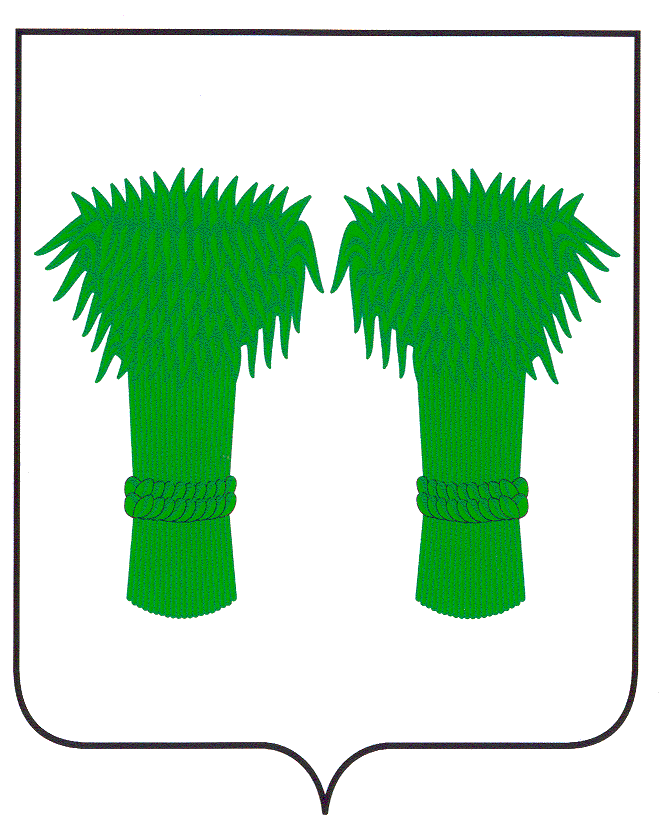 МУНИЦИПАЛЬНЫЙВЕСТНИК                                     информационный бюллетеньОфициальное издание районного Собрания депутатов иадминистрации Кадыйского муниципального районаРОССИЙСКАЯ ФЕДЕРАЦИЯКОСТРОМСКАЯ ОБЛАСТЬАДМИНИСТРАЦИЯ КАДЫЙСКОГО МУНИЦИПАЛЬНОГО РАЙОНАПОСТАНОВЛЕНИЕ   «  20  »  августа  2020 года       		                                                                                                                                №  311Об утверждении административного регламентапредоставления администрацией Кадыйского муниципального района муниципальной услуги посогласованию переустройства и (или) перепланировкипомещений в многоквартирном доме, в том числе в электронном виде.         В целях установления порядка взаимодействия с заявителями при предоставлении администрацией Кадыйского муниципального района Костромской области услуги по согласованию переустройства и (или) перепланировки помещений в многоквартирном доме, в том числе в электронном виде, в соответствии с Федеральным законом от 27 июля 2010 года № 210-ФЗ «Об организации предоставления государственных и муниципальных услуг»,  руководствуясь Уставом Кадыйского муниципального района Костромской области, администрация Кадыйского муниципального района  п о с т а н о в л я е т:1.Утвердить административный регламент предоставления администрацией Кадыйского муниципального района муниципальной услуги по согласованию переустройства и (или) перепланировки помещений в многоквартирном доме, в том числе в электронном виде (Приложение).2. Постановление администрации Кадыйского муниципального района от 11 декабря 2019 года № 462 «Об утверждении Административного регламента  предоставления администрацией Кадыйского муниципального района муниципальной услуги по согласованию переустройства и (или) перепланировки помещений в многоквартирном доме, в том числе в электронном виде» считать утратившим силу.3. Контроль за исполнением настоящего возложить на первого заместителя главы администрации Кадыйского муниципального района.4. Настоящее постановление вступает в силу со дня его подписания и подлежит официальному опубликованию. Глава  Кадыйского муниципального района       Е.Ю.Большаков                 ПриложениеУтверждён постановлением администрацииКадыйского муниципального района      от «20 »августа   2020 года № 311 Административный регламент предоставления администрацией Кадыйского муниципального района муниципальной услуги по согласованию переустройства и (или) перепланировки помещений в многоквартирном доме, в том числе в электронном виде.                                    Глава 1. Общие положения                                   Предмет регулирования административного регламента1. Административный регламент предоставления администрацией Кадыйского               муниципального района Костромской области муниципальной услуги по согласованию переустройства и (или) перепланировки помещений в многоквартирном доме(далее – административный регламент) регулирует отношения, связанные с предоставлением администрацией   Кадыйского муниципального района Костромской области муниципальной услуги по согласованию переустройства и (или) перепланировки помещений в многоквартирном доме, устанавливает сроки и последовательность административных процедур (действий) администрации Кадыйского                            муниципального района Костромской области при предоставлении муниципальной услуги, порядок взаимодействия администрации  Кадыйского               муниципального района Костромской области с заявителями, исполнительными органами государственной власти, учреждениями и организациями.1.1. Виды переустройства и перепланировки помещения в многоквартирном доме.Переустройство помещения в многоквартирном доме представляет собой установку, замену или перенос инженерных сетей, санитарно-технического, электрического или другого оборудования, требующие внесения изменения в технический паспорт помещения в многоквартирном доме.Перепланировка помещения в многоквартирном доме представляет собой изменение его конфигурации, требующее внесения изменения в технический паспорт помещения в многоквартирном доме.                                                       Круг заявителей2. Заявителями, в отношении которых предоставляется муниципальная услуга, являются:1) физические лица, имеющие намерение провести переустройство и (или) перепланировку принадлежащего им на праве собственности помещения в многоквартирном доме;2) юридические лица, имеющие намерение провести переустройство и (или) перепланировку принадлежащего им на праве собственности помещения в многоквартирном доме (за исключением государственных органов и их территориальных органов государственных внебюджетных фондов и их территориальных органов, органов местного самоуправления) (далее - заявители).3. В случае, когда заявителем является юридическое лицо, от имени заявителя с заявлением о предоставлении муниципальной услуги вправе обращаться лицо, уполномоченное на обращение с заявлением о предоставлении муниципальной услуги (далее также именуемое «заявитель»), имеющее право действовать без доверенности от имени юридического лица либо полномочия которого подтверждаются доверенностью от имени юридического лица за подписью его руководителя или иного лица, уполномоченного на это в соответствии с законом и учредительными документами.От имени заявителя - физического лица с заявлением о предоставлении муниципальной услуги может обратиться его представитель (далее также именуемый «заявитель») при наличии доверенности или иного документа, подтверждающего право обращаться от имени заявителя.                                                      Информирование о предоставлении муниципальной услуги4. Информация о месте нахождения, графике работы администрации Кадыйского                             муниципального района Костромской области, а также справочных телефонах, об адресе официального сайта в информационно-телекоммуникационной сети «Интернет» (далее – сеть Интернет), содержащего информацию о предоставлении муниципальной услуги и услуг, которые являются необходимыми и обязательными для предоставления муниципальной услуги, адресе электронной почты приведена в приложении №1 к настоящему административному регламенту.5. Для получения информации по вопросам предоставления муниципальной услуги и услуг, которые являются необходимыми и обязательными для предоставления муниципальной услуги, заявитель обращается в администрацию Кадыйского муниципального района лично, письменно, по телефону, по электронной почте, или через федеральную государственную информационную систему «Единый портал государственных и муниципальных услуг (функций)» или региональную информационную систему «Единый портал Костромской области».6. Для получения сведений о ходе предоставления муниципальной услуги заявитель обращается в администрацию Кадыйского муниципального района лично, письменно, по телефону, по электронной почте, или через региональную информационную систему «Единый портал Костромской области», после прохождения процедур авторизации.Сведения о ходе предоставления муниципальной услуги, предоставляются заявителю при указании даты и входящего номера полученной при подаче документов расписки, а при использовании региональной информационной системы «Единый портал Костромской области», после прохождения процедур авторизации. Информирование о предоставлении муниципальной услуги в данном случае осуществляется путем направления соответствующего статуса услуги, а также решения о предоставлении либо об отказе в предоставлении муниципальной услуги в виде электронного образа документа, подписанного должностным лицом администрации Кадыйского муниципального района с использованием электронной подписи.7. Информирование (консультирование) осуществляется специалистами администрации Кадыйского муниципального района муниципального района Костромской области, в том числе специально выделенными для предоставления консультаций по следующим вопросам:перечень документов, необходимых для предоставления муниципальной услуги, комплектность (достаточность) представленных документов;источник получения документов, необходимых для предоставления муниципальной услуги (исполнительный орган государственной власти, орган местного самоуправления, организация и их местонахождение);ход предоставления муниципальной услуги;график приема заявителей специалистами администрации сельского поселения Костромского муниципального района Костромской области;срок предоставления администрацией Кадыйского муниципального района муниципального района Костромской области муниципальной услуги;порядок обжалования действий (бездействий) и решений, осуществляемых и принимаемых администрацией Кадыйского муниципального района Костромской области в ходе предоставления муниципальной услуги.8. Информация по вопросам предоставления муниципальной услуги размещается:на информационных стендах администрации Кадыйского муниципального района;на официальном сайте администрации Кадыйского муниципального района(www.admkad.ru)  в сети Интернет;в федеральной государственной информационной системе «Единый портал государственных и муниципальных услуг (функций)» (www.gosuslugi.ru);в региональной информационной системе «Единый портал Костромской области» (http://44gosuslugi.ru).Размещаемая информация содержит в том числе:извлечения из нормативных правовых актов, устанавливающих порядок и условия предоставления муниципальной услуги;текст настоящего административного регламента с приложениями;перечень документов, необходимый для предоставления муниципальной услуги, и требования, предъявляемые к этим документам;порядок информирования о ходе предоставления муниципальной услуги;порядок обжалования действий (бездействия) и решений, осуществляемых и принимаемых в ходе предоставления муниципальной услуги.                                       Глава 2. Стандарт предоставления муниципальной услуги                                      Наименование муниципальной услуги9. Наименование муниципальной услуги – согласование переустройства и (или) перепланировки помещений в многоквартирном доме (далее – муниципальная услуга).Наименование органа местного самоуправления, предоставляющего муниципальную услугу10. Муниципальная услуга предоставляется администрацией Кадыйского муниципального района  муниципального района Костромской области (далее – администрация Кадыйского муниципального района).Результат предоставления муниципальной услуги11. Результатом предоставления муниципальной услуги является принятие решения:о согласовании переустройства и (или) перепланировки помещения в многоквартирном доме,об отказе в согласовании переустройства и (или) перепланировки помещения в многоквартирном доме.Процедура предоставления муниципальной услуги завершается получением заявителем одного из следующих документов:решения о согласовании переустройства и (или) перепланировки помещения в многоквартирном доме;решения об отказе в согласовании переустройства и (или) перепланировки помещения в многоквартирном доме.                                            Срок предоставления муниципальной услуги12. Срок предоставления муниципальной услуги:решение о согласовании переустройства и (или) перепланировки помещения в многоквартирном доме должно быть принято не позднее чем через 45 дней со дня представления документов, обязанность по представлению которых в соответствии с пунктом 15 настоящего административного регламента возложена на заявителя.выдача решения о согласовании переустройства и (или) перепланировки помещения в многоквартирном доме осуществляется не позднее чем через 3 рабочих дня со дня принятия одного из указанных в пункте 11 настоящего административного регламента решений.В случае представления заявителем документов через многофункциональный центр срок принятия решения о согласовании или об отказе в согласовании исчисляется со дня передачи многофункциональным центром таких документов в орган, осуществляющий согласование.                                            Приостановление предоставления муниципальной услуги13. Приостановление предоставления муниципальной услуги действующим законодательством не предусмотрено.Перечень нормативных правовых актов, регулирующих предоставление муниципальной услуги14. Предоставление муниципальной услуги осуществляется в соответствии со следующими нормативными правовыми актами:1) Жилищным кодексом Российской Федерации от 29 декабря 2004 года №188-ФЗ («Собрание законодательства Российской Федерации», 03.01.2005, № 1 (часть 1), ст. 14);2) Градостроительным кодексом Российской Федерации от 29 декабря 2004 года № 190-ФЗ («Российская газета», 30.12.2004, № 290);3) Федеральным законом от 27 июля 2010 года № 210-ФЗ «Об организации предоставления государственных и муниципальных услуг» («Российская газета», 30.07.2010, № 168);4) Постановлением Правительства Российской Федерации от 28 апреля 2005 года № 266 «Об утверждении формы заявления о переустройстве и (или) перепланировке жилого помещения и формы документа, подтверждающего принятие решения о согласовании переустройства и (или) перепланировки жилого помещения» («Российская газета», 06.05.2005, № 95);5) Постановлением Государственного комитета Российской Федерации по строительству и жилищно- коммунальному комплексу от 27 сентября 2003 года № 170 «Об утверждении Правил и норм технической эксплуатации жилищного фонда» («Российская газета», 23.10.2003, № 214);6) Уставом муниципального образования Кадыйского муниципального района Костромской области.7) Настоящим Административным регламентом.                           Перечень документов, необходимых для предоставления муниципальной услуги15. В перечень документов, необходимых для предоставления муниципальной услуги, входят:1) заявление о переустройстве и (или) перепланировке по форме, утвержденной постановлением Правительства Российской Федерации от 28 апреля 2005 года № 266 «Об утверждении формы заявления о переустройстве и (или) перепланировке жилого помещения и формы документа, подтверждающего принятие решения о согласовании переустройства и (или) перепланировки жилого помещения»;2) документ, удостоверяющий личность заявителя (в случае личного обращения заявителя в администрацию Кадыйского муниципального района);3) документ, подтверждающий полномочия лица, непосредственно обращающегося в администрацию Кадыйского муниципального района на обращение с заявлением о предоставлении муниципальной услуги (в случае, когда с заявлением о предоставлении муниципальной услуги обращается представитель заявителя); 4) правоустанавливающие документы на переустраиваемое и (или) перепланируемое помещение в многоквартирном доме (подлинники или засвидетельствованные в нотариальном порядке копии); 5) подготовленный и оформленный в установленном порядке проект переустройства и (или) перепланировки переустраиваемого и (или) перепланируемого помещения в многоквартирном доме, а если переустройство и (или) перепланировка помещения в многоквартирном доме невозможны без присоединения к данному помещению части общего имущества в многоквартирном доме, также протокол общего собрания собственников помещений в многоквартирном доме о согласии всех собственников помещений в многоквартирном доме на такие переустройство и (или) перепланировку помещения в многоквартирном доме, предусмотренном частью 2 статьи 40 Жилищного кодекса Российской Федерации;6) технический паспорт переустраиваемого и (или) перепланируемого помещения в многоквартирном доме; 7) согласие в письменной форме всех членов семьи нанимателя (в том числе временно отсутствующих членов семьи нанимателя), занимающих переустраиваемое и (или) перепланируемое жилое помещение на основании договора социального найма (в случае, если заявителем является уполномоченный наймодателем на представление предусмотренных настоящим пунктом документов наниматель переустраиваемого и (или) перепланируемого жилого помещения по договору социального найма);8) заключение органа по охране памятников архитектуры, истории и культуры о допустимости проведения переустройства и (или) перепланировки помещения в многоквартирном доме, если такое помещение или дом, в котором оно находится, является памятником архитектуры, истории или культуры; Подготовленный и оформленный в установленном порядке проект перепланировки и (или) переустройства, и (или) иных работ должен включать в составе разделов описание решений по благоустройству придомовой территории (согласованное с руководителем соответствующего структурного подразделения, отраслевого (функционального) органа местного самоуправления), отображение фасадов, цветовое решение фасадов, схему планировочной организации земельного участка (согласованное с руководителем или иным уполномоченным должностным лицом соответствующего структурного подразделения, отраслевого (функционального) органа местного самоуправления; а в отношении объектов культурного наследия – согласованные с Департаментом культуры Костромской области), а также техническое заключение проектной организации о несущей способности конструкций и влиянии предполагаемых изменений на конструктивные и другие характеристики надежности и безопасности объекта.Перечень указанных в настоящем пункте административного регламента документов является исчерпывающим, из них документы (сведения), указанные в подпунктах 1, 2, 3, 5, 7 предоставляются заявителем самостоятельно.Заявитель вправе не представлять документы, предусмотренные подпунктами 6 и 8 настоящего пункта, а также в случае, если право на переустраиваемое и (или) перепланируемое помещение в многоквартирном доме зарегистрировано в Едином государственном реестре недвижимости, документы, предусмотренные подпунктом 4 настоящего пункта. Для рассмотрения заявления о переустройстве и (или) перепланировке помещения в многоквартирном доме администрация Кадыйского муниципального района осуществляющая согласование, по месту нахождения переустраиваемого и (или) перепланируемого помещения в многоквартирном доме запрашивает следующие документы (их копии или содержащиеся в них сведения), если они не были представлены заявителем по собственной инициативе:1) правоустанавливающие документы на переустраиваемое и (или) перепланируемое помещение в многоквартирном доме, если право на него зарегистрировано в Едином государственном реестре недвижимости;2) технический паспорт переустраиваемого и (или) перепланируемого помещения в многоквартирном доме; 3) заключение органа по охране памятников архитектуры, истории и культуры о допустимости проведения переустройства и (или) перепланировки помещения в многоквартирном доме, если такое помещение или дом, в котором оно находится, является памятником архитектуры, истории или культуры;16. Запрещается требовать от заявителя:Уменьшение размера общего имущества в многоквартирном доме путем его реконструкции возможно только с согласия всех собственников помещений в многоквартирном доме.1) представления документов и информации или осуществления действий, представление или осуществление которых не предусмотрено нормативными правовыми актами, регулирующими отношения, возникающие в связи с предоставлением муниципальной услуги;2) представления документов и информации, в том числе подтверждающих внесение заявителем платы за предоставление муниципальной услуги, которые находятся в распоряжении администрации Кадыйского муниципального района, иных государственных органов, органов местного самоуправления либо подведомственных государственным органам или органам местного самоуправления организаций, участвующих в предоставлении муниципальной услуги, в соответствии с нормативными правовыми актами Российской Федерации, нормативными правовыми актами Костромской области, муниципальными правовыми актами, за исключением документов, включенных в определенный частью 6 статьи 7 Федерального закона от 27.07.20010 № 210-ФЗ «Об организации предоставления государственных и муниципальных услуг» перечень документов. Заявитель вправе представить указанные документы и информацию в администрацию Кадыйского муниципального района по собственной инициативе;3) осуществления действий, в том числе согласований, необходимых для получения муниципальной услуги и связанных с обращением в иные государственные органы, органы местного самоуправления, организации, за исключением получения услуг и получения документов и информации, предоставляемых в результате предоставления таких услуг, включенных в перечни, указанные в части 1 статьи 9 Федерального закона № 210- ФЗ;4) представления документов и информации, отсутствие и (или) недостоверность которых не указывались при первоначальном отказе в приеме документов, необходимых для предоставления муниципальной услуги, либо в предоставлении муниципальной услуги, за исключением следующих случаев:изменение требований нормативных правовых актов, касающихся предоставления муниципальной услуги, после первоначальной подачи заявления о предоставлении муниципальной услуги;наличие ошибок в заявлении о предоставлении муниципальной услуги и документах, поданных заявителем после первоначального отказа в приеме документов, необходимых для предоставления муниципальной услуги, либо в предоставлении муниципальной услуги и не включенных в представленный ранее комплект документов;истечение срока действия документов или изменение информации после первоначального отказа в приеме документов, необходимых для предоставления муниципальной услуги, либо в предоставлении муниципальной услуги;выявление документально подтвержденного факта (признаков) ошибочного или противоправного действия (бездействия) должностного лица (наименование органа местного самоуправления), предоставляющего муниципальную услугу, муниципального служащего, работника МФЦ при первоначальном отказе в приеме документов, необходимых для предоставления муниципальной услуги, либо в предоставлении муниципальной услуги, о чем в письменном виде за подписью руководителя (наименование органа местного самоуправления), руководителя МФЦ при первоначальном отказе в приеме документов, необходимых для предоставления муниципальной услуги, уведомляется заявитель, а также приносятся извинения за доставленные неудобства.Требования, предъявляемые к документам, необходимым для получения муниципальной услуги17. Документы, предоставляемые заявителем, должны соответствовать следующим требованиям:тексты документов должны быть написаны разборчиво;документы не должны содержать подчисток, приписок, зачеркнутых слов и иных неоговоренных исправлений;документы не должны быть исполнены карандашом;документы не должны иметь серьезных повреждений, наличие которых допускает неоднозначность их толкования.Документы, необходимые для получения муниципальной услуги, могут быть предоставлены как в подлинниках, так и в копиях, заверенных выдавшей документы организацией (органом, учреждением) или нотариально удостоверены (в случаях, прямо предусмотренных законодательством Российской Федерации).Не заверенные копии предоставленных документов заверяются специалистом администрации Кадыйского муниципального района на основании предоставленного оригинала этого документа.Заявитель может подать заявление о получении муниципальной услуги в электронном виде с использованием региональной информационной системы «Единый портал Костромской области.В соответствии со ст. 6 Федерального закона от 06 апреля 2011 года № 63-ФЗ «Об электронной подписи» информация в электронной форме, подписанная квалифицированной электронной подписью, признается электронным документом, равнозначным документу на бумажном носителе, подписанному собственноручной подписью, кроме случая, если федеральными законами или принимаемыми в соответствии с ними нормативными правовыми актами установлено требование о необходимости составления документа исключительно на бумажном носителе.Заявление и необходимые для получения муниципальной услуги документы, предусмотренные пунктом 15 настоящего административного регламента, предоставленные заявителем в электронном виде, удостоверяются электронной подписью:- заявление удостоверяется простой электронной подписью заявителя;- доверенность, подтверждающая правомочие на обращение за получением муниципальной услуги, выданная организацией, удостоверяется усиленной квалифицированной электронной подписью правомочного должностного лица организации, а доверенность, выданная физическим лицом, - усиленной квалифицированной электронной подписью нотариуса;- иные документы, прилагаемые к заявлению в форме электронных образов бумажных документов (сканированных копий), удостоверяются электронной подписью в соответствии с требованиями постановления Правительства Российской Федерации от 25 июня 2012 года № 634 «О видах электронной подписи, использование которых допускается при обращении за получением государственных и муниципальных услуг».При личном обращении за муниципальной услугой и при обращении в электронном виде с использованием региональной информационной системы «Единый портал Костромской области заявитель - физическое лицо имеет возможность получения муниципальной услуги с использованием универсальной электронной карты.                 Перечень необходимых и обязательных услуг для предоставления муниципальной услуги18. В перечень необходимых и обязательных услуг для предоставления муниципальной услуги входят:1) разработка проекта переустройства и (или) перепланировки переустраиваемого и (или) перепланируемого помещения в многоквартирном доме;2) подготовка технического паспорта, переустраиваемого и (или) перепланируемого помещения в многоквартирном доме;19. Необходимая и обязательная услуга:1) разработка проекта переустройства и (или) перепланировки переустраиваемого и (или) перепланируемого помещения в многоквартирном доме осуществляется специализированными проектными организациями и организациями, выполняющими строительно-монтажные работы, имеющими свидетельства о допуске к определенному виду или видам работ, которые оказывают влияние на безопасность объектов капитального строительства, выдаваемые саморегулируемыми организациями, платно;2) подготовка технического паспорта, переустраиваемого и (или) перепланируемого помещения в многоквартирном доме осуществляется органами и организациями по государственному техническому учету и (или) технической инвентаризации недвижимого имущества, платно.Перечень государственных органов, органов местного самоуправления и иных органов, участвующих в предоставлении муниципальной услуги20. При получении муниципальной услуги заявитель взаимодействует:1) со специализированными проектными организациями и организациями, выполняющими строительно-монтажные работы, имеющими свидетельства о допуске к определенному виду или видам работ, которые оказывают влияние на безопасность объектов капитального строительства, выдаваемые саморегулируемыми организациями.2) с органами и организациями по государственному техническому учету и (или) технической инвентаризации для подготовки технического паспорта переустраиваемого и (или) перепланируемого помещения в многоквартирном доме.21. При предоставлении муниципальной услуги администрация Кадыйского муниципального района  взаимодействует со следующими органами и организациями:1) с Федеральной службой государственной регистрации, кадастра и картографии для получения выписки из Единого государственного реестра недвижимости; 2) с инспекцией по охране объектов культурного наследия Костромской области для получения заключения о допустимости проведения переустройства и (или) перепланировки помещения в многоквартирном доме, если такое помещение или дом, в котором оно находится, является памятником архитектуры, истории или культуры;3) с органами и организациями по государственному техническому учету и (или) технической инвентаризации для получения сведений, содержащихся в техническом паспорте переустраиваемого и (или) перепланируемого помещения в многоквартирном доме.                 Основания для отказа в приеме документов для предоставления муниципальной услуги22. Основания для отказа в приеме документов для предоставления муниципальной услуги, нормативными правовыми актам, регулирующими предоставление муниципальной услуги, не предусмотрены.                         Перечень оснований для отказа в предоставлении муниципальной услуги23. Основаниями для отказа в предоставлении муниципальной услуги являются:1) непредставление документов, определенных пунктом 15 настоящего административного регламента, обязанность по представлению которых с учетом абзаца 4 пункта 15 настоящего административного регламента возложена на заявителя;2) поступление ответа органа государственной власти либо подведомственной органу государственной власти организации на межведомственный запрос, свидетельствующий об отсутствии документа и (или) информации, необходимых для проведения переустройства и (или) перепланировки помещения в многоквартирном доме в соответствии с частью 2.1. статьи 26 Жилищного кодекса Российской Федерации, если соответствующий документ не был представлен заявителем по собственной инициативе. Отказ в согласовании переустройства и (или) перепланировки помещения в многоквартирном доме по указанному основанию допускается в случае, если администрация Кадыйского муниципального района, осуществляющая согласование, после получения такого ответа уведомила;3) представление документов в ненадлежащий орган;4) несоответствие проекта переустройства и (или) перепланировки помещения в многоквартирном доме требованиям законодательства.Решение об отказе в согласовании переустройства и (или) перепланировки помещения в многоквартирном доме должно содержать основания отказа с обязательной ссылкой на нарушения, предусмотренные настоящим пунктом настоящего административного регламента.Решение об отказе в согласовании переустройства и (или) перепланировки помещения в многоквартирном доме выдается или направляется заявителю не позднее чем через три рабочих дня со дня принятия такого решения и может быть обжаловано заявителем в судебном порядке.Порядок, размер и основания взимания государственной пошлины или иной платы, взимаемой за предоставление муниципальной услуги                                24. Муниципальная услуга предоставляется бесплатно.                 Требования к помещениям, в которых предоставляется муниципальная услуга25. Помещения, в которых предоставляется муниципальная услуга, соответствуют следующим требованиям:1) здание, в котором непосредственно предоставляется муниципальная услуга, располагается с учетом транспортной доступности и оборудовано отдельными входами для свободного доступа заявителей в помещение;2) на территории, прилегающей к месторасположению администрации Кадыйского муниципального района, оборудуются места для парковки автотранспортных средств. На стоянке должно быть не менее 5 мест, из них не менее 10 процентов мест (но не менее одного места) - для парковки специальных транспортных средств лиц с ограниченными возможностями передвижения. Доступ заявителей к парковочным местам является бесплатным;3) центральный вход в здание оборудован информационной табличкой (вывеской), содержащей информацию о наименовании и графике работы;4) в целях обеспечения доступности муниципальной услуги инвалидам оказывается помощь в преодолении различных барьеров, мешающих в получении ими муниципальной услуги наравне с другими лицами;5) места ожидания в очереди на представление или получение документов комфортные для граждан, оборудованы стульями (кресельными секциями, скамьями), местами общественного пользования;6) помещения приема граждан оборудованы информационными табличками с указанием:наименования структурного подразделения администрации Кадыйского муниципального района;номера помещения;фамилии, имени, отчества и должности специалиста;технического перерыва (при наличии);7) прием граждан осуществляется в специально выделенных для этих целей помещениях, включающих в себя места для заполнения документов и информирования граждан.8) помещения соответствуют установленным санитарно-эпидемиологическим правилам и оборудованы средствами пожаротушения и оповещения о возникновении чрезвычайной ситуации;9) каждое рабочее место специалиста оборудовано телефоном, персональным компьютером с возможностью доступа к информационным базам данных, печатающим устройствам;10) на информационных стендах размещается следующая информация:текст настоящего административного регламента;блок-схема порядка предоставления муниципальной услуги согласноприложению № 2 к настоящему административному регламенту или описание порядка предоставления муниципальной услуги, в том числе в электронном виде;перечень документов, необходимых для получения муниципальной услуги;формы документов, необходимых для заполнения заявителем или образцы их заполнения;порядок обжалования действий (бездействий) и решений, осуществляемых и принимаемых администрацией Кадыйского муниципального районав ходе предоставления муниципальной услуги. 25.1. В целях создания условий доступности зданий, помещений, в которых предоставляется муниципальная услуга (далее - здания), и условий доступности муниципальной услуги инвалидам, обеспечивает:- возможность самостоятельного передвижения по территории, на которой расположены здания, а также входа в такие здания и выхода из них, в том числе с использованием кресла-коляски;- сопровождение инвалидов, имеющих стойкие расстройства функции зрения и самостоятельного передвижения, и оказание им помощи в передвижении;- надлежащее размещение оборудования и носителей информации, необходимых для обеспечения беспрепятственного доступа инвалидов к зданиям и к услугам с учетом ограничений их жизнедеятельности;- допуск в здания собаки-проводника при наличии документа, подтверждающего ее специальное обучение и выдаваемого по форме и в порядке, которые определяются федеральным органом исполнительной власти, осуществляющим функции по выработке и реализации государственной политики и нормативно-правовому регулированию в сфере социальной защиты населения;- оказание помощи инвалидам в преодолении барьеров, мешающих получению ими услуг наравне с другими лицами.Сроки ожидания в очереди при подаче заявления о предоставлении муниципальной услуги, получения   результата предоставления муниципальной услуги, регистрации заявления26. Максимальный срок ожидания в очереди при подаче заявления о предоставлении муниципальной услуги составляет 15 минут.27. Максимальный срок ожидания в очереди при получении результата предоставления муниципальной услуги составляет 15 минут.28. Максимальный срок регистрации заявления заявителя в журнале регистрации заявлений граждан о согласовании переустройства и (или) перепланировки помещения в многоквартирном доме, составляет 15 минут с момента его поступления в администрацию Кадыйского муниципального района.	                                    Возможность предварительной записи заявителей29. Заявителям должна быть предоставлена возможность для предварительной записи на предоставление документов для получения муниципальной услуги и (или) для получения результата муниципальной услуги. Предварительная запись может осуществляться заявителем при личном обращении, по телефону: (49442) 3-40-11 а так же 3-40-02, а также посредством записи с использованием региональной информационной системы «Единый портал Костромской области».30. При предварительной записи заявитель сообщает свои фамилию, имя, отчество, адрес места жительства, контактный телефон и желаемые дату и время представления документов. Предварительная запись осуществляется путем внесения информации в Журнал предварительной записи заявителей, который ведется на бумажном или электронном носителях. Заявителю сообщается дата и время представления документов на получение муниципальной услуги и номер кабинета приема документов, в который следует обратиться, а также дата и время получения результата муниципальной услуги и номер кабинета выдачи результата муниципальной услуги, в который следует обратиться. В случае если заявителем используется возможность предварительной записи на представление документов для получения муниципальной услуги и (или) для получения результата муниципальной услуги с использованием региональной информационной системы «Единый портал Костромской области ему направляется уведомление о приближении даты подачи документов и (или) получения результата муниципальной услуги.                       Показатели доступности и качества предоставления муниципальной услуги31. Показателями доступности и качества предоставления муниципальной услуги являются:1) количество необходимых и достаточных посещений заявителем администрации Кадыйского муниципального района.	для получения муниципальной услуги не превышает двух раз;2) время общения с должностными лицами при предоставлении муниципальной услуги не должно превышать 30 минут;3) заявителю предоставляется информация о ходе предоставления муниципальной услуги, в том числе с использованием региональной информационной системы «Единый портал Костромской области». Информирование о предоставлении муниципальной услуги в данном случае осуществляется путем направления соответствующего статуса услуги, а также решения о предоставлении либо об отказе в предоставлении муниципальной услуги в виде электронного образа документа, подписанного должностным лицом ОМС с использованием электронной подписи;4) предоставление муниципальной услуги может осуществляться в электронном виде с использованием региональной информационной системы «Единый портал Костромской области»;5) получение заявителем результата предоставления муниципальной услуги в электронной форме, заверенной электронной подписью уполномоченного должностного лица, не лишает заявителя права получить указанный результат в форме документа на бумажном носителе.                                             Глава 3.Административные процедуры (Состав, последовательность и сроки выполнения административных процедур (действий), требования к порядку их выполнения, в том числе особенности выполнения административных процедур в электронной форме, а также особенности выполнения административных процедур (действий) многофункциональных центрах предоставления государственных и муниципальных услуг)                                          Перечень административных процедур32. Предоставление муниципальной услуги включает в себя следующие административные процедуры:1) приём и регистрация заявления и документов (сведений) (далее – также комплект документов);2) истребование документов (сведений), необходимых для предоставления муниципальной услуги, и находящихся в распоряжении других органов и организаций (в случае ее необходимости);3) экспертиза документов;4) принятие решения о предоставлении (об отказе в предоставлении) муниципальной услуги;5) выдача документов по результатам предоставления муниципальной услуги.Блок-схема предоставления муниципальной услуги приведена в приложении № 2 настоящему административному регламенту.                                          Прием и регистрация заявления и документов (сведений)33. Основанием для начала административной процедуры приема и регистрации заявления и документов (сведений) является обращение заявителя в администрацию Кадыйского муниципального района посредством:1) личного обращения заявителя (представителя заявителя) с заявлением и документами (сведениями), необходимыми для предоставления муниципальной услуги в администрацию Кадыйского муниципального района;2) почтового отправления заявления и документов (сведений), необходимых для предоставления муниципальной услуги;3) направления заявления и документов (сведений) по информационно-телекоммуникационным сетям общего доступа, включая региональную информационную систему «Единый портал Костромской области в виде электронных документов, подписанных соответствующей электронной подписью.34. При личном обращении заявитель обращается в администрацию Кадыйского муниципального района.                                Специалист администрации Кадыйского муниципального района:удостоверяет личность заявителя;если заявителем не предоставлены копии документов, необходимых для предоставления муниципальной услуги производит копирование оригиналов документов, удостоверяет копии документов надписью «копия верна», датой, личной подписью, штампом (печатью) администрации Кадыйского муниципального района:при отсутствии у заявителя заполненного заявления или неправильном его заполнении, помогает заявителю заполнить заявление или заполняет его самостоятельно и представляет на подпись заявителю;в случае выявления недостатков уведомляет заявителя о наличии препятствий для предоставления муниципальной услуги, объясняет ему содержание выявленных недостатков, предлагает принять меры по их устранению. При желании заявителя устранить недостатки и препятствия, прервав процедуру подачи заявления и документов (сведений) для предоставления муниципальной услуги, возвращает ему заявление и представленный им комплект документов. Если заявитель настаивает на приеме заявления и документов (сведений) для предоставления муниципальной услуги, принимает от него заявление вместе с представленными документами (сведениями), при этом в расписке о получении документов (сведений) на предоставление муниципальной услуги проставляет отметку о том, что заявителю даны разъяснения о невозможности предоставления муниципальной услуги и он предупрежден о том, что в предоставлении муниципальной услуги ему будет отказано;сканирует предоставленные заявителем заявление и документы (сведения), заносит электронные образы документов в учетную карточку обращения электронного журнала регистрации обращений,принимает и регистрирует в «Журнале регистрации поступающей корреспонденции» заявление и документы;оформляет расписку о приеме документов по форме согласно приложению № 3 к настоящему административному регламенту и передает ее заявителю.35. При поступлении заявления по почте специалист администрации Кадыйского муниципального района вскрывает конверт и регистрирует поступившее заявление в «Журнале регистрации поступающей корреспонденции»;оформляет расписку о приеме документов по форме согласно приложению № 3 к настоящему административному регламенту и направляется заявителю заказным почтовым отправлением с уведомлением о вручении;сканирует предоставленные заявителем заявление и документы (сведения), заносит электронные образы документов в учетную карточку обращения электронного журнала регистрации обращений.36. Особенности приема заявления и документов (сведений) полученных от заявителя в форме электронного документа:1) в случае возможности получения муниципальной услуги в электронной форме заявитель формирует заявление посредством заполнения электронной формы в региональной информационной системе «Единый портал Костромской области». В случае если предусмотрена личная идентификация гражданина, то заявление и прилагаемые документы должны быть подписаны электронной подписью заявителя;2) при поступлении заявления в электронной форме через региональную информационную систему «Единый портал Костромской области» специалист администрации Кадыйского муниципального района осуществляет прием заявления и документов (сведений) с учетом следующих особенностей: 1.оформляет заявление и электронные образы полученных от заявителя документов (сведений) на бумажных носителях, заверяет их надписью «копия верна», датой, подписью и печатью администрации Кадыйского муниципального района; 2. регистрирует заявление в «Журнале регистрации поступающей корреспонденции». Регистрация заявления, сформированного и отправленного через региональную информационную систему «Единый портал Костромской области» в выходные дни, праздничные дни, после окончания рабочего дня согласно графику работы администрации Кадыйского муниципального района, производится в следующий рабочий день; 3. отказывает в регистрации заявления (с последующим направлением уведомления в электронной форме) в следующих случаях:если заявление в электронной форме подписано с использованием электронной подписи, не принадлежащей заявителю (в случае возможности получения муниципальной услуги в электронной форме);если заявление поступило с пустыми полями;к заявлению в электронной форме прикреплены сканированные электронные образы документов, не соответствующие перечню документов, необходимых для предоставления муниципальной услуги, предусмотренному пунктом 15 настоящего административного регламента;4. уведомляет заявителя путем направления электронной расписки в получении заявления и документов в форме электронного документа, подписанного электронной подписью специалиста, ответственного за прием и регистрацию документов (сведений) (далее - электронная расписка). В электронной расписке указываются входящий регистрационный номер заявления, дата получения заявления и перечень представленных заявителем документов в электронном виде. Электронная расписка выдается посредством отправки соответствующего статуса.37. Результатом исполнения административной процедуры является прием и регистрация в «Журнале регистрации поступающей корреспонденции» заявления о предоставлении муниципальной услуги с прилагаемыми к нему документами (сведениями), либо уведомление заявителя в электронной форме об отказе в регистрации заявления.38. Максимальный срок исполнения административных действий составляет 30 минут.39. Максимальный срок исполнения административной процедуры составляет 2 календарных дня.Истребование документов (сведений), необходимых для предоставления муниципальной услуги, и находящихся в распоряжении других органов и организаций40. Основанием для начала административной процедуры истребования документов (сведений), необходимых для предоставления муниципальной услуги, и находящихся в распоряжении других органов и организаций является прием и регистрация в «Журнале регистрации поступающей корреспонденции» заявления о предоставлении муниципальной услуги с прилагаемыми к нему документами (сведениями).Истребование документов (сведений), необходимых для предоставления муниципальной услуги, и находящихся в распоряжении других органов и организаций осуществляется специалистом администрации Кадыйского муниципального района.При отсутствии документов и сведений, необходимых для получения муниципальной услуги, которые подлежат истребованию посредством системы межведомственного взаимодействия специалист администрации Кадыйского муниципального района оформляет и направляет в соответствии с установленным порядком межведомственного взаимодействия запросы в:Федеральную службу государственной регистрации, кадастра и картографии для получения выписки из Единого государственного реестра недвижимости;департамент культуры Костромской области для получения заключения о допустимости проведения переустройства и (или) перепланировки помещения в многоквартирном доме, если такое помещение или дом, в котором оно находится, является памятником архитектуры, истории или культуры;в органы и организации по государственному техническому учету и (или) технической инвентаризации для получения сведений, содержащихся в техническом паспорте переустраиваемого и (или) перепланируемого помещения в многоквартирном доме.Направление межведомственного запроса осуществляется в электронной форме посредством единой системы межведомственного электронного взаимодействия и подключенных к ней региональных систем межведомственного электронного взаимодействия.Направление межведомственного запроса в бумажном виде допускается только в случае невозможности направления межведомственных запросов в электронной форме в связи с подтвержденной технической недоступностью или неработоспособностью в течение суток сервисов органа, в который направляется межведомственный запрос, по адресу, зарегистрированному в единой системе межведомственного электронного взаимодействия.В случае обращения заявителя за получением муниципальной услуги посредством региональной информационной системы «Единый портал Костромской области» ему направляется уведомление о факте отправки межведомственных запросов.41. Письменный межведомственный запрос должен содержать:1) наименование органа или организации, направляющих межведомственный запрос;2) наименование органа или организации, в адрес которых направляется межведомственный запрос;3) наименование муниципальной услуги, для предоставления которой необходимо представление документа и (или) информации, а также, если имеется, номер (идентификатор) такой услуги в реестре муниципальных услуг;4) указание на положения нормативного правового акта, которым установлено представление документа и (или) информации, необходимые для предоставления муниципальной услуги, и указание на реквизиты данного нормативного правового акта;5) сведения, необходимые для представления документа и (или) информации, установленные административным регламентом предоставления муниципальной услуги, а также сведения, предусмотренные нормативными правовыми актами как необходимые для представления таких документа и (или) информации;6) контактная информация для направления ответа на межведомственный запрос;7) дата направления межведомственного запроса;8) фамилия, имя, отчество и должность лица, подготовившего и направившего межведомственный запрос, а также номер служебного телефона и (или) адрес электронной почты данного лица для связи;9) информация о факте получения согласия от заявителя, о представлении информации, доступ к которой ограничен федеральными законами (при направлении межведомственного запроса о представлении информации, доступ к которой ограничен федеральными законами).42. При поступлении ответов на запросы от органов и организаций специалист администрации Кадыйского муниципального района:дополняет комплект документов заявителя полученными ответами на запросы, оформленными на бумажном носителе, а также в образе электронных документов.43. Максимальный срок выполнения административных действий составляет 30 минут.Максимальный срок выполнения административной процедуры составляет 5 календарных дней.44. Результатом административной процедуры является истребование посредством системы межведомственного взаимодействия необходимых документов (сведений) и передача комплекта документов специалисту ответственному за экспертизу документов.                                                           Экспертиза документов45. Основанием для начала административной процедуры экспертизы документов заявителя является получение специалистом, ответственным за экспертизу документов, комплекта документов.46. Специалист, ответственный за экспертизу документов:1) устанавливает предмет обращения заявителя;2) формирует личное дело заявителя, которое представляет собой сброшюрованный и подшитый в обложку личного дела комплект документов, представленных заявителем;3) в случае поступления ответа по межведомственному запросу об отсутствии запрашиваемых документов (сведений) готовит уведомление в соответствии с подпунктом 2 пункта 23 настоящего административного регламента по форме согласно приложению 4 к настоящему административному регламенту с предложением представить необходимые документы (сведения) самостоятельно и направляет заявителю.47. Осуществляя рассмотрение документов заявителя, специалист, ответственный за экспертизу документов, комплекта документов заявителя:1) устанавливает принадлежность заявителя к категории лиц, имеющих право на получение муниципальной услуги;2) проверяет наличие и правильность оформления документов в соответствии с пунктами 15, 17 настоящего административного регламента;3) проверяет соответствие проекта переустройства и (или) перепланировки переустраиваемого и (или) перепланируемого помещения требованиям законодательства;4) проверяет наличие у заявителя полномочий на право обращения с заявлением о предоставлении муниципальной услуги (в случае, когда заявителем является юридическое лицо или, когда с заявлением обращается представитель заявителя);5) устанавливает наличие согласия всех собственников помещений в многоквартирном доме на переустройство и (или) перепланировку, если переустройство и (или) перепланировка помещения невозможны без присоединения к ним части общего имущества в многоквартирном доме;6) устанавливает наличие согласия всех собственников комнат в коммунальной квартире на переустройство и (или) перепланировку помещения в многоквартирном доме, если переустройство и (или) перепланировка влечет изменение размера общего имущества в коммунальной квартире; 7) на основании заключения исполнительного органа государственной власти проверяет допустимость проведения переустройства и (или) перепланировки помещения в многоквартирном доме, в случае если переустраиваемое и (или) перепланируемое помещение или дом, в котором оно находится, является памятником архитектуры, истории или культуры.48. На основании анализа комплекта документов заявителя (в том числе документов (сведений), полученных в результате межведомственного взаимодействия) устанавливает отсутствие (наличие) оснований для отказа в предоставлении муниципальной услуги.49. При отсутствии оснований для отказа в предоставлении муниципальной услуги, предусмотренных пунктом 23 настоящего административного регламента, специалист администрации Кадыйского муниципального района осуществляет подготовку проекта решения о согласовании переустройства и (или) перепланировки помещения в многоквартирном доме администрации Кадыйского муниципального района по форме, утвержденной постановлением Правительства Российской Федерации от 28 апреля 2005 года № 266 «Об утверждении формы заявления о переустройстве и (или) перепланировке жилого помещения и формы документа, подтверждающего принятие решения о согласовании переустройства и (или) перепланировки жилого помещения», (далее – проект решения о предоставлении услуги).50. При наличии оснований для отказа в предоставлении муниципальной услуги, предусмотренных пунктом 23 настоящего административного регламента, специалист администрации Кадыйского муниципального района осуществляет подготовку проекта решения администрации Кадыйского муниципального района об отказе в согласовании переустройства и (или) перепланировки помещения в многоквартирном доме согласно приложению № 5 к настоящему административному регламенту (далее – проект решения об отказе в предоставлении услуги).51. Специалист администрации Кадыйского муниципального района передает проект решения о предоставлении услуги или проект решения об отказе в предоставлении услуги с личным делом заявителя главе Кадыйского муниципального района для принятия соответствующего решения.52. Максимальный срок выполнения административных действий составляет 2 часа.Максимальный срок выполнения административной процедуры составляет 35 календарных дней.53. Результатом административной процедуры является подготовка проекта решения о предоставлении услуги либо проекта решения об отказе в предоставлении услуги и передача их с личным делом заявителя главе Кадыйского муниципального района.         Принятие решения о предоставлении (об отказе в предоставлении) муниципальной услуги54. Основанием для начала административной процедуры принятия решения о предоставлении (об отказе в предоставлении) муниципальной услуги является получение главой Кадыйского муниципального района проекта решения о предоставлении услуги либо проекта решения об отказе в предоставлении услуги и личного дела заявителя.55. Глава Кадыйского муниципального района определяет правомерность предоставления (отказа в предоставлении) муниципальной услуги. 56. Если проекты решения о предоставлении услуги либо решения об отказе в предоставлении услуги не соответствуют требованиям законодательства, глава Кадыйского муниципального района возвращает их специалисту администрации Кадыйского муниципального района для приведения их в соответствие с требованиями действующего законодательства с указанием причины возврата.Специалист администрации Кадыйского муниципального района приводит проекты решения о предоставлении услуги либо решения об отказе в предоставлении услуги в соответствие с действующим законодательством и передает главе Кадыйского муниципального района для повторного рассмотрения.57. Глава Кадыйского муниципального района в случае соответствия проектов решения о предоставлении услуги либо решения об отказе в предоставлении услуги действующему законодательству:1) принимает решение о предоставлении (об отказе в предоставлении) муниципальной услуги;2) подписывает решение о предоставлении услуги либо решение об отказе в предоставлении услуги и заверяет печатью администрации Кадыйского муниципального района;3) передает решение о предоставлении услуги либо решение об отказе в предоставлении услуги и личное дело заявителя специалисту администрации Кадыйского муниципального района.58. Максимальный срок выполнения административных действий составляет 2 часа.Максимальный срок выполнения административной процедуры составляет 3 календарных дня.59. Результатом административной процедуры является принятие решения о предоставлении (об отказе в предоставлении) муниципальной услуги и передача решения о предоставлении услуги либо решения об отказе в предоставлении услуги и личного дела заявителя специалисту администрации Кадыйского муниципального района.                   Выдача документов по результатам предоставления муниципальной услуги.60. Основанием для начала процедуры выдачи документов является получение специалистом администрации Кадыйского муниципального района решения о предоставлении услуги либо решения об отказе в предоставлении услуги и личного дела заявителя.61. Специалист администрации Кадыйского муниципального района:1) регистрирует решение о предоставлении услуги либо решение об отказе в предоставлении услуги в «Журнале выдачи документов о предоставлении (об отказе в предоставлении) муниципальной услуги».2) уведомляет заявителя об окончании хода предоставления муниципальной услуги любым из способов, указанных в заявлении (телефон, факс или посредством отправки соответствующего статуса через региональную информационную систему «Единый портал Костромской области»;3) вручает заявителю лично, направляет почтовым отправлением с уведомлением о доставке или через региональную информационную систему «Единый портал Костромской области» решение о предоставлении услуги либо решение об отказе в предоставлении услуги;4) передает дело специалисту, ответственному за делопроизводство, для последующей его регистрации и передачи в архив.62. Максимальный срок выполнения административных действий составляет 30 минут.Максимальный срок выполнения административной процедуры составляет 3 рабочих дня.63. Результатом административной процедуры является вручение решения о предоставлении услуги либо решения об отказе в предоставлении услуги заявителю лично, либо направление его почтовым отправлением с уведомлением о доставке или через региональную информационную систему «Единый портал Костромской области».63.1 В случае обнаружения опечаток и ошибок (далее – технические ошибки) в выданных в результате предоставления муниципальной услуги документах, заявитель направляет в адрес администрации Кадыйского муниципального района заявление об исправлении допущенных технических ошибок с приложением оригинала документа, выданного в результате предоставления муниципальной услуги.Заявление в порядке, установленном инструкцией по делопроизводству администрации Кадыйского муниципального района, передается на рассмотрение специалисту, ответственному за оформление и выдачу документов.Срок рассмотрения и выдачи документов с исправленными техническими ошибками не может превышать 5 рабочих дней с момента регистрации заявления.Жалоба заявителя на отказ администрации Кадыйского муниципального района, должностного лица администрации Кадыйского муниципального района, в исправлении допущенных технических ошибок в выданных в результате предоставления муниципальной услуги документах либо нарушение установленного срока таких исправлений рассматривается в порядке, установленном главой 5 настоящего административного регламента.                 Глава 4. Порядок и формы контроля за предоставлением муниципальной услуги64. Текущий контроль соблюдения и исполнения ответственными должностными лицами администрации Кадыйского муниципального района положений настоящего административного регламента и иных нормативных правовых актов, устанавливающих требования к предоставлению муниципальной услуги (далее – текущий контроль), осуществляется главой администрации Кадыйского муниципального района, а в период его отсутствия заместителем главы администрации.65. Текущий контроль осуществляется путем проведения проверок с целью выявления и устранения нарушений прав заявителей, а также иных заинтересованных лиц (граждан, их объединений и организаций, чьи права и законные интересы нарушены при предоставлении государственной услуги) (далее – заинтересованные лица), рассмотрения, подготовки ответов на обращения заявителей и заинтересованных лиц.66. Проверки могут быть плановыми - осуществляться на основании программ проверок - и внеплановыми. При проведении проверки могут рассматриваться все вопросы, связанные с предоставлением муниципальной услуги - комплексные проверки, или отдельные вопросы - тематические проверки.Внеплановая проверка проводится в связи с конкретным обращением заявителя, поступлением информации от заинтересованных лиц о нарушении действующего законодательства при предоставлении муниципальной услуги.67. Контроль за полнотой и качеством предоставления муниципальной услуги включает в себя:- проведение служебных проверок в случае поступления жалоб на действия (бездействие) должностного лица при предоставлении муниципальной услуги;- выявление и устранение нарушений прав граждан, юридических лиц, индивидуальных предпринимателей.68. Для проведения проверки формируется комиссия, деятельность которой осуществляется в соответствии с планом проведения проверки. Состав комиссии и план проведения проверки утверждаются постановлением администрации Кадыйского муниципального района. Результаты деятельности комиссии оформляются в виде справки, в которой отмечаются выявленные недостатки и предложения по их устранению. Справка подписывается председателем комиссии.69. Персональная ответственность должностных лиц администрации Кадыйского муниципального района закрепляется в их должностных регламентах в соответствии с требованиями законодательства.70. Должностные лица администрации Кадыйского муниципального района в случае ненадлежащих предоставления муниципальной услуги и (или) исполнения служебных обязанностей, совершения противоправных действий (бездействия) при проведении проверки несут ответственность в соответствии с законодательством Российской Федерации.71. Администрация Кадыйского муниципального района ведет учет случаев ненадлежащего исполнения должностными лицами служебных обязанностей, проводит соответствующие служебные проверки и принимает в соответствии с законодательством Российской Федерации меры в отношении таких должностных лиц.72. Заинтересованные лица вправе обратиться устно, направить обращение в письменной форме или в форме электронного документа в адрес главы администрации Кадыйского муниципального района с просьбой о проведении проверки соблюдения и исполнения нормативных правовых актов Российской Федерации и Костромской области, положений настоящего административного регламента, устанавливающих требования к полноте и качеству предоставления муниципальной услуги, в случае предполагаемого нарушения прав и законных интересов при предоставлении муниципальной услуги.73. Обращение заинтересованных лиц, поступившее в администрацию Кадыйского муниципального района, рассматривается в течение 30 дней со дня его регистрации. О результатах рассмотрения обращения не позднее дня, следующего за днем принятия решения, дается письменный ответ, который может быть направлен заказным почтовым отправлением по почтовому адресу, указанному в обращении, путем вручения обратившемуся лицу или его уполномоченному представителю лично под расписку или в форме электронного документа на адрес электронной почты обратившегося лица.74. Жалоба заявителя рассматривается в порядке, установленном главой 5 настоящего административного регламента.Глава 5. Порядок досудебного (внесудебного) обжалования заявителем решений и действий (бездействия) органа, предоставляющего муниципальную услугу, многофункционального центра, организаций, привлекаемых многофункциональными центрами для реализации своих функций в соответствии с федеральным законом от 27.07.2010 № 210-ФЗ «Об организации предоставления государственных и муниципальных услуг», а также их должностных лиц, муниципальных служащих, работников». 75. Заявители имеют право на обжалование, оспаривание решений, действий (бездействия) администрации, должностных лиц администрации, муниципального служащего, многофункционального центра, работника многофункционального центра при предоставлении муниципальной услуги в судебном или в досудебном (внесудебном) порядке.76. Обжалование решений, действий (бездействия) администрации, должностных лиц администрации, муниципального служащего, многофункционального центра, работника многофункционального центра при предоставлении муниципальной услуги в досудебном (внесудебном) порядке не лишает их права на оспаривание указанных решений, действий (бездействия) в судебном порядке.77. Заявитель может обратиться с жалобой, в том числе в следующих случаях:1) нарушение срока регистрации заявления заявителя о предоставлении муниципальной услуги, в том числе запроса о предоставлении нескольких муниципальных услуг при однократном обращении заявителя в МФЦ;2) нарушение срока предоставления муниципальной услуги. В указанном случае досудебное (внесудебное) обжалование заявителем решений и действий (бездействия) МФЦ, работника МФЦ возможно в случае, если на МФЦ, решения и действия (бездействие) которого обжалуются, возложена функция по предоставлению муниципальной услуги в полном объеме в порядке, установленном законодательством Российской Федерации;3) требование у заявителя документов или информации либо осуществления действий, представление или осуществление которых не предусмотренных нормативными правовыми актами Российской Федерации, нормативными правовыми актами Костромской области, муниципальными правовыми актами для предоставления муниципальной услуги;4) отказ в приеме документов, предоставление которых предусмотрено нормативными правовыми актами Российской Федерации, нормативными правовыми актами Костромской области, муниципальными правовыми актами для предоставления муниципальной услуги у заявителя;5) отказ в предоставлении муниципальной услуги, если основания отказа не предусмотрены федеральными законами и принятыми в соответствии с ними иными нормативными правовыми актами Российской Федерации, законами и иными нормативными правовыми актами Костромской области, муниципальными правовыми актами. В указанном случае досудебное (внесудебное) обжалование заявителем решений и действий (бездействия) МФЦ, работника МФЦ возможно в случае, если на МФЦ, решения и действия (бездействие) которого обжалуются, возложена функция по предоставлению муниципальной услуги в полном объеме в порядке, установленном законодательством Российской Федерации;6) затребование с заявителя при предоставлении муниципальной услуги платы, не предусмотренной нормативными правовыми актами Российской Федерации, нормативными правовыми актами Костромской области, муниципальными правовыми актами;7) отказ администрации Кадыйского муниципального района, должностного лица администрации Кадыйского муниципального района, МФЦ, работника МФЦ, привлекаемых организаций или их работников в исправлении допущенных ими опечаток и ошибок в выданных в результате предоставления муниципальной услуги документах либо нарушение установленного срока таких исправлений. В указанном случае досудебное (внесудебное) обжалование заявителем решений и действий (бездействия) МФЦ, работника МФЦ возможно в случае, если на МФЦ, решения и действия (бездействие) которого обжалуются, возложена функция по предоставлению муниципальной услуги в полном объеме в порядке, установленном законодательством Российской Федерации;8) нарушение срока или порядка выдачи документов по результатам предоставления муниципальной услуги;9) приостановление предоставления муниципальной услуги, если основания приостановления не предусмотрены федеральными законами и принятыми в соответствии с ними иными нормативными правовыми актами Российской Федерации, законами и иными нормативными правовыми актами Костромской области, муниципальными правовыми актами. В указанном случае досудебное (внесудебное) обжалование заявителем решений и действий (бездействия) МФЦ, работника МФЦ возможно в случае, если на МФЦ, решения и действия (бездействие) которого обжалуются, возложена функция по предоставлению муниципальной услуги в полном объеме в порядке, установленном законодательством Российской Федерации.10) требование у заявителя при предоставлении муниципальной услуги документов или информации, отсутствие и (или) недостоверность которых не указывались при первоначальном отказе в приеме документов, необходимых для предоставления муниципальной услуги, либо в предоставлении муниципальной услуги, за исключением случаев, предусмотренных абзацами вторым - пятым подпункта 4 пункта 15 настоящего административного регламента. В указанном случае досудебное (внесудебное) обжалование заявителем решений и действий (бездействия) многофункционального центра, работника многофункционального центра возможно в случае, если на многофункциональный центр, решения и действия (бездействие) которого обжалуются, возложена функция по предоставлению муниципальной услуги в полном объеме в порядке, определенном частью 1.3 статьи 16 Федерального закона от 27.07.2010 №210-ФЗ «Об организации предоставления государственных и муниципальных услуг».78. Жалоба подается в письменной форме на бумажном носителе, в электронной форме в администрацию Кадыйского муниципального района, МФЦ либо в администрацию Костромской области, являющуюся учредителем МФЦ (далее - учредитель МФЦ), а также в привлекаемые организации. Жалобы на решения и действия (бездействие) главы администрации Кадыйского муниципального района рассматриваются непосредственно главой администрации Кадыйского муниципального района. Жалобы на решения и действия (бездействие) работника МФЦ подаются руководителю этого МФЦ. Жалобы на решения и действия (бездействие) МФЦ подаются учредителю МФЦ или должностному лицу, уполномоченному нормативным правовым актом Костромской области. Жалобы на решения и действия (бездействие) работников привлекаемых организаций подаются руководителям этих организаций.79. Жалоба на решения и действия (бездействие) администрации Кадыйского муниципального района, должностного лица администрации Кадыйского муниципального района, муниципального служащего, главы Кадыйского муниципального района, может быть направлена по почте, через МФЦ, с использованием сети Интернет, официального сайта администрации Кадыйского муниципального района, ЕПГУ либо РПГУ, а также может быть принята при личном приеме заявителя. Жалоба на решения и действия (бездействие) МФЦ, работника МФЦ может быть направлена по почте, с использованием сети Интернет, официального сайта МФЦ, ЕПГУ либо РПГУ, а также может быть принята при личном приеме заявителя. Жалоба на решения и действия (бездействие) привлекаемых организаций, а также их работников может быть направлена по почте, с использованием сети Интернет, официальных сайтов этих организаций, ЕПГУ либо РПГУ, а также может быть принята при личном приеме заявителя.85. Жалоба должна содержать:1) наименование органа, предоставляющего муниципальную услугу, должностного лица органа, предоставляющего муниципальную услугу, муниципального служащего, МФЦ, его руководителя и (или) работника, привлекаемых организаций, их руководителей и (или) работников, решения и действия (бездействие) которых обжалуются;2) фамилию, имя, отчество (последнее - при наличии), сведения о месте жительства заявителя - физического лица либо наименование, сведения о месте нахождения заявителя - юридического лица, а также номер (номера) контактного телефона, адрес (адреса) электронной почты (при наличии) и почтовый адрес, по которым должен быть направлен ответ заявителю;3) сведения об обжалуемых решениях и действиях (бездействии) органа, предоставляющего муниципальную услугу, должностного лица органа, предоставляющего муниципальную услугу, муниципального служащего, МФЦ, работника МФЦ, привлекаемых организаций их работников;4) доводы, на основании которых заявитель не согласен с решением и действием (бездействием) органа, предоставляющего муниципальную услугу, должностного лица органа, предоставляющего муниципальную услугу, либо муниципального служащего, МФЦ, работника МФЦ, привлекаемых организаций их работников.В случае признания жалобы подлежащей удовлетворению в ответе заявителю дается информация о действиях, осуществляемых администрацией Кадыйского муниципального района, многофункциональным центром либо привлекаемой организацией в целях незамедлительного устранения выявленных нарушений при оказании муниципальной услуги, а также приносятся извинения за доставленные неудобства и указывается информация о дальнейших действиях, которые необходимо совершить заявителю в целях получения муниципальной услуги.В случае признания жалобы не подлежащей удовлетворению в ответе заявителю даются аргументированные разъяснения о причинах принятого решения, а также информация о порядке обжалования принятого решения.81. . Жалоба, поступившая в администрацию Кадыйского муниципального района, МФЦ, учредителю МФЦ, в привлекаемую организацию, подлежит рассмотрению в течение пятнадцати рабочих дней со дня ее регистрации, а в случае обжалования отказа администрации Кадыйского муниципального района, МФЦ, привлекаемой организации в приеме документов у заявителя либо в исправлении допущенных опечаток и ошибок или в случае обжалования нарушения установленного срока таких исправлений - в течение пяти рабочих дней со дня ее регистрации.82. По результатам рассмотрения жалобы администрация Кадыйского муниципального района принимает одно из следующих решений:1) жалоба удовлетворяется, в том числе в форме отмены принятого решения, исправления допущенных опечаток и ошибок в выданных в результате предоставления муниципальной услуги документах, возврата заявителю денежных средств, взимание которых не предусмотрено нормативными правовыми актами Российской Федерации, нормативными правовыми актами Костромской области муниципальными правовыми актами;2) в удовлетворении жалобы отказывается.83. Не позднее дня, следующего за днем принятия решения, указанного в пункте 82 настоящего административного регламента, заявителю в письменной форме и по желанию заявителя в электронной форме направляется мотивированный ответ о результатах рассмотрения жалобы.84. В случае установления в ходе или по результатам рассмотрения жалобы признаков состава административного правонарушения или преступления должностное лицо, наделенное полномочиями по рассмотрению жалоб, незамедлительно направляет имеющиеся материалы в органы прокуратуры и в органы, уполномоченные составлять протоколы об административных правонарушениях в соответствии с Кодексом Костромской области об административных правонарушениях. 85. В случае признания жалобы подлежащей удовлетворению в ответе заявителю, указанном в пункте 83 настоящего административного регламента, дается информация о действиях, осуществляемых органом, предоставляющим муниципальную услугу, в целях незамедлительного устранения выявленных нарушений при оказании муниципальной услуги, а также приносятся извинения за доставленные неудобства и указывается информация о дальнейших действиях, которые необходимо совершить заявителю в целях получения муниципальной услуги.86. В случае признания жалобы не подлежащей удовлетворению в ответе заявителю, указанном в пункте 83 настоящего административного регламента, даются аргументированные разъяснения о причинах принятого решения, а также информация о порядке обжалования принятого решения.Приложение № 1к административному регламентупредоставления муниципальной услуги«Согласование переустройства и (или) перепланировки помещений в многоквартирном доме»Сведения о местонахождении и номерах контактных телефоноворганов и организаций, в которых заявители могутполучить документы, необходимые для предоставлениямуниципальной услугиПриложение № 2к административному регламентупредоставления муниципальной услугипо согласованию переустройства и (или)перепланировки помещенийв многоквартирном доме,в том числе в электронном видеБлок-схема предоставления муниципальной услуги2.Прием и регистрация документов3.Рассмотрение документов	4. Выдача документов заявителю:   РОССИЙСКАЯ ФЕДЕРАЦИЯКОСТРОМСКАЯ ОБЛАСТЬАДМИНИСТРАЦИЯ КАДЫЙСКОГО МУНИЦИПАЛЬНОГО РАЙОНАПОСТАНОВЛЕНИЕ20 августа 2020 года                                                                                                                                                                 № 312О признании утратившими силу постановлений администрации Кадыйского муниципального района от 22.05. 2018г. № 144,от 13.02.2020 № 63Руководствуясь Федеральным законом от 27.12.2019года № 449-ФЗ «О внесении изменений в Федеральный закон «О контрактной системе в сфере закупок товаров, работ, услуг для обеспечения государственных и муниципальных нужд» Российской Федерации», с целью приведения нормативно-правовых актов администрации Кадыйского муниципального района в соответствие действующему законодательству, администрация Кадыйского муниципального района постановляет:         	1.  Постановления администрации Кадыйского муниципального района от 22.05.2018 года № 144 «Об утверждении  Порядка проведения плановых и внеплановых проверок соблюдения законодательства Российской Федерации и иных нормативных правовых актов о контрактной системе  в сфере закупок товаров, работ, услуг для обеспечения государственных и муниципальных нужд администрацией Кадыйского  муниципального района и признании утратившими силу некоторых муниципальных правовых актов»,   от 13.02.2020 года №63 «О внесении изменений в постановление администрации Кадыйского муниципального района от 22 мая 2018 г. № 144» признать утратившими силу.2. Настоящее постановление вступает в силу со дня его подписания и подлежит  официальному опубликованию.Глава администрации Кадыйского муниципального района         Е.Ю. БольшаковРОССИЙСКАЯ ФЕДЕРАЦИЯКОСТРОМСКАЯ ОБЛАСТЬАДМИНИСТРАЦИЯ КАДЫЙСКОГО МУНИЦИПАЛЬНОГО РАЙОНАУтвержденоПостановлением администрации кадыйского муниципального района от 26.08.2020 № 321ИЗВЕЩЕНИЕ о проведении аукциона на право заключения договора аренды земельного участка, расположенного на территории Кадыйского  муниципального района Костромской области, государственная собственность на который не разграничена Настоящее извещение, вносимые в него изменения, извещение об отказе от проведения аукциона размещаются на официальном сайте торгов в сети «Интернет» по адресу: www.torgi.gov.ru (далее – официальный сайт торгов) и опубликовываются в информационно-правовом бюллетене администрации Кадыйского муниципального района. АДМИНИСТРАЦИЯ КАДЫЙСКОГО  МУНИЦИПАЛЬНОГО РАЙОНА КОСТРОМСКОЙ ОБЛАСТИобъявляет о проведении 05 октября 2020 года в 14 часов 00 минут по московскому времени по адресу: Костромская область, п.Кадый,ул.Центральная,д.3 аукциона на право заключения договора аренды земельного участка, расположенного на территории  Кадыйского  муниципального района Костромской области, государственная собственность на которые не разграничена.1. Организатор аукциона: Администрация Кадыйского  муниципального района Костромской области; место нахождения: 157980, Костромская область, п.Кадый, ул.Центральная, д. 3; телефон (49442) 34003. 2. Аукцион проводится в соответствии со статьями 39.11, 39.12 Земельного кодекса Российской Федерации, на основании постановления администрации Кадыйского  муниципального района Костромской области от 26 августа 2020 года № 321  «О проведении  аукциона» 3. Аукцион является открытым по составу участников и форме подачи заявок.4. Характеристика предмета аукциона:- местоположение: установлено относительно ориентира, расположенного за пределами участка. Ориентир д.№24 по ул.Полевая. ориентировочно в 400 м на юго-запад. Почтовый адрес ориентира: Костромская обл, Кадыйский р-н, Паньковское с.п., п.Дубки;- площадь: 1620 квадратных метров;	- кадастровый номер: 44:05:110808:125;- категория земель: земли населенных пунктов;- разрешенное использование: склады;Начальная цена годового размера арендной платы за земельный участок: 11000 (одиннадцать тысяч ) рублей.Шаг аукциона – 330 (триста тридцать) рублей;Размер задатка – 2200 (две тысячи двести) рублей.Срок аренды – 49 лет.	Максимально и минимально допустимые параметры разрешенного строительства объекта капитального строительства установлены правилами землепользования и застройки Паньковского сельского поселения Кадыйского муниципального района Костромской области, утвержденными Решением Совета депутатов Паньковского сельского поселения  Кадыйского муниципального района Костромской области от 29.04.2013 г. № 87.Технические условия подключения (технологического присоединения) объекта капитального строительства к сетям инженерно-технического обеспечения определены в соответствии с письмом ПАО «МРСК Центра» - «Костромаэнерго» от 05.06.2020г. № КМ/Р19/124.Плата за подключение (технологическое присоединение) на дату опубликования указанного извещения определяется в соответствии с Постановлением Правительства РФ от 29.12.2011 N 1178 (ред. от 31.12.2019) "О ценообразовании в области регулируемых цен (тарифов) в электроэнергетике" (вместе с "Основами ценообразования в области регулируемых цен (тарифов) в электроэнергетике", "Правилами государственного регулирования (пересмотра, применения) цен (тарифов) в электроэнергетике"), а также Приказом ФСТ России от 27.12.2013 N 1746-э (ред. от 29.10.2019) "Об утверждении Методических указаний по расчету регулируемых тарифов в сфере водоснабжения и водоотведения".5. Критерий определения победителя аукциона: наибольшая цена земельного участка.6. Организатор аукциона вправе отказаться от проведения аукциона в случае выявления обстоятельств, предусмотренных пунктом 8 статьи 39.11 Земельного кодекса Российской Федерации. Извещение об отказе от проведения аукциона размещается на официальном сайте торгов в течение трех дней со дня принятия данного решения. В течение трех дней со дня принятия решения об отказе в проведении  аукциона организатор аукциона обязан известить участников аукциона об отказе в проведении аукциона и возвратить его участникам внесенные задатки.7. Порядок внесения и возврата задатков: Задаток вносится до подачи заявки по следующим реквизитам: Получатель: Администрация Кадыйского муниципального района, ИНН 4412000617, КПП 441201001; расчётный счёт 40302810834693000130 ,КБК 90111105013050000120(лицевой счет 05413004340,ОКТМО 34610432); банк получателя: Отделение Кострома г. Кострома, БИК 043469001; назначение платежа: «задаток за участие в аукционе на право заключения договора аренды земельного участка, местоположение установлено относительно ориентира, расположенного в границах участка. Почтовый адрес ориентира: Костромская область, р-н Кадыйский, Паньковское с.п., п.Дубки, ул.Полевая, ориентировочно в 400 м на юго-запад от д. № 24». В назначении платежа должно быть указано местоположение земельного участка.Задаток должен поступить на лицевой счет организатора аукциона не позднее 30 сентября 2020 года. Документом, подтверждающим поступление задатка, является выписка из лицевого счета организатора аукциона.Задаток засчитывается в оплату приобретаемого земельного участка в случаях, если:- задаток внесен лицом, признанным победителем аукциона, - задаток внесен лицом, признанным единственным участником аукциона, с которым договор аренды заключается в соответствии с пунктами 13, 14 статьи 39.12 Земельного кодекса Российской Федерации,- задаток внесен лицом, признанным участником аукциона, и данное лицо является единственным принявшим участие в аукционе участником, с которым договор аренды заключается в соответствии с пунктом 20 статьи 39.12 Земельного кодекса Российской Федерации.Участникам, не победившим в аукционе, задаток возвращается в течении трех банковских дней со дня подписания протокола о результатах аукциона.8. Порядок приема заявок. Для участия в аукционе претендент представляет организатору аукциона (лично или через своего представителя) заявку на участие в аукционе по форме, приведенной в приложении 1, начиная с 01 сентября 2020 года в рабочие дни с 08 часов 00 минут до 12 часов 00 минут и с 13 часов 00 минут до 17 часов 00 минут по московскому времени, по адресу: 157980, Костромская область, п.Кадый, ул.Центральная, д. 3; каб. 4. Приём  заявок на участие в аукционе прекращается 30 сентября 2020 года в 10 часов 00 минут по московскому времени.Заявка составляется в 2 экземплярах, один из которых остается у организатора аукциона, другой - у претендента. К заявке на участие прилагаются следующие документы:- копии документов, удостоверяющих личность (для физических лиц);- платежный документ с отметкой банка об исполнении, подтверждающий внесение задатка. Претендент имеет право подать только одну заявку на участие в аукционе. 9. Порядок и срок отзыва заявок.Претендент имеет право отозвать принятую организатором аукциона заявку до дня окончания срока приема заявок, уведомив об этом в письменной форме организатора аукциона.10. Порядок определения участников. Заявки на участие в аукционе рассматриваются организатором аукциона с участием членов аукционной комиссии 30 сентября 2020 года в 13 часов 00 минут по московскому времени по адресу: Костромская область, п.Кадый, ул.Центральная, дом 3 (кабинет 4). На основании результатов рассмотрения заявок на участие в аукционе организатором аукциона в присутствии членов аукционной комиссии принимается одно из следующих решений:- о допуске к участию в аукционе заявителя и о признании заявителя участником аукциона;- об отказе заявителю в допуске к участию в аукционе, которые оформляются протоколом рассмотрения заявок на участие в аукционе. Протокол должен содержать сведения о заявителях, допущенных к участию в аукционе и признанных участниками аукциона, датах подачи заявок, внесенных задатках, а также сведения о заявителях, не допущенных к участию в аукционе, с указанием причин отказа в допуске к участию в нем.Заявитель не допускается к участию в аукционе в следующих случаях:- непредставление необходимых для участия в аукционе документов или представление недостоверных сведений;- не поступление задатка на дату рассмотрения заявок на участие в аукционе;- подача заявки на участие в аукционе лицом, которое в соответствии с настоящим Кодексом и другими федеральными законами не имеет права быть участником конкретного аукциона, покупателем права на заключение договора аренды земельного участка;- наличие сведений о заявителе, об учредителях (участниках), о членах коллегиальных исполнительных органов заявителя, лицах, исполняющих функции единоличного исполнительного органа заявителя, являющегося юридическим лицом, в реестре недобросовестных участников аукциона.Заявителям, признанным участниками аукциона, и заявителям, не допущенным к участию в аукционе, организатор аукциона направляет или вручает под расписку уведомления о принятых в отношении них решениях не позднее дня, следующего после дня подписания протокола рассмотрения заявок на участие в аукционе.Протокол рассмотрения заявок на участие в аукционе подписывается организатором аукциона не позднее чем в течение одного дня со дня их рассмотрения и размещается на официальном сайте не позднее, чем на следующий день после дня подписания протокола одновременно с протоколом о результатах аукциона.Заявитель, признанный участником аукциона, становится участником аукциона с даты подписания организатором аукциона протокола рассмотрения заявок. 11. Порядок проведения аукциона и определения победителя. Аукцион проводится организатором аукциона в присутствии членов аукционной комиссии и участников аукциона (их представителей) 05 октября 2020 года в 14 часов 00 минут по московскому времени по адресу: Костромская область, п.Кадый, ул.Центральная, дом 3 (кабинет 4). В аукционе могут участвовать только претенденты, признанные участниками аукциона. Аукцион ведет аукционист. Организатор аукциона непосредственно перед началом проведения аукциона регистрирует явившихся на аукцион участников аукциона (их представителей). При регистрации участникам аукциона (их представителям) выдаются пронумерованные билеты (далее - билеты); Аукцион проводится в следующем порядке:а) аукцион начинается с оглашения аукционистом начала проведения аукциона, наименования земельного участка, его основных характеристик и начальной цены, "шага аукциона" и порядка проведения аукциона.б) участники аукциона после оглашения аукционистом начальной цены годового размера арендной платы земельного участка и каждой очередной цены поднимают билеты в случае, если готовы заключить договор аренды земельного участка в соответствии с этой ценой;в) участникам аукциона выдаются пронумерованные билеты, которые они поднимают после оглашения аукционистом начальной цены годового размера арендной платы земельного участка и каждой очередной цены в случае, если готовы заключить договор аренды земельного участка в соответствии с этой ценой;г) каждую последующую цену аукционист назначает путем увеличения текущей цены на "шаг аукциона". После объявления очередной цены аукционист называет номер билета участника аукциона, который первым поднял билет, и указывает на этого участника аукциона. Затем аукционист объявляет следующую цену в соответствии с "шагом аукциона";д) при отсутствии участников аукциона, готовых заключить договор аренды земельного участка в соответствии с названной аукционистом ценой, аукционист повторяет эту цену 3 раза.Если после троекратного объявления очередной цены ни один из участников аукциона не поднял билет, аукцион завершается. Победителем аукциона признается тот участник аукциона, номер билета которого был назван аукционистом последним;е) по завершению аукциона аукционист объявляет о праве заключения договора аренды земельного участка, называет цену и номер билета победителя аукциона.Результаты аукциона оформляются протоколом, который составляет организатор аукциона. Протокол о результатах аукциона составляется в двух экземплярах, один из которых передается победителю аукциона, а второй остается у организатора аукциона. В протоколе указываются:- сведения о месте, дате и времени проведения аукциона;- предмет аукциона, в том числе сведения о местоположении и площади земельного участка;- сведения об участниках аукциона, о начальной цене предмета аукциона, последнем и предпоследнем предложениях о цене предмета аукциона;- наименование и место нахождения (для юридического лица), фамилия, имя и (при наличии) отчество, место жительства (для гражданина) победителя аукциона и иного участника аукциона, который сделал предпоследнее предложение о цене предмета аукциона;- сведения о последнем предложении, о цене предмета аукциона (цена годового размера арендной платы земельного участка).Протокол о результатах аукциона размещается на официальном сайте торгов в течение одного рабочего дня со дня подписания данного протокола. 12. Порядок заключения договора аренды земельного участка (Приложение 2).В случаях, если аукцион признан несостоявшимся и только один заявитель признан участником аукциона, если по окончании срока подачи заявок на участие в аукционе подана только одна заявка на участие в аукционе и заявитель, подавший указанную заявку, соответствуют всем требованиям и указанным в извещении о проведении аукциона условиям аукциона, Администрация Кадыйского муниципального района Костромской области в течение десяти дней со дня подписания протокола рассмотрения заявок на участие в аукционе направляет заявителю три экземпляра подписанного проекта договора аренды земельного участка. При этом договор аренды земельного участка заключается по начальной цене предмета аукциона. В десятидневный срок со дня составления протокола о результатах аукциона Администрация Кадыйского  муниципального района Костромской области направляет победителю аукциона или единственному принявшему участие в аукционе его участнику три экземпляра подписанного проекта договора аренды. При этом договор аренды земельного участка заключается по цене, предложенной победителем аукциона, или в случае заключения указанного договора с единственным принявшим участие в аукционе его участником по начальной цене предмета аукциона. Не допускается заключение указанного договора ранее чем через десять дней со дня размещения информации о результатах аукциона на официальном сайте. Если договор аренды земельного участка в течение тридцати дней со дня направления победителю аукциона проекта указанного договора не был им подписан и представлен в Администрацию Кадыйского муниципального района Костромской области, Администрация предлагает заключить указанный договор иному участнику аукциона, который сделал предпоследнее предложение о цене предмета аукциона, по цене, предложенной победителем аукциона. 13. Аукцион признается не состоявшимся в случаях, если:- на основании результатов рассмотрения заявок на участие в аукционе принято решение об отказе в допуске к участию в аукционе всех заявителей или о допуске к участию в аукционе и признании участником аукциона только одного заявителя,- по окончании срока подачи заявок на участие в аукционе подана только одна заявка на участие в аукционе или не подано ни одной заявки на участие в аукционе,- в аукционе участвовал только один участник,- при проведении аукциона не присутствовал ни один из участников аукциона,- после троекратного объявления предложения о начальной цене предмета аукциона не поступило ни одного предложения о цене предмета аукциона, которое предусматривало бы более высокую цену предмета аукциона.14. Осмотр земельного участка осуществляется претендентами самостоятельно по месту нахождения участка, либо в течение срока приема заявок по желанию претендента с представителем Организатора аукциона по предварительному обращению к Организатору аукциона по тел. (49442) 3-40-03.15. Подробно с кадастровым паспортом земельного участка можно ознакомиться по месту приема заявок в течение срока приема заявок.Глава Кадыйского муниципального района       Е.Ю.Большаков	РОССИЙСКАЯ ФЕДЕРАЦИЯКОСТРОМСКАЯ ОБЛАСТЬАДМИНИСТРАЦИЯ КАДЫЙСКОГО МУНИЦИПАЛЬНОГО РАЙОНАПОСТАНОВЛЕНИЕ27  августа 2020 года                                                                                                                                                                № 323О порядке обеспечения муниципальныхобщеобразовательных организацийКадыйского муниципального районаантибактериальными рециркуляционнымилампами и выделении денежных средств измуниципального  бюджета на реализациюв муниципальных общеобразовательныхорганизациях  мероприятий по профилактикеи противодействию распространения новойкоронавирусной инфекции (2019-nCoV) в 2020 году.В соответствии с постановлением администрации Костромской области от 25.08.2020года № 371-а «О порядке предоставления и распределения субсидий из областного бюджета бюджетам муниципальных районов (городских округов) Костромской области на реализацию в муниципальных общеобразовательных организациях Костромской области мероприятий по профилактике и противодействию распространения новой коронавирусной инфекции (2019- nCoV) в 2020 году», руководствуясь Уставом Кадыйского муниципального района Костромской области, администрация Кадыйского муниципального района постановляет:Утвердить:1.1Порядок обеспечения муниципальных общеобразовательных организации Кадыйского муниципального района антибактериальными рециркуляционными лампами (Приложение).1.2Расходы в сумме шестьсот сорок восемь тысяч рублей по обеспечению муниципальных общеобразовательных организаций Кадыйского муниципального района  антибактериальными  рециркуляционными лампами с последующим возмещением  50%  за счет субсидий из областного бюджета.Расходы производить за счет средств по разделу «Образование».    3. Контроль за исполнением настоящего постановления возложить на заместителя главы администрации района  по социальным вопросам.     4. Настоящее постановление вступает в силу  со дня официального опубликования.        Глава Кадыйского муниципального района            Е.Ю.Большаков               	Приложение к постановлению	                 администрации  Кадыйского 	муниципального района от	27 августа 2020 г. № 323ПОРЯДОКОбеспечения муниципальных общеобразовательных организаций Кадыйского муниципального района антибактериальными рециркуляционными лампами.   1.Настоящий порядок разработан в соответствии со статьей 139 Бюджетного кодекса Российской Федерации и определяет цели и условия предоставления субсидий из областного бюджета  бюджету Кадыйского муниципального района  Костромской области на реализацию в муниципальных общеобразовательных организациях Кадыйского муниципального района мероприятий по профилактике и противодействию распространения новой коронавирусной инфекции (2019-nCoV) в 2020 году (долее-субсидия).   2.Субсидии предоставляются бюджету Кадыйского муниципального района Костромской области в целях софинансирования расходных обязательств Кадыйского муниципального  района Костромской области, возникающих при принятии ими решения по реализации в Кадыйских муниципальных общеобразовательных организациях мероприятий по профилактике и противодействию распространения новой коронавирусной инфекции (2019- nCoV) в 2020 году, предусматривающих обеспечение муниципальных общеобразовательных организаций  Кадыйского муниципального района антибактериальными рециркуляционными лампами.     3.Субсидии предоставляются бюджету Кадыйского муниципального района Костромской области в соответствии со сводной бюджетной росписью областного бюджета на 2020 год и на плановый период 2021 и 2022 годов в пределах бюджетных ассигнований и лимитов бюджетных обязательств, утвержденных в установленном порядке департаменту образования и науки Костромской области- главному распорядителю средств областного бюджета на цели, указанные в пункте 2 настоящего Порядка.     4.Критерием отбора образовательных организаций  района  для предоставления субсидий является наличие потребности в обеспечении муниципальных общеобразовательных организаций антибактериальными рециркуляционными лампами.    5.Обеспечение муниципальных общеобразовательных организаций Кадыйского муниципального района антибактериальными рециркуляционными лампами осуществляется исходя из количества учебных помещений и кабинетов, помещений для организации питания обучающихся, актовых, спортивных залов и численности обучающихся в муниципальных общеобразовательных организациях Кадыйского муниципального района и необходимости противоэпидемических мероприятий, включающих регулярное обеззараживание воздуха.    6.Обеспечение муниципальных общеобразовательных организаций Кадыйского муниципального района с численностью обучающихся  менее 50 человек антибактеривльнымирециркуляционными лампами осуществляется исходя из количества классов (классов-комплектов) в муниципальных общеобразовательных организациях Кадыйского муниципального района и необходимости проведения противоэпидемических мероприятий, включающих  регулярное обеззараживание воздуха.     7.Получателем субсидий является администрация Кадыйского муниципального района.    8. Для получения субсидии отдел образования в срок до 1 сентяря текущего финансового года направляет в Департамент образования и науки Костромской области:     1)заявку на предоставление субсидии бюджету Кадыйского муниципального района  на выполнение мероприятий по профилактике и противодействию распространения новой коронавирусной инфекции (2019-nCoV) по обеспечению муниципальных общеобразовательных организаций антибактериальными рециркуляционными лампами по форме согласно приложению к настоящему Порядку;    2)заверенную выписку из решения о бюджете Кадыйского муниципального района (сводной бюджетной росписи местного бюджета), подтверждающую наличие в бюджете Кадыйского муниципального района бюджетных ассигнований на исполнение расходных обязательств в объеме, необходимом для их исполнения;     3)заверенную копию нормативно правового акта Кадыйского муниципального района, утверждающего мероприятия по обеспечению муниципальных общеобразовательных организаций антибактериальными рециркуляционными лампами.     9. Уровень софинансирования за счет средств областного бюджета устанавливается в размере 50 процентов от объема предусмотренных в решении о бюджете Кадыйского муниципального района  бюджетных ассигнований на исполнение расходного обязательства.     10. Субсидия предоставляется на основании соглашения о предоставлении субсидии  с Департаментом образования науки Костромской области.     11. Соглашение, а также дополнительные соглашения, предусматривающие внесение изменений в соглашение  или его расторжение, заключается по формам, утвержденным департаментом финансов Костромской области.     12. Получатели субсидий предлагают главному распорядителю отчет о расходовании субсидии, о достижении результата использования субсидии по формам и в сроки, установленные в соглашении.     13. Не использованный на 1 января текущего финансового года остаток субсидии подлежит возврату в областной бюджет в порядке, установленном бюджетным законодательством.     14.Субсидия носит целевой характер и не может быть использована на другие цели.	РОССИЙСКАЯ ФЕДЕРАЦИЯКОСТРОМСКАЯ ОБЛАСТЬАДМИНИСТРАЦИЯ КАДЫЙСКОГО МУНИЦИПАЛЬНОГО РАЙОНАПОСТАНОВЛЕНИЕ «28»  августа    2020 года                                                                                                                                                      №  327 О внесении изменений в постановлениеадминистрации Кадыйского муниципальногорайона  от 19 декабря 2016 года № 350   (в редакции от 26.12.2019 № 483, от  27 мая  2019 года  № 185, от 26 июня № 235)      В целях приведения нормативного правового акта администрации Кадыйского муниципального района в соответствие с постановлениями администрации Костромской области от 25.08.2020 г. № 371-а «О порядке предоставления и распределения субсидий из областного бюджета бюджетам муниципальных районов (городских округов) Костромской области на реализацию в муниципальных общеобразовательных организациях Костромской области мероприятий по профилактике и противодействию распространения новой коронавирусной инфекции (2019-nCoV)  в 2020 году», от 25.08.2020 г. № 372-а «О перераспределении субсидий из областного бюджета бюджетам муниципальных районов (городских округов) Костромской области», профилактики и противодействия распространению новой коронавирусной инфекции (2019-nCoV)  в общеобразовательных организациях Кадыйского муниципального района и уточнения финансового обеспечения мероприятий по отрасли «Образование», руководствуясь  Уставом Кадыйского муниципального района, администрация Кадыйского муниципального района ПОСТАНОВЛЯЕТ:1. Внести в постановление администрации Кадыйского муниципального района от 19 декабря 2016 года  № 350 ««Об утверждении муниципальной Программы  «Развитие системы образования Кадыйского муниципального района на 2017-2021 годы» (в редакции постановления администрации Кадыйского муниципального района от 26.12.2019 № 483,от 27 мая  2019 года  № 185, от 26 июня № 235)  следующие изменения:  1.1. В паспорте муниципальной программы раздел «Ресурсное обеспечение  Программы»  изложить в следующей редакции: «Общий  объем финансирования мероприятий муниципальной программы за 2020 год за счет средств муниципального бюджета составит   5216,7    тыс. рублей, за счет регионального бюджета – 1162,4 тыс. рублей, за счет федерального бюджета – 634,8 тыс. рублей, за счет внебюджетных источников –  163.0 тыс. рублей. 1.2. Раздел 2 «Формирование здоровьесберегающей образовательной среды» дополнить пунктом 2.4. следующего содержания «Мероприятия по профилактике и противодействию распространения новой коронавирусной инфекции (2019-nCoV), предусматривающие обеспечение муниципальных общеобразовательных организаций антибактериальными рециркуляционными лампами».1.3. Столбец 9  п. 2.4. «Ожидаемые результаты выполнения мероприятия» изложить в следующей редакции: в 2020 году 54 учебных помещений и кабинетов, помещений для организации питания обучающихся, актовых и спортивных залов в муниципальных общеобразовательных организациях Кадыйского муниципального района будут оснащены антибактериальными рециркуляционными лампами в рамках выполнения мероприятий по профилактике и противодействию распространения новой коронавирусной инфекции (2019-nCoV) на условиях софинансирования в размере 324 тыс. рублей из регионального бюджета, 324 тыс. рублей из муниципального бюджета.2. Контроль за исполнением настоящего постановления возложить на заместителя главы администрации по социальным  вопросам (Н.Н. Смолина). 3. Настоящее постановление вступает в силу с момента официального опубликования.Глава Кадыйского муниципального района           Е.Ю. Большаков Приложение № 2	к постановлению администрации Кадыйского муниципального района  от 28 августа 2020 года  № 327                                                                                                                                                                                                               «Приложение №2 к муниципальной программе«Развитие системы образования Кадыйского муниципального района на 2017-2021 годы»План мероприятий по выполнению муниципальной программы«Развитие системы образования Кадыйского  муниципального района на 2017-2021 годы»Приложение № 2к  муниципальной программе«Развитие системы образования Кадыйскогомуниципального района на 2017-2021 годы»                                                            РОССИЙСКАЯ ФЕДЕРАЦИЯ     КОСТРОМСКАЯ ОБЛАСТЬ АДМИНИСТРАЦИЯ  КАДЫЙСКОГО МУНИЦИПАЛЬНОГО РАЙОНАПОСТАНОВЛЕНИЕ «31 »  августа .                                                                                                                                                   № 328                                                       О  внесении  изменений в  постановление  администрации района от 4 мая .  № 164В целях реализации планов по строительству сельского дома культуры в селе Завражье, учитывая задачи национального проекта «Культура», руководствуясь Уставом  Кадыйского  муниципального  района, администрация Кадыйского  муниципального  района п о с т а н о в л я е т:1. Внести изменения в постановление администрации Кадыйского  муниципального  района  от 4  мая . № 164 (в редакции от 20 октября 2016г. № 299; от  22  мая  .    № 136, от 25 октября . № 341, от  30 марта  .  № 82, от 10  мая   .   № 130, от 27 августа .  № 285, от 27 марта . № 105, от 08 октября 2019 года № 366, от  19 декабря .  № 474,  от 24 марта 2020г № 132, от  11 июня . № 230)  «Об  утверждении муниципальной  программы  «Развитие культуры и туризма в Кадыйском муниципальном районе»:1.1. Приложение к постановлению изложить в следующей редакции (Приложение 1).2. Контроль за  исполнением  данного постановления возложить на заместителя главы администрации Кадыйского муниципального района по социальным вопросам.3.  Постановление вступает в силу с момента официального опубликования.Глава Кадыйского муниципального района     Е.Ю. Большаков                 Приложение 1                                                                                                                                                     к постановлению  администрации                                                                                                                                                    Кадыйского муниципального района                                                                                                                                                    от  «31»  августа 2020 г.  № 328     Паспорт муниципальной  программы «Развитие  культуры и туризма  Кадыйского муниципального района»Содержание проблемы  и обоснования её решенияОсновное назначение учреждений культуры Кадыйского муниципального района Костромской области состоит в определении текущих и стратегических приоритетов культурной политики, использовании культуры как инструмента для экономического развития и достижения социального согласия, содействие улучшению демографической ситуации на территории района. Учреждения культуры района формируют положительный имидж, создавая и обеспечивая нравственное здоровье населения, способствуют повышению толерантности, снижению степени идеологического противостояния в обществе.Для решения задач, определенных стратегическим планированием отрасли, разработана настоящая комплексная муниципальная целевая программа, которая учитывает накопленный положительный опыт, определяет перспективы развития отрасли с учетом реализации запросов и потребностей населения Кадыйского муниципального района.Приоритетным направлением программы станет модернизация культурно-досуговых учреждений, являющихся одним из главных институтов сохранения нематериального культурного наследия. В Кадыйском районе действуют 19 учреждений культурно-досугового типа, большинство  зданий культурно-досуговых учреждений требуют ремонта. Сохраняются несоответствие технического оснащения культурно-досуговых учреждений современным требованиям, недостаток финансовых средств на обновление сценических костюмов, музыкальных инструментов, дефицит квалифицированных кадров, владеющих новыми информационными технологиями, недостаточный уровень трудовой мотивации работников культуры и, как следствие, низкий потенциал кадрового состава учреждений культуры. Отсутствие в сельских учреждениях культуры современного звуко- и светотехнического оборудования не позволяет наращивать объемы платных услуг, оказываемых населению.  В  условиях  современности библиотеки выполняют важную роль в удовлетворении постоянно увеличивающихся информационных, образовательных, духовных и культурных потребностей людей.   Вместе с тем в сфере оказания информационно-библиотечных услуг населению сохраняется ряд нерешенных задач. Средства, выделяемые на приобретение книг, не покрывают растущей потребности населения в получении информации для образовательных, производственных целей. Существует проблема приобщения детей к чтению, в связи с чем необходимо более качественное комплектование библиотек детскими изданиями. На территории Кадыйского района находятся 20 объектов, представляющих историко-культурную ценность и находящихся под охраной государства, 1 из них – федерального значения. В 2016-2024 годах  сосредоточить усилия на возрождении объектов  и памятников истории и культуры религиозного назначения. Интенсивность пользования услугами районного краеведческого музея, Дома русской старины  в предыдущем периоде находилась на достаточном уровне, сохранена положительная динамика комплектования и использования музейных фондов. Однако дальнейшее развитие научно-просветительской и выставочной деятельности сталкивается с рядом проблем. Ограниченные площади экспозиционных залов и фондохранилищ, отсутствие средств на приобретение и обновление экспонатов ограничивает доступность бесценного наследия прошлого для широких слоев населения.            В последние годы  Кадыйский  район, расположенный  в  центре Костромской  области, становится многонациональным, что ставит перед учреждениями сферы  культуры, задачи развития  высокого уровня  межнационального, межконфессионального и межкультурного согласия (толерантности).  На  территории района  проживает 17 национальностей - люди  разных религий,  народных традиций и обычаев. Среди населения не отмечается  экстремистских настроений, люди спокойно растят детей, трудятся и добрососедствуют. Но чтобы  сохранить это, работники  культуры должны уже на этапах планирования продумывать и проводить  мероприятия, которые будут нести информационно-просветительский смысл и не затронут этических  сторон межнациональных отношений.         Более тщательно должна проводиться  работа  учреждениями культуры с такой  категорией граждан, как инвалиды. Оснащение зданий необходимым оборудованием,  выполнение норм  российского  законодательства по оказанию  услуг инвалидам, создаваемая программа  должна решить и эту  проблему.Основные цели,  задачи и сроки реализации программы:Приоритетным направлением государственной политики в сфере культуры является гарантированное соблюдение конституционных прав и свобод граждан, в том числе прав на участие в культурной жизни, доступ к культурным ценностям и пользование услугами  учреждений, свободу творчества, получение информации, в том числе для людей с ограниченными возможностями здоровья.         Цели и задачи  программы определены с учетом полномочий и обязанностей  органов местного самоуправления муниципальных образований Костромской области, установленных Конституцией Российской Федерации, Стратегией государственной культурной политики на период до 2030 года и иными законодательными актами Российской Федерации, Костромской области, указами и посланиями Президента Российской Федерации Федеральному Собранию Российской Федерации.                         Основными целями и задачами Программы являются:формирование гармонично развитой личности;укрепление единства российского общества посредством приоритетного культурного и гуманитарного развития;укрепление гражданской идентичности;создание условий для воспитания граждан;сохранение исторического и культурного наследия и его использование для воспитания и образования;передача от поколения к поколению традиционных для российского общества ценностей, норм, традиций и обычаев;создание условий для реализации каждым человеком его творческого потенциала;обеспечение гражданам доступа к знаниям, информации и культурным ценностям;реализация стратегической роли культуры как духовно-нравственного основания развития личности и государства, единства российского общества, а также развитие туризма для приобщения граждан к мировому культурному и природному наследию:        обеспечение прав граждан на участие в культурной жизни, реализация творческого потенциала населения Кадыйского  района;        оказание поддержки развития волонтерства и добровольчества  на  территории  муниципального образования;        повышение качества и доступности услуг в сфере внутреннего и въездного туризма;        проведение государственной и региональной культурной политики в районе;обеспечение единого культурного пространства Кадыйского  муниципального района, последовательное участие в  формировании единого культурного пространства  Костромской  области;         повышение доступности и качества культурных услуг;        сохранение и восстановление традиционной народной культуры как основной составляющей при формировании единого культурного пространства;        создание единого информационно - деятельностного пространства, ориентированного на сохранение и развитие самодеятельного народного творчества;       развитие детского  творчества, поддержка молодых дарований;       сохранение и развитие музыкального образования;       гармонизация межнациональных и межконфессиональных отношений, создание условий для сохранения культур народов, проживающих в Кадыйском  районе;       реализация мер адаптации знаний и навыков работников культуры к изменяющимся условиям и новым требованиям, повышение их профессионального мастерства;      обновление специального оборудования организаций сферы культуры;      создание условий для улучшения МТБ УК, сохранения и безопасности имущества досуговых учреждений, учреждений дополнительного образования, музейных и библиотечных фондов.     обеспечение сохранности историко-культурного наследия;     участие  учреждений  культуры  района в  федеральных  программах;      проведение  независимой  оценки  качества предоставления  услуг  населению района учреждениями культуры;       выполнение показателей «дорожной карты»  национального проекта «Культура» в разрезе каждого муниципального учреждения: БИБЛИОТЕКИМУЗЕИДОСУГОВЫЕ УЧРЕЖДЕНИЯУЧРЕЖДЕНИЯ ДОПОЛНИТЕЛЬНОГО ОБРАЗОВАНИЯ СФЕРЫ КУЛЬТУРЫДостижение целевых индикаторов муниципальной программы к  2024 году  Система  мероприятий программыВ рамках настоящей программы будет осуществлена следующая система мероприятий:-    в сфере развития народного творчества, библиотечного и музейного дела:-   обеспечение разнообразия и доступности культурных услуг; развитие культурно-досуговых учреждений как центров общения; формирование творческих способностей личности, в первую очередь детей и молодежи;-   оказание поддержки развития волонтерства и добровольчества  на  территории  Кадыйского муниципального района;-   сохранение нематериального культурного наследия и трансляция лучших образцов народной культуры, укрепление материально-технической базы и технологическое оснащение учреждений культуры в целях повышения качества  оказания культурных услуг;-изучение, введение в широкий оборот музейных собраний, совершенствование форм контроля за обеспечением их безопасности, использование новых информационных технологий в деятельности музеев; - обеспечение свободного доступа населения к информации и знаниям, модернизация информационной деятельности библиотек и создание электронных ресурсов на основе новых технологий, их интеграция в мировую информационную инфраструктуру; -  улучшение качественного состава книжных фондов библиотек Кадыйского района, обеспечение сохранности фондов общедоступных публичных библиотек;-     совершенствование системы библиотечного обслуживания социально незащищенных слоев населения, в первую очередь инвалидов, детей и юношества;-      в сфере укрепления материально-технической базы и информатизации учреждений культуры и искусства:-     приобретение свето-звукооборудования, сценических костюмов, музыкальных инструментов, аудио и видеоаппаратуры.-   комплектование  библиотек района компьютерной техникой для внедрения прогрессивных систем автоматизированных библиотечных информационных средств, современной новой литературой.-    обеспечение сохранности и безопасности библиотечных  и музейных фондов.Основание для разработки программы «Развитие культуры и туризма  Кадыйского района»Основанием для разработки Программы послужило выполнение подобной программы до 2015 года, осознание всеми слоями общества значимости самодеятельного народного творчества, традиционной народной культуры,  исторического и культурного прошлого района, сохранение и развитие библиотечных фондов муниципальных библиотек, активизация деятельности муниципальных органов власти и общественных организаций по изучению, сохранению и развитию культуры.	Реализация накопленного культурного потенциала невозможна без радикальной модернизации учреждений культуры, системных финансовых вложений, действенной организационной поддержки, применения программных средств и методов. Решение актуальных задач сохранения и развития культуры требует комплексного подхода, современной организации всей работы, согласованной по задачам, срокам, направлениям, проводимым мероприятиям. Объединение в специально организованном и целенаправленном процессе усилий учреждений культуры позволит восстановить и сохранить целостность социокультурного пространства района, на основе художественных традиций выработать действительно продуктивные виды и формы работы.           Обоснование ресурсного обеспечения программы	Финансирование мероприятий Программы осуществляется за счет средств районного бюджета с привлечением средств внебюджетных источников  и  участием в федеральных   программах -  «Культура  России», «Доступная среда».	Общий объем финансирования Программы составляет 59 240,8 тыс. рублей, в том числе за счет средств районного   бюджета   56 271,9 тыс. рублей. Оказание органам местного самоуправления финансовой поддержки из областного бюджета осуществляется при наличии муниципальных программ сохранения и развития культуры и выделение из соответствующих бюджетов средств на их реализацию. Программы подлежит ежегодному уточнению в процессе формирования и исполнения бюджета на очередной финансовый год. Внебюджетные средства планируется получить путем привлечения спонсорских средств и путем предоставления учреждениями культуры платных услуг населению области.Механизм реализации программы, включающий в себя механизм управления программой и механизм взаимодействия государственных заказчиков	Руководителем Программы является начальник отдела по делам культуры, туризма, молодежи и спорта администрации Кадыйского муниципального района. Руководитель Программы несет ответственность за реализацию и достижение конечных результатов Программы, рациональное использование средств, выделяемых на её выполнение, формирует при необходимости координационный совет Программы.	Текущее исполнение Программы осуществляется соответствующими отделами администрации Кадыйского муниципального района: отделом по делам культуры, туризма, молодежи и спорта,  финансовым отделом, а также администрациями сельских поселений, входящих в состав Кадыйского муниципального района, подведомственными отделу культуры учреждениями.	Руководитель  Программы  определяет:порядок формирования ежегодного плана мероприятий Программы;порядок анализа эффективности выполнения мероприятий Программы, расходования финансовых средств;порядок предоставления отчетов.Доклады о ходе работ по Программе должны содержать следующую информацию:сведения о результатах  реализации Программы за отчетный период;сведения о целевом использовании и объемах привлеченных средств федерального, регионального бюджетов  и внебюджетных источников;сведения о соответствии фактических показателей реализации Программы показателям, установленным при утверждении Программы;сведения о наличии и состоянии УК района, объемах и состоянии объектов;сведения об участии в мероприятиях разного уровня;сведения о доходах;сведения о приобретениях;сведения о внедрении и эффективности инновационных проектов.Ежегодно планируется разработка комплекса мероприятий по патриотическому воспитанию, профилактике асоциальных явлений и продвижению здорового образа жизни, по летне-оздоровительному отдыху, проекты на присвоение грантов.Ожидаемые конечные результаты реализации Программы:Достижение определенных Программой результатов повлияет на эффективность деятельности учреждений культуры, позволит:- создать единое информационно-деятельностного пространство, ориентированное на сохранение и развитие самодеятельного народного творчества;-сохранить и восстановить традиционную народную культуру как основную составляющую при формировании единого культурного пространства;- сохранить и развить самодеятельное народное творчество;- сохранить и развить музыкальное образование;- обеспечить доступность библиотечных фондов для всех социальных групп населения;- обеспечить сохранение и развитие библиотечных фондов;- внедрить современные технологии и увеличить информационные ресурсы отрасли;     - обеспечить  выполнение показателей «дорожной карты» по основным        направлениям работы учреждений  культуры;- поддержать и развивать материально-техническую базу учреждений культуры.Оценка  эффективности  Программы	Проведение мероприятий районного, регионального и межрегионального масштаба направлено на повышение уровня нравственно-эстетического и духовного развития общества, сохранение преемственности и обеспечение условий долгосрочного развития культурных традиций Кадыйского района, расширение спектра культурно-просветительских, интеллектуально-досуговых услуг, предоставляемых населению, повышение их качества, комфортности предоставления.-создание условий для организации культурно-массового досуга населения; прирост числа посещений музея, увеличение количества читателей, книговыдач, культурно-досуговых мероприятий на 1000 человек населения (по сравнению с прошлым годом);-обеспечение отрасли квалифицированными кадрами;- улучшение материально-технической базы учреждений культуры.Мероприятия по реализации программы «Культура и туризм Кадыйского района»                                                                             РОССИЙСКАЯ    ФЕДЕРАЦИЯ                                                                             КОСТРОМСКАЯ  ОБЛАСТЬСОБРАНИЕ ДЕПУТАТОВ КАДЫЙСКОГО МУНИЦИПАЛЬНОГО РАЙОНА                                                                                             РЕШЕНИЕ17 августа  2020 года                                                                                                                                                          № 442Об исполнении обязанностейответственного секретаря Собрания депутатов Кадыйского муниципального района Костромской области         В соответствии с частью 3 статьи 6 Регламента Собрания депутатов Кадыйского муниципального района Костромской области, руководствуясь статьей 23 Устава Кадыйского муниципального района, Собрание депутатов решило:1. Возложить исполнение обязанностей ответственного секретаря Собрания депутатов Кадыйского муниципального района Костромской области  на Журавлеву Татьяну Михайловну на период отсутствия основного работника Катюковой Ольги Сергеевны с должностным окладом согласно штатному расписанию.2. Решение вступает в силу с момента принятия.        Глава   Кадыйского                                                                                     Председатель        муниципального района     Е.Ю.Большаков                                            Собрания  депутатов     М.А. Цыплова                                                                                                                               РОССИЙСКАЯ  ФЕДЕРАЦИЯКОСТРОМСКАЯ  ОБЛАСТЬСОБРАНИЕ ДЕПУТАТОВ КАДЫЙСКОГО МУНИЦИПАЛЬНОГО РАЙОНА		РЕШЕНИЕ31 августа  2020 года                                                                                                                                                             №  443Об информации начальника  МО МВД России  «Макарьевский» о деятельности органов  внутренних дел  на территорииКадыйского муниципального районаза 1-е полугодие  2020 года    	Заслушав информацию (прилагается) начальника МО МВД России «Макарьевский» подполковника полиции  Кузьмичева С.В. «О деятельности органов внутренних дел  на территории Кадыйского муниципального района за 1-е полугодие 2020 года», Собрание депутатов решило:1. Информацию об оперативно - служебной деятельности  Межмуниципального отдела МВД России «Макарьевский» на территории Кадыйского муниципального района за   1-е полугодие 2020 года принять к сведению.2.   Отметить, что  Межмуниципальным отделом МВД России «Макарьевский» проводится целенаправленная работа по выявлению, раскрытию и расследованию преступлений и правонарушений, обеспечению безопасности граждан, охране общественного порядка на территории Кадыйского муниципального района.3.  Рекомендовать начальнику  МО МВД России «Макарьевский» подполковнику полиции С.В.Кузьмичеву в  оперативно-служебной деятельности подразделений отдела продолжить мероприятия, направленные на дальнейшее совершенствование системы профилактики преступлений, а именно краж чужого имущества,  активное взаимодействие с органами местного самоуправления муниципальных образований района, общественными организациями и объединениями.4. Настоящее решение вступает в силу с момента подписания и подлежит официальному опубликованию.Глава    Кадыйского                                                	                              Председатель Собрания   депутатовмуниципального района    Е.Ю.Большаков                                         Кадыйского муниципального района    М.А. Цыплова          РОССИЙСКАЯ  ФЕДЕРАЦИЯ       КОСТРОМСКАЯ  ОБЛАСТЬСОБРАНИЕ ДЕПУТАТОВ КАДЫЙСКОГО МУНИЦИПАЛЬНОГО РАЙОНАРЕШЕНИЕ31 августа    2020года                                                                                                                                                               № 444                         Об  информации администрации Кадыйскогомуниципального  района по исполнениюбюджета  муниципального районаза   первое  полугодие  2020г.  	Заслушав информацию администрации Кадыйского муниципального района, об исполнении бюджета Кадыйского муниципального района за первое полугодие 2020 года Собрание депутатов отмечает следующее.По состоянию на 1-е июля 2020года общий объем доходов, поступивших в бюджет Кадыйского муниципального района, составил 101,9 млн. руб.- 62,5% к уточненному годовому плану. По итогам 1 полугодия 2020 года наблюдается увеличение доходов на 2,4 % по отношению к результатам соответствующего периода 2019 года, в том числе по налоговым и неналоговым доходам снижение на 9,7 %.В структуре доходов бюджета муниципального района по итогам шести месяцев текущего года собственные доходы составили 13,6% - 13,8 млн. руб. В объеме налоговых и неналоговых доходных источников, удельный вес налоговых доходов составил 78,5% - 10,9 млн. руб., неналоговых доходов 21,5% - 3,0 млн. руб. Безвозмездные поступления в общем объеме доходов составили – 86,4% или 88,1 млн. руб.Наиболее крупные доходные источники – налог на доходы физических лиц – 5,0 млн. руб., налоги на совокупный доход – 5,0 млн. руб., доходы от оказания платных услуг и компенсации затрат государства — 1,5 млн. руб. 	Объем расходов бюджета муниципального района за шесть месяцев 2020 года выразился в сумме 99,1 млн. руб.- 60,3% от уточненных годовых назначений, из которых 61,9 % или 61,3 млн. руб. направлено на отрасль «Образование», на отрасль «Культура, кинематография» 11,8 млн. руб.- 11,9 % от объема произведенных расходов по бюджету муниципального района. Расходы по отрасли «Национальная экономика» за шесть месяцев составили 2,2 млн. руб., что составило 19,1% от годовых плановых назначений, из которых финансирование пассажирских перевозок — 1034,8 тыс. руб., расходы на дорожное  хозяйство (дорожные фонды) выразились в сумме 574,9 тыс. руб. Расходы на реализацию общегосударственных вопросов составили 12,6 млн. руб.  – 69,1% от годовых назначений на 2020 год. Расходы на социальную политику за первое полугодие текущего года составили 1,1 млн. руб., на физическую культуру и спорт — 88,5 тыс. руб. Перечисление межбюджетных трансфертов за шесть месяцев 2020 года составило 7,9 млн. руб. – 80,0% утвержденных годовых назначений. Муниципальный долг на 01.07.2020г составил 14 млн. 240 тыс руб., расходы на обслуживание муниципального долга по итогам 1 полугодия  2020 года составили 580,3 тыс. руб.	Доля расходов на содержание органов местного самоуправления муниципального района составила 18,50 %, что не превысило норматив формирования расходов на содержание органов местного самоуправления, утвержденный Постановлением администрации области от 23 декабря 2019 года № 521-а, который составил 26,52 %. 	 	В объеме налоговых и неналоговых доходов консолидированного бюджета района, поступление собственных доходных источников бюджета муниципального района составило 57,6 %, бюджетов поселений 42,4% объема поступлений. Всего в доход консолидированного бюджета района поступило 115,0 млн. руб., в том числе налоговых и неналоговых доходов 24,0 млн. руб., выше соответствующего периода 2019 года на 3,6 млн. руб.	 Исполнение консолидированного бюджета муниципального района по доходам по состоянию на 1-е июля 2020 года составило 59,4 % к уточненному годовому плану, в том числе по налоговым и неналоговым доходам на 45,1%.	 Учитывая вышеизложенное, Собрание депутатов решило:1.Принять к сведению информацию администрации муниципального района об исполнении бюджета муниципального района за 1 полугодие 2020года (Приложение 1).2.Администрации муниципального района обеспечить исполнение бюджета муниципального района по доходам за 2020 год. 3.Администрации муниципального района в процессе исполнения бюджета муниципального района по расходам, обеспечить финансирование получателей средств бюджета муниципального района, утвержденных решением Собрания депутатов № 397 от 20 декабря 2019года «О бюджете Кадыйского муниципального района на 2020 год и плановый период 2021 и 2022 годов».4.Настоящее решение  вступает в силу с момента официального  опубликования.5.Контроль за исполнением настоящего решения возложить на комиссию по бюджету, налогам, банкам и финансам (Панина И.А.).Глава                                                                                                                                   Председатель     Кадыйского муниципального района    Е.Ю.Большаков                                              Собрания   депутатов  М.А. Цыплова                                                                                                                                                         Приложение №1                                                                                                                                                        к решению Собрания депутатов                                                                                                                                                            № 444 от 31 августа 2020 г.	                                        ОТЧЕТ ОБ ИСПОЛНЕНИИ БЮДЖЕТА                      КАДЫЙСКОГО МУНИЦИПАЛЬНОГО РАЙОНА  НА  1 ИЮЛЯ 2020 ГОДА   РОССИЙСКАЯ   ФЕДЕРАЦИЯКОСТРОМСКАЯ   ОБЛАСТЬСОБРАНИЕ   ДЕПУТАТОВ   КАДЫЙСКОГО   МУНИЦИПАЛЬНОГО   РАЙОНА                                                                                     Р Е Ш Е Н И Е                                                                                                                                                                                                                                                                                                 31августа 2020 года                                                                                                                                                        № 445        О внесении изменений и дополнений         в решение Собрания депутатов         от 20.12.2019 года №  397        «О бюджете Кадыйского муниципального         района на 2020 год и плановый период         2021 и 2022 годов»      1.  В соответствии с  постановлениями администрации Костромской области от 03.08.2020 года № 343-а, от 17.08.2020 года № 364-а «О распределении дотаций бюджетам муниципальных районов (городских округов) Костромской области на поддержку мер по обеспечению сбалансированности бюджетов муниципальных районов (городских округов) Костромской области  в 2020 году»  Кадыйскому муниципальному району  из областного бюджета  увеличена:- дотация на поддержку мер по обеспечению сбалансированности бюджетов в сумме 15046,0        тыс.  рублей.    2. Увеличить передачу на 2020 год из бюджета муниципального района иных межбюджетных трансфертов в  бюджеты  поселений на 1000,0 тыс. рублей, в том числе  Екатеринкинскому с/п — 300,0 тыс. рублей, Паньковскому с/п — 400,0 тыс. рублей, Столпинскому с/п — 300,0 тыс. рублей.        Учитывая изложенное,  Собрание депутатов решило:     1. В  пункте 1  решения Собрания   депутатов  от  20.12.2019   года    № 397    «О   бюджете Кадыйского муниципального    района   на  2020 год и плановый период 2021 и 2022 годов» на 2020 год   слова:  «Общий  объем  доходов   бюджета муниципального района в сумме 181248,4  тыс. рублей, в том числе объем безвозмездных поступлений из  бюджетов других уровней  в   сумме   147293,6 тыс. рублей, общий   объем    расходов      бюджета муниципального района в сумме 182786,2 тыс. рублей, дефицит бюджета муниципального района в сумме 1537,8 тыс. рублей» заменить словами: «Общий объем доходов бюджета муниципального района в сумме 196294,4 тыс. рублей,  в   том   числе объем безвозмездных поступлений из бюджетов других уровней в сумме  162339,6 тыс. рублей, общий объем расходов бюджета муниципального района в сумме  197832,2 тыс.  рублей,  дефицит бюджета муниципального района в сумме 1537,8 тыс. рублей»;   2. Утвердить в  бюджете муниципального района на 2020 год поступления доходов   по группам,   подгруппам,   статьям   и   подстатьям   классификации   доходов   согласно приложению № 1 к настоящему решению.   3. Утвердить    распределение  бюджетных ассигнований   по разделам,     подразделам, целевым     статьям   и   видам    расходов классификации на 2020 год согласно приложению № 2 к настоящему решению.   4. Утвердить на 2020 год объем иных межбюджетных трансфертов в сумме 8212,176 тыс. рублей согласно приложению № 3 к настоящему решению.   5.   Настоящее решение вступает в силу с момента официального  опубликования.    Глава                                                                                                                                  Председатель    Кадыйского муниципального района Е.Ю.Большаков                                                Собрания  депутатов  М.А. ЦыпловаПриложение № 3                                                                                                              к решению Собрания депутатовКадыйского муниципального района                                                                                                              №  445   от  31 августа 2020 годаР а с п р е д е л е н и еИные межбюджетные трансферты бюджетам  поселений  из бюджета  муниципального района на 2020 год                                                                                 РОССИЙСКАЯ ФЕДЕРАЦИЯ                                                                                   КОСТРОМСКАЯ ОБЛАСТЬСОБРАНИЕ ДЕПУТАТОВ КАДЫЙСКОГО МУНИЦИПАЛЬНОГО РАЙОНАРЕШЕНИЕот 31 августа  2020 года                                                                                                                                                         №  446                                                                                  О премировании главыКадыйского муниципального районаКостромской области за II квартал 2020годаВ соответствии с решением Собрания депутатов Кадыйского муниципального района от 28 августа 2019 года № 367 «Об оплате труда лиц, замещающих муниципальные должности и должности муниципальной службы Кадыйского муниципального района Костромской области» (в редакции от 26 сентября 2019г.), решением Собрания депутатов Кадыйского муниципального района от 20 декабря 2019 года № 398 «О порядке выплаты ежеквартальной премии за выполнение особо важных и сложных заданий лицам, замещающих муниципальные должности Кадыйского муниципального района на постоянной основе», руководствуясь Уставом муниципального образования Кадыйский муниципальный район Костромской области, Собрание депутатов Кадыйского муниципального района, решило:Премировать главу Кадыйского муниципального района Костромской области, Большакова Евгения Юрьевича, по результатам работы за II квартал 2020 года, в размере 4,21 должностных оклада. Настоящее решение вступает в силу с момента официального опубликования.Глава   Кадыйского                                                                                Председательмуниципального района    Е.Ю.Большаков                                        Собрания депутатов  М.А. ЦыпловаРОССИЙСКАЯ  ФЕДЕРАЦИЯКОСТРОМСКАЯ  ОБЛАСТЬСОБРАНИЕ ДЕПУТАТОВ КАДЫЙСКОГО МУНИЦИПАЛЬНОГО РАЙОНА		РЕШЕНИЕ31 августа  2020 года                                                                                                                                                             №  447Об организации  работы с молодежью в Кадыйском муниципальном районе   	Заслушав информацию (прилагается)   начальника отдела по делам культуры,  туризма, молодежи и спорта администрации Кадыйского муниципального района Е.В.Смирновой  «Об организации работы с молодежью в Кадыйском муниципальном районе»,   начальника отдела образования  М.Л.Антоновой «Об организации работы с молодежью в образовательных организациях Кадыйского муниципального района»,   Собрание депутатов решило:1. Информацию начальника отдела по делам культуры, туризма, молодежи и спорта администрации Кадыйского муниципального района Е.В.Смирновой «Об организации работы с молодежью в Кадыйском муниципальном районе»,  начальника отдела образования М.Л.Антоновой «Об организации работы с молодежью в образовательных организациях Кадыйского муниципального района» принять к сведению.2. Отметить, что  отделом по делам культуры, туризма, молодежи и спорта администрации Кадыйского муниципального района, отделом образования администрации Кадыйского муниципального района проводится целенаправленная работа по патриотическому воспитанию молодежи, созданию необходимых условий для развития способностей и талантов, формированию здорового образа жизни  в молодежной среде.            3. Рекомендовать отделу по делам культуры, туризма, молодежи и спорта администрации Кадыйского муниципального района и отделу образования администрации Кадыйского муниципального района продолжить работу по реализации приоритетных направлений молодежной политики на территории Кадыйского муниципального района с максимальным охватом всех категорий молодежи.            4. Рекомендовать отделу по делам культуры, туризма, молодежи и спорта администрации Кадыйского муниципального района и отделу образования администрации Кадыйского муниципального района продолжить выполнение мероприятий муниципальной программы «Реализация  молодёжной  политики  в Кадыйском муниципальном районе на 2020 – 2022 годы».5. Настоящее решение вступает в силу с момента подписания и подлежит официальному опубликованию.Глава    Кадыйского                                                	                             Председатель Собрания   депутатовмуниципального района   Е.Ю.Большаков                                          Кадыйского муниципального района    М.А. Цыплова     РОССИЙСКАЯ ФЕДЕРАЦИЯКОСТРОМСКАЯ ОБЛАСТЬСОБРАНИЕ ДЕПУТАТОВ КАДЫЙСКОГО МУНИЦИПАЛЬНОГО РАЙОНА РЕШЕНИЕ31 августа 2020 года     	                                          № 448 О проекте муниципального правового акта  о внесении   изменений   и дополнений  в    Устав  муниципального    образования Кадыйский    муниципальный     район  Костромской области      и назначении  публичных слушанийВ целях приведения Устава Кадыйского муниципального района Костромской области, принятого  решением Собрания депутатов Кадыйского муниципального района Костромской области от 30 апреля 2019 года № 346 (в редакции муниципального правового акта  от 12 ноября 2019 года № 390) в соответствие с действующим законодательством, руководствуясь Федеральным законом от 06.10.2003 г. № 131-ФЗ «Об общих принципах организации местного самоуправления в Российской Федерации», Федеральным законом от 21.07.2005 г. № 97-ФЗ «О государственной регистрации уставов муниципальных образований», Уставом муниципального образования Кадыйский муниципальный район Костромской области, Положением о порядке организации проведения публичных слушаний в Кадыйском муниципальном районе Костромской области, Собрание депутатов  решило:  1. Принять проект муниципального правового акта о внесении изменений и дополнений в Устав муниципального образования Кадыйский муниципальный район Костромской области (Приложение 1). 2.  Провести  публичные слушания по проекту муниципального правового акта о внесении изменений и дополнений в Устав муниципального образования Кадыйский муниципальный район Костромской области   23 сентября 2020 года в 10-00 часов. по адресу: п. Кадый, ул. Центральная, д.3, актовый зал администрации Кадыйского муниципального района. 2.1.Сформировать оргкомитет по проведению публичных слушаний по проекту муниципального правового акта о внесении изменений и дополнений в Устав муниципального образования Кадыйский муниципальный район Костромской области (Приложение 2).   2.2.Предложения и замечания по проекту муниципального правового акта о внесении изменений и дополнений в Устав муниципального образования Кадыйский муниципальный район Костромской области, направлять до 17.00 ч. 22 сентября 2020 года в администрацию муниципального района по адресу п. Кадый, ул. Центральная, д.3, кабинет 15.  2.3. Оргкомитету до 30 сентября  2020 года обобщить поступившие замечания и предложения по проекту муниципального правового акта о внесении изменений и дополнений в Устав муниципального образования Кадыйский муниципальный район Костромской области.  3.Настоящее решение подлежит официальному опубликованию в информационном бюллетене «Муниципальный вестник».  4. Контроль за исполнением настоящего решения возложить на постоянную комиссию по законодательству и местному самоуправлению.  5.Настоящее решение вступает в силу с момента официального опубликования.       Глава     Кадыйского                                                                            Председатель       муниципального района Е.Ю.Большаков                                          Собрания  депутатов     М.А. Цыплова                                                                                                                                                                                                                                                                                     Приложение 1                                                                                                                                                                                                                                                    к решению Собрания депутатов                                                                                                                                                      от 31 августа  2020г. №  448                     ПРОЕКТ                                                                Принятрешением Собрания депутатов Кадыйского муниципального района Костромской областиот «___»_________ 2020 года № ____МУНИЦИПАЛЬНЫЙ ПРАВОВОЙ АКТ О ВНЕСЕНИИ ИЗМЕНЕНИЙ В УСТАВ МУНИЦИПАЛЬНОГО ОБРАЗОВАНИЯ КАДЫЙСКИЙ МУНИЦИПАЛЬНЫЙ РАЙОН 
КОСТРОМСКОЙ ОБЛАСТИСтатья 1Внести в Устав муниципального образования Кадыйский муниципальный район Костромской области, принятый решением Собрания депутатов Кадыйского муниципального района Костромской области от «30» апреля 2019 года № 346 (в редакции муниципального правового акта  от 12 ноября 2019 года № 390) следующие изменения:пункт 12 части 1 статьи 7 признать утратившим силу;часть 1 статьи 8 дополнить пунктом 13 следующего содержания:«13) предоставление сотруднику, замещающему должность участкового уполномоченного полиции, и членам его семьи жилого помещения на период замещения сотрудником указанной должности»; дополнить статьей17.1 следующего содержания:«Статья 17.1 Инициативные проекты1. В целях реализации мероприятий, имеющих приоритетное значение для жителей муниципального района или его части, по решению вопросов местного значения или иных вопросов, право решения которых предоставлено органам местного самоуправления, в администрацию муниципального района может быть внесен инициативный проект. Порядок определения части территории муниципального района, на которой могут реализовываться инициативные проекты, устанавливается нормативным правовым актом Собрания депутатов муниципального района.2. С инициативой о внесении инициативного проекта вправе выступить инициативная группа численностью не менее десяти граждан, достигших шестнадцатилетнего возраста и проживающих на территории муниципального района, органы территориального общественного самоуправления, староста сельского населенного пункта (далее - инициаторы проекта). Минимальная численность инициативной группы может быть уменьшена нормативным правовым актом Собрания депутатов муниципального района. Право выступить инициатором проекта в соответствии с нормативным правовым актом Собрания депутатов муниципального района может быть предоставлено также иным лицам, осуществляющим деятельность на территории муниципального района.3.  Инициативный проект должен содержать следующие сведения:1) описание проблемы, решение которой имеет приоритетное значение для жителей муниципального района или его части;2) обоснование предложений по решению указанной проблемы;3) описание ожидаемого результата (ожидаемых результатов) реализации инициативного проекта;4) предварительный расчет необходимых расходов на реализацию инициативного проекта;5) планируемые сроки реализации инициативного проекта;6) сведения о планируемом (возможном) финансовом, имущественном и (или) трудовом участии заинтересованных лиц в реализации данного проекта;7) указание на объем средств местного бюджета в случае, если предполагается использование этих средств на реализацию инициативного проекта, за исключением планируемого объема инициативных платежей;8) указание на территорию муниципального района или его часть, в границах которой будет реализовываться инициативный проект, в соответствии с порядком, установленным нормативным правовым актом Собрания депутатов муниципального района;9) иные сведения, предусмотренные нормативным правовым актом Собрания депутатов муниципального района.4. Инициативный проект до его внесения в администрацию муниципального района подлежит рассмотрению на сходе, собрании или конференции граждан, в том числе на собрании или конференции граждан по вопросам осуществления территориального общественного самоуправления, в целях обсуждения инициативного проекта, определения его соответствия интересам жителей муниципального района или его части, целесообразности реализации инициативного проекта, а также принятия сходом, собранием или конференцией граждан решения о поддержке инициативного проекта. При этом возможно рассмотрение нескольких инициативных проектов на одном сходе, одном собрании или на одной конференции граждан.Нормативным правовым актом Собрания депутатов муниципального района может быть предусмотрена возможность выявления мнения граждан по вопросу о поддержке инициативного проекта также путем опроса граждан, сбора их подписей.Инициаторы проекта при внесении инициативного проекта в администрацию муниципального района прикладывают к нему соответственно протокол схода, собрания или конференции граждан, результаты опроса граждан и (или) подписные листы, подтверждающие поддержку инициативного проекта жителями муниципального района или его части.5. Информация о внесении инициативного проекта в администрацию муниципального района подлежит опубликованию (обнародованию) и размещению на официальном сайте муниципального района в информационно-телекоммуникационной сети «Интернет» в течение трех рабочих дней со дня внесения инициативного проекта в администрацию муниципального района и должна содержать сведения, указанные в части 3 настоящей статьи, а также об инициаторах проекта. Одновременно граждане информируются о возможности представления в администрацию муниципального района своих замечаний и предложений по инициативному проекту с указанием срока их представления, который не может составлять менее пяти рабочих дней. Свои замечания и предложения вправе направлять жители муниципального района, достигшие шестнадцатилетнего возраста.6. Инициативный проект подлежит обязательному рассмотрению администрацией муниципального района в течение 30 дней со дня его внесения. Администрация муниципального района по результатам рассмотрения инициативного проекта принимает одно из следующих решений:1) поддержать инициативный проект и продолжить работу над ним в пределах бюджетных ассигнований, предусмотренных решением о местном бюджете, на соответствующие цели и (или) в соответствии с порядком составления и рассмотрения  проекта местного бюджета (внесения изменений в решение о местном бюджете);2) отказать в поддержке инициативного проекта и вернуть его инициаторам проекта с указанием причин отказа в поддержке инициативного проекта.7. Администрация муниципального района принимает решение об отказе в поддержке инициативного проекта в одном из следующих случаев:1) несоблюдение установленного порядка внесения инициативного проекта и его рассмотрения;2) несоответствие инициативного проекта требованиям федеральных законов и иных нормативных правовых актов Российской Федерации, законов и иных нормативных правовых актов Костромской области, уставу муниципального района;3) невозможность реализации инициативного проекта ввиду отсутствия у органов местного самоуправления необходимых полномочий и прав;4) отсутствие средств местного бюджета в объеме средств, необходимом для реализации инициативного проекта, источником формирования которых не являются инициативные платежи;5) наличие возможности решения описанной в инициативном проекте проблемы более эффективным способом;6) признание инициативного проекта не прошедшим конкурсный отбор.8. Администрация муниципального района вправе, а в случае, предусмотренном пунктом 5 части 7 настоящей статьи, обязана предложить инициаторам проекта совместно доработать инициативный проект, а также рекомендовать представить его на рассмотрение органа местного самоуправления иного муниципального образования или государственного органа в соответствии с их компетенцией.9. Порядок выдвижения, внесения, обсуждения, рассмотрения инициативных проектов, а также проведения их конкурсного отбора устанавливается Собранием депутатов муниципального района.10. В отношении инициативных проектов, выдвигаемых для получения финансовой поддержки за счет межбюджетных трансфертов из бюджета Костромской области, требования к составу сведений, которые должны содержать инициативные проекты, порядок рассмотрения инициативных проектов, в том числе основания для отказа в их поддержке, порядок и критерии конкурсного отбора таких инициативных проектов устанавливаются в соответствии с законом и (или) иным нормативным правовым актом Костромской области. В этом случае требования частей 3, 6, 7, 8, 9, 11 и 12 настоящей статьи не применяются.11. В случае, если в администрацию муниципального района внесено несколько инициативных проектов, в том числе с описанием аналогичных по содержанию приоритетных проблем, администрация муниципального района организует проведение конкурсного отбора и информирует об этом инициаторов проекта.12. Проведение конкурсного отбора инициативных проектов возлагается на коллегиальный орган (комиссию), порядок формирования и деятельности которого определяется нормативным правовым актом Собрания депутатов муниципального района. Состав коллегиального органа (комиссии) формируется администрацией муниципального района. При этом половина от общего числа членов коллегиального органа (комиссии) должна быть назначена на основе предложений Собрания депутатов муниципального района. Инициаторам проекта и их представителям при проведении конкурсного отбора должна обеспечиваться возможность участия в рассмотрении коллегиальным органом (комиссией) инициативных проектов и изложения своих позиций по ним.13. Инициаторы проекта, другие граждане, проживающие на территории муниципального района, уполномоченные сходом, собранием или конференцией граждан, а также иные лица, определяемые законодательством Российской Федерации, вправе осуществлять общественный контроль за реализацией инициативного проекта в  формах, не противоречащих законодательству Российской Федерации.14. Информация о рассмотрении инициативного проекта администрацией муниципального района, о ходе реализации инициативного проекта, в том числе об использовании денежных средств, об имущественном и (или) трудовом участии заинтересованных в его реализации лиц, подлежит опубликованию (обнародованию) и размещению на официальном сайте муниципального района в информационно-телекоммуникационной сети «Интернет». Отчет администрации муниципального района об итогах реализации инициативного проекта подлежит опубликованию (обнародованию) и размещению на официальном сайте муниципального района в информационно-телекоммуникационной сети «Интернет» в течение 30 календарных дней со дня завершения реализации инициативного проекта.»;1.4.	в статье 19:а) часть 1 после слов «и должностных лиц местного самоуправления, » дополнить словами «обсуждения вопросов внесения инициативных проектов и их рассмотрения,»б) Часть 2 дополнить абзацем следующего содержания:«В собрании граждан по вопросам внесения инициативных проектов и их рассмотрения вправе принимать участие жители соответствующей территории, достигшие шестнадцатилетнего возраста. Порядок назначения и проведения собрания граждан в целях рассмотрения и обсуждения вопросов внесения инициативных проектов определяется нормативным правовым актом Собрания депутатов муниципального района.»;в статье 20:а) часть 2 дополнить предложением следующего содержания:
«В опросе граждан по вопросу выявления мнения граждан о поддержке инициативного проекта вправе участвовать жители муниципального района или его части, в которых предлагается реализовать инициативный проект, достигшие шестнадцатилетнего возраста.»;б) часть 3 дополнить пунктом 3 следующего содержания:«3) жителей муниципального района или его части, в которых предлагается реализовать инициативный проект, достигших шестнадцатилетнего возраста, - для выявления мнения граждан о поддержке данного инициативного проекта.»;в) часть 5 дополнить предложением следующего содержания:
«Для проведения опроса граждан может использоваться официальный сайт муниципального района в информационно-телекоммуникационной сети «Интернет».»;г) часть 6 дополнить пунктом 6 следующего содержания:«6) порядок идентификации участников опроса в случае проведения опроса граждан с использованием официального сайта муниципального района в информационно-телекоммуникационной сети «Интернет»;»;	д) пункт 1 части 8 дополнить словами «или жителей муниципального района»;	1.6. статью 29 дополнить частью 8 следующего содержания:	«8. Депутату Собрания депутатов муниципального района, осуществляющему свои полномочия на непостоянной основе, гарантируется сохранение места работы (должности) на период, продолжительность которого составляет в совокупности 3 рабочих дня в месяц.» 1.7.	дополнить статьей 64.1 следующего содержания:«Статья 64.1 Финансовое и иное обеспечение реализации инициативных проектов1. Источником финансового обеспечения реализации инициативных проектов, предусмотренных статьей 17.1 настоящего Устава, являются предусмотренные решением о местном бюджете бюджетные ассигнования на реализацию инициативных проектов, формируемые в том числе с учетом объемов инициативных платежей и (или) межбюджетных трансфертов из бюджета Костромской области, предоставленных в целях финансового обеспечения соответствующих расходных обязательств  муниципального района.2. Под инициативными платежами понимаются денежные средства граждан, индивидуальных предпринимателей и образованных в соответствии с законодательством Российской Федерации юридических лиц, уплачиваемые на добровольной основе и зачисляемые в соответствии с Бюджетным кодексом Российской Федерации в местный бюджет в целях реализации конкретных инициативных проектов.3. В случае, если инициативный проект не был реализован, инициативные платежи подлежат возврату лицам (в том числе организациям), осуществившим их перечисление в местный бюджет. В случае образования по итогам реализации инициативного проекта остатка инициативных платежей, не использованных в целях реализации инициативного проекта, указанные платежи подлежат возврату лицам (в том числе организациям), осуществившим их перечисление в местный бюджет.Порядок расчета и возврата сумм инициативных платежей, подлежащих возврату лицам (в том числе организациям), осуществившим их перечисление в местный бюджет, определяется нормативным правовым актом Собрания депутатов муниципального района.4. Реализация инициативных проектов может обеспечиваться также в форме добровольного имущественного и (или) трудового участия заинтересованных лиц.».Статья 2 Положения пунктов 1.1., 1.2., 1.6. статьи 1 Настоящего муниципальный правового акта вступают в силу после его официального опубликования.Остальные положения статьи 1 Настоящего муниципального правового акта вступают в силу с 01 января 2021 года.Действие положений статей 17.1 и 64.1 Устава муниципального образования Кадыйский муниципальный район Костромской области не распространяется на правоотношения возникшие до дня вступления в силу настоящего муниципального правового акта.       Глава         Кадыйского                                                                           Председатель       муниципального района Е.Ю.Большаков                                             Собрания  депутатов      М.А. Цыплова                                                                                                                                                                                                                                                                                    Приложение № 2                                                                                                                                                        к решению Собрания депутатов                                                                                                                                                        от 31 августа  2020г. № 448СОСТАВ ОРГКОМИТЕТА ПО ПОДГОТОВКЕ И ПРОВЕДЕНИЮ ПУБЛИЧНЫХСЛУШАНИЙ ПО ПРОЕКТУ МУНИЦИПАЛЬНОГО ПРАВОВОГО АКТА О ВНЕСЕНИИ ИЗМЕНЕНИЙ И ДОПОЛНЕНИЙ В УСТАВ МУНИЦИЦИПАЛЬНОГО ОБРАЗОВАНИЯ КАДЫЙСКИЙ МУНИЦИПАЛЬНЫЙ РАЙОН КОСТРОМСКОЙ ОБЛАСТИЦыплова М.А.  - председатель Собрания депутатов; председатель оргкомитета;                                        2  Бойцов В.Н.- депутат Собрания депутатов Кадыйского                                                                                          муниципального района, член  постоянной комиссии по                                         социальной политике;3. Панина И.А. – председатель постоянной комиссии по бюджету,        налогам, банкам и финансам, экономической политике и     содействию товаропроизводителям;4  Петракова Г.Н. – председатель постоянной комиссии по социальной      политике; 5  Амахин Е.А.. -  юрисконсульт  администрации района	                                                           РОССИЙСКАЯ ФЕДЕРАЦИЯ                                                                         КОСТРОМСКАЯ ОБЛАСТЬСОБРАНИЕ ДЕПУТАТОВ КАДЫЙСКОГО МУНИЦИПАЛЬНОГО РАЙОНА                                                                                           РЕШЕНИЕот 31 августа  2020 года                                                                                                                                                  №  449                                                                                  О внесении изменений в решение Собраниядепутатов Кадыйского муниципального районаот  09.03.2017г.  № 137            В целях приведения в соответствие с Федеральными законами  от 02.03.2007г. №25-ФЗ «О муниципальной службе в Российской Федерации», от 25.12.2008г. №273-ФЗ «О противодействии коррупции»,  Законом Костромской области от 09.11.2007г. №210-4-ЗКО «О муниципальной службе в Костромской области» (ред. от 11.07.2017г. №264-4-ЗКО), руководствуясь  Уставом Кадыйского муниципального района, Собрание депутатов Кадыйского муниципального района решило:1. Внести в приложение 1 к решению Собрания депутатов Кадыйского муниципального района от 09.03.2017г. №137 «Об утверждении положения о муниципальной службе в Кадыйском муниципальном районе» (в редакции решений от 31.05.2017 г. № 162, от 18.08.2017 г. № 190, от 28.09.2017 г. № 200, от 29.06.2018 г. № 271) следующие изменения:    1.1  Пункт 4   части 1 статьи 25 изложить в следующей редакции:     « 4) Ведение трудовых книжек муниципальных служащих (при наличии), формирование   сведений  о трудовой деятельности за период прохождения муниципальной службы муниципальными служащими и предоставление указанных сведений в порядке, установленном законодательством Российской Федерации об индивидуальном  (персонифицированном) учете в системе обязательного пенсионного страхования, для хранения в информационных ресурсах Пенсионного Фонда Российской Федерации».        2.  Настоящее решение вступает в силу со дня его официального опубликования.Глава                                                                                                                                    ПредседательКадыйского муниципального района    Е.Ю.Большаков                                               Собрания депутатов  М.А. ЦыпловаРОССИЙСКАЯ   ФЕДЕРАЦИЯКОСТРОМСКАЯ   ОБЛАСТЬСОБРАНИЕ   ДЕПУТАТОВ   КАДЫЙСКОГО   МУНИЦИПАЛЬНОГО   РАЙОНАР Е Ш Е Н И Е                                                                                                                                                                                                                                                                                                   31августа 2020 года                                                                                                                                                           № 450        О внесении изменений и дополнений         в решение Собрания депутатов         от 20.12.2019 года №  397        «О бюджете Кадыйского муниципального         района на 2020 год и плановый период         2021 и 2022 годов».  1. В соответствии с  постановлениями администрации Костромской области от 25.08.2020 года № 372-а, «О перераспределении субсидий из областного бюджета бюджетам муниципальных районов (городских округов) Костромской области», от 28.08.2020 года № 375-а «О перераспределении субсидий из областного бюджета бюджетам муниципальных образований Костромской области»   муниципальному району увеличены из областного бюджета:субсидия на реализацию в муниципальных общеобразовательных организациях мероприятий по профилактике и противодействию распространения новой короновирусной инфекции (2019-nCoV) в сумме 324,0 тыс.  рублей;субсидия на строительство (реконструкцию), капитальный ремонт, ремонт и содержание автомобильных дорог общего пользования местного значения, в том числе на формирование муниципальных дорожных фондов в сумме 2400,0 тыс. рублей.2. Предусмотреть в бюджете муниципального района долю на софинансирование мероприятий по профилактике и противодействию распространения новой короновирусной инфекции (2019-nCoV) в сумме 324,0 тыс. рублей.	   Учитывая изложенное,                                                                                       Собрание депутатов решило:  1. В  пункте 1  решения Собрания   депутатов  от  20.12.2019   года    № 397    «О   бюджете Кадыйского муниципального    района   на  2020 год и плановый период 2021 и 2022 годов» на 2020 год   слова   «Общий  объем  доходов   бюджета муниципального района в сумме 196294,4  тыс. рублей, в том числе объем безвозмездных поступлений из  бюджетов других уровней  в   сумме   162339,6 тыс. рублей, общий   объем    расходов      бюджета муниципального района в сумме 197832,2 тыс. рублей, дефицит бюджета муниципального района в сумме 1537,8 тыс. рублей» заменить словами «Общий объем доходов бюджета муниципального района в сумме 199018,4 тыс. рублей,  в   том   числе объем безвозмездных поступлений из бюджетов других уровней в сумме  165063,6 тыс. рублей, общий объем расходов бюджета муниципального района в сумме  200556,2 тыс.  рублей,  дефицит бюджета муниципального района в сумме 1537,8 тыс. рублей»;2. Утвердить в  бюджете муниципального района на 2020 год поступления доходов   по группам,   подгруппам,   статьям   и   подстатьям   классификации   доходов   согласно приложению № 1 к настоящему решению.3. Утвердить    распределение  бюджетных ассигнований   по разделам,     подразделам, целевым     статьям   и   видам    расходов классификации на 2020 год согласно приложению № 2 к настоящему решению.4.   Настоящее решение вступает в силу с момента официального  опубликования.5.  Контроль за  исполнением настоящего решения возложить на комиссию по бюджету, налогам, банкам и  финансам (Панина И.А.)    Глава     Кадыйского                                                                               Председатель   муниципального района   Е.Ю.Большаков                                           Собрания  депутатов  М.А. Цыплова Наименование организации Режим работыНомера 
контактных 
телефонов, 
адрес  Адрес 
официального 
сайта в сети ИнтернетАдрес
электронной
почты  Областное государственное казенное учреждение "Многофункциональный центр предоставления государственных и муниципальных услуг населению" пн-пт
с 8.00 до 19.00
сб с 8.00 до 13.00 Калиновская улица, дом 38;
телефон:
(4942) 62-05-00
(4942) 62-05-50 www.mfc44.ruАдминистрация Кадыйского муниципального районапн-пт
с 8.00 до 17.00
 п.Кадый, ул.Центральная, д.3(49442)3-40-08(49442)3-40-02 www.admkad.ru. kadiy@adm.44.ruЦентральное управление Федеральной службы по экологическому, технологическому и атомному надзору (Ростехнадзор)пн-пт
с 8.00 до 17.00 Красноармейская улица, дом 8;
телефон:
(4942) 39-65-44 ООО «Костромагазресурс»пн-пт с 8.00 до 17.00 Мира проспект, дом 155;
телефон:
(4942) 31-57-07
(4942) 49-11-01  gas@kosnet.ru ГП "Костромаоблтехинвентаризация"пн-пт
с 8.00 до 17.00 Долматова улица, до 21/30;
(4942) 31-31-73 www.kobti.ru vsaimopomosh@mail.ru ФГБУЗ "Центр гигиены и эпидимиологии Костромской области"пн-пт с 8.00 до 17.00 улица Свердлова, дом 23;
(4942) 31-20-97 http://fbuz44.ru  fbuz44@mail.pt1.ru1.Обращение заявителя с заявлением и документами, необходимыми для предоставления муниципальной услугиПри отсутствии оснований для отказа в предоставленииПри наличии оснований для отказа в предоставленииПринятие решения о согласовании переустройства и (или) перепланировки жилого помещенияПринятие решения об отказе в согласовании переустройства и (или) перепланировки жилого помещенияВыдается заявителю: Решение о согласовании переустройства и (или) перепланировки жилого помещенияВыдается заявителю:Решение об отказе в согласовании переустройства и (или) перепланировки жилого помещенияИсточники финансированияФедеральный бюджет2017тыс. руб.02018тыс. руб.02019тыс. руб.02020руб.6347842021тыс. руб.0Всеготыс. руб.634,8Региональный бюджет902,4802,4803,01162410805,04475,2Муниципальный бюджет1660,02 048,53438,552166612814,015177,7Внебюджетные источники143,0153,0158,0163000163.0780,0ИТОГО:2705,43003,94399,571768553782,021067,7№№Наименование мероприятия/ Источники расходов на финансированиеОбъем расходов на выполнение мероприятия за счет всех источников ресурсного обеспечения, тыс.рублейОбъем расходов на выполнение мероприятия за счет всех источников ресурсного обеспечения, тыс.рублейОбъем расходов на выполнение мероприятия за счет всех источников ресурсного обеспечения, тыс.рублейОбъем расходов на выполнение мероприятия за счет всех источников ресурсного обеспечения, тыс.рублейОбъем расходов на выполнение мероприятия за счет всех источников ресурсного обеспечения, тыс.рублейОбъем расходов на выполнение мероприятия за счет всех источников ресурсного обеспечения, тыс.рублейНомер строки целевых показателей, ожидаемые результаты выполнения мероприятияНомер строки целевых показателей, ожидаемые результаты выполнения мероприятияНомер строки целевых показателей, ожидаемые результаты выполнения мероприятияВсего2017201820192020руб.202111234567891010Всего по муниципальной программе, в том числе:15437,82705,43003,94399,571768553782федеральный бюджет000063478409030702400Е250970244634784областной бюджет4117,8902,4802,48031162410805903070243200710202441517,8302,4302,43033050003059030702421007203024426006005005005000005009030702400Е250970244334109030702436007241024432400местный бюджет1054016602048,53438,5521666128149030701420000059024430564915200009030702420000059024460748901248000903070943600201602442705152,5000903070243200S10202449901981981981980001989030701420000059011250101000090307024210000590112100202000090307014000020280244000840665000775903070240000202802440002318132900013449030709400002028024400082,557000579030702400Е15169024400002000004409030702400Е250970244000028800009030703000000000011100001310000090307030000000000119000039566109030703000000000024400004500000903070240000202802440000324000внебюджетные источники780143153158163000163903070142000005912441252323232800028903070242100005912446551201301351350001351. Обеспечение доступности и качества образования1. Обеспечение доступности и качества образования1. Обеспечение доступности и качества образования1. Обеспечение доступности и качества образования1. Обеспечение доступности и качества образования1. Обеспечение доступности и качества образования1. Обеспечение доступности и качества образования1. Обеспечение доступности и качества образования1. Обеспечение доступности и качества образования1. Обеспечение доступности и качества образования1. Обеспечение доступности и качества образования1. Обеспечение доступности и качества образования1.1. Сохранение и развитие сети дошкольных образовательных организаций1.1. Сохранение и развитие сети дошкольных образовательных организаций1.1. Сохранение и развитие сети дошкольных образовательных организаций1.1. Сохранение и развитие сети дошкольных образовательных организаций1.1. Сохранение и развитие сети дошкольных образовательных организаций1.1. Сохранение и развитие сети дошкольных образовательных организаций1.1. Сохранение и развитие сети дошкольных образовательных организаций1.1. Сохранение и развитие сети дошкольных образовательных организаций1.1. Сохранение и развитие сети дошкольных образовательных организаций1.1. Сохранение и развитие сети дошкольных образовательных организаций1.1. Сохранение и развитие сети дошкольных образовательных организаций1.1. Сохранение и развитие сети дошкольных образовательных организаций1.1.11.1.1Приобретение мебели для оснащения детских садов    и дошкольных групп  (детские сады № 1 и № 3 п. Кадый,   МКОУ Дубковская ООШ)Приобретение мебели для оснащения детских садов    и дошкольных групп  (детские сады № 1 и № 3 п. Кадый,   МКОУ Дубковская ООШ)Приобретение мебели для оснащения детских садов    и дошкольных групп  (детские сады № 1 и № 3 п. Кадый,   МКОУ Дубковская ООШ)Приобретение мебели для оснащения детских садов    и дошкольных групп  (детские сады № 1 и № 3 п. Кадый,   МКОУ Дубковская ООШ)Приобретение мебели для оснащения детских садов    и дошкольных групп  (детские сады № 1 и № 3 п. Кадый,   МКОУ Дубковская ООШ)Приобретение мебели для оснащения детских садов    и дошкольных групп  (детские сады № 1 и № 3 п. Кадый,   МКОУ Дубковская ООШ)Приобретение мебели для оснащения детских садов    и дошкольных групп  (детские сады № 1 и № 3 п. Кадый,   МКОУ Дубковская ООШ)1. Оборудование помещений детских садов и дошкольных групп в соответствии с современными требованиямиОтдел образования, руководители образовательных учрежденийОтдел образования, руководители образовательных учреждений1.1.11.1.1Всего финансовых средств, в том числе:17525303540000451. Оборудование помещений детских садов и дошкольных групп в соответствии с современными требованиямиОтдел образования, руководители образовательных учрежденийОтдел образования, руководители образовательных учреждений1.1.11.1.1федеральный бюджет0000001. Оборудование помещений детских садов и дошкольных групп в соответствии с современными требованиямиОтдел образования, руководители образовательных учрежденийОтдел образования, руководители образовательных учреждений1.1.11.1.1областной бюджет0000001. Оборудование помещений детских садов и дошкольных групп в соответствии с современными требованиямиОтдел образования, руководители образовательных учрежденийОтдел образования, руководители образовательных учреждений1.1.11.1.1местный бюджет17525303540000451. Оборудование помещений детских садов и дошкольных групп в соответствии с современными требованиямиОтдел образования, руководители образовательных учрежденийОтдел образования, руководители образовательных учреждений1.1.11.1.19030701420000059024414025300001. Оборудование помещений детских садов и дошкольных групп в соответствии с современными требованиямиОтдел образования, руководители образовательных учрежденийОтдел образования, руководители образовательных учреждений1.1.11.1.19030702421000059024435000001. Оборудование помещений детских садов и дошкольных групп в соответствии с современными требованиямиОтдел образования, руководители образовательных учрежденийОтдел образования, руководители образовательных учреждений1.1.11.1.19030702400002028024400035001. Оборудование помещений детских садов и дошкольных групп в соответствии с современными требованиямиОтдел образования, руководители образовательных учрежденийОтдел образования, руководители образовательных учреждений1.1.11.1.190307014000020280244000040000451. Оборудование помещений детских садов и дошкольных групп в соответствии с современными требованиямиОтдел образования, руководители образовательных учрежденийОтдел образования, руководители образовательных учреждений1.1.11.1.1внебюджетные источники0000001. Оборудование помещений детских садов и дошкольных групп в соответствии с современными требованиямиОтдел образования, руководители образовательных учрежденийОтдел образования, руководители образовательных учреждений1.1.21.1.2Оснащение пищеблоков, приобретение нового технологического оборудования, кухонного инвентаря, мебели, посуды для пищеблоков детских садов и  дошкольных групп (МКДОУ  детские сады № 1  и  № 3 п.Кадый, МКДОУ Котловский детский сад,  МКОУ Паньковская НОШ, МКДОУ Вёшкинский детский сад)Оснащение пищеблоков, приобретение нового технологического оборудования, кухонного инвентаря, мебели, посуды для пищеблоков детских садов и  дошкольных групп (МКДОУ  детские сады № 1  и  № 3 п.Кадый, МКДОУ Котловский детский сад,  МКОУ Паньковская НОШ, МКДОУ Вёшкинский детский сад)Оснащение пищеблоков, приобретение нового технологического оборудования, кухонного инвентаря, мебели, посуды для пищеблоков детских садов и  дошкольных групп (МКДОУ  детские сады № 1  и  № 3 п.Кадый, МКДОУ Котловский детский сад,  МКОУ Паньковская НОШ, МКДОУ Вёшкинский детский сад)Оснащение пищеблоков, приобретение нового технологического оборудования, кухонного инвентаря, мебели, посуды для пищеблоков детских садов и  дошкольных групп (МКДОУ  детские сады № 1  и  № 3 п.Кадый, МКДОУ Котловский детский сад,  МКОУ Паньковская НОШ, МКДОУ Вёшкинский детский сад)Оснащение пищеблоков, приобретение нового технологического оборудования, кухонного инвентаря, мебели, посуды для пищеблоков детских садов и  дошкольных групп (МКДОУ  детские сады № 1  и  № 3 п.Кадый, МКДОУ Котловский детский сад,  МКОУ Паньковская НОШ, МКДОУ Вёшкинский детский сад)Оснащение пищеблоков, приобретение нового технологического оборудования, кухонного инвентаря, мебели, посуды для пищеблоков детских садов и  дошкольных групп (МКДОУ  детские сады № 1  и  № 3 п.Кадый, МКДОУ Котловский детский сад,  МКОУ Паньковская НОШ, МКДОУ Вёшкинский детский сад)Оснащение пищеблоков, приобретение нового технологического оборудования, кухонного инвентаря, мебели, посуды для пищеблоков детских садов и  дошкольных групп (МКДОУ  детские сады № 1  и  № 3 п.Кадый, МКДОУ Котловский детский сад,  МКОУ Паньковская НОШ, МКДОУ Вёшкинский детский сад)Оборудование пищеблоков в соответствии с современными требованиямиОтдел образования, руководители образовательных учрежденийОтдел образования, руководители образовательных учреждений1.1.21.1.2Всего финансовых средств, в том числе:3005055606500070Оборудование пищеблоков в соответствии с современными требованиямиОтдел образования, руководители образовательных учрежденийОтдел образования, руководители образовательных учреждений1.1.21.1.2федеральный бюджет000000Оборудование пищеблоков в соответствии с современными требованиямиОтдел образования, руководители образовательных учрежденийОтдел образования, руководители образовательных учреждений1.1.21.1.2областной бюджет000000Оборудование пищеблоков в соответствии с современными требованиямиОтдел образования, руководители образовательных учрежденийОтдел образования, руководители образовательных учреждений1.1.21.1.2местный бюджет2754550556065Оборудование пищеблоков в соответствии с современными требованиямиОтдел образования, руководители образовательных учрежденийОтдел образования, руководители образовательных учреждений1.1.21.1.2903070142000005902442553045000Оборудование пищеблоков в соответствии с современными требованиямиОтдел образования, руководители образовательных учрежденийОтдел образования, руководители образовательных учреждений1.1.21.1.29030702421000059024420155000Оборудование пищеблоков в соответствии с современными требованиямиОтдел образования, руководители образовательных учрежденийОтдел образования, руководители образовательных учреждений1.1.21.1.290307014000020280244000556000065Оборудование пищеблоков в соответствии с современными требованиямиОтдел образования, руководители образовательных учрежденийОтдел образования, руководители образовательных учреждений1.1.21.1.2внебюджетные источники2555550005Оборудование пищеблоков в соответствии с современными требованиямиОтдел образования, руководители образовательных учрежденийОтдел образования, руководители образовательных учреждений1.1.21.1.2903070142000005912442555550005Оборудование пищеблоков в соответствии с современными требованиямиОтдел образования, руководители образовательных учрежденийОтдел образования, руководители образовательных учреждений1.1.31.1.3Приобретение мягкого инвентаря, постельного белья, спецодеждыПриобретение мягкого инвентаря, постельного белья, спецодеждыПриобретение мягкого инвентаря, постельного белья, спецодеждыПриобретение мягкого инвентаря, постельного белья, спецодеждыПриобретение мягкого инвентаря, постельного белья, спецодеждыПриобретение мягкого инвентаря, постельного белья, спецодеждыПриобретение мягкого инвентаря, постельного белья, спецодеждыВыполнение требований СанПиНОтдел образования, руководители образовательных учрежденийОтдел образования, руководители образовательных учреждений1.1.31.1.3Всего финансовых средств, в том числе:901818181800018Выполнение требований СанПиНОтдел образования, руководители образовательных учрежденийОтдел образования, руководители образовательных учреждений1.1.31.1.3федеральный бюджет000000Выполнение требований СанПиНОтдел образования, руководители образовательных учрежденийОтдел образования, руководители образовательных учреждений1.1.31.1.3областной бюджет000000Выполнение требований СанПиНОтдел образования, руководители образовательных учрежденийОтдел образования, руководители образовательных учреждений1.1.31.1.3местный бюджет751515151500015Выполнение требований СанПиНОтдел образования, руководители образовательных учрежденийОтдел образования, руководители образовательных учреждений1.1.31.1.39030701420000059024455105000Выполнение требований СанПиНОтдел образования, руководители образовательных учрежденийОтдел образования, руководители образовательных учреждений1.1.31.1.39030702421000059024420510000Выполнение требований СанПиНОтдел образования, руководители образовательных учрежденийОтдел образования, руководители образовательных учреждений1.1.31.1.390307014000020280244000151500010Выполнение требований СанПиНОтдел образования, руководители образовательных учрежденийОтдел образования, руководители образовательных учреждений1.1.31.1.390307024000020280244000005Выполнение требований СанПиНОтдел образования, руководители образовательных учрежденийОтдел образования, руководители образовательных учреждений1.1.31.1.3внебюджетные источники1533330003Выполнение требований СанПиНОтдел образования, руководители образовательных учрежденийОтдел образования, руководители образовательных учреждений1.1.31.1.3903070142000005912441533330003Выполнение требований СанПиНОтдел образования, руководители образовательных учрежденийОтдел образования, руководители образовательных учреждений1.1.41.1.4Приобретение игрушек, наглядных пособий, развивающих игр, плакатов и др. для   комплектования учебно-развивающей среды  в соответствии с требованиями ФГОСПриобретение игрушек, наглядных пособий, развивающих игр, плакатов и др. для   комплектования учебно-развивающей среды  в соответствии с требованиями ФГОСПриобретение игрушек, наглядных пособий, развивающих игр, плакатов и др. для   комплектования учебно-развивающей среды  в соответствии с требованиями ФГОСПриобретение игрушек, наглядных пособий, развивающих игр, плакатов и др. для   комплектования учебно-развивающей среды  в соответствии с требованиями ФГОСПриобретение игрушек, наглядных пособий, развивающих игр, плакатов и др. для   комплектования учебно-развивающей среды  в соответствии с требованиями ФГОСПриобретение игрушек, наглядных пособий, развивающих игр, плакатов и др. для   комплектования учебно-развивающей среды  в соответствии с требованиями ФГОСПриобретение игрушек, наглядных пособий, развивающих игр, плакатов и др. для   комплектования учебно-развивающей среды  в соответствии с требованиями ФГОС1.1.41.1.4Всего финансовых средств, в том числе:8001601601601601601.1.41.1.4федеральный бюджет0000001.1.41.1.4областной бюджет0000001.1.41.1.4местный бюджет8001601601601600001601.1.41.1.4903070142000005902446511311300001.1.41.1.49030702421000059024414929300001.1.41.1.4903070140000202802440001301300001301.1.41.1.4903070240000202802440003030000301.1.41.1.4внебюджетные источники0000001.1.51.1.5Замена оконных блоков в детских садах (МКДОУ Завражном , МКДОУ детских садах № 1 и № 3 п. Кадый, )Замена оконных блоков в детских садах (МКДОУ Завражном , МКДОУ детских садах № 1 и № 3 п. Кадый, )Замена оконных блоков в детских садах (МКДОУ Завражном , МКДОУ детских садах № 1 и № 3 п. Кадый, )Замена оконных блоков в детских садах (МКДОУ Завражном , МКДОУ детских садах № 1 и № 3 п. Кадый, )Замена оконных блоков в детских садах (МКДОУ Завражном , МКДОУ детских садах № 1 и № 3 п. Кадый, )Замена оконных блоков в детских садах (МКДОУ Завражном , МКДОУ детских садах № 1 и № 3 п. Кадый, )Замена оконных блоков в детских садах (МКДОУ Завражном , МКДОУ детских садах № 1 и № 3 п. Кадый, )Выполнение требований  СанПиНОтдел образования, руководители образовательных учрежденийОтдел образования, руководители образовательных учреждений1.1.51.1.5Всего финансовых средств, в том числе:300060758085Выполнение требований  СанПиНОтдел образования, руководители образовательных учрежденийОтдел образования, руководители образовательных учреждений1.1.51.1.5федеральный бюджет000000Выполнение требований  СанПиНОтдел образования, руководители образовательных учрежденийОтдел образования, руководители образовательных учреждений1.1.51.1.5областной бюджет000000Выполнение требований  СанПиНОтдел образования, руководители образовательных учрежденийОтдел образования, руководители образовательных учреждений1.1.51.1.5местный бюджет300060758000085Выполнение требований  СанПиНОтдел образования, руководители образовательных учрежденийОтдел образования, руководители образовательных учреждений1.1.51.1.590307014200000590244300060000Выполнение требований  СанПиНОтдел образования, руководители образовательных учрежденийОтдел образования, руководители образовательных учреждений1.1.51.1.590307014000020280244000758000085Выполнение требований  СанПиНОтдел образования, руководители образовательных учрежденийОтдел образования, руководители образовательных учреждений1.1.51.1.5внебюджетные источники000000Выполнение требований  СанПиНОтдел образования, руководители образовательных учрежденийОтдел образования, руководители образовательных учреждений1.1.61.1.6Текущий ремонт зданий всех дошкольных учрежденийТекущий ремонт зданий всех дошкольных учрежденийТекущий ремонт зданий всех дошкольных учрежденийТекущий ремонт зданий всех дошкольных учрежденийТекущий ремонт зданий всех дошкольных учрежденийТекущий ремонт зданий всех дошкольных учрежденийТекущий ремонт зданий всех дошкольных учреждений1Выполнение требований  СанПиНОтдел ЖКХ,  отдел образования, руководители учрежденийОтдел ЖКХ,  отдел образования, руководители учреждений1.1.61.1.6Всего финансовых средств, в том числе:20853653654154205201Выполнение требований  СанПиНОтдел ЖКХ,  отдел образования, руководители учрежденийОтдел ЖКХ,  отдел образования, руководители учреждений1.1.61.1.6федеральный бюджет0000001Выполнение требований  СанПиНОтдел ЖКХ,  отдел образования, руководители учрежденийОтдел ЖКХ,  отдел образования, руководители учреждений1.1.61.1.6областной бюджет0000001Выполнение требований  СанПиНОтдел ЖКХ,  отдел образования, руководители учрежденийОтдел ЖКХ,  отдел образования, руководители учреждений1.1.61.1.6местный бюджет20003503504004000005001Выполнение требований  СанПиНОтдел ЖКХ,  отдел образования, руководители учрежденийОтдел ЖКХ,  отдел образования, руководители учреждений1.1.61.1.69030701420000059024415002502500001Выполнение требований  СанПиНОтдел ЖКХ,  отдел образования, руководители учрежденийОтдел ЖКХ,  отдел образования, руководители учреждений1.1.61.1.6903070242100005902445001001000001Выполнение требований  СанПиНОтдел ЖКХ,  отдел образования, руководители учрежденийОтдел ЖКХ,  отдел образования, руководители учреждений1.1.61.1.6903070140000202802440005053000004001Выполнение требований  СанПиНОтдел ЖКХ,  отдел образования, руководители учрежденийОтдел ЖКХ,  отдел образования, руководители учреждений1.1.61.1.6903070240000202802440001001000001001Выполнение требований  СанПиНОтдел ЖКХ,  отдел образования, руководители учрежденийОтдел ЖКХ,  отдел образования, руководители учреждений1.1.61.1.6внебюджетные источники8515151520000201Выполнение требований  СанПиНОтдел ЖКХ,  отдел образования, руководители учрежденийОтдел ЖКХ,  отдел образования, руководители учреждений1.1.61.1.6903070142000005912448515151520000201Выполнение требований  СанПиНОтдел ЖКХ,  отдел образования, руководители учрежденийОтдел ЖКХ,  отдел образования, руководители учрежденийИТОГО по подразделуИТОГО по подразделуИТОГО по подразделу3750618688968783000898903070142000005902449030701420000059024490307014200000590244290144652000090307024210000590244903070242100005902449030702421000059024472414914500090307014200000591244903070142000005912449030701420000059124412523232328000289030701400002028024490307014000020280244903070140000202802440007806250007359030702400002028024490307024000020280244903070240000202802440001651300001351.2. Обеспечение доступности качественного образования1.2. Обеспечение доступности качественного образования1.2. Обеспечение доступности качественного образования1.2. Обеспечение доступности качественного образования1.2. Обеспечение доступности качественного образования1.2. Обеспечение доступности качественного образования1.2. Обеспечение доступности качественного образования1.2. Обеспечение доступности качественного образования1.2. Обеспечение доступности качественного образования1.2. Обеспечение доступности качественного образования1.2. Обеспечение доступности качественного образования1.2. Обеспечение доступности качественного образования1.2.11.2.1Оборудование  систем видеонаблюдения в  (МКОУ Екатеринкинская ООШ, МКОУ Паньковская НОШ, МКДОУ Завражный, Котловский, Вёшкинский детские сады),  вывод сигнала о пожаре на единый пульт «Мониторинг Стрелец» или « 112» (МКОУ Столпинская ООШ, МКОУ Текунская ООШ),  расчет пожарных рисков (МКОУ Вёшкинская ООШ, МКОУ Столпинская ООШ, МКОУ Екатеринкинская ООШ),  восстановление  молниезащиты в ОУ района, замена огнетушителей (по мере необходимости), обработка чердачных помещений каменных зданий ОУ района , обслуживание АПСОборудование  систем видеонаблюдения в  (МКОУ Екатеринкинская ООШ, МКОУ Паньковская НОШ, МКДОУ Завражный, Котловский, Вёшкинский детские сады),  вывод сигнала о пожаре на единый пульт «Мониторинг Стрелец» или « 112» (МКОУ Столпинская ООШ, МКОУ Текунская ООШ),  расчет пожарных рисков (МКОУ Вёшкинская ООШ, МКОУ Столпинская ООШ, МКОУ Екатеринкинская ООШ),  восстановление  молниезащиты в ОУ района, замена огнетушителей (по мере необходимости), обработка чердачных помещений каменных зданий ОУ района , обслуживание АПСОборудование  систем видеонаблюдения в  (МКОУ Екатеринкинская ООШ, МКОУ Паньковская НОШ, МКДОУ Завражный, Котловский, Вёшкинский детские сады),  вывод сигнала о пожаре на единый пульт «Мониторинг Стрелец» или « 112» (МКОУ Столпинская ООШ, МКОУ Текунская ООШ),  расчет пожарных рисков (МКОУ Вёшкинская ООШ, МКОУ Столпинская ООШ, МКОУ Екатеринкинская ООШ),  восстановление  молниезащиты в ОУ района, замена огнетушителей (по мере необходимости), обработка чердачных помещений каменных зданий ОУ района , обслуживание АПСОборудование  систем видеонаблюдения в  (МКОУ Екатеринкинская ООШ, МКОУ Паньковская НОШ, МКДОУ Завражный, Котловский, Вёшкинский детские сады),  вывод сигнала о пожаре на единый пульт «Мониторинг Стрелец» или « 112» (МКОУ Столпинская ООШ, МКОУ Текунская ООШ),  расчет пожарных рисков (МКОУ Вёшкинская ООШ, МКОУ Столпинская ООШ, МКОУ Екатеринкинская ООШ),  восстановление  молниезащиты в ОУ района, замена огнетушителей (по мере необходимости), обработка чердачных помещений каменных зданий ОУ района , обслуживание АПСОборудование  систем видеонаблюдения в  (МКОУ Екатеринкинская ООШ, МКОУ Паньковская НОШ, МКДОУ Завражный, Котловский, Вёшкинский детские сады),  вывод сигнала о пожаре на единый пульт «Мониторинг Стрелец» или « 112» (МКОУ Столпинская ООШ, МКОУ Текунская ООШ),  расчет пожарных рисков (МКОУ Вёшкинская ООШ, МКОУ Столпинская ООШ, МКОУ Екатеринкинская ООШ),  восстановление  молниезащиты в ОУ района, замена огнетушителей (по мере необходимости), обработка чердачных помещений каменных зданий ОУ района , обслуживание АПСОборудование  систем видеонаблюдения в  (МКОУ Екатеринкинская ООШ, МКОУ Паньковская НОШ, МКДОУ Завражный, Котловский, Вёшкинский детские сады),  вывод сигнала о пожаре на единый пульт «Мониторинг Стрелец» или « 112» (МКОУ Столпинская ООШ, МКОУ Текунская ООШ),  расчет пожарных рисков (МКОУ Вёшкинская ООШ, МКОУ Столпинская ООШ, МКОУ Екатеринкинская ООШ),  восстановление  молниезащиты в ОУ района, замена огнетушителей (по мере необходимости), обработка чердачных помещений каменных зданий ОУ района , обслуживание АПСОборудование  систем видеонаблюдения в  (МКОУ Екатеринкинская ООШ, МКОУ Паньковская НОШ, МКДОУ Завражный, Котловский, Вёшкинский детские сады),  вывод сигнала о пожаре на единый пульт «Мониторинг Стрелец» или « 112» (МКОУ Столпинская ООШ, МКОУ Текунская ООШ),  расчет пожарных рисков (МКОУ Вёшкинская ООШ, МКОУ Столпинская ООШ, МКОУ Екатеринкинская ООШ),  восстановление  молниезащиты в ОУ района, замена огнетушителей (по мере необходимости), обработка чердачных помещений каменных зданий ОУ района , обслуживание АПС2Выполнение требований безопасной перевозки школьников,обеспечение безопасности образовательного процессаАдминистрация  Кадыйского муниципального района, отдел образования, руководители учрежденийАдминистрация  Кадыйского муниципального района, отдел образования, руководители учреждений1.2.11.2.1Всего финансовых средств, в том числе:395456515065000702Выполнение требований безопасной перевозки школьников,обеспечение безопасности образовательного процессаАдминистрация  Кадыйского муниципального района, отдел образования, руководители учрежденийАдминистрация  Кадыйского муниципального района, отдел образования, руководители учреждений1.2.11.2.1федеральный бюджет0000002Выполнение требований безопасной перевозки школьников,обеспечение безопасности образовательного процессаАдминистрация  Кадыйского муниципального района, отдел образования, руководители учрежденийАдминистрация  Кадыйского муниципального района, отдел образования, руководители учреждений1.2.11.2.1областной бюджет0000002Выполнение требований безопасной перевозки школьников,обеспечение безопасности образовательного процессаАдминистрация  Кадыйского муниципального района, отдел образования, руководители учрежденийАдминистрация  Кадыйского муниципального района, отдел образования, руководители учреждений1.2.11.2.1местный бюджет395456515065000702Выполнение требований безопасной перевозки школьников,обеспечение безопасности образовательного процессаАдминистрация  Кадыйского муниципального района, отдел образования, руководители учрежденийАдминистрация  Кадыйского муниципального района, отдел образования, руководители учреждений1.2.11.2.1903070142000005902441554500002Выполнение требований безопасной перевозки школьников,обеспечение безопасности образовательного процессаАдминистрация  Кадыйского муниципального района, отдел образования, руководители учрежденийАдминистрация  Кадыйского муниципального района, отдел образования, руководители учреждений1.2.11.2.1903070242100005902442400650002Выполнение требований безопасной перевозки школьников,обеспечение безопасности образовательного процессаАдминистрация  Кадыйского муниципального района, отдел образования, руководители учрежденийАдминистрация  Кадыйского муниципального района, отдел образования, руководители учреждений1.2.11.2.1903070140000202802440005030000302Выполнение требований безопасной перевозки школьников,обеспечение безопасности образовательного процессаАдминистрация  Кадыйского муниципального района, отдел образования, руководители учрежденийАдминистрация  Кадыйского муниципального района, отдел образования, руководители учреждений1.2.11.2.19030702400002028024400010035000402Выполнение требований безопасной перевозки школьников,обеспечение безопасности образовательного процессаАдминистрация  Кадыйского муниципального района, отдел образования, руководители учрежденийАдминистрация  Кадыйского муниципального района, отдел образования, руководители учреждений1.2.11.2.1внебюджетные источники0000002Выполнение требований безопасной перевозки школьников,обеспечение безопасности образовательного процессаАдминистрация  Кадыйского муниципального района, отдел образования, руководители учрежденийАдминистрация  Кадыйского муниципального района, отдел образования, руководители учреждений1.2.21.2.2Пополнение фондов школьных библиотек,Пополнение фондов школьных библиотек,Пополнение фондов школьных библиотек,Пополнение фондов школьных библиотек,Пополнение фондов школьных библиотек,Пополнение фондов школьных библиотек,Пополнение фондов школьных библиотек,2Увеличение фонда школьных учебников, учебной и художественной литературы.Отдел образования, руководители образовательных учрежденийОтдел образования, руководители образовательных учреждений1.2.21.2.2Всего финансовых средств, в том числе:26006005005005000005002Увеличение фонда школьных учебников, учебной и художественной литературы.Отдел образования, руководители образовательных учрежденийОтдел образования, руководители образовательных учреждений1.2.21.2.2федеральный бюджет0000002Увеличение фонда школьных учебников, учебной и художественной литературы.Отдел образования, руководители образовательных учрежденийОтдел образования, руководители образовательных учреждений1.2.21.2.2областной бюджет26006005005005000005002Увеличение фонда школьных учебников, учебной и художественной литературы.Отдел образования, руководители образовательных учрежденийОтдел образования, руководители образовательных учреждений1.2.21.2.29030702421007203024426006005005005000005002Увеличение фонда школьных учебников, учебной и художественной литературы.Отдел образования, руководители образовательных учрежденийОтдел образования, руководители образовательных учреждений1.2.21.2.2местный бюджет0000002Увеличение фонда школьных учебников, учебной и художественной литературы.Отдел образования, руководители образовательных учрежденийОтдел образования, руководители образовательных учреждений1.2.21.2.2внебюджетные источники0000002Увеличение фонда школьных учебников, учебной и художественной литературы.Отдел образования, руководители образовательных учрежденийОтдел образования, руководители образовательных учреждений1.2.31.2.3Приобретение учебного оборудования для школ, модернизация общеобразовательных учреждений путем организации в них дистанционного обученияПриобретение учебного оборудования для школ, модернизация общеобразовательных учреждений путем организации в них дистанционного обученияПриобретение учебного оборудования для школ, модернизация общеобразовательных учреждений путем организации в них дистанционного обученияПриобретение учебного оборудования для школ, модернизация общеобразовательных учреждений путем организации в них дистанционного обученияПриобретение учебного оборудования для школ, модернизация общеобразовательных учреждений путем организации в них дистанционного обученияПриобретение учебного оборудования для школ, модернизация общеобразовательных учреждений путем организации в них дистанционного обученияПриобретение учебного оборудования для школ, модернизация общеобразовательных учреждений путем организации в них дистанционного обучения2Оборудование учебных кабинетов в соответствии с современными требованиями ,создание условий для обучения детей с ОВЗ и детей-инвалидовОтдел образования, руководители образовательных учрежденийОтдел образования, руководители образовательных учреждений1.2.31.2.3Всего финансовых средств, в том числе:9101102002002000002002Оборудование учебных кабинетов в соответствии с современными требованиями ,создание условий для обучения детей с ОВЗ и детей-инвалидовОтдел образования, руководители образовательных учрежденийОтдел образования, руководители образовательных учреждений1.2.31.2.3федеральный бюджет0000002Оборудование учебных кабинетов в соответствии с современными требованиями ,создание условий для обучения детей с ОВЗ и детей-инвалидовОтдел образования, руководители образовательных учрежденийОтдел образования, руководители образовательных учреждений1.2.31.2.3областной бюджет0000002Оборудование учебных кабинетов в соответствии с современными требованиями ,создание условий для обучения детей с ОВЗ и детей-инвалидовОтдел образования, руководители образовательных учрежденийОтдел образования, руководители образовательных учреждений1.2.31.2.3местный бюджет9101102000002Оборудование учебных кабинетов в соответствии с современными требованиями ,создание условий для обучения детей с ОВЗ и детей-инвалидовОтдел образования, руководители образовательных учрежденийОтдел образования, руководители образовательных учреждений1.2.31.2.3903070242100005902449101102002002000002002Оборудование учебных кабинетов в соответствии с современными требованиями ,создание условий для обучения детей с ОВЗ и детей-инвалидовОтдел образования, руководители образовательных учрежденийОтдел образования, руководители образовательных учреждений1.2.31.2.39030702400002028024400020002002Оборудование учебных кабинетов в соответствии с современными требованиями ,создание условий для обучения детей с ОВЗ и детей-инвалидовОтдел образования, руководители образовательных учрежденийОтдел образования, руководители образовательных учреждений1.2.31.2.3внебюджетные источники0000002Оборудование учебных кабинетов в соответствии с современными требованиями ,создание условий для обучения детей с ОВЗ и детей-инвалидовОтдел образования, руководители образовательных учрежденийОтдел образования, руководители образовательных учреждений1.2.41.2.4Приобретение производственного оборудования, мебели для общеобразовательных учрежденийПриобретение производственного оборудования, мебели для общеобразовательных учрежденийПриобретение производственного оборудования, мебели для общеобразовательных учрежденийПриобретение производственного оборудования, мебели для общеобразовательных учрежденийПриобретение производственного оборудования, мебели для общеобразовательных учрежденийПриобретение производственного оборудования, мебели для общеобразовательных учрежденийПриобретение производственного оборудования, мебели для общеобразовательных учреждений2Выполнение требований  СанПиНОтдел образования,  руководители образовательных учреждений руководители образовательных учрежденийОтдел образования,  руководители образовательных учреждений руководители образовательных учреждений1.2.41.2.4Всего финансовых средств, в том числе:24040505050000502Выполнение требований  СанПиНОтдел образования,  руководители образовательных учреждений руководители образовательных учрежденийОтдел образования,  руководители образовательных учреждений руководители образовательных учреждений1.2.41.2.4федеральный бюджет0000002Выполнение требований  СанПиНОтдел образования,  руководители образовательных учреждений руководители образовательных учрежденийОтдел образования,  руководители образовательных учреждений руководители образовательных учреждений1.2.41.2.4областной бюджет0000002Выполнение требований  СанПиНОтдел образования,  руководители образовательных учреждений руководители образовательных учрежденийОтдел образования,  руководители образовательных учреждений руководители образовательных учреждений1.2.41.2.4местный бюджет0000002Выполнение требований  СанПиНОтдел образования,  руководители образовательных учреждений руководители образовательных учрежденийОтдел образования,  руководители образовательных учреждений руководители образовательных учреждений1.2.41.2.4внебюджетные источники24040505050000502Выполнение требований  СанПиНОтдел образования,  руководители образовательных учреждений руководители образовательных учрежденийОтдел образования,  руководители образовательных учреждений руководители образовательных учреждений1.2.41.2.49030702421000059124424040505050000501.2.51.2.5Проведение текущих ремонтных работ в зданиях всех общеобразовательных учрежденийПроведение текущих ремонтных работ в зданиях всех общеобразовательных учрежденийПроведение текущих ремонтных работ в зданиях всех общеобразовательных учрежденийПроведение текущих ремонтных работ в зданиях всех общеобразовательных учрежденийПроведение текущих ремонтных работ в зданиях всех общеобразовательных учрежденийПроведение текущих ремонтных работ в зданиях всех общеобразовательных учрежденийПроведение текущих ремонтных работ в зданиях всех общеобразовательных учреждений2Выполнение требований  СанПиНОтдел ЖКХ,  отдел образования, руководители учрежденийОтдел ЖКХ,  отдел образования, руководители учреждений1.2.51.2.5Всего финансовых средств, в том числе:7257308300008302Выполнение требований  СанПиНОтдел ЖКХ,  отдел образования, руководители учрежденийОтдел ЖКХ,  отдел образования, руководители учреждений1.2.51.2.5федеральный бюджет00002Выполнение требований  СанПиНОтдел ЖКХ,  отдел образования, руководители учрежденийОтдел ЖКХ,  отдел образования, руководители учреждений1.2.51.2.5областной бюджет00002Выполнение требований  СанПиНОтдел ЖКХ,  отдел образования, руководители учрежденийОтдел ЖКХ,  отдел образования, руководители учреждений1.2.51.2.5местный бюджет70016958000008002Выполнение требований  СанПиНОтдел ЖКХ,  отдел образования, руководители учрежденийОтдел ЖКХ,  отдел образования, руководители учреждений1.2.51.2.5903070242100005902447000002Выполнение требований  СанПиНОтдел ЖКХ,  отдел образования, руководители учрежденийОтдел ЖКХ,  отдел образования, руководители учреждений1.2.51.2.590307024000020280244016958000008002Выполнение требований  СанПиНОтдел ЖКХ,  отдел образования, руководители учрежденийОтдел ЖКХ,  отдел образования, руководители учреждений1.2.51.2.5внебюджетные источники253030000302Выполнение требований  СанПиНОтдел ЖКХ,  отдел образования, руководители учрежденийОтдел ЖКХ,  отдел образования, руководители учреждений1.2.51.2.59030702421000059124414025253030000302Выполнение требований  СанПиНОтдел ЖКХ,  отдел образования, руководители учрежденийОтдел ЖКХ,  отдел образования, руководители учрежденийИТОГО по подразделуИТОГО по подразделуИТОГО по подразделу7785132015402625164500016509030702421000059024490307024210000590244903070242100005902444650610965000903070142000005902449030701420000059024490307014200000590244155450000903070242100720302449030702421007203024490307024210072030244260060050050050000050090307024210000591244903070242100005912449030702421000059124438065758080000809030070240000202802449030070240000202802449030070240000202802440001995103500010409030701400002028024490307014000020280244903070140000202802440005030000302. Формирование здоровьесберегающей образовательной среды2. Формирование здоровьесберегающей образовательной среды2. Формирование здоровьесберегающей образовательной среды2. Формирование здоровьесберегающей образовательной среды2. Формирование здоровьесберегающей образовательной среды2. Формирование здоровьесберегающей образовательной среды2. Формирование здоровьесберегающей образовательной среды2. Формирование здоровьесберегающей образовательной среды2. Формирование здоровьесберегающей образовательной среды2. Формирование здоровьесберегающей образовательной среды2. Формирование здоровьесберегающей образовательной среды2. Формирование здоровьесберегающей образовательной среды2.1.2.1.Реализация областной программы по обучению детей плаванию, регистрация на сайте ГТО, сдача норм ГТО учащимися и педагогами образовательных организацийРеализация областной программы по обучению детей плаванию, регистрация на сайте ГТО, сдача норм ГТО учащимися и педагогами образовательных организацийРеализация областной программы по обучению детей плаванию, регистрация на сайте ГТО, сдача норм ГТО учащимися и педагогами образовательных организацийРеализация областной программы по обучению детей плаванию, регистрация на сайте ГТО, сдача норм ГТО учащимися и педагогами образовательных организацийРеализация областной программы по обучению детей плаванию, регистрация на сайте ГТО, сдача норм ГТО учащимися и педагогами образовательных организацийРеализация областной программы по обучению детей плаванию, регистрация на сайте ГТО, сдача норм ГТО учащимися и педагогами образовательных организацийРеализация областной программы по обучению детей плаванию, регистрация на сайте ГТО, сдача норм ГТО учащимися и педагогами образовательных организаций3Сохранение  жизни и укрепление здоровья детей и работников ОО3Сохранение  жизни и укрепление здоровья детей и работников ООруководители учреждений2.1.2.1.Всего финансовых средств, в том числе:30688400043Сохранение  жизни и укрепление здоровья детей и работников ОО3Сохранение  жизни и укрепление здоровья детей и работников ООруководители учреждений2.1.2.1.федеральный бюджет0000003Сохранение  жизни и укрепление здоровья детей и работников ОО3Сохранение  жизни и укрепление здоровья детей и работников ООруководители учреждений2.1.2.1.областной бюджет0000003Сохранение  жизни и укрепление здоровья детей и работников ОО3Сохранение  жизни и укрепление здоровья детей и работников ООруководители учреждений2.1.2.1.местный бюджет30688443Сохранение  жизни и укрепление здоровья детей и работников ОО3Сохранение  жизни и укрепление здоровья детей и работников ООруководители учреждений2.1.2.1.внебюджетные источники0000003Сохранение  жизни и укрепление здоровья детей и работников ОО3Сохранение  жизни и укрепление здоровья детей и работников ООруководители учреждений2.1.2.1.90307024210000590244430680003Сохранение  жизни и укрепление здоровья детей и работников ОО3Сохранение  жизни и укрепление здоровья детей и работников ООруководители учреждений2.1.2.1.9030702400000202802440008400043Сохранение  жизни и укрепление здоровья детей и работников ОО3Сохранение  жизни и укрепление здоровья детей и работников ООруководители учреждений2.2.2.2.Приобретение спортивного инвентаря и оборудования для общеобразовательных организацийПриобретение спортивного инвентаря и оборудования для общеобразовательных организацийПриобретение спортивного инвентаря и оборудования для общеобразовательных организацийПриобретение спортивного инвентаря и оборудования для общеобразовательных организацийПриобретение спортивного инвентаря и оборудования для общеобразовательных организацийПриобретение спортивного инвентаря и оборудования для общеобразовательных организацийПриобретение спортивного инвентаря и оборудования для общеобразовательных организаций2, 3Создание условий для проведения физкультурно-оздоровительных занятий для всех участников образовательного процесса2, 3Создание условий для проведения физкультурно-оздоровительных занятий для всех участников образовательного процессаОтдел образования, руководители образовательных учреждений2.2.2.2.Всего финансовых средств, в том числе:6510101015000202, 3Создание условий для проведения физкультурно-оздоровительных занятий для всех участников образовательного процесса2, 3Создание условий для проведения физкультурно-оздоровительных занятий для всех участников образовательного процессаОтдел образования, руководители образовательных учреждений2.2.2.2.федеральный бюджет0000002, 3Создание условий для проведения физкультурно-оздоровительных занятий для всех участников образовательного процесса2, 3Создание условий для проведения физкультурно-оздоровительных занятий для всех участников образовательного процессаОтдел образования, руководители образовательных учреждений2.2.2.2.областной бюджет0000002, 3Создание условий для проведения физкультурно-оздоровительных занятий для всех участников образовательного процесса2, 3Создание условий для проведения физкультурно-оздоровительных занятий для всех участников образовательного процессаОтдел образования, руководители образовательных учреждений2.2.2.2.местный бюджет6510101015000202, 3Создание условий для проведения физкультурно-оздоровительных занятий для всех участников образовательного процесса2, 3Создание условий для проведения физкультурно-оздоровительных занятий для всех участников образовательного процессаОтдел образования, руководители образовательных учреждений2.2.2.2.внебюджетные источники0000002, 3Создание условий для проведения физкультурно-оздоровительных занятий для всех участников образовательного процесса2, 3Создание условий для проведения физкультурно-оздоровительных занятий для всех участников образовательного процессаОтдел образования, руководители образовательных учреждений2.2.2.2.903070242100005902446510100002, 3Создание условий для проведения физкультурно-оздоровительных занятий для всех участников образовательного процесса2, 3Создание условий для проведения физкультурно-оздоровительных занятий для всех участников образовательного процессаОтдел образования, руководители образовательных учреждений2.2.2.2.903070240000202802440001015000202, 3Создание условий для проведения физкультурно-оздоровительных занятий для всех участников образовательного процесса2, 3Создание условий для проведения физкультурно-оздоровительных занятий для всех участников образовательного процессаОтдел образования, руководители образовательных учреждений2.32.3Проведение спортивных соревнований, спартакиад , Президентских состязаний на школьном и муниципальном уровнях, участие в региональных спортивных мероприятияхПроведение спортивных соревнований, спартакиад , Президентских состязаний на школьном и муниципальном уровнях, участие в региональных спортивных мероприятияхПроведение спортивных соревнований, спартакиад , Президентских состязаний на школьном и муниципальном уровнях, участие в региональных спортивных мероприятияхПроведение спортивных соревнований, спартакиад , Президентских состязаний на школьном и муниципальном уровнях, участие в региональных спортивных мероприятияхПроведение спортивных соревнований, спартакиад , Президентских состязаний на школьном и муниципальном уровнях, участие в региональных спортивных мероприятияхПроведение спортивных соревнований, спартакиад , Президентских состязаний на школьном и муниципальном уровнях, участие в региональных спортивных мероприятияхПроведение спортивных соревнований, спартакиад , Президентских состязаний на школьном и муниципальном уровнях, участие в региональных спортивных мероприятиях3Формирование у детей  стремления к здоровому образу жизни, занятость детей в свободное от учебы время3Формирование у детей  стремления к здоровому образу жизни, занятость детей в свободное от учебы времяОтдел образования, руководители образовательных учреждений2.32.3Всего финансовых средств, в том числе:20040404040000403Формирование у детей  стремления к здоровому образу жизни, занятость детей в свободное от учебы время3Формирование у детей  стремления к здоровому образу жизни, занятость детей в свободное от учебы времяОтдел образования, руководители образовательных учреждений2.32.3федеральный бюджет0000003Формирование у детей  стремления к здоровому образу жизни, занятость детей в свободное от учебы время3Формирование у детей  стремления к здоровому образу жизни, занятость детей в свободное от учебы времяОтдел образования, руководители образовательных учреждений2.32.3областной бюджет0000003Формирование у детей  стремления к здоровому образу жизни, занятость детей в свободное от учебы время3Формирование у детей  стремления к здоровому образу жизни, занятость детей в свободное от учебы времяОтдел образования, руководители образовательных учреждений2.32.3местный бюджет20040404040403Формирование у детей  стремления к здоровому образу жизни, занятость детей в свободное от учебы время3Формирование у детей  стремления к здоровому образу жизни, занятость детей в свободное от учебы времяОтдел образования, руководители образовательных учреждений2.32.3внебюджетные источники0000003Формирование у детей  стремления к здоровому образу жизни, занятость детей в свободное от учебы время3Формирование у детей  стремления к здоровому образу жизни, занятость детей в свободное от учебы времяОтдел образования, руководители образовательных учреждений2.32.39030702421000059024420040400003Формирование у детей  стремления к здоровому образу жизни, занятость детей в свободное от учебы время3Формирование у детей  стремления к здоровому образу жизни, занятость детей в свободное от учебы времяОтдел образования, руководители образовательных учреждений2.32.3903070240000202802440004040000403Формирование у детей  стремления к здоровому образу жизни, занятость детей в свободное от учебы время3Формирование у детей  стремления к здоровому образу жизни, занятость детей в свободное от учебы времяОтдел образования, руководители образовательных учреждений2.4Мероприятия по профилактике и противодействию распространению новой коронавирусной инфекции (2019-nCoV), предусматривающие обеспечение муниципальных общеобразовательных организаций антибактериальными рециркуляционными лампамиМероприятия по профилактике и противодействию распространению новой коронавирусной инфекции (2019-nCoV), предусматривающие обеспечение муниципальных общеобразовательных организаций антибактериальными рециркуляционными лампамиМероприятия по профилактике и противодействию распространению новой коронавирусной инфекции (2019-nCoV), предусматривающие обеспечение муниципальных общеобразовательных организаций антибактериальными рециркуляционными лампамиМероприятия по профилактике и противодействию распространению новой коронавирусной инфекции (2019-nCoV), предусматривающие обеспечение муниципальных общеобразовательных организаций антибактериальными рециркуляционными лампамиМероприятия по профилактике и противодействию распространению новой коронавирусной инфекции (2019-nCoV), предусматривающие обеспечение муниципальных общеобразовательных организаций антибактериальными рециркуляционными лампамиМероприятия по профилактике и противодействию распространению новой коронавирусной инфекции (2019-nCoV), предусматривающие обеспечение муниципальных общеобразовательных организаций антибактериальными рециркуляционными лампамиМероприятия по профилактике и противодействию распространению новой коронавирусной инфекции (2019-nCoV), предусматривающие обеспечение муниципальных общеобразовательных организаций антибактериальными рециркуляционными лампамиМероприятия по профилактике и противодействию распространению новой коронавирусной инфекции (2019-nCoV), предусматривающие обеспечение муниципальных общеобразовательных организаций антибактериальными рециркуляционными лампамиВ 2020году 54 учебных помещений и кабинетов, помещений для организации питанияобучающихся, актовых и спортивных залов в муниципальных общеобразовательных организациях Кадыйского муниципального района будут оснащены антибактериальными рециркуляционными лампами в рамках выполнения меропроятий по профилактике и противодействию распространения новой коронавирусной инфекции (2019-nCoV)В 2020году 54 учебных помещений и кабинетов, помещений для организации питанияобучающихся, актовых и спортивных залов в муниципальных общеобразовательных организациях Кадыйского муниципального района будут оснащены антибактериальными рециркуляционными лампами в рамках выполнения меропроятий по профилактике и противодействию распространения новой коронавирусной инфекции (2019-nCoV)Отдел образования, руководители образовательных учреждений2.4Всего финансовых средств, в том числе:Всего финансовых средств, в том числе:00006480000В 2020году 54 учебных помещений и кабинетов, помещений для организации питанияобучающихся, актовых и спортивных залов в муниципальных общеобразовательных организациях Кадыйского муниципального района будут оснащены антибактериальными рециркуляционными лампами в рамках выполнения меропроятий по профилактике и противодействию распространения новой коронавирусной инфекции (2019-nCoV)В 2020году 54 учебных помещений и кабинетов, помещений для организации питанияобучающихся, актовых и спортивных залов в муниципальных общеобразовательных организациях Кадыйского муниципального района будут оснащены антибактериальными рециркуляционными лампами в рамках выполнения меропроятий по профилактике и противодействию распространения новой коронавирусной инфекции (2019-nCoV)Отдел образования, руководители образовательных учреждений2.4федеральный бюджетфедеральный бюджет000000В 2020году 54 учебных помещений и кабинетов, помещений для организации питанияобучающихся, актовых и спортивных залов в муниципальных общеобразовательных организациях Кадыйского муниципального района будут оснащены антибактериальными рециркуляционными лампами в рамках выполнения меропроятий по профилактике и противодействию распространения новой коронавирусной инфекции (2019-nCoV)В 2020году 54 учебных помещений и кабинетов, помещений для организации питанияобучающихся, актовых и спортивных залов в муниципальных общеобразовательных организациях Кадыйского муниципального района будут оснащены антибактериальными рециркуляционными лампами в рамках выполнения меропроятий по профилактике и противодействию распространения новой коронавирусной инфекции (2019-nCoV)Отдел образования, руководители образовательных учреждений2.4областной бюджетобластной бюджет00003240000В 2020году 54 учебных помещений и кабинетов, помещений для организации питанияобучающихся, актовых и спортивных залов в муниципальных общеобразовательных организациях Кадыйского муниципального района будут оснащены антибактериальными рециркуляционными лампами в рамках выполнения меропроятий по профилактике и противодействию распространения новой коронавирусной инфекции (2019-nCoV)В 2020году 54 учебных помещений и кабинетов, помещений для организации питанияобучающихся, актовых и спортивных залов в муниципальных общеобразовательных организациях Кадыйского муниципального района будут оснащены антибактериальными рециркуляционными лампами в рамках выполнения меропроятий по профилактике и противодействию распространения новой коронавирусной инфекции (2019-nCoV)Отдел образования, руководители образовательных учреждений2.4местный бюджетместный бюджет00003240000В 2020году 54 учебных помещений и кабинетов, помещений для организации питанияобучающихся, актовых и спортивных залов в муниципальных общеобразовательных организациях Кадыйского муниципального района будут оснащены антибактериальными рециркуляционными лампами в рамках выполнения меропроятий по профилактике и противодействию распространения новой коронавирусной инфекции (2019-nCoV)В 2020году 54 учебных помещений и кабинетов, помещений для организации питанияобучающихся, актовых и спортивных залов в муниципальных общеобразовательных организациях Кадыйского муниципального района будут оснащены антибактериальными рециркуляционными лампами в рамках выполнения меропроятий по профилактике и противодействию распространения новой коронавирусной инфекции (2019-nCoV)Отдел образования, руководители образовательных учреждений2.4внебюджетные источникивнебюджетные источники000000В 2020году 54 учебных помещений и кабинетов, помещений для организации питанияобучающихся, актовых и спортивных залов в муниципальных общеобразовательных организациях Кадыйского муниципального района будут оснащены антибактериальными рециркуляционными лампами в рамках выполнения меропроятий по профилактике и противодействию распространения новой коронавирусной инфекции (2019-nCoV)В 2020году 54 учебных помещений и кабинетов, помещений для организации питанияобучающихся, актовых и спортивных залов в муниципальных общеобразовательных организациях Кадыйского муниципального района будут оснащены антибактериальными рециркуляционными лампами в рамках выполнения меропроятий по профилактике и противодействию распространения новой коронавирусной инфекции (2019-nCoV)Отдел образования, руководители образовательных учреждений2.4903070243600724102449030702436007241024400003240000В 2020году 54 учебных помещений и кабинетов, помещений для организации питанияобучающихся, актовых и спортивных залов в муниципальных общеобразовательных организациях Кадыйского муниципального района будут оснащены антибактериальными рециркуляционными лампами в рамках выполнения меропроятий по профилактике и противодействию распространения новой коронавирусной инфекции (2019-nCoV)В 2020году 54 учебных помещений и кабинетов, помещений для организации питанияобучающихся, актовых и спортивных залов в муниципальных общеобразовательных организациях Кадыйского муниципального района будут оснащены антибактериальными рециркуляционными лампами в рамках выполнения меропроятий по профилактике и противодействию распространения новой коронавирусной инфекции (2019-nCoV)Отдел образования, руководители образовательных учреждений2.49030702400002028024490307024000020280244324000В 2020году 54 учебных помещений и кабинетов, помещений для организации питанияобучающихся, актовых и спортивных залов в муниципальных общеобразовательных организациях Кадыйского муниципального района будут оснащены антибактериальными рециркуляционными лампами в рамках выполнения меропроятий по профилактике и противодействию распространения новой коронавирусной инфекции (2019-nCoV)В 2020году 54 учебных помещений и кабинетов, помещений для организации питанияобучающихся, актовых и спортивных залов в муниципальных общеобразовательных организациях Кадыйского муниципального района будут оснащены антибактериальными рециркуляционными лампами в рамках выполнения меропроятий по профилактике и противодействию распространения новой коронавирусной инфекции (2019-nCoV)Отдел образования, руководители образовательных учрежденийИТОГО по подразделуИТОГО по подразделуИТОГО по подразделу29556585870700064В 2020году 54 учебных помещений и кабинетов, помещений для организации питанияобучающихся, актовых и спортивных залов в муниципальных общеобразовательных организациях Кадыйского муниципального района будут оснащены антибактериальными рециркуляционными лампами в рамках выполнения меропроятий по профилактике и противодействию распространения новой коронавирусной инфекции (2019-nCoV)В 2020году 54 учебных помещений и кабинетов, помещений для организации питанияобучающихся, актовых и спортивных залов в муниципальных общеобразовательных организациях Кадыйского муниципального района будут оснащены антибактериальными рециркуляционными лампами в рамках выполнения меропроятий по профилактике и противодействию распространения новой коронавирусной инфекции (2019-nCoV)Отдел образования, руководители образовательных учреждений903070242100005902449030702421000059024429556580009030702400002028024490307024000020280244000585900064903070243600724102449030702436007241024400003240000903070240000202802449030702400002028024400003240003. Создание системы поддержки и сопровождения различных категорий детей3. Создание системы поддержки и сопровождения различных категорий детей3. Создание системы поддержки и сопровождения различных категорий детей3. Создание системы поддержки и сопровождения различных категорий детей3. Создание системы поддержки и сопровождения различных категорий детей3. Создание системы поддержки и сопровождения различных категорий детей3. Создание системы поддержки и сопровождения различных категорий детей3. Создание системы поддержки и сопровождения различных категорий детей3. Создание системы поддержки и сопровождения различных категорий детей3. Создание системы поддержки и сопровождения различных категорий детей3. Создание системы поддержки и сопровождения различных категорий детей3. Создание системы поддержки и сопровождения различных категорий детей3.13.1Проведение мероприятий гражданско-патриотической направленности: «Зарница-Победа», турнир по шахматам  памятиС.И.Середина, акция «Ищу героя», шефство над обелисками и памятниками героям Вов,  участие в митингах, концертах к Дню Победы, оказание шефской помощи ветеранам Вов, вдовам, труженикам тыла, пожилым людям и др.Проведение мероприятий гражданско-патриотической направленности: «Зарница-Победа», турнир по шахматам  памятиС.И.Середина, акция «Ищу героя», шефство над обелисками и памятниками героям Вов,  участие в митингах, концертах к Дню Победы, оказание шефской помощи ветеранам Вов, вдовам, труженикам тыла, пожилым людям и др.Проведение мероприятий гражданско-патриотической направленности: «Зарница-Победа», турнир по шахматам  памятиС.И.Середина, акция «Ищу героя», шефство над обелисками и памятниками героям Вов,  участие в митингах, концертах к Дню Победы, оказание шефской помощи ветеранам Вов, вдовам, труженикам тыла, пожилым людям и др.Проведение мероприятий гражданско-патриотической направленности: «Зарница-Победа», турнир по шахматам  памятиС.И.Середина, акция «Ищу героя», шефство над обелисками и памятниками героям Вов,  участие в митингах, концертах к Дню Победы, оказание шефской помощи ветеранам Вов, вдовам, труженикам тыла, пожилым людям и др.Проведение мероприятий гражданско-патриотической направленности: «Зарница-Победа», турнир по шахматам  памятиС.И.Середина, акция «Ищу героя», шефство над обелисками и памятниками героям Вов,  участие в митингах, концертах к Дню Победы, оказание шефской помощи ветеранам Вов, вдовам, труженикам тыла, пожилым людям и др.Проведение мероприятий гражданско-патриотической направленности: «Зарница-Победа», турнир по шахматам  памятиС.И.Середина, акция «Ищу героя», шефство над обелисками и памятниками героям Вов,  участие в митингах, концертах к Дню Победы, оказание шефской помощи ветеранам Вов, вдовам, труженикам тыла, пожилым людям и др.Проведение мероприятий гражданско-патриотической направленности: «Зарница-Победа», турнир по шахматам  памятиС.И.Середина, акция «Ищу героя», шефство над обелисками и памятниками героям Вов,  участие в митингах, концертах к Дню Победы, оказание шефской помощи ветеранам Вов, вдовам, труженикам тыла, пожилым людям и др.4, 5Формирование патриотизма как основы гражданского мира, нравственного становления детей и молодежиОтдел образования,  руководители образовательных учрежденийОтдел образования,  руководители образовательных учреждений3.13.1Всего финансовых средств, в том числе:66664, 5Формирование патриотизма как основы гражданского мира, нравственного становления детей и молодежиОтдел образования,  руководители образовательных учрежденийОтдел образования,  руководители образовательных учреждений3.13.1федеральный бюджет00004, 5Формирование патриотизма как основы гражданского мира, нравственного становления детей и молодежиОтдел образования,  руководители образовательных учрежденийОтдел образования,  руководители образовательных учреждений3.13.1областной бюджет00004, 5Формирование патриотизма как основы гражданского мира, нравственного становления детей и молодежиОтдел образования,  руководители образовательных учрежденийОтдел образования,  руководители образовательных учреждений3.13.1местный бюджет66664, 5Формирование патриотизма как основы гражданского мира, нравственного становления детей и молодежиОтдел образования,  руководители образовательных учрежденийОтдел образования,  руководители образовательных учреждений3.13.1внебюджетные источники00004, 5Формирование патриотизма как основы гражданского мира, нравственного становления детей и молодежиОтдел образования,  руководители образовательных учрежденийОтдел образования,  руководители образовательных учреждений3.23.2Проведение школьных, муниципального этапа Всероссийской олимпиады школьников и участие победителей в региональном этапеПроведение школьных, муниципального этапа Всероссийской олимпиады школьников и участие победителей в региональном этапеПроведение школьных, муниципального этапа Всероссийской олимпиады школьников и участие победителей в региональном этапеПроведение школьных, муниципального этапа Всероссийской олимпиады школьников и участие победителей в региональном этапеПроведение школьных, муниципального этапа Всероссийской олимпиады школьников и участие победителей в региональном этапеПроведение школьных, муниципального этапа Всероссийской олимпиады школьников и участие победителей в региональном этапеПроведение школьных, муниципального этапа Всероссийской олимпиады школьников и участие победителей в региональном этапе5Совершенствование системы работы учреждений образования с одаренными детьмиОтдел образования, руководители образовательных учрежденийОтдел образования, руководители образовательных учреждений3.23.2Всего финансовых средств, в том числе:7515151515155Совершенствование системы работы учреждений образования с одаренными детьмиОтдел образования, руководители образовательных учрежденийОтдел образования, руководители образовательных учреждений3.23.2федеральный бюджет0000005Совершенствование системы работы учреждений образования с одаренными детьмиОтдел образования, руководители образовательных учрежденийОтдел образования, руководители образовательных учреждений3.23.2областной бюджет0000005Совершенствование системы работы учреждений образования с одаренными детьмиОтдел образования, руководители образовательных учрежденийОтдел образования, руководители образовательных учреждений3.23.2местный бюджет7515151515155Совершенствование системы работы учреждений образования с одаренными детьмиОтдел образования, руководители образовательных учрежденийОтдел образования, руководители образовательных учреждений3.23.2внебюджетные источники0000005Совершенствование системы работы учреждений образования с одаренными детьмиОтдел образования, руководители образовательных учрежденийОтдел образования, руководители образовательных учреждений3.33.3Участие в региональном конкурсе УПБУчастие в региональном конкурсе УПБУчастие в региональном конкурсе УПБУчастие в региональном конкурсе УПБУчастие в региональном конкурсе УПБУчастие в региональном конкурсе УПБУчастие в региональном конкурсе УПБ4, 5Совершенствование системы работы учреждений образования с одаренными детьмиОтдел образования, руководители образовательных учрежденийОтдел образования, руководители образовательных учреждений3.33.3Всего финансовых средств, в том числе:30666664, 5Совершенствование системы работы учреждений образования с одаренными детьмиОтдел образования, руководители образовательных учрежденийОтдел образования, руководители образовательных учреждений3.33.3федеральный бюджет0000004, 5Совершенствование системы работы учреждений образования с одаренными детьмиОтдел образования, руководители образовательных учрежденийОтдел образования, руководители образовательных учреждений3.33.3областной бюджет0000004, 5Совершенствование системы работы учреждений образования с одаренными детьмиОтдел образования, руководители образовательных учрежденийОтдел образования, руководители образовательных учреждений3.33.3местный бюджет30666600064, 5Совершенствование системы работы учреждений образования с одаренными детьмиОтдел образования, руководители образовательных учрежденийОтдел образования, руководители образовательных учреждений3.33.39030709436002016024430660004, 5Совершенствование системы работы учреждений образования с одаренными детьмиОтдел образования, руководители образовательных учрежденийОтдел образования, руководители образовательных учреждений3.33.3903070940000202802440006600064, 5Совершенствование системы работы учреждений образования с одаренными детьмиОтдел образования, руководители образовательных учрежденийОтдел образования, руководители образовательных учреждений3.33.3внебюджетные источники0000004, 5Совершенствование системы работы учреждений образования с одаренными детьмиОтдел образования, руководители образовательных учрежденийОтдел образования, руководители образовательных учреждений3.43.4Проведение школьных, муниципального конкурса «Ученик года»  и  участие  в региональном этапе конкурсаПроведение школьных, муниципального конкурса «Ученик года»  и  участие  в региональном этапе конкурсаПроведение школьных, муниципального конкурса «Ученик года»  и  участие  в региональном этапе конкурсаПроведение школьных, муниципального конкурса «Ученик года»  и  участие  в региональном этапе конкурсаПроведение школьных, муниципального конкурса «Ученик года»  и  участие  в региональном этапе конкурсаПроведение школьных, муниципального конкурса «Ученик года»  и  участие  в региональном этапе конкурсаПроведение школьных, муниципального конкурса «Ученик года»  и  участие  в региональном этапе конкурса5Совершенствование системы работы учреждений образования с одаренными детьмиОтдел образования, руководители образовательных учрежденийОтдел образования, руководители образовательных учреждений3.43.4Всего финансовых средств, в том числе:15333300035Совершенствование системы работы учреждений образования с одаренными детьмиОтдел образования, руководители образовательных учрежденийОтдел образования, руководители образовательных учреждений3.43.4федеральный бюджет0000005Совершенствование системы работы учреждений образования с одаренными детьмиОтдел образования, руководители образовательных учрежденийОтдел образования, руководители образовательных учреждений3.43.4областной бюджет0000005Совершенствование системы работы учреждений образования с одаренными детьмиОтдел образования, руководители образовательных учрежденийОтдел образования, руководители образовательных учреждений3.43.4местный бюджет15333300035Совершенствование системы работы учреждений образования с одаренными детьмиОтдел образования, руководители образовательных учрежденийОтдел образования, руководители образовательных учреждений3.43.49030709436002016024415330005Совершенствование системы работы учреждений образования с одаренными детьмиОтдел образования, руководители образовательных учрежденийОтдел образования, руководители образовательных учреждений3.43.4903070940000202802440003300035Совершенствование системы работы учреждений образования с одаренными детьмиОтдел образования, руководители образовательных учрежденийОтдел образования, руководители образовательных учреждений3.43.4внебюджетные источники0000005Совершенствование системы работы учреждений образования с одаренными детьмиОтдел образования, руководители образовательных учрежденийОтдел образования, руководители образовательных учреждений3.53.5Проведение школьного и  муниципального этапов, участие в  областном открытом фестивале-конкурсе «Вифлеемская звезда»Проведение школьного и  муниципального этапов, участие в  областном открытом фестивале-конкурсе «Вифлеемская звезда»Проведение школьного и  муниципального этапов, участие в  областном открытом фестивале-конкурсе «Вифлеемская звезда»Проведение школьного и  муниципального этапов, участие в  областном открытом фестивале-конкурсе «Вифлеемская звезда»Проведение школьного и  муниципального этапов, участие в  областном открытом фестивале-конкурсе «Вифлеемская звезда»Проведение школьного и  муниципального этапов, участие в  областном открытом фестивале-конкурсе «Вифлеемская звезда»Проведение школьного и  муниципального этапов, участие в  областном открытом фестивале-конкурсе «Вифлеемская звезда»5Совершенствование системы работы учреждений образования с одаренными детьмиОтдел образования,  руководители образовательных учрежденийОтдел образования,  руководители образовательных учреждений3.53.5Всего финансовых средств, в том числе:25555500055Совершенствование системы работы учреждений образования с одаренными детьмиОтдел образования,  руководители образовательных учрежденийОтдел образования,  руководители образовательных учреждений3.53.5федеральный бюджет0000005Совершенствование системы работы учреждений образования с одаренными детьмиОтдел образования,  руководители образовательных учрежденийОтдел образования,  руководители образовательных учреждений3.53.5областной бюджет0000005Совершенствование системы работы учреждений образования с одаренными детьмиОтдел образования,  руководители образовательных учрежденийОтдел образования,  руководители образовательных учреждений3.53.5местный бюджет25555555Совершенствование системы работы учреждений образования с одаренными детьмиОтдел образования,  руководители образовательных учрежденийОтдел образования,  руководители образовательных учреждений3.53.59030709436002016024425550005Совершенствование системы работы учреждений образования с одаренными детьмиОтдел образования,  руководители образовательных учрежденийОтдел образования,  руководители образовательных учреждений3.53.5903070940000202802440005500055Совершенствование системы работы учреждений образования с одаренными детьмиОтдел образования,  руководители образовательных учрежденийОтдел образования,  руководители образовательных учреждений3.53.5внебюджетные источники0000005Совершенствование системы работы учреждений образования с одаренными детьмиОтдел образования,  руководители образовательных учрежденийОтдел образования,  руководители образовательных учреждений3.63.6Проведение мероприятий духовно-нравственной направленности: «Рождественские чтения», «Без истока – нет реки», «Живая классика» и др.Проведение мероприятий духовно-нравственной направленности: «Рождественские чтения», «Без истока – нет реки», «Живая классика» и др.Проведение мероприятий духовно-нравственной направленности: «Рождественские чтения», «Без истока – нет реки», «Живая классика» и др.Проведение мероприятий духовно-нравственной направленности: «Рождественские чтения», «Без истока – нет реки», «Живая классика» и др.Проведение мероприятий духовно-нравственной направленности: «Рождественские чтения», «Без истока – нет реки», «Живая классика» и др.Проведение мероприятий духовно-нравственной направленности: «Рождественские чтения», «Без истока – нет реки», «Живая классика» и др.Проведение мероприятий духовно-нравственной направленности: «Рождественские чтения», «Без истока – нет реки», «Живая классика» и др.5Совершенствование системы работы учреждений образования с одаренными детьмиОтдел образования, руководители образовательных учрежденийОтдел образования, руководители образовательных учреждений3.63.6Всего финансовых средств, в том числе:35777700075Совершенствование системы работы учреждений образования с одаренными детьмиОтдел образования, руководители образовательных учрежденийОтдел образования, руководители образовательных учреждений3.63.6федеральный бюджет0000005Совершенствование системы работы учреждений образования с одаренными детьмиОтдел образования, руководители образовательных учрежденийОтдел образования, руководители образовательных учреждений3.63.6областной бюджет0000005Совершенствование системы работы учреждений образования с одаренными детьмиОтдел образования, руководители образовательных учрежденийОтдел образования, руководители образовательных учреждений3.63.6местный бюджет35777700075Совершенствование системы работы учреждений образования с одаренными детьмиОтдел образования, руководители образовательных учрежденийОтдел образования, руководители образовательных учреждений3.63.6903070943600201602445Совершенствование системы работы учреждений образования с одаренными детьмиОтдел образования, руководители образовательных учрежденийОтдел образования, руководители образовательных учреждений3.63.69030709400002028024470005Совершенствование системы работы учреждений образования с одаренными детьмиОтдел образования, руководители образовательных учрежденийОтдел образования, руководители образовательных учреждений3.63.6внебюджетные источники0000005Совершенствование системы работы учреждений образования с одаренными детьмиОтдел образования, руководители образовательных учрежденийОтдел образования, руководители образовательных учреждений3.73.7Организация работы волонтеров, детских организаций,  детско-ветеранских организаций, движения «Юнармия», Российского союза молодёжи и др.Организация работы волонтеров, детских организаций,  детско-ветеранских организаций, движения «Юнармия», Российского союза молодёжи и др.Организация работы волонтеров, детских организаций,  детско-ветеранских организаций, движения «Юнармия», Российского союза молодёжи и др.Организация работы волонтеров, детских организаций,  детско-ветеранских организаций, движения «Юнармия», Российского союза молодёжи и др.Организация работы волонтеров, детских организаций,  детско-ветеранских организаций, движения «Юнармия», Российского союза молодёжи и др.Организация работы волонтеров, детских организаций,  детско-ветеранских организаций, движения «Юнармия», Российского союза молодёжи и др.Организация работы волонтеров, детских организаций,  детско-ветеранских организаций, движения «Юнармия», Российского союза молодёжи и др.3.73.7Всего финансовых средств, в том числе:0000003.73.7федеральный бюджет0000003.73.7областной бюджет0000003.73.7местный бюджет0000003.73.7внебюджетные источники0000003.83.8Трудоустройство несовершеннолетних  в каникулярное время, организация  РВО, трудовых и юннатских  отрядов, УПБ и др.Трудоустройство несовершеннолетних  в каникулярное время, организация  РВО, трудовых и юннатских  отрядов, УПБ и др.Трудоустройство несовершеннолетних  в каникулярное время, организация  РВО, трудовых и юннатских  отрядов, УПБ и др.Трудоустройство несовершеннолетних  в каникулярное время, организация  РВО, трудовых и юннатских  отрядов, УПБ и др.Трудоустройство несовершеннолетних  в каникулярное время, организация  РВО, трудовых и юннатских  отрядов, УПБ и др.Трудоустройство несовершеннолетних  в каникулярное время, организация  РВО, трудовых и юннатских  отрядов, УПБ и др.Трудоустройство несовершеннолетних  в каникулярное время, организация  РВО, трудовых и юннатских  отрядов, УПБ и др.4, 5Формирование активной жизненной позиции подростков и старшеклассниковОтдел образования, руководители образовательных учрежденийОтдел образования, руководители образовательных учреждений3.83.8Всего финансовых средств, в том числе:20535404045000454, 5Формирование активной жизненной позиции подростков и старшеклассниковОтдел образования, руководители образовательных учрежденийОтдел образования, руководители образовательных учреждений3.83.8федеральный бюджет0000004, 5Формирование активной жизненной позиции подростков и старшеклассниковОтдел образования, руководители образовательных учрежденийОтдел образования, руководители образовательных учреждений3.83.8областной бюджет0000004, 5Формирование активной жизненной позиции подростков и старшеклассниковОтдел образования, руководители образовательных учрежденийОтдел образования, руководители образовательных учреждений3.83.8местный бюджет20535404045000454, 5Формирование активной жизненной позиции подростков и старшеклассниковОтдел образования, руководители образовательных учрежденийОтдел образования, руководители образовательных учреждений3.83.89030702421000059024420535400004, 5Формирование активной жизненной позиции подростков и старшеклассниковОтдел образования, руководители образовательных учрежденийОтдел образования, руководители образовательных учреждений3.83.8903070240000202802440004045000454, 5Формирование активной жизненной позиции подростков и старшеклассниковОтдел образования, руководители образовательных учрежденийОтдел образования, руководители образовательных учреждений3.83.8внебюджетные источники0000004, 5Формирование активной жизненной позиции подростков и старшеклассниковОтдел образования, руководители образовательных учрежденийОтдел образования, руководители образовательных учреждений3.93.9Организация отдыха и оздоровления детей, подготовка баз отдыха  при школах, организация малозатратных форм отдыха детейОрганизация отдыха и оздоровления детей, подготовка баз отдыха  при школах, организация малозатратных форм отдыха детейОрганизация отдыха и оздоровления детей, подготовка баз отдыха  при школах, организация малозатратных форм отдыха детейОрганизация отдыха и оздоровления детей, подготовка баз отдыха  при школах, организация малозатратных форм отдыха детейОрганизация отдыха и оздоровления детей, подготовка баз отдыха  при школах, организация малозатратных форм отдыха детейОрганизация отдыха и оздоровления детей, подготовка баз отдыха  при школах, организация малозатратных форм отдыха детейОрганизация отдыха и оздоровления детей, подготовка баз отдыха  при школах, организация малозатратных форм отдыха детей3/Создание условий для безопасного отдыха, оздоровления детей, выполнение норм САНПиНаАдминистрация Кадыйского муниципального района, отдел образованияАдминистрация Кадыйского муниципального района, отдел образования3.93.9Всего финансовых средств, в том числе:2782,8555,4555,45565580005583/Создание условий для безопасного отдыха, оздоровления детей, выполнение норм САНПиНаАдминистрация Кадыйского муниципального района, отдел образованияАдминистрация Кадыйского муниципального района, отдел образования3.93.9федеральный бюджет0000003/Создание условий для безопасного отдыха, оздоровления детей, выполнение норм САНПиНаАдминистрация Кадыйского муниципального района, отдел образованияАдминистрация Кадыйского муниципального района, отдел образования3.93.9областной бюджет1517,8302,4302,43033050003053/Создание условий для безопасного отдыха, оздоровления детей, выполнение норм САНПиНаАдминистрация Кадыйского муниципального района, отдел образованияАдминистрация Кадыйского муниципального района, отдел образования3.93.9903070243200710202441517,8302,4302,43033050003053/Создание условий для безопасного отдыха, оздоровления детей, выполнение норм САНПиНаАдминистрация Кадыйского муниципального района, отдел образованияАдминистрация Кадыйского муниципального района, отдел образования3.93.9местный бюджет9901981981981980001983/Создание условий для безопасного отдыха, оздоровления детей, выполнение норм САНПиНаАдминистрация Кадыйского муниципального района, отдел образованияАдминистрация Кадыйского муниципального района, отдел образования3.93.990307024300S10202449901981981981980001983/Создание условий для безопасного отдыха, оздоровления детей, выполнение норм САНПиНаАдминистрация Кадыйского муниципального района, отдел образованияАдминистрация Кадыйского муниципального района, отдел образования3.93.9внебюджетные источники27555555555000553/Создание условий для безопасного отдыха, оздоровления детей, выполнение норм САНПиНаАдминистрация Кадыйского муниципального района, отдел образованияАдминистрация Кадыйского муниципального района, отдел образования3.93.99030702421000059124427555555555000553/Создание условий для безопасного отдыха, оздоровления детей, выполнение норм САНПиНаАдминистрация Кадыйского муниципального района, отдел образованияАдминистрация Кадыйского муниципального района, отдел образованияИТОГО по подразделуИТОГО по подразделуИТОГО по подразделу3196,8631,4638645000645903070943600201602449030709436002016024490307094360020160244209414200090307024210000590244903070242100005902449030702421000059024420535400009030702432007102024490307024320071020244903070243200710202441517,8302,4302,430330500030590307024320071020244903070243200710202449030702432007102024499019819819819800019890307024210000591244903070242100005912449030702421000059124427555555555000559030702400002028024490307024000020280244903070240000202802440004045000459030709400002028024490307094000020280244903070940000202802440004242000424.  Развитие системы оценки качества образования и востребованности образовательных услуг4.  Развитие системы оценки качества образования и востребованности образовательных услуг4.  Развитие системы оценки качества образования и востребованности образовательных услуг4.  Развитие системы оценки качества образования и востребованности образовательных услуг4.  Развитие системы оценки качества образования и востребованности образовательных услуг4.  Развитие системы оценки качества образования и востребованности образовательных услуг4.  Развитие системы оценки качества образования и востребованности образовательных услуг4.  Развитие системы оценки качества образования и востребованности образовательных услуг4.  Развитие системы оценки качества образования и востребованности образовательных услуг4.  Развитие системы оценки качества образования и востребованности образовательных услуг4.  Развитие системы оценки качества образования и востребованности образовательных услуг4.  Развитие системы оценки качества образования и востребованности образовательных услуг4.14.1Организация и проведение государственной (итоговой) аттестации выпускников общеобразовательных организаций, в том числе приобретение аттестатовОрганизация и проведение государственной (итоговой) аттестации выпускников общеобразовательных организаций, в том числе приобретение аттестатовОрганизация и проведение государственной (итоговой) аттестации выпускников общеобразовательных организаций, в том числе приобретение аттестатовОрганизация и проведение государственной (итоговой) аттестации выпускников общеобразовательных организаций, в том числе приобретение аттестатовОрганизация и проведение государственной (итоговой) аттестации выпускников общеобразовательных организаций, в том числе приобретение аттестатовОрганизация и проведение государственной (итоговой) аттестации выпускников общеобразовательных организаций, в том числе приобретение аттестатовОрганизация и проведение государственной (итоговой) аттестации выпускников общеобразовательных организаций, в том числе приобретение аттестатов2, 7Увеличение доли выпускников общеобразовательных учреждений, получивших аттестат о среднем и общем образованииОтдел образования, руководители образовательных учрежденийОтдел образования, руководители образовательных учреждений4.14.1Всего финансовых средств, в том числе:12525252525000252, 7Увеличение доли выпускников общеобразовательных учреждений, получивших аттестат о среднем и общем образованииОтдел образования, руководители образовательных учрежденийОтдел образования, руководители образовательных учреждений4.14.1федеральный бюджет0000002, 7Увеличение доли выпускников общеобразовательных учреждений, получивших аттестат о среднем и общем образованииОтдел образования, руководители образовательных учрежденийОтдел образования, руководители образовательных учреждений4.14.1областной бюджет0000002, 7Увеличение доли выпускников общеобразовательных учреждений, получивших аттестат о среднем и общем образованииОтдел образования, руководители образовательных учрежденийОтдел образования, руководители образовательных учреждений4.14.1местный бюджет12525252525000252, 7Увеличение доли выпускников общеобразовательных учреждений, получивших аттестат о среднем и общем образованииОтдел образования, руководители образовательных учрежденийОтдел образования, руководители образовательных учреждений4.14.19030702421000059024412525250002, 7Увеличение доли выпускников общеобразовательных учреждений, получивших аттестат о среднем и общем образованииОтдел образования, руководители образовательных учрежденийОтдел образования, руководители образовательных учреждений4.14.1903070240000202802440002525000252, 7Увеличение доли выпускников общеобразовательных учреждений, получивших аттестат о среднем и общем образованииОтдел образования, руководители образовательных учрежденийОтдел образования, руководители образовательных учреждений4.14.1внебюджетные источники0000002, 7Увеличение доли выпускников общеобразовательных учреждений, получивших аттестат о среднем и общем образованииОтдел образования, руководители образовательных учрежденийОтдел образования, руководители образовательных учреждений4.24.2Проведение независимой оценки качества предоставляемых услуг  образовательными организациями районаПроведение независимой оценки качества предоставляемых услуг  образовательными организациями районаПроведение независимой оценки качества предоставляемых услуг  образовательными организациями районаПроведение независимой оценки качества предоставляемых услуг  образовательными организациями районаПроведение независимой оценки качества предоставляемых услуг  образовательными организациями районаПроведение независимой оценки качества предоставляемых услуг  образовательными организациями районаПроведение независимой оценки качества предоставляемых услуг  образовательными организациями района2, 7Открытость, доступность предоставления качественных образовательных услугОтдел образования, общественный совет при администрации Кадыйского муниципального районаОтдел образования, общественный совет при администрации Кадыйского муниципального района4.24.2Всего финансовых средств, в том числе:0000002, 7Открытость, доступность предоставления качественных образовательных услугОтдел образования, общественный совет при администрации Кадыйского муниципального районаОтдел образования, общественный совет при администрации Кадыйского муниципального района4.24.2федеральный бюджет0000002, 7Открытость, доступность предоставления качественных образовательных услугОтдел образования, общественный совет при администрации Кадыйского муниципального районаОтдел образования, общественный совет при администрации Кадыйского муниципального района4.24.2областной бюджет0000002, 7Открытость, доступность предоставления качественных образовательных услугОтдел образования, общественный совет при администрации Кадыйского муниципального районаОтдел образования, общественный совет при администрации Кадыйского муниципального района4.24.2местный бюджет0000002, 7Открытость, доступность предоставления качественных образовательных услугОтдел образования, общественный совет при администрации Кадыйского муниципального районаОтдел образования, общественный совет при администрации Кадыйского муниципального района4.24.2внебюджетные источники0000002, 7Открытость, доступность предоставления качественных образовательных услугОтдел образования, общественный совет при администрации Кадыйского муниципального районаОтдел образования, общественный совет при администрации Кадыйского муниципального районаИТОГО по подразделуИТОГО по подразделуИТОГО по подразделу125252525252590307024210000590244903070242100005902449030702421000059024412525250009030702400002028024490307024000020280244903070240000202802440002525000255. Развитие профессионального и творческого потенциала педагогических кадров5. Развитие профессионального и творческого потенциала педагогических кадров5. Развитие профессионального и творческого потенциала педагогических кадров5. Развитие профессионального и творческого потенциала педагогических кадров5. Развитие профессионального и творческого потенциала педагогических кадров5. Развитие профессионального и творческого потенциала педагогических кадров5. Развитие профессионального и творческого потенциала педагогических кадров5. Развитие профессионального и творческого потенциала педагогических кадров5. Развитие профессионального и творческого потенциала педагогических кадров5. Развитие профессионального и творческого потенциала педагогических кадров5. Развитие профессионального и творческого потенциала педагогических кадров5. Развитие профессионального и творческого потенциала педагогических кадров5.15.1Проведение муниципальных профессиональных конкурсов: «Учитель года», «Воспитатель года», методический конкурс , конкурсы  лучших учителей в рамках ПНПО и др.Проведение муниципальных профессиональных конкурсов: «Учитель года», «Воспитатель года», методический конкурс , конкурсы  лучших учителей в рамках ПНПО и др.Проведение муниципальных профессиональных конкурсов: «Учитель года», «Воспитатель года», методический конкурс , конкурсы  лучших учителей в рамках ПНПО и др.Проведение муниципальных профессиональных конкурсов: «Учитель года», «Воспитатель года», методический конкурс , конкурсы  лучших учителей в рамках ПНПО и др.Проведение муниципальных профессиональных конкурсов: «Учитель года», «Воспитатель года», методический конкурс , конкурсы  лучших учителей в рамках ПНПО и др.Проведение муниципальных профессиональных конкурсов: «Учитель года», «Воспитатель года», методический конкурс , конкурсы  лучших учителей в рамках ПНПО и др.Проведение муниципальных профессиональных конкурсов: «Учитель года», «Воспитатель года», методический конкурс , конкурсы  лучших учителей в рамках ПНПО и др.6, 7Популяризация опыта работы педагогов образовательных учрежденийОтдел образования, руководители образовательных учрежденийОтдел образования, руководители образовательных учреждений5.15.1Всего финансовых средств, в том числе:611010,510,515000156, 7Популяризация опыта работы педагогов образовательных учрежденийОтдел образования, руководители образовательных учрежденийОтдел образования, руководители образовательных учреждений5.15.1федеральный бюджет0000006, 7Популяризация опыта работы педагогов образовательных учрежденийОтдел образования, руководители образовательных учрежденийОтдел образования, руководители образовательных учреждений5.15.1областной бюджет0000006, 7Популяризация опыта работы педагогов образовательных учрежденийОтдел образования, руководители образовательных учрежденийОтдел образования, руководители образовательных учреждений5.15.1местный бюджет611010,510,515000156, 7Популяризация опыта работы педагогов образовательных учрежденийОтдел образования, руководители образовательных учрежденийОтдел образования, руководители образовательных учреждений5.15.190307094360020160244611010,50006, 7Популяризация опыта работы педагогов образовательных учрежденийОтдел образования, руководители образовательных учрежденийОтдел образования, руководители образовательных учреждений5.15.19030709400002028024400010.515000156, 7Популяризация опыта работы педагогов образовательных учрежденийОтдел образования, руководители образовательных учрежденийОтдел образования, руководители образовательных учреждений5.15.1внебюджетные источники0000006, 7Популяризация опыта работы педагогов образовательных учрежденийОтдел образования, руководители образовательных учрежденийОтдел образования, руководители образовательных учреждений5.25.2Проведение августовской педагогической конференцииПроведение августовской педагогической конференцииПроведение августовской педагогической конференцииПроведение августовской педагогической конференцииПроведение августовской педагогической конференцииПроведение августовской педагогической конференцииПроведение августовской педагогической конференции6, 7Популяризация опыта работы педагогов образовательных учрежденийОтдел образования, руководители образовательных учрежденийОтдел образования, руководители образовательных учреждений5.25.2Всего финансовых средств, в том числе:7515151515000156, 7Популяризация опыта работы педагогов образовательных учрежденийОтдел образования, руководители образовательных учрежденийОтдел образования, руководители образовательных учреждений5.25.2федеральный бюджет0000006, 7Популяризация опыта работы педагогов образовательных учрежденийОтдел образования, руководители образовательных учрежденийОтдел образования, руководители образовательных учреждений5.25.2областной бюджет0000006, 7Популяризация опыта работы педагогов образовательных учрежденийОтдел образования, руководители образовательных учрежденийОтдел образования, руководители образовательных учреждений5.25.2местный бюджет7515151515000156, 7Популяризация опыта работы педагогов образовательных учрежденийОтдел образования, руководители образовательных учрежденийОтдел образования, руководители образовательных учреждений5.25.2903070242100005902447515150006, 7Популяризация опыта работы педагогов образовательных учрежденийОтдел образования, руководители образовательных учрежденийОтдел образования, руководители образовательных учреждений5.25.2903070240000202802440001515000156, 7Популяризация опыта работы педагогов образовательных учрежденийОтдел образования, руководители образовательных учрежденийОтдел образования, руководители образовательных учреждений5.25.2внебюджетные источники0000006, 7Популяризация опыта работы педагогов образовательных учрежденийОтдел образования, руководители образовательных учрежденийОтдел образования, руководители образовательных учреждений5.35.3Организация работы по повышению квалификации педагогов образовательных учрежденийОрганизация работы по повышению квалификации педагогов образовательных учрежденийОрганизация работы по повышению квалификации педагогов образовательных учрежденийОрганизация работы по повышению квалификации педагогов образовательных учрежденийОрганизация работы по повышению квалификации педагогов образовательных учрежденийОрганизация работы по повышению квалификации педагогов образовательных учрежденийОрганизация работы по повышению квалификации педагогов образовательных учреждений6Повышение уровня квалификации педагоговОтдел образования, руководители образовательных учрежденийОтдел образования, руководители образовательных учреждений5.35.3Всего финансовых средств, в том числе:15030303030000306Повышение уровня квалификации педагоговОтдел образования, руководители образовательных учрежденийОтдел образования, руководители образовательных учреждений5.35.3федеральный бюджет0000006Повышение уровня квалификации педагоговОтдел образования, руководители образовательных учрежденийОтдел образования, руководители образовательных учреждений5.35.3областной бюджет0000006Повышение уровня квалификации педагоговОтдел образования, руководители образовательных учрежденийОтдел образования, руководители образовательных учреждений5.35.3местный бюджет15030303030000306Повышение уровня квалификации педагоговОтдел образования, руководители образовательных учрежденийОтдел образования, руководители образовательных учреждений5.35.3903070142000005901125010100006Повышение уровня квалификации педагоговОтдел образования, руководители образовательных учрежденийОтдел образования, руководители образовательных учреждений5.35.39030702421000059011210020200006Повышение уровня квалификации педагоговОтдел образования, руководители образовательных учрежденийОтдел образования, руководители образовательных учреждений5.35.39030709400002028024400030006Повышение уровня квалификации педагоговОтдел образования, руководители образовательных учрежденийОтдел образования, руководители образовательных учреждений5.35.3903070140000202802440001010000106Повышение уровня квалификации педагоговОтдел образования, руководители образовательных учрежденийОтдел образования, руководители образовательных учреждений5.35.3903070240000202802440002020000206Повышение уровня квалификации педагоговОтдел образования, руководители образовательных учрежденийОтдел образования, руководители образовательных учреждений5.35.3внебюджетные источники0000006Повышение уровня квалификации педагоговОтдел образования, руководители образовательных учрежденийОтдел образования, руководители образовательных учрежденийИТОГО по подразделуИТОГО по подразделуИТОГО по подразделу2865555,585,56000060903070242100005901129030702421000059011290307024210000590112751515000903070943600201602449030709436002016024490307094360020160244611010,50009030701420000059011290307014200000590112903070142000005901125010100009030702421000059011290307024210000590112903070242100005901121002020000903070940000202802449030709400002028024490307094000020280244000300090307024000020280244903070240000202802449030702400002028024400035350003590307014000020280244903070140000202802449030701400002028024400010100001090307094000020280244903070940000202802449030709400002028024400010,51500015                                                                 6. Реализация мероприятий национального проекта «Образование»                                                                 6. Реализация мероприятий национального проекта «Образование»                                                                 6. Реализация мероприятий национального проекта «Образование»                                                                 6. Реализация мероприятий национального проекта «Образование»                                                                 6. Реализация мероприятий национального проекта «Образование»                                                                 6. Реализация мероприятий национального проекта «Образование»                                                                 6. Реализация мероприятий национального проекта «Образование»                                                                 6. Реализация мероприятий национального проекта «Образование»                                                                 6. Реализация мероприятий национального проекта «Образование»                                                                 6. Реализация мероприятий национального проекта «Образование»                                                                 6. Реализация мероприятий национального проекта «Образование»Наименование мероприятияНаименование мероприятияНаименование мероприятияНаименование мероприятияНаименование мероприятияНаименование мероприятияНаименование мероприятияНаименование мероприятияЦелевые показателиОтветственные,ожидаемыйрезультат6.16.1Создание в общеобразовательных организациях Кадыйского муниципального района Центров образования цифрового и гуманитарного профилей «Точка роста» (МКОУ Завражная СОШ, МКОУ Кадыйская СОШ, МКОУ Текунская ООШ)Создание в общеобразовательных организациях Кадыйского муниципального района Центров образования цифрового и гуманитарного профилей «Точка роста» (МКОУ Завражная СОШ, МКОУ Кадыйская СОШ, МКОУ Текунская ООШ)Создание в общеобразовательных организациях Кадыйского муниципального района Центров образования цифрового и гуманитарного профилей «Точка роста» (МКОУ Завражная СОШ, МКОУ Кадыйская СОШ, МКОУ Текунская ООШ)Создание в общеобразовательных организациях Кадыйского муниципального района Центров образования цифрового и гуманитарного профилей «Точка роста» (МКОУ Завражная СОШ, МКОУ Кадыйская СОШ, МКОУ Текунская ООШ)Создание в общеобразовательных организациях Кадыйского муниципального района Центров образования цифрового и гуманитарного профилей «Точка роста» (МКОУ Завражная СОШ, МКОУ Кадыйская СОШ, МКОУ Текунская ООШ)Создание в общеобразовательных организациях Кадыйского муниципального района Центров образования цифрового и гуманитарного профилей «Точка роста» (МКОУ Завражная СОШ, МКОУ Кадыйская СОШ, МКОУ Текунская ООШ)Создание в общеобразовательных организациях Кадыйского муниципального района Центров образования цифрового и гуманитарного профилей «Точка роста» (МКОУ Завражная СОШ, МКОУ Кадыйская СОШ, МКОУ Текунская ООШ)Обновление содержания и совершенствования методов обучения предметных областейОтдел образования, руководители образовательных учрежденийВсего финансовых средств, в том числе:0000200000440федеральный бюджет000000областной бюджет000000местный бюджет00002000004409030702400Е15169024400002000004406.26.2Создание условий для занятия физической культурой и спортом в рамках федерального проекта «Успех каждого ребенка» (МКОУ Кадыйская СОШ – ремонт спортивного зала)Создание условий для занятия физической культурой и спортом в рамках федерального проекта «Успех каждого ребенка» (МКОУ Кадыйская СОШ – ремонт спортивного зала)Создание условий для занятия физической культурой и спортом в рамках федерального проекта «Успех каждого ребенка» (МКОУ Кадыйская СОШ – ремонт спортивного зала)Создание условий для занятия физической культурой и спортом в рамках федерального проекта «Успех каждого ребенка» (МКОУ Кадыйская СОШ – ремонт спортивного зала)Создание условий для занятия физической культурой и спортом в рамках федерального проекта «Успех каждого ребенка» (МКОУ Кадыйская СОШ – ремонт спортивного зала)Создание условий для занятия физической культурой и спортом в рамках федерального проекта «Успех каждого ребенка» (МКОУ Кадыйская СОШ – ремонт спортивного зала)Создание условий для занятия физической культурой и спортом в рамках федерального проекта «Успех каждого ребенка» (МКОУ Кадыйская СОШ – ремонт спортивного зала)Создание условий для занятий физической культурой и спортомОтдел образования, руководители образовательных учрежденийВсего финансовых средств, в том числе:00009561940федеральный бюджет00006347840областной бюджет0000334100местный бюджет000028800009030702400Е250970244000095619406.36.3Участие в реализации регионального проекта в рамках национального проекта «Образование» «Успех каждого ребенка» (МБУ ДО «Дом детского творчества»)Участие в реализации регионального проекта в рамках национального проекта «Образование» «Успех каждого ребенка» (МБУ ДО «Дом детского творчества»)Участие в реализации регионального проекта в рамках национального проекта «Образование» «Успех каждого ребенка» (МБУ ДО «Дом детского творчества»)Участие в реализации регионального проекта в рамках национального проекта «Образование» «Успех каждого ребенка» (МБУ ДО «Дом детского творчества»)Участие в реализации регионального проекта в рамках национального проекта «Образование» «Успех каждого ребенка» (МБУ ДО «Дом детского творчества»)Участие в реализации регионального проекта в рамках национального проекта «Образование» «Успех каждого ребенка» (МБУ ДО «Дом детского творчества»)Участие в реализации регионального проекта в рамках национального проекта «Образование» «Успех каждого ребенка» (МБУ ДО «Дом детского творчества»)Всего финансовых средств, в том числе:00002155661в т.ч. ПФДОД-132148201.Организация участия детей и молодежи в мероприятиях различного уровня, направленных на реализацию государственной политики в сфере дополнительного образования. Реализация мероприятий в рамках федерального и регионального проекта «Успех каждого ребенка» через обеспечение функционирования финансирования системы персонифицированного финансирования, обеспечивающей свободу выбора образовательных программ, равенство доступа к дополнительному образованию за счет средств из бюджетов бюджетной системы, лёгкость и оперативность смены осваиваемых образовательных программ.Директор МБУ ДО «Дом детского творчества»федеральный бюджет000000областной бюджет000000местный бюджет000083417902.Обеспечение функционирования модели персонифицированного финансирования дополнительного образования детей.Внедрение и обеспечение функционирования модели ПФ дополнительного образования детей, подразумевающей предоставление детям сертификатов дополнительного образования с возможностью  использования в рамках модели ПФ дополнительного образования детей в Кадыйском муниципальном районефедеральный бюджет000000областной бюджет000000местный бюджет0000132148203.Доля детей в возрасте от 5 до 18 лет, имеющих право на получение дополнительного образования в рамках системы персонифицированного финансирования в общей численности детей в возрасте от 5 до 18 летРуководители ОУ, МБУ ДО «Дом детского творчества»2020 год – 30 %2021 год – 41 %4.Доля детей в возрасте от 5 до 18 лет, получающих услуги по дополнительному образованию в общей численности детей данной возрастной группы.2019 год – 61,7 %2020 год – 62 %2021 год – 65 %2022 год – 70 %2023 год – 75 %2024 год – 80 %Итого по подразделуИтого по подразделуИтого по подразделу000033118554409030702400Е1516902449030702400Е1516902449030702400Е15169024400002000004409030702400Е2509702449030702400Е2509702449030702400Е250970244000095619409030703000000000011190307030000000000111903070300000000001110000131000009030703000000000011990307030000000000119903070300000000001190000395661090307030000000000244903070300000000002449030703000000000024400004500000ИТОГО по 1-6 разделуИТОГО по 1-6 разделуИТОГО по 1-6 разделу15437,82705,43003,94399,571768553782903070142000005902449030701420000059024490307014200000590244305649152000090307024210000590244903070242100005902449030702421000059024460748901248000903070142000005912449030701420000059124490307014200000591244125232323280002890307024210000591244903070242100005912449030702421000059124465512013013513500013590307024210072030244903070242100720302449030702421007203024426006005005005000005009030702432007102024490307024320071020244903070243200710202441517,8302,4302,4303305000305903070243200S1020244903070243200S1020244903070243200S10202449901981981981980001989030709436002016024490307094360020160244903070943600201602442705152,5000903070142000005901129030701420000059011290307014200000590112501010000903070242100005901129030702421000059011290307024210000590112100202000090307014000020280244903070140000202802449030701400002028024400084066500077590307024000020280244903070240000202802449030702400002028024400023181329000134490307094000020280244903070940000202802449030709400002028024400082,557000579030702400Е1516902449030702400Е1516902449030702400Е15169024400002000004409030702400Е2509702449030702400Е2509702449030702400Е250970244000095619409030703000000000011190307030000000000111903070300000000001110000131000009030703000000000011990307030000000000119903070300000000001190000395661090307030000000000244903070300000000002449030703000000000024400004500000903070243600724102449030702436007241024490307024360072410244 000032400009030702400002028024490307024000020280244903070240000202802440000324000Наименование программыМуниципальная программа «Развитие культуры  и туризма  Кадыйского района»Основаниедля разработки Программы    Конституция Российской Федерации;Стратегия государственной культурной политики на период до 2030 года, утвержденная Распоряжением Правительства Российской Федерации от 29 февраля 2016 года № 326-р (далее – Стратегия); Распоряжение Правительства РФ от 27.12.2012г. № 2567-р «Об утверждении государственной  программы «Развитие  культуры и туризма» на 2013-2020годы»;        3)  "Основы законодательства Российской Федерации о культуре" от 9 октября 1992 года N 3612-1;        4)  Указ Президента РФ от 07.05.2012г. № 597 «О мероприятиях по  реализации  государственной  социальной  политики»;        5)  Постановление Правительства РФ от 11.04.2013г. № 286 «Об  утверждении Правил формирования независимой системы  оценки качества  работы  организаций, оказывающих  социальные услуги (в том числе и в сфере культуры»;        6) ст. 15 Федерального закона от 24.11.1995г. № 181 «О социальной защите инвалидов в РФ»;7)     Федеральный закон от 26 мая 1996 года N 54-ФЗ "О музейном фонде Российской Федерации и музеях в Российской Федерации";8)  Федеральный закон от 22 августа 1996 года N 126-ФЗ "О государственной поддержке кинематографии в Российской Федерации";9)  Федеральный закон от 29 декабря 1994 года N 78-ФЗ "О библиотечном деле";10)   Закон Российской Федерации от 10 июля 1992 года N 3266-1 "Об образовании";11)   Федеральный закон от 6 января 1999 года N 7-ФЗ "О народных художественных промыслах";12)      Закон Костромской области от 6 октября 2009 года N 523-4-ЗКО "О поддержке народных художественных промыслов в Костромской области";         13)  Закон Костромской области от 2 декабря 1997 года N 17 "О Музейном фонде Костромской области и музеях в Костромской области";          14)     Постановление губернатора Костромской области от 05.11.2003г. № 580 «О мерах по развитию культуры села»;         15)   Постановление администрации Костромской  области от 08.04.2014г. № 130-а «Об утверждении государственной  программы  «Развитие  Культуры и туризма Костромской  области»;          16)   Постановление администрации Кадыйского муниципального района от 10.03.2016 года № 56 «Об  утверждении порядка  принятия  решений о разработке  муниципальных  программ Кадыйского  муниципального  района, их формирования, реализации  и  проведения  оценки  эффективности  их  реализации»;        17) Указ Президента Российской Федерации от 07.05.2018 года «О национальных целях и стратегических задачах развития Российской Федерации на период до 2024 года».Государственный заказчик Программы:Администрация Кадыйского муниципального районаСоставитель ПрограммыОтдел по делам культуры, туризма, молодежи и спорта администрации  Кадыйского  муниципального  районаЦели  Программы:         обеспечение единого культурного пространства Кадыйского  муниципального района, последовательное участие в  формировании единого культурного пространства  Костромской  области;         повышение доступности и качества культурных услуг;          оснащение  материально-технической базы, с целью сохранения имеющейся сети  учреждений культуры  Кадыйского муниципального района;          обеспечение нормативного функционирования зданий учреждений культуры, посредством осуществления  капитальных и текущих ремонтов.ЗадачиПрограммы        сохранение и восстановление традиционной народной культуры как основной составляющей при формировании единого культурного пространства;        создание единого информационно - деятельностного пространства, ориентированного на сохранение и развитие самодеятельного народного творчества;       развитие детского  творчества, поддержка молодых дарований;       сохранение и развитие музыкального образования;       гармонизация межнациональных и межконфессиональных отношений, создание условий для сохранения культур народов, проживающих в Кадыйском  районе;       реализация мер адаптации знаний и навыков работников культуры к изменяющимся условиям и новым требованиям, повышение их профессионального мастерства;      обновление специального оборудования организаций сферы культуры;      создание условий для улучшения МТБ УК, сохранения и безопасности имущества досуговых учреждений, учреждений дополнительного образования, музейных и библиотечных фондов.     обеспечение сохранности историко-культурного наследия;     участие  учреждений  культуры  района в  федеральных  программах;      выполнение показателей «дорожной карты» по основным направлениям работы учреждений  культуры;      проведение  независимой  оценки  качества предоставления  услуг  населению района учреждениями культуры;оказание поддержки развития волонтерства и добровольчества  на  территории  Кадыйского муниципального района;Сроки реализации Программы:       Программа рассчитана на период с 2016 по 2024 годы. Основные целевые показатели и индикаторы Программы: - увеличение к 2024 году числа посещений гражданами организаций культуры, в соответствии с исполнением целевых показателей Национального проекта  «Культура»;- объем средств на культуру из внебюджетных источников;- соотношение оплаты труда в сфере культуры к оплате труда в среднем по экономике;- уровень удовлетворенности граждан качеством предоставления муниципальных услуг в сфере культуры;- обеспеченность муниципального образования  учреждениями культуры (соответствие их социальным нормативам и нормам);- доля учреждений культуры и искусства, находящихся в удовлетворительном состоянии, в общем количестве учреждений культуры и искусства;- доля фильмов российского производства в общем объеме проката на территории Российской Федерации;- доля населения занимающегося творческой деятельностью на непрофессиональной основе;- количество посещений культурно-досуговых мероприятий на 1000 человек населения;- количество посещений на платных мероприятиях на 1000 человек населения;- количество экземпляров библиотечного фонда на 1000 человек населения;- количество посещений муниципальных библиотек на 1000 человек населения;- удельный вес детей в возрасте 5-18 лет, получающих услуги по дополнительному образованию детей.Источники финансирования:Средства бюджетных и внебюджетных источников. Объем расходов на реализацию Программы подлежит ежегодному уточнению в процессе формирования и исполнения бюджета на очередной финансовый годПрогнозируемый результат:       создание единого информационно-деятельного пространства, ориентированного на сохранение и развитие самодеятельного народного творчества;      создание условий для дальнейшего развития самодеятельного народного творчества и музыкально-художественного образования;     обеспечение широкого доступа населения к ценностям традиционной и современной культуры;     обеспечение доступности библиотечных фондов для всех социальных групп населения;    обеспечение сохранения и развития библиотечных фондов муниципальных библиотек;    сохранение и развитие материально-технической базы учреждений культуры как непременного условия обеспечения качества культурных услугНаименование показателя2017 базовый  2017 базовый  2019202020212022202320241. Число посещений %100%101%103%105%107%110%115%1. Число посещений ед.737707450775983774587893381147848352. Рост количества обращений к цифровым ресурсам%100%150%200%250%300%400%500%2. Рост количества обращений к цифровым ресурсамед.28425670841121403. Рост числа мероприятий%100%100,5%101%102%103%104%105%3. Рост числа мероприятийед. 18971906191519341953197219914. Увеличение охвата библиотечным обслуживанием трудоспособного населения%100%105%110%120%130%145%160%4. Увеличение охвата библиотечным обслуживанием трудоспособного населенияед.15501627170518602015224724805. Увеличение доли книговыдачи литературы патриотического, исторического содержания, а также отечественной и зарубежной классики%100%110%120%130%140%150%160%5. Увеличение доли книговыдачи литературы патриотического, исторического содержания, а также отечественной и зарубежной классикиед.23900262902868031070334603585038240Наименование показателя2017 базовый2017 базовый201920202021202220232024МКУ «Кадыйский районный краеведческий музей»МКУ «Кадыйский районный краеведческий музей»МКУ «Кадыйский районный краеведческий музей»МКУ «Кадыйский районный краеведческий музей»МКУ «Кадыйский районный краеведческий музей»МКУ «Кадыйский районный краеведческий музей»МКУ «Кадыйский районный краеведческий музей»МКУ «Кадыйский районный краеведческий музей»МКУ «Кадыйский районный краеведческий музей»Число посещений музеев %100%101%103%105%107%110%112%Число посещений музеев ед.2240226023102350240024702510Рост количества обращений к цифровым ресурсам%100%150%200%250%300%400%500%Рост количества обращений к цифровым ресурсамед.213242536384105Увеличение доли выставочных проектов военно-патриотической и патриотической тематики%25%27%30%33%36%40%45%Увеличение доли выставочных проектов военно-патриотической и патриотической тематикиед.45678910Увеличение числа выездных и обменных выставок%100%110%120%130%140%150%160%Увеличение числа выездных и обменных выставокед.45678910Структурное подразделение МКУ «КРКМ» историко-культурный музей с.ЗавражьеСтруктурное подразделение МКУ «КРКМ» историко-культурный музей с.ЗавражьеСтруктурное подразделение МКУ «КРКМ» историко-культурный музей с.ЗавражьеСтруктурное подразделение МКУ «КРКМ» историко-культурный музей с.ЗавражьеСтруктурное подразделение МКУ «КРКМ» историко-культурный музей с.ЗавражьеСтруктурное подразделение МКУ «КРКМ» историко-культурный музей с.ЗавражьеСтруктурное подразделение МКУ «КРКМ» историко-культурный музей с.ЗавражьеСтруктурное подразделение МКУ «КРКМ» историко-культурный музей с.ЗавражьеСтруктурное подразделение МКУ «КРКМ» историко-культурный музей с.ЗавражьеЧисло посещений музеев %100%101%103%105%107%110%112%Число посещений музеев ед.1670169017201750179018401870Рост обращений к цифровым ресурсам%100%150%200%250%300%400%500%Рост обращений к цифровым ресурсамед.12182430364860Увеличение доли выставочных проектов военно-патриотической и патриотической тематики%25%27%30%33%36%40%45%Увеличение доли выставочных проектов военно-патриотической и патриотической тематикиед.1122333Увеличение числа выездных и обменных выставок%100%110%120%130%140%150%160%Увеличение числа выездных и обменных выставокед.1234567Наименование показателя2017 базовый  2017 базовый  2019202020212022202320241. Число посещений учреждений культуры на платной основе%100%101%103%105%107%110%115%1. Число посещений учреждений культуры на платной основеед.19714 19911 20305207002109421685226712. Число участников клубных формирований%100%100,5%101%102%103%104%105%2. Число участников клубных формированийед.1325 1331 133813521365137813913. Рост количества обращений  к цифровым ресурсам%100%150%200%250%300%400%500%3. Рост количества обращений  к цифровым ресурсамед.58871161451742322904. Рост числа мероприятий проводимых в культурно- досуговых учреждениях на платной основе%100%100.5%101%102%103%104%105%4. Рост числа мероприятий проводимых в культурно- досуговых учреждениях на платной основеед.  1018  1023102810381049105910695. Рост числа клубных формирований в культурно досуговых учреждениях%100%100.5%101%101.5102%102.5103%5. Рост числа клубных формирований в культурно досуговых учрежденияхед. 128 128129 130131131132Наименование показателя2017 базовый  2017 базовый  2017 базовый  2019202020212022202320241. Число обучающихся в школах искусств и училищах%100%100%102%104%106%107%109%110%1. Число обучающихся в школах искусств и училищахед.76 76 78 79818283842. Рост числа лауреатов международных, межрегиональных, областных конкурсов и фестивалей в сфере культуры%100%100%100,5%101%101,5%102%102,5%103%2. Рост числа лауреатов международных, межрегиональных, областных конкурсов и фестивалей в сфере культурыед.1 1 1122224. Доля детей в возрасте от 5 до 18 лет включительно, обучающихся в ДШИ по дополнительным общеобразовательным программам в области искусства» (предпрофессиональным и общеразвивающим), от общего количества детей данного возраста в муниципалитете %7,611,8.1212,5131414,5154. Доля детей в возрасте от 5 до 18 лет включительно, обучающихся в ДШИ по дополнительным общеобразовательным программам в области искусства» (предпрофессиональным и общеразвивающим), от общего количества детей данного возраста в муниципалитете ед.76 118120 1251301401451505.Доля детей в возрасте от 7 до 15 лет включительно, обучающихся по предпрофессиональным образовательным программам в области искусств», от общего количества детей данного возраста в муниципалитете %01,11,21,31.41,51,61,75.Доля детей в возрасте от 7 до 15 лет включительно, обучающихся по предпрофессиональным образовательным программам в области искусств», от общего количества детей данного возраста в муниципалитете чел.0111213141516176.Сохранность контингента обучающихся по дополнительным общеобразовательным программам в области искусств»%050,055,060,065,070,075,080,06.Сохранность контингента обучающихся по дополнительным общеобразовательным программам в области искусств»№п/пЦели, задачи и целевые показатели,целевые индикаторы программыЕдиница измеренияЗначение целевого показателяЗначение целевого показателяЗначение целевого показателяЗначение целевого показателяЗначение целевого показателяЗначение целевого показателяЗначение целевого показателя№п/пЦели, задачи и целевые показатели,целевые индикаторы программыЕдиница измерения2018201920202021202220232024123456789101.Доля населения, занимающегося творческой  деятельностью  на  непрофессиональной  основе.чел.11961204121512221229123712442.Количество посещений культурно-досуговых  мероприятий  на  1000 человек населенияед.12посещений12,5посещений13посещений13,5посещений14посещений14,5посещений15посещений3.Количество посещений на платных мероприятиях  на  1000 человек населенияед.4,9посещений5посещений5,2посещений5,3посещений5,4посещений5,5посещений5,6посещений4.Количество  экземпляров библиотечного фонда на 1000 человек населенияед.241 книга241 книга241 книга241 книга241 книга241 книга241 книга5.Количество посещений муниципальных  библиотек  на  1000 человек населенияед.10,1посещений10,2посещений10,3посещений10,4посещений10,5посещений10,6посещений10,7посещений6Количество  детей в возрасте 5-18 лет, получившие услуги  по  дополнительному  образованию детейчел.1101151201221231241257.Удовлетворённость  населения  качеством  предоставляемых  услуг в сфере культураРезультаты проведения  независимой  оценки качества  районный  Общественным Советом9985-86878889Год   Финансирование    ( тыс. рублей)Федеральный бюджет(тыс. руб.)Областной бюджет(тыс. руб.)Районный бюджет(тыс. руб.)2016236,0 0236,020171134,0720,080,0334,020181689,9954,650,3685,020191078,3365,414,0698,920201518,8730,454,2734,0202113611361202250 74650 7462023736736,02024741741,0Всего 59 240,82770,4198, 556 271,9 Наименование мероприятияСрок исполненияИсполнительСтоимость в тыс. руб. в годВ том числеВ том числеНаименование мероприятияСрок исполненияИсполнительСтоимость в тыс. руб. в годфедеральный и областной бюджет районный бюджетМероприятия по поддержке народного творчества и развития культурно-досуговой деятельностиМероприятия по поддержке народного творчества и развития культурно-досуговой деятельностиМероприятия по поддержке народного творчества и развития культурно-досуговой деятельностиМероприятия по поддержке народного творчества и развития культурно-досуговой деятельностиМероприятия по поддержке народного творчества и развития культурно-досуговой деятельностиМероприятия по поддержке народного творчества и развития культурно-досуговой деятельностиУчастие в областных фестивалях:- Областной фестиваль «Дорогами народных традиций»; - «Театральные встречи»;- «Играй, Костромская гармонь»;- «России верные сыны»;- Фестиваль эстрадной музыки «Снеговея» 1р. в 4года; - «Костромская  губернская ярмарка»;- Фестиваль «Юных талантов», «Голоса России»; - «Фестиваль сыра»;ежегодноОтдел по делам культуры, туризма, молодежи и спортаУчреждения культуры2016 – 10                   2017 - 52018 - 152019 - 152020 - 202021 - 202022 - 202023 - 202024 - 2010515152020202020Проведение районных фестивалей и конкурсов  ежегодноОтдел по делам культуры, туризма, молодежи и спортаУчреждения культуры2016 - 102017 - 02018 - 102019 - 152020 - 202021 - 202022 - 202023 - 202024 - 2010010152020202020Юбилейные мероприятия: МКУ ДО «Кадыйская  детская школа искусств» Юбилей образования Кадыйского района17.04.2016г17.04.2021г3.07.2015г.21.06.2020 г.МКУ ДО «Кадыйская детская школа искусств»МКУ «Районный  дом народного творчества»2016 - 102017 -102018 - 02019 - 102020 - 102021 - 2010100101020Юбилейные мероприятия, посвященные юбилею А. Тарковского,П. Флоренского04.04.2017 г04.04.2022 г Отдел культуры2022 - 55Юбилейные мероприятия Районного дома народного творчества14.05.2017 г14.05.2022 гМКУ «Районный  дом народного творчества»2022 - 55Юбилейные мероприятия  образования историко-культурного музея с. Завражье15.09.2019 г 15.09.2024 гОтдел культурыИсторико-культурный музея с. Завражье2024 - 55Юбилейные мероприятия  Межпоселенческой  центральной библиотеки09.10.2020 гМКУ «Межпоселенческая центральная  библиотека»Юбилейные мероприятия, посвященные 75-детию Победы в Великой Отечественной войнемай .Отдел культурыУчреждения культуры2020 - 2020Традиционные торжественные мероприятия:Новый годРождество23 февраля День защитника Отечества8 марта Международный женский деньДень призывника (весна, осень)Масленица9 мая День ПобедыДень музеевДень библиотекДень защиты детейПраздник КадыяДень пожилого человекаДень народного ЕдинстваДень МатериежегодноОтдел культурыУчреждения культуры2016 - 252017 - 202018 - 402019 - 402020 - 202021 - 202022 - 202023 - 202024 - 20252040402020202020Всего2016 - 552017 - 452018 - 652019 - 802020 - 902021 - 802022 - 702023 - 602024 - 652016 - 552017 - 452018 - 652019 - 802020 - 902021 - 802022 - 702023 - 602024 - 65Итого610610Мероприятия  по  сохранению, возрождению и развитию народных  художественных промысловМероприятия  по  сохранению, возрождению и развитию народных  художественных промысловМероприятия  по  сохранению, возрождению и развитию народных  художественных промысловМероприятия  по  сохранению, возрождению и развитию народных  художественных промысловМероприятия  по  сохранению, возрождению и развитию народных  художественных промысловМероприятия  по  сохранению, возрождению и развитию народных  художественных промысловОрганизация и проведение выставок прикладного искусства местных мастеровежегодноОтдел культурыУчреждения культуры2016 - 52017 - 22018 - 102019 - 102020 - 102021 - 102022 - 102023 - 102024 - 105210101010101010Организация и проведение  районных брендовых  праздниковежегодноУчреждения культуры2016 - 02017 - 02018 - 02019 - 152020 - 152021 - 152022 - 152023 - 152024 - 15000151515151515Выставка работ детских объединений декоративно – прикладного творчестваежегодноОтдел культурыУчреждения культуры2016 - 32017 - 02018 -52019 -52020 -52021 -52022 -52023 -52024 -5305555555Создание, развитие, продвижение   туристического бренда районаежегодноОтдел культуры2016 - 102017 - 02018 - 152019 - 152020 - 152021 - 152022 - 152023 - 152024 - 1510015151515151515Всего 2016 - 182017 - 22018 - 302019 - 452020 - 452021 - 452022 - 452023 - 452024 - 452016 - 182017 - 22018 - 302019 - 452020 - 452021 - 452022 - 452023 - 452024 - 45Итого 320320Мероприятия по сохранению и развитию музейных и библиотечных фондов.МУЗЕИМероприятия по сохранению и развитию музейных и библиотечных фондов.МУЗЕИМероприятия по сохранению и развитию музейных и библиотечных фондов.МУЗЕИМероприятия по сохранению и развитию музейных и библиотечных фондов.МУЗЕИМероприятия по сохранению и развитию музейных и библиотечных фондов.МУЗЕИМероприятия по сохранению и развитию музейных и библиотечных фондов.МУЗЕИПриобретение экспозиционного и выставочного оборудования, приобретение программного обеспечения, оплата услуг связи и интернета.В течение программыМКУ «Кадыйский  районный  краеведческий  музей»Отдел культуры2016 - 32017 - 92018 - 102019 - 152020 - 152021 - 152022 - 152023 - 152024 - 153910151515151515Установка дорожного знака туристкой навигации «МКУ «Кадыйский  районный  краеведческий  музей»2017г.Оборудование помещения под фондохранилищеМКУ «Кадыйский  районный  краеведческий  музей»Отдел культуры2016 - 52017 - 02018 - 32019 - 32020 – 52021 - 52022 - 52023 - 52024 - 5503355555Научно-исследовательская деятельность: работа в областном архивеежегодноМКУ «Кадыйский  районный  краеведческий  музей»2016 - 32017 - 02018 - 32019 - 32020 – 32021 – 32022 – 32023 – 32024 – 3303333333 Всего 2016 - 112017 - 92018 - 162019 - 212020 - 232021 - 232022 - 232023 - 232024 - 232016 - 112017 - 92018 - 162019 - 212020 - 232021 - 232022 - 232023 - 232024 - 23Итого172172БиблиотекиБиблиотекиБиблиотекиБиблиотекиБиблиотекиБиблиотекиКомплектование книжных фондов, подписка на периодические печатные изданияежегодноМКУ «Межпоселенческая  центральная библиотека»2016 - 102017 - 02018 - 102019 - 102020 – 102021 – 102022 – 102023 – 102024 – 1010010101010101010Подключение общедоступных библиотек к сети «Интернет» и развитие библиотечного дела с учетом задачи расширения информационных технологий и оцифровки. Оплата услуг связи и интернета.Приобретение копировальной  и компьютерной техники, телевизора с приставкой DWD, ежегодноОтдел культурыМКУ «Межпоселенческая  центральная библиотека»2016  - 02017 - 102018 - 93,52019 - 402020 - 146,2752021 - 502022 – 502023 – 502024 - 502018 год 54,6 – федеральный и 2,9 областной 2020 год 85,35 – федеральный бюджет 22, 925 -  областнойбюджет01036403850505050Проведение районных мероприятий и конкурсов (Библиотекарь года», конкурс детских рисунков, Флоренские чтения, Романовсие чтения «Романовы. Триста лет служения России» и др.), работа любительских объединенийОтдел культурыМКУ «Межпоселенческая  центральная библиотека»2016 - 32017 - 22018 - 52019 - 102020 - 152021 - 152022 - 152023 - 152024 - 15325101515151515Всего2016 – 132017 – 122018 - 108.52019 - 602020 - 171,2752021 – 752022 – 752023 – 752024 - 752016 – 132017 – 122018 - 512019 - 602020 – 632021 – 752022 – 752023 – 752024 - 75Итого 664,775165,775499Мероприятия по поддержке молодых дарованийМероприятия по поддержке молодых дарованийМероприятия по поддержке молодых дарованийМероприятия по поддержке молодых дарованийМероприятия по поддержке молодых дарованийМероприятия по поддержке молодых дарованийКонкурсы, концерты, выставки, теоретические олимпиадыежегодноОтдел культурыУчреждения культуры2016 - 52017 - 22018 - 152019 - 202020 – 252021 – 252022 – 252023 – 252024 – 255215202525252525Итого 167167Мероприятия по поддержке и повышению профессионального мастерстваМероприятия по поддержке и повышению профессионального мастерстваМероприятия по поддержке и повышению профессионального мастерстваМероприятия по поддержке и повышению профессионального мастерстваМероприятия по поддержке и повышению профессионального мастерстваМероприятия по поддержке и повышению профессионального мастерстваСеминары, курсы повышения квалификации, мастер – классы, конференцииежегодноОтдел культурыУчреждения культуры2016 - 52017 - 12018 - 102019 - 102020 – 102021 – 102022 – 102023 – 102024 - 105110101010101010Конкурс «Лучшее УК»ежегодноМКУ «Районный дом народного творчества и досуга»2016 - 32017 - 02018 - 52019 - 52020 – 52021 – 52022 – 52023 – 52024 - 5305555555«Лучший специалист года Кадыйского района в отрасли «Культура».ЕжегодноМКУ «Районный дом народного творчества и досуга»2016 - 32017 - 02018 - 52019 - 52020 – 52021 – 52022 – 52023 – 52024 - 53-5555555Государственная поддержка лучших работников муниципальных учреждений культуры, находящихся на территории сельских поселений2020Учреждения культуры2020 -552021 - 52020 год 50,0 – федеральный бюджет55Всего2016 - 112017 - 12018 - 202019 - 202020 – 752021 – 502022 – 452023 – 452024 – 452020 -502016 - 112017 - 12018 - 202019 - 202020 – 252021 – 502022 – 452023 – 452024 – 45Итого31250262Мероприятия по организации деятельности и  укреплению МТБ учреждений культурыМероприятия по организации деятельности и  укреплению МТБ учреждений культурыМероприятия по организации деятельности и  укреплению МТБ учреждений культурыМероприятия по организации деятельности и  укреплению МТБ учреждений культурыМероприятия по организации деятельности и  укреплению МТБ учреждений культурыМероприятия по организации деятельности и  укреплению МТБ учреждений культурыРазработка ПСД на строительство сельского дома культуры в с. Завражье2020 г.2021 г.МКУ «Районный дом народного творчества и досуга»2020 2021 - 6002021 - 600Строительство сельского дома культуры в с. Завражье2022 г.МКУ «Районный дом народного творчества и досуга»2022 – 50 000 50 000Обеспечение  развития  и  укрепления  материально-технической  базы  муниципальных  учреждений культуры (домов культуры)  в населенных пунктах с числом жителей до 50 тысяч человекежегодноМКУ «Районный дом народного творчества и досуга»2016 - 02017 – 880.02018 – 1 142,72019 – 379,372020 – 726,315792021 – 1002022 – 1002023 – 1002024 – 1002017 год720-фед. и 80 обл.2018 год900-фед. и 47.4 област.2019 год265,4-фед. и 13,97 област. в 2020г.595,0 – федеральный бюджет31,31579 -  областнойбюджет080195100100100100100100Государственная поддержка лучших сельских учреждений культуры .Историко-культурный музей с.Завражье, структурное подразделение МКУ «Кадыйский  районный  краеведческий  музей»2019 – 109,9100Федеральный бюджет в .9,9Обновление  технического оснащения отделаежегодноОтдел культуры2016 -  52017 - 02018 - 202019 - 202020 – 202021 – 202022 – 202023 – 202024 – 205020202020202020Осуществление текущих ремонтов и  содержание (оплата коммунальных услуг) муниципальных учреждений культуры (в т.ч. домов культуры и их филиалов), расположенных в населенных пунктах с числом жителей до 50 тысяч человекежегодноУчреждения культуры2016 – 1002017 – 1502018 -2002019 -3502020 -2502021 -2502022 -2502023 -2502024 -250100150200250250250250250250Приобретение и доставка оборудования и материальных ценностей, необходимых для организации деятельности отдела и учреждений культуры, в том числе приобретение мебели, оргтехники, светового и музыкального оборудования, сценических костюмов, музыкальных инструментов, аудио,  видео и киноаппаратуры ежегодноОтдел культурыУчреждения культуры2016 – 102017 - 02018 -502019 -502020 -502021 -502022 -502023 -502024 -5010050505050505050Оснащение  противопожарным оборудованиемежегодноУчреждения культуры2016 –52017 -302018 -202019 -202020 -302021 -302022 -302023 -302024 -3053020203030303030Всего 2016 – 1202017 – 1 0602018 – 1432,42019 – 829,27        2020 – 1076,315792021 –1 0502022 – 50 4502023 – 4502024 – 450800,0947,4379,372020 – 626,31579120260485449,94501 05050 450450Итого 56 917,985792753,0857953714,9Мероприятия различных направленийМероприятия различных направленийМероприятия различных направленийМероприятия различных направленийМероприятия различных направленийМероприятия различных направленийГражданско – патриотическое;Пропаганда здорового образа жизни;Профилактика экстремизма;Профилактика асоциальных явлений;Работа с семьей;Работа со слабо-защищенными слоями населения (ветераны, пожилые, дети, инвалиды, малообеспеченные, многодетные);Развитие  волонтерства и добровольчества через проведение  мероприятий, акций, обучающих семинаровежегодноОтдел культурыУчреждения культуры2016 - 32017 - 32018 - 32019 - 32020 - 132021 - 132022 -132023 - 132024 - 1333331313131313Всего7777Год   Финансирование    ( тыс. рублей)Федеральный бюджет(тыс. руб.)Областной бюджет(тыс. руб.)Районный бюджет(тыс. руб.)2016236,0 0236,020171134,0720,080,0334,020181689,9954,650,3685,020191078,3365,414,0698,920201518,8730,454,2734,0202113611361202250 74650 7462023736736,02024741741,0Всего 59 240,82770,4198, 556 271,9 1. Доходы бюджета1. Доходы бюджета1. Доходы бюджета1. Доходы бюджета1. Доходы бюджетаНаименование показателяКод строкиКод дохода по бюджетной классификацииУтвержденные бюджетные назначенияИсполнено12345Доходы бюджета - всего010X162 934 302,00101 907 268,02в том числе:НАЛОГОВЫЕ И НЕНАЛОГОВЫЕ ДОХОДЫ010000 1000000000000000030 756 800,0013 831 998,90НАЛОГИ НА ПРИБЫЛЬ, ДОХОДЫ010000 1010000000000000010 727 500,004 984 096,04Налог на доходы физических лиц010000 1010200001000011010 727 500,004 984 096,04Налог на доходы физических лиц с доходов, источником которых является налоговый агент, за исключением доходов, в отношении которых исчисление и уплата налога осуществляются в соответствии со статьями 227, 227.1 и 228 Налогового кодекса Российской Федерации010000 1010201001000011010 451 900,004 830 554,96Налог на доходы физических лиц с доходов, полученных от осуществления деятельности физическими лицами, зарегистрированными в качестве индивидуальных предпринимателей, нотариусов, занимающихся частной практикой, адвокатов, учредивших адвокатские кабинеты, и других лиц, занимающихся частной практикой в соответствии со статьей 227 Налогового кодекса Российской Федерации010000 1010202001000011029 600,0020 092,09Налог на доходы физических лиц с доходов, полученных физическими лицами в соответствии со статьей 228 Налогового кодекса Российской Федерации010000 10102030010000110-5 500,00-5 258,67Налог на доходы физических лиц в виде фиксированных авансовых платежей с доходов, полученных физическими лицами, являющимися иностранными гражданами, осуществляющими трудовую деятельность по найму на основании патента в соответствии со статьей 227.1 Налогового кодекса Российской Федерации010000 10102040010000110251 500,00138 707,66НАЛОГИ НА ТОВАРЫ (РАБОТЫ, УСЛУГИ), РЕАЛИЗУЕМЫЕ НА ТЕРРИТОРИИ РОССИЙСКОЙ ФЕДЕРАЦИИ010000 103000000000000001 673 300,00707 591,62Акцизы по подакцизным товарам (продукции), производимым на территории Российской Федерации010000 103020000100001101 673 300,00707 591,62Доходы от уплаты акцизов на дизельное топливо, подлежащие распределению между бюджетами субъектов Российской Федерации и местными бюджетами с учетом установленных дифференцированных нормативов отчислений в местные бюджеты010000 10302230010000110758 005,00335 243,32Доходы от уплаты акцизов на дизельное топливо, подлежащие распределению между бюджетами субъектов Российской Федерации и местными бюджетами с учетом установленных дифференцированных нормативов отчислений в местные бюджеты (по нормативам, установленным Федеральным законом о федеральном бюджете в целях формирования дорожных фондов субъектов Российской Федерации)010000 10302231010000110758 005,00335 243,32Доходы от уплаты акцизов на моторные масла для дизельных и (или) карбюраторных (инжекторных) двигателей, подлежащие распределению между бюджетами субъектов Российской Федерации и местными бюджетами с учетом установленных дифференцированных нормативов отчислений в местные бюджеты010000 103022400100001106 693,002 193,43Доходы от уплаты акцизов на моторные масла для дизельных и (или) карбюраторных (инжекторных) двигателей, подлежащие распределению между бюджетами субъектов Российской Федерации и местными бюджетами с учетом установленных дифференцированных нормативов отчислений в местные бюджеты (по нормативам, установленным Федеральным законом о федеральном бюджете в целях формирования дорожных фондов субъектов Российской Федерации)010000 103022410100001106 693,002 193,43Доходы от уплаты акцизов на автомобильный бензин, подлежащие распределению между бюджетами субъектов Российской Федерации и местными бюджетами с учетом установленных дифференцированных нормативов отчислений в местные бюджеты010000 103022500100001101 030 753,00436 879,83Доходы от уплаты акцизов на автомобильный бензин, подлежащие распределению между бюджетами субъектов Российской Федерации и местными бюджетами с учетом установленных дифференцированных нормативов отчислений в местные бюджеты (по нормативам, установленным Федеральным законом о федеральном бюджете в целях формирования дорожных фондов субъектов Российской Федерации)010000 103022510100001101 030 753,00436 879,83Доходы от уплаты акцизов на прямогонный бензин, подлежащие распределению между бюджетами субъектов Российской Федерации и местными бюджетами с учетом установленных дифференцированных нормативов отчислений в местные бюджеты010000 10302260010000110-122 151,00-66 724,96Доходы от уплаты акцизов на прямогонный бензин, подлежащие распределению между бюджетами субъектов Российской Федерации и местными бюджетами с учетом установленных дифференцированных нормативов отчислений в местные бюджеты (по нормативам, установленным Федеральным законом о федеральном бюджете в целях формирования дорожных фондов субъектов Российской Федерации)010000 10302261010000110-122 151,00-66 724,96НАЛОГИ НА СОВОКУПНЫЙ ДОХОД010000 105000000000000009 759 000,004 990 349,76Налог, взимаемый в связи с применением упрощенной системы налогообложения010000 105010000000001105 852 000,003 063 863,70Налог, взимаемый с налогоплательщиков, выбравших в качестве объекта налогообложения доходы010000 105010100100001103 083 200,001 221 408,38Налог, взимаемый с налогоплательщиков, выбравших в качестве объекта налогообложения доходы010000 105010110100001103 083 075,001 221 283,20Налог, взимаемый с налогоплательщиков, выбравших в качестве объекта налогообложения доходы (за налоговые периоды, истекшие до 1 января 2011 года)010000 10501012010000110125,00125,18Налог, взимаемый с налогоплательщиков, выбравших в качестве объекта налогообложения доходы, уменьшенные на величину расходов010000 105010200100001102 768 779,001 842 434,17Налог, взимаемый с налогоплательщиков, выбравших в качестве объекта налогообложения доходы, уменьшенные на величину расходов (в том числе минимальный налог, зачисляемый в бюджеты субъектов Российской Федерации)010000 105010210100001102 768 779,001 842 434,17Минимальный налог, зачисляемый в бюджеты субъектов Российской Федерации (за налоговые периоды, истекшие до 1 января 2016 года)010000 1050105001000011021,0021,15Единый налог на вмененный доход для отдельных видов деятельности010000 105020000200001103 784 900,001 945 680,54Единый налог на вмененный доход для отдельных видов деятельности010000 105020100200001103 784 900,001 945 680,54Единый сельскохозяйственный налог010000 1050300001000011021 182,0021 182,50Единый сельскохозяйственный налог010000 1050301001000011021 182,0021 182,50Налог, взимаемый в связи с применением патентной системы налогообложения010000 10504000020000110100 918,00-40 376,98Налог, взимаемый в связи с применением патентной системы налогообложения, зачисляемый в бюджеты муниципальных районов010000 10504020020000110100 918,00-40 376,98ГОСУДАРСТВЕННАЯ ПОШЛИНА010000 10800000000000000395 000,00170 018,12Государственная пошлина по делам, рассматриваемым в судах общей юрисдикции, мировыми судьями010000 10803000010000110395 000,00170 018,12Государственная пошлина по делам, рассматриваемым в судах общей юрисдикции, мировыми судьями (за исключением Верховного Суда Российской Федерации)010000 10803010010000110395 000,00170 018,12ДОХОДЫ ОТ ИСПОЛЬЗОВАНИЯ ИМУЩЕСТВА, НАХОДЯЩЕГОСЯ В ГОСУДАРСТВЕННОЙ И МУНИЦИПАЛЬНОЙ СОБСТВЕННОСТИ010000 111000000000000001 610 000,00700 147,61Доходы, получаемые в виде арендной либо иной платы за передачу в возмездное пользование государственного и муниципального имущества (за исключением имущества бюджетных и автономных учреждений, а также имущества государственных и муниципальных унитарных предприятий, в том числе казенных)010000 111050000000001201 610 000,00700 147,61Доходы, получаемые в виде арендной платы за земельные участки, государственная собственность на которые не разграничена, а также средства от продажи права на заключение договоров аренды указанных земельных участков010000 111050100000001201 490 000,00665 145,49Доходы, получаемые в виде арендной платы за земельные участки, государственная собственность на которые не разграничена и которые расположены в границах сельских поселений и межселенных территорий муниципальных районов, а также средства от продажи права на заключение договоров аренды указанных земельных участков010000 111050130500001201 110 000,00443 046,78Доходы, получаемые в виде арендной платы за земельные участки, государственная собственность на которые не разграничена и которые расположены в границах городских поселений, а также средства от продажи права на заключение договоров аренды указанных земельных участков010000 11105013130000120380 000,00222 098,71Доходы от сдачи в аренду имущества, составляющего государственную (муниципальную) казну (за исключением земельных участков)010000 11105070000000120120 000,0035 002,12Доходы от сдачи в аренду имущества, составляющего казну муниципальных районов (за исключением земельных участков)010000 11105075050000120120 000,0035 002,12ПЛАТЕЖИ ПРИ ПОЛЬЗОВАНИИ ПРИРОДНЫМИ РЕСУРСАМИ010000 1120000000000000047 000,0021 796,41Плата за негативное воздействие на окружающую среду010000 1120100001000012047 000,0021 796,41Плата за выбросы загрязняющих веществ в атмосферный воздух стационарными объектами010000 1120101001000012014 052,0014 052,44Плата за размещение отходов производства и потребления010000 1120104001000012032 948,007 743,97Плата за размещение отходов производства010000 1120104101000012031 948,007 731,53Плата за размещение твердых коммунальных отходов010000 112010420100001201 000,0012,44ДОХОДЫ ОТ ОКАЗАНИЯ ПЛАТНЫХ УСЛУГ И КОМПЕНСАЦИИ ЗАТРАТ ГОСУДАРСТВА010000 113000000000000003 915 000,001 468 278,75Доходы от оказания платных услуг (работ)010000 113010000000001302 807 000,00840 807,83Прочие доходы от оказания платных услуг (работ)010000 113019900000001302 807 000,00840 807,83Прочие доходы от оказания платных услуг (работ) получателями средств бюджетов муниципальных районов010000 113019950500001302 807 000,00840 807,83Доходы от компенсации затрат государства010000 113020000000001301 108 000,00627 470,92Доходы, поступающие в порядке возмещения расходов, понесенных в связи с эксплуатацией имущества010000 113020600000001301 070 498,00589 968,08Доходы, поступающие в порядке возмещения расходов, понесенных в связи с эксплуатацией имущества муниципальных районов010000 113020650500001301 070 498,00589 968,08Прочие доходы от компенсации затрат государства010000 1130299000000013037 502,0037 502,84Прочие доходы от компенсации затрат бюджетов муниципальных районов010000 1130299505000013037 502,0037 502,84ДОХОДЫ ОТ ПРОДАЖИ МАТЕРИАЛЬНЫХ И НЕМАТЕРИАЛЬНЫХ АКТИВОВ010000 114000000000000002 182 183,00400 702,28Доходы от реализации имущества, находящегося в государственной и муниципальной собственности (за исключением движимого имущества бюджетных и автономных учреждений, а также имущества государственных и муниципальных унитарных предприятий, в том числе казенных)010000 114020000000000001 761 481,000,00Доходы от реализации имущества, находящегося в собственности муниципальных районов (за исключением движимого имущества муниципальных бюджетных и автономных учреждений, а также имущества муниципальных унитарных предприятий, в том числе казенных), в части реализации основных средств по указанному имуществу010000 114020500500004101 761 481,000,00Доходы от реализации иного имущества, находящегося в собственности муниципальных районов (за исключением имущества муниципальных бюджетных и автономных учреждений, а также имущества муниципальных унитарных предприятий, в том числе казенных), в части реализации основных средств по указанному имуществу010000 114020530500004101 761 481,000,00Доходы от продажи земельных участков, находящихся в государственной и муниципальной собственности010000 11406000000000430420 702,00400 702,28Доходы от продажи земельных участков, государственная собственность на которые не разграничена010000 11406010000000430420 702,00400 702,28Доходы от продажи земельных участков, государственная собственность на которые не разграничена и которые расположены в границах сельских поселений и межселенных территорий муниципальных районов010000 11406013050000430400 702,00400 702,28Доходы от продажи земельных участков, государственная собственность на которые не разграничена и которые расположены в границах городских поселений010000 1140601313000043020 000,000,00АДМИНИСТРАТИВНЫЕ ПЛАТЕЖИ И СБОРЫ010000 1150000000000000010,0010,00Платежи, взимаемые государственными и муниципальными органами (организациями) за выполнение определенных функций010000 1150200000000014010,0010,00Платежи, взимаемые органами местного самоуправления (организациями) муниципальных районов за выполнение определенных функций010000 1150205005000014010,0010,00ШТРАФЫ, САНКЦИИ, ВОЗМЕЩЕНИЕ УЩЕРБА010000 11600000000000000447 807,00389 008,31Административные штрафы, установленные Кодексом Российской Федерации об административных правонарушениях010000 116010000100001405 275,005 275,00Административные штрафы, установленные главой 6 Кодекса Российской Федерации об административных правонарушениях, за административные правонарушения, посягающие на здоровье, санитарно-эпидемиологическое благополучие населения и общественную нравственность010000 116010600100001401 500,001 500,00Административные штрафы, установленные главой 6 Кодекса Российской Федерации об административных правонарушениях, за административные правонарушения, посягающие на здоровье, санитарно-эпидемиологическое благополучие населения и общественную нравственность, налагаемые мировыми судьями, комиссиями по делам несовершеннолетних и защите их прав010000 116010630100001401 500,001 500,00Административные штрафы, установленные главой 19 Кодекса Российской Федерации об административных правонарушениях, за административные правонарушения против порядка управления010000 11601190010000140500,00500,00Административные штрафы, установленные главой 19 Кодекса Российской Федерации об административных правонарушениях, за административные правонарушения против порядка управления, налагаемые мировыми судьями, комиссиями по делам несовершеннолетних и защите их прав010000 11601193010000140500,00500,00Административные штрафы, установленные главой 20 Кодекса Российской Федерации об административных правонарушениях, за административные правонарушения, посягающие на общественный порядок и общественную безопасность010000 116012000100001403 275,003 275,00Административные штрафы, установленные главой 20 Кодекса Российской Федерации об административных правонарушениях, за административные правонарушения, посягающие на общественный порядок и общественную безопасность, налагаемые мировыми судьями, комиссиями по делам несовершеннолетних и защите их прав010000 116012030100001403 275,003 275,00Административные штрафы, установленные законами субъектов Российской Федерации об административных правонарушениях010000 1160200002000014050 000,000,00Административные штрафы, установленные законами субъектов Российской Федерации об административных правонарушениях, за нарушение муниципальных правовых актов010000 1160202002000014050 000,000,00Платежи в целях возмещения причиненного ущерба (убытков)010000 11610000000000140143 707,00143 733,31Доходы от денежных взысканий (штрафов), поступающие в счет погашения задолженности, образовавшейся до 1 января 2020 года, подлежащие зачислению в бюджеты бюджетной системы Российской Федерации по нормативам, действовавшим в 2019 году010000 11610120000000140143 707,00143 733,31Доходы от денежных взысканий (штрафов), поступающие в счет погашения задолженности, образовавшейся до 1 января 2020 года, подлежащие зачислению в бюджет муниципального образования по нормативам, действовавшим в 2019 году010000 11610123010000140142 157,00142 158,31Доходы от денежных взысканий (штрафов), поступающие в счет погашения задолженности, образовавшейся до 1 января 2020 года, подлежащие зачислению в федеральный бюджет и бюджет муниципального образования по нормативам, действовавшим в 2019 году010000 116101290100001401 550,001 575,00Платежи, уплачиваемые в целях возмещения вреда010000 11611000010000140248 825,00240 000,00Платежи по искам о возмещении вреда, причиненного окружающей среде, а также платежи, уплачиваемые при добровольном возмещении вреда, причиненного окружающей среде (за исключением вреда, причиненного окружающей среде на особо охраняемых природных территориях), подлежащие зачислению в бюджет муниципального образования010000 11611050010000140248 825,00240 000,00БЕЗВОЗМЕЗДНЫЕ ПОСТУПЛЕНИЯ010000 20000000000000000132 177 502,0088 075 269,12БЕЗВОЗМЕЗДНЫЕ ПОСТУПЛЕНИЯ ОТ ДРУГИХ БЮДЖЕТОВ БЮДЖЕТНОЙ СИСТЕМЫ РОССИЙСКОЙ ФЕДЕРАЦИИ010000 20200000000000000128 979 502,0087 096 980,73Дотации бюджетам бюджетной системы Российской Федерации010000 2021000000000015053 222 650,0052 722 650,00Дотации на выравнивание бюджетной обеспеченности010000 2021500100000015033 153 000,0033 153 000,00Дотации бюджетам муниципальных районов на выравнивание бюджетной обеспеченности из бюджета субъекта Российской Федерации010000 2021500105000015033 153 000,0033 153 000,00Дотации бюджетам на поддержку мер по обеспечению сбалансированности бюджетов010000 2021500200000015019 987 000,0019 487 000,00Дотации бюджетам муниципальных районов на поддержку мер по обеспечению сбалансированности бюджетов010000 2021500205000015019 987 000,0019 487 000,00Дотации на поддержку мер по обеспечению сбалансированности бюджетов на реализацию мероприятий, связанных с обеспечением санитарно-эпидемиологической безопасности при голосовании по Конституции РФ010000 2021585305000015082 650,0082 650,00Субсидии бюджетам бюджетной системы Российской Федерации (межбюджетные субсидии)010000 2022000000000015013 815 840,002 151 955,94Субсидии бюджетам на осуществление дорожной деятельности в отношении автомобильных дорог общего пользования, а также капитального ремонта и ремонта дворовых территорий многоквартирных домов, проездов к дворовым территориям многоквартирных домов населенных пунктов010000 202202160000001507 000 000,000,00Субсидии бюджетам муниципальных районов на осуществление дорожной деятельности в отношении автомобильных дорог общего пользования, а также капитального ремонта и ремонта дворовых территорий многоквартирных домов, проездов к дворовым территориям многоквартирных домов населенных пунктов010000 202202160500001507 000 000,000,00Субсидии бюджетам на создание в общеобразовательных организациях, расположенных в сельской местности и малых городах, условий для занятий физической культурой и спортом010000 20225097000000150668 194,000,00Субсидии бюджетам муниципальных районов на создание в общеобразовательных организациях, расположенных в сельской местности и малых городах, условий для занятий физической культурой и спортом010000 20225097050000150668 194,000,00Субсидии бюджетам на софинансирование расходных обязательств субъектов Российской Федерации, связанных с реализацией федеральной целевой программы "Увековечение памяти погибших при защите Отечества на 2019 - 2024 годы"010000 2022529900000015073 685,0073 663,15Субсидии бюджетам муниципальных районов на софинансирование расходных обязательств субъектов Российской Федерации, связанных с реализацией федеральной целевой программы "Увековечение памяти погибших при защите Отечества на 2019 - 2024 годы"010000 2022529905000015073 685,0073 663,15Субсидии бюджетам на обеспечение развития и укрепления материально-технической базы домов культуры в населенных пунктах с числом жителей до 50 тысяч человек010000 20225467000000150626 317,00626 315,79Субсидии бюджетам муниципальных районов на обеспечение развития и укрепления материально-технической базы домов культуры в населенных пунктах с числом жителей до 50 тысяч человек010000 20225467050000150626 317,00626 315,79Субсидии бюджетам на реализацию мероприятий по обеспечению жильем молодых семей010000 20225497000000150635 402,00635 402,00Субсидии бюджетам муниципальных районов на реализацию мероприятий по обеспечению жильем молодых семей010000 20225497050000150635 402,00635 402,00Субсидии бюджетам на поддержку отрасли культуры010000 20225519000000150158 275,00158 275,00Субсидии бюджетам муниципальных районов на поддержку отрасли культуры010000 20225519050000150158 275,00158 275,00Прочие субсидии010000 202299990000001504 653 967,00658 300,00Прочие субсидии бюджетам муниципальных районов010000 202299990500001504 653 967,00658 300,00Субвенции бюджетам бюджетной системы Российской Федерации010000 2023000000000015061 497 660,0032 222 374,79Субвенции местным бюджетам на выполнение передаваемых полномочий субъектов Российской Федерации010000 2023002400000015061 497 660,0032 222 374,79Субвенции бюджетам муниципальных районов на выполнение передаваемых полномочий субъектов Российской Федерации010000 2023002405000015061 497 660,0032 222 374,79Иные межбюджетные трансферты010000 20240000000000150443 352,000,00Межбюджетные трансферты, передаваемые бюджетам муниципальных образований на осуществление части полномочий по решению вопросов местного значения в соответствии с заключенными соглашениями010000 20240014000000150443 352,000,00Межбюджетные трансферты, передаваемые бюджетам муниципальных районов из бюджетов поселений на осуществление части полномочий по решению вопросов местного значения в соответствии с заключенными соглашениями010000 20240014050000150443 352,000,00ПРОЧИЕ БЕЗВОЗМЕЗДНЫЕ ПОСТУПЛЕНИЯ010000 207000000000000003 198 000,00978 288,39Прочие безвозмездные поступления в бюджеты муниципальных районов010000 207050000500001503 198 000,00978 288,39Поступления от денежных пожертвований, предоставляемых физическими лицами получателям средств бюджетов муниципальных районов010000 207050200500001502 760 000,00937 686,43Прочие безвозмездные поступления в бюджеты муниципальных районов010000 20705030050000150438 000,0040 601,96Приложение № 1Приложение № 1Приложение № 1Приложение № 1Приложение № 1Приложение № 1Приложение № 1Приложение № 1к решению Собрания депутатовк решению Собрания депутатовк решению Собрания депутатовк решению Собрания депутатовк решению Собрания депутатовк решению Собрания депутатовк решению Собрания депутатовк решению Собрания депутатовКадыйского муниципального района Кадыйского муниципального района Кадыйского муниципального района Кадыйского муниципального района Кадыйского муниципального района Кадыйского муниципального района Кадыйского муниципального района Кадыйского муниципального района №  445    от   31 августа  2020 года№  445    от   31 августа  2020 года№  445    от   31 августа  2020 года№  445    от   31 августа  2020 года№  445    от   31 августа  2020 года№  445    от   31 августа  2020 года№  445    от   31 августа  2020 года№  445    от   31 августа  2020 годаДОХОДЫДОХОДЫДОХОДЫДОХОДЫДОХОДЫ                                      бюджета Кадыйского муниципального района на 2020 год                                      бюджета Кадыйского муниципального района на 2020 год                                      бюджета Кадыйского муниципального района на 2020 год                                      бюджета Кадыйского муниципального района на 2020 год                                      бюджета Кадыйского муниципального района на 2020 год                                      бюджета Кадыйского муниципального района на 2020 год                                      бюджета Кадыйского муниципального района на 2020 год                                      бюджета Кадыйского муниципального района на 2020 год                                      бюджета Кадыйского муниципального района на 2020 год                                      бюджета Кадыйского муниципального района на 2020 год                                      бюджета Кадыйского муниципального района на 2020 год                                      бюджета Кадыйского муниципального района на 2020 годКодКодКодКодНаименование платежейНаименование платежейНаименование платежейНаименование платежейНаименование платежейПлан годПлан годКодКодКодКодНаименование платежейНаименование платежейНаименование платежейНаименование платежейНаименование платежейПлан годПлан год00000000000000000000000000000000000000000000000000000000000000000000000000000000Неуказанный код доходаНеуказанный код доходаНеуказанный код доходаНеуказанный код доходаНеуказанный код дохода196 294 445,00196 294 445,0000010000000000000000000100000000000000000001000000000000000000010000000000000000НАЛОГОВЫЕ И НЕНАЛОГОВЫЕ ДОХОДЫНАЛОГОВЫЕ И НЕНАЛОГОВЫЕ ДОХОДЫНАЛОГОВЫЕ И НЕНАЛОГОВЫЕ ДОХОДЫНАЛОГОВЫЕ И НЕНАЛОГОВЫЕ ДОХОДЫНАЛОГОВЫЕ И НЕНАЛОГОВЫЕ ДОХОДЫ30 756 800,0030 756 800,0000010100000000000000000101000000000000000001010000000000000000010100000000000000НАЛОГИ НА ПРИБЫЛЬ, ДОХОДЫНАЛОГИ НА ПРИБЫЛЬ, ДОХОДЫНАЛОГИ НА ПРИБЫЛЬ, ДОХОДЫНАЛОГИ НА ПРИБЫЛЬ, ДОХОДЫНАЛОГИ НА ПРИБЫЛЬ, ДОХОДЫ10 727 500,0010 727 500,0000010102000010000110000101020000100001100001010200001000011000010102000010000110Налог на доходы физических лицНалог на доходы физических лицНалог на доходы физических лицНалог на доходы физических лицНалог на доходы физических лиц10 727 500,0010 727 500,0000010102010010000110000101020100100001100001010201001000011000010102010010000110Налог на доходы физических лиц с доходов, источником которых является налоговый агент, за исключением доходов, в отношении которых исчисление и уплата налога осуществляются в соответствии со статьями 227, 2271 и 228 Налогового кодекса Российской ФедерацииНалог на доходы физических лиц с доходов, источником которых является налоговый агент, за исключением доходов, в отношении которых исчисление и уплата налога осуществляются в соответствии со статьями 227, 2271 и 228 Налогового кодекса Российской ФедерацииНалог на доходы физических лиц с доходов, источником которых является налоговый агент, за исключением доходов, в отношении которых исчисление и уплата налога осуществляются в соответствии со статьями 227, 2271 и 228 Налогового кодекса Российской ФедерацииНалог на доходы физических лиц с доходов, источником которых является налоговый агент, за исключением доходов, в отношении которых исчисление и уплата налога осуществляются в соответствии со статьями 227, 2271 и 228 Налогового кодекса Российской ФедерацииНалог на доходы физических лиц с доходов, источником которых является налоговый агент, за исключением доходов, в отношении которых исчисление и уплата налога осуществляются в соответствии со статьями 227, 2271 и 228 Налогового кодекса Российской Федерации10 451 900,0010 451 900,0000010102020010000110000101020200100001100001010202001000011000010102020010000110Налог на доходы физических лиц с доходов, полученных от осуществления деятельности физическими лицами, зарегистрированными в качестве индивидуальных предпринимателей, нотариусов, занимающихся частной практикой, адвокатов, учредивших адвокатские кабинеты, и других лиц, занимающихся частной практикой в соответствии со статьей 227 Налогового кодекса Российской ФедерацииНалог на доходы физических лиц с доходов, полученных от осуществления деятельности физическими лицами, зарегистрированными в качестве индивидуальных предпринимателей, нотариусов, занимающихся частной практикой, адвокатов, учредивших адвокатские кабинеты, и других лиц, занимающихся частной практикой в соответствии со статьей 227 Налогового кодекса Российской ФедерацииНалог на доходы физических лиц с доходов, полученных от осуществления деятельности физическими лицами, зарегистрированными в качестве индивидуальных предпринимателей, нотариусов, занимающихся частной практикой, адвокатов, учредивших адвокатские кабинеты, и других лиц, занимающихся частной практикой в соответствии со статьей 227 Налогового кодекса Российской ФедерацииНалог на доходы физических лиц с доходов, полученных от осуществления деятельности физическими лицами, зарегистрированными в качестве индивидуальных предпринимателей, нотариусов, занимающихся частной практикой, адвокатов, учредивших адвокатские кабинеты, и других лиц, занимающихся частной практикой в соответствии со статьей 227 Налогового кодекса Российской ФедерацииНалог на доходы физических лиц с доходов, полученных от осуществления деятельности физическими лицами, зарегистрированными в качестве индивидуальных предпринимателей, нотариусов, занимающихся частной практикой, адвокатов, учредивших адвокатские кабинеты, и других лиц, занимающихся частной практикой в соответствии со статьей 227 Налогового кодекса Российской Федерации29 600,0029 600,0000010102030010000110000101020300100001100001010203001000011000010102030010000110Налог на доходы физических лиц с доходов, полученных физическими лицами в соответствии со статьей 228 Налогового кодекса Российской ФедерацииНалог на доходы физических лиц с доходов, полученных физическими лицами в соответствии со статьей 228 Налогового кодекса Российской ФедерацииНалог на доходы физических лиц с доходов, полученных физическими лицами в соответствии со статьей 228 Налогового кодекса Российской ФедерацииНалог на доходы физических лиц с доходов, полученных физическими лицами в соответствии со статьей 228 Налогового кодекса Российской ФедерацииНалог на доходы физических лиц с доходов, полученных физическими лицами в соответствии со статьей 228 Налогового кодекса Российской Федерации-5 500,00-5 500,0000010102040010000110000101020400100001100001010204001000011000010102040010000110Налог на доходы физических лиц в виде фиксированных авансовых платежей с доходов, полученных физическими лицами, являющимися иностранными гражданами, осуществляющими трудовую деятельность по найму на основании патента в соответствии со статьей 2271 Налогового кодекса Российской ФедерацииНалог на доходы физических лиц в виде фиксированных авансовых платежей с доходов, полученных физическими лицами, являющимися иностранными гражданами, осуществляющими трудовую деятельность по найму на основании патента в соответствии со статьей 2271 Налогового кодекса Российской ФедерацииНалог на доходы физических лиц в виде фиксированных авансовых платежей с доходов, полученных физическими лицами, являющимися иностранными гражданами, осуществляющими трудовую деятельность по найму на основании патента в соответствии со статьей 2271 Налогового кодекса Российской ФедерацииНалог на доходы физических лиц в виде фиксированных авансовых платежей с доходов, полученных физическими лицами, являющимися иностранными гражданами, осуществляющими трудовую деятельность по найму на основании патента в соответствии со статьей 2271 Налогового кодекса Российской ФедерацииНалог на доходы физических лиц в виде фиксированных авансовых платежей с доходов, полученных физическими лицами, являющимися иностранными гражданами, осуществляющими трудовую деятельность по найму на основании патента в соответствии со статьей 2271 Налогового кодекса Российской Федерации251 500,00251 500,0000010300000000000000000103000000000000000001030000000000000000010300000000000000НАЛОГИ НА ТОВАРЫ (РАБОТЫ, УСЛУГИ), РЕАЛИЗУЕМЫЕ НА ТЕРРИТОРИИ РОССИЙСКОЙ ФЕДЕРАЦИИНАЛОГИ НА ТОВАРЫ (РАБОТЫ, УСЛУГИ), РЕАЛИЗУЕМЫЕ НА ТЕРРИТОРИИ РОССИЙСКОЙ ФЕДЕРАЦИИНАЛОГИ НА ТОВАРЫ (РАБОТЫ, УСЛУГИ), РЕАЛИЗУЕМЫЕ НА ТЕРРИТОРИИ РОССИЙСКОЙ ФЕДЕРАЦИИНАЛОГИ НА ТОВАРЫ (РАБОТЫ, УСЛУГИ), РЕАЛИЗУЕМЫЕ НА ТЕРРИТОРИИ РОССИЙСКОЙ ФЕДЕРАЦИИНАЛОГИ НА ТОВАРЫ (РАБОТЫ, УСЛУГИ), РЕАЛИЗУЕМЫЕ НА ТЕРРИТОРИИ РОССИЙСКОЙ ФЕДЕРАЦИИ1 673 300,001 673 300,0000010302000010000110000103020000100001100001030200001000011000010302000010000110Акцизы по подакцизным товарам (продукции), производимым на территории Российской ФедерацииАкцизы по подакцизным товарам (продукции), производимым на территории Российской ФедерацииАкцизы по подакцизным товарам (продукции), производимым на территории Российской ФедерацииАкцизы по подакцизным товарам (продукции), производимым на территории Российской ФедерацииАкцизы по подакцизным товарам (продукции), производимым на территории Российской Федерации1 673 300,001 673 300,0000010302231010000110000103022310100001100001030223101000011000010302231010000110Доходы от уплаты акцизов на дизельное топливо, подлежащие распределению между бюджетами субъектов Российской Федерации и местными бюджетами с учетом установленных дифференцированных нормативов отчислений в местные бюджетыДоходы от уплаты акцизов на дизельное топливо, подлежащие распределению между бюджетами субъектов Российской Федерации и местными бюджетами с учетом установленных дифференцированных нормативов отчислений в местные бюджетыДоходы от уплаты акцизов на дизельное топливо, подлежащие распределению между бюджетами субъектов Российской Федерации и местными бюджетами с учетом установленных дифференцированных нормативов отчислений в местные бюджетыДоходы от уплаты акцизов на дизельное топливо, подлежащие распределению между бюджетами субъектов Российской Федерации и местными бюджетами с учетом установленных дифференцированных нормативов отчислений в местные бюджетыДоходы от уплаты акцизов на дизельное топливо, подлежащие распределению между бюджетами субъектов Российской Федерации и местными бюджетами с учетом установленных дифференцированных нормативов отчислений в местные бюджеты758 005,00758 005,0000010302241010000110000103022410100001100001030224101000011000010302241010000110Доходы от уплаты акцизов на моторные масла для дизельных и (или) карбюраторных (инжекторных) двигателей, подлежащие распределению между бюджетами субъектов Российской Федерации и местными бюджетами с учетом установленных дифференцированных нормативов отчислений в местные бюджетыДоходы от уплаты акцизов на моторные масла для дизельных и (или) карбюраторных (инжекторных) двигателей, подлежащие распределению между бюджетами субъектов Российской Федерации и местными бюджетами с учетом установленных дифференцированных нормативов отчислений в местные бюджетыДоходы от уплаты акцизов на моторные масла для дизельных и (или) карбюраторных (инжекторных) двигателей, подлежащие распределению между бюджетами субъектов Российской Федерации и местными бюджетами с учетом установленных дифференцированных нормативов отчислений в местные бюджетыДоходы от уплаты акцизов на моторные масла для дизельных и (или) карбюраторных (инжекторных) двигателей, подлежащие распределению между бюджетами субъектов Российской Федерации и местными бюджетами с учетом установленных дифференцированных нормативов отчислений в местные бюджетыДоходы от уплаты акцизов на моторные масла для дизельных и (или) карбюраторных (инжекторных) двигателей, подлежащие распределению между бюджетами субъектов Российской Федерации и местными бюджетами с учетом установленных дифференцированных нормативов отчислений в местные бюджеты6 693,006 693,0000010302251010000110000103022510100001100001030225101000011000010302251010000110Доходы от уплаты акцизов на автомобильный бензин, подлежащие распределению между бюджетами субъектов Российской Федерации и местными бюджетами с учетом установленных дифференцированных нормативов отчислений в местные бюджетыДоходы от уплаты акцизов на автомобильный бензин, подлежащие распределению между бюджетами субъектов Российской Федерации и местными бюджетами с учетом установленных дифференцированных нормативов отчислений в местные бюджетыДоходы от уплаты акцизов на автомобильный бензин, подлежащие распределению между бюджетами субъектов Российской Федерации и местными бюджетами с учетом установленных дифференцированных нормативов отчислений в местные бюджетыДоходы от уплаты акцизов на автомобильный бензин, подлежащие распределению между бюджетами субъектов Российской Федерации и местными бюджетами с учетом установленных дифференцированных нормативов отчислений в местные бюджетыДоходы от уплаты акцизов на автомобильный бензин, подлежащие распределению между бюджетами субъектов Российской Федерации и местными бюджетами с учетом установленных дифференцированных нормативов отчислений в местные бюджеты1 030 753,001 030 753,0000010302261010000110000103022610100001100001030226101000011000010302261010000110Доходы от уплаты акцизов на прямогонный бензин, подлежащие распределению между бюджетами субъектов Российской Федерации и местными бюджетами с учетом установленных дифференцированных нормативов отчислений в местные бюджетыДоходы от уплаты акцизов на прямогонный бензин, подлежащие распределению между бюджетами субъектов Российской Федерации и местными бюджетами с учетом установленных дифференцированных нормативов отчислений в местные бюджетыДоходы от уплаты акцизов на прямогонный бензин, подлежащие распределению между бюджетами субъектов Российской Федерации и местными бюджетами с учетом установленных дифференцированных нормативов отчислений в местные бюджетыДоходы от уплаты акцизов на прямогонный бензин, подлежащие распределению между бюджетами субъектов Российской Федерации и местными бюджетами с учетом установленных дифференцированных нормативов отчислений в местные бюджетыДоходы от уплаты акцизов на прямогонный бензин, подлежащие распределению между бюджетами субъектов Российской Федерации и местными бюджетами с учетом установленных дифференцированных нормативов отчислений в местные бюджеты-122 151,00-122 151,0000010500000000000000000105000000000000000001050000000000000000010500000000000000НАЛОГИ НА СОВОКУПНЫЙ ДОХОДНАЛОГИ НА СОВОКУПНЫЙ ДОХОДНАЛОГИ НА СОВОКУПНЫЙ ДОХОДНАЛОГИ НА СОВОКУПНЫЙ ДОХОДНАЛОГИ НА СОВОКУПНЫЙ ДОХОД9 759 000,009 759 000,0000010501000000000110000105010000000001100001050100000000011000010501000000000110Налог, взимаемый в связи с применением упрощенной системы налогообложенияНалог, взимаемый в связи с применением упрощенной системы налогообложенияНалог, взимаемый в связи с применением упрощенной системы налогообложенияНалог, взимаемый в связи с применением упрощенной системы налогообложенияНалог, взимаемый в связи с применением упрощенной системы налогообложения5 852 000,005 852 000,0000010501010010000110000105010100100001100001050101001000011000010501010010000110Налог, взимаемый с налогоплательщиков, выбравших в качестве объекта налогообложения доходыНалог, взимаемый с налогоплательщиков, выбравших в качестве объекта налогообложения доходыНалог, взимаемый с налогоплательщиков, выбравших в качестве объекта налогообложения доходыНалог, взимаемый с налогоплательщиков, выбравших в качестве объекта налогообложения доходыНалог, взимаемый с налогоплательщиков, выбравших в качестве объекта налогообложения доходы3 083 200,003 083 200,0000010501011010000110000105010110100001100001050101101000011000010501011010000110Налог, взимаемый с налогоплательщиков, выбравших в качестве объекта налогообложения доходыНалог, взимаемый с налогоплательщиков, выбравших в качестве объекта налогообложения доходыНалог, взимаемый с налогоплательщиков, выбравших в качестве объекта налогообложения доходыНалог, взимаемый с налогоплательщиков, выбравших в качестве объекта налогообложения доходыНалог, взимаемый с налогоплательщиков, выбравших в качестве объекта налогообложения доходы3 083 075,003 083 075,0000010501012010000110000105010120100001100001050101201000011000010501012010000110Налог, взимаемый с налогоплательщиков, выбравших в качестве объекта налогообложения доходы (за налоговые периоды, истекшие до 1 января 2011 года)Налог, взимаемый с налогоплательщиков, выбравших в качестве объекта налогообложения доходы (за налоговые периоды, истекшие до 1 января 2011 года)Налог, взимаемый с налогоплательщиков, выбравших в качестве объекта налогообложения доходы (за налоговые периоды, истекшие до 1 января 2011 года)Налог, взимаемый с налогоплательщиков, выбравших в качестве объекта налогообложения доходы (за налоговые периоды, истекшие до 1 января 2011 года)Налог, взимаемый с налогоплательщиков, выбравших в качестве объекта налогообложения доходы (за налоговые периоды, истекшие до 1 января 2011 года)125,00125,0000010501020010000110000105010200100001100001050102001000011000010501020010000110Налог, взимаемый с налогоплательщиков, выбравших в качестве объекта налогообложения доходы, уменьшенные на величину расходовНалог, взимаемый с налогоплательщиков, выбравших в качестве объекта налогообложения доходы, уменьшенные на величину расходовНалог, взимаемый с налогоплательщиков, выбравших в качестве объекта налогообложения доходы, уменьшенные на величину расходовНалог, взимаемый с налогоплательщиков, выбравших в качестве объекта налогообложения доходы, уменьшенные на величину расходовНалог, взимаемый с налогоплательщиков, выбравших в качестве объекта налогообложения доходы, уменьшенные на величину расходов2 768 779,002 768 779,0000010501021010000110000105010210100001100001050102101000011000010501021010000110Налог, взимаемый с налогоплательщиков, выбравших в качестве объекта налогообложения доходы, уменьшенные на величину расходов (в том числе минимальный налог, зачисляемый в бюджеты субъектов Российской Федерации)Налог, взимаемый с налогоплательщиков, выбравших в качестве объекта налогообложения доходы, уменьшенные на величину расходов (в том числе минимальный налог, зачисляемый в бюджеты субъектов Российской Федерации)Налог, взимаемый с налогоплательщиков, выбравших в качестве объекта налогообложения доходы, уменьшенные на величину расходов (в том числе минимальный налог, зачисляемый в бюджеты субъектов Российской Федерации)Налог, взимаемый с налогоплательщиков, выбравших в качестве объекта налогообложения доходы, уменьшенные на величину расходов (в том числе минимальный налог, зачисляемый в бюджеты субъектов Российской Федерации)Налог, взимаемый с налогоплательщиков, выбравших в качестве объекта налогообложения доходы, уменьшенные на величину расходов (в том числе минимальный налог, зачисляемый в бюджеты субъектов Российской Федерации)2 768 779,002 768 779,0000010501050010000110000105010500100001100001050105001000011000010501050010000110Минимальный налог, зачисляемый в бюджеты субъектов Российской Федерации (за налоговые периоды, истекшие до 1 января 2016 года)Минимальный налог, зачисляемый в бюджеты субъектов Российской Федерации (за налоговые периоды, истекшие до 1 января 2016 года)Минимальный налог, зачисляемый в бюджеты субъектов Российской Федерации (за налоговые периоды, истекшие до 1 января 2016 года)Минимальный налог, зачисляемый в бюджеты субъектов Российской Федерации (за налоговые периоды, истекшие до 1 января 2016 года)Минимальный налог, зачисляемый в бюджеты субъектов Российской Федерации (за налоговые периоды, истекшие до 1 января 2016 года)21,0021,0000010502000020000110000105020000200001100001050200002000011000010502000020000110Единый налог на вмененный доход для отдельных видов деятельностиЕдиный налог на вмененный доход для отдельных видов деятельностиЕдиный налог на вмененный доход для отдельных видов деятельностиЕдиный налог на вмененный доход для отдельных видов деятельностиЕдиный налог на вмененный доход для отдельных видов деятельности3 784 900,003 784 900,0000010502010020000110000105020100200001100001050201002000011000010502010020000110Единый налог на вмененный доход для отдельных видов деятельностиЕдиный налог на вмененный доход для отдельных видов деятельностиЕдиный налог на вмененный доход для отдельных видов деятельностиЕдиный налог на вмененный доход для отдельных видов деятельностиЕдиный налог на вмененный доход для отдельных видов деятельности3 784 900,003 784 900,0000010503000010000110000105030000100001100001050300001000011000010503000010000110Единый сельскохозяйственный налогЕдиный сельскохозяйственный налогЕдиный сельскохозяйственный налогЕдиный сельскохозяйственный налогЕдиный сельскохозяйственный налог21 182,0021 182,0000010503010010000110000105030100100001100001050301001000011000010503010010000110Единый сельскохозяйственный налогЕдиный сельскохозяйственный налогЕдиный сельскохозяйственный налогЕдиный сельскохозяйственный налогЕдиный сельскохозяйственный налог21 182,0021 182,0000010504000020000110000105040000200001100001050400002000011000010504000020000110Налог, взимаемый в связи с применением патентной системы налогообложенияНалог, взимаемый в связи с применением патентной системы налогообложенияНалог, взимаемый в связи с применением патентной системы налогообложенияНалог, взимаемый в связи с применением патентной системы налогообложенияНалог, взимаемый в связи с применением патентной системы налогообложения100 918,00100 918,0000010504020020000110000105040200200001100001050402002000011000010504020020000110Налог, взимаемый в связи с применением патентной системы налогообложения, зачисляемый в бюджеты муниципальных районовНалог, взимаемый в связи с применением патентной системы налогообложения, зачисляемый в бюджеты муниципальных районовНалог, взимаемый в связи с применением патентной системы налогообложения, зачисляемый в бюджеты муниципальных районовНалог, взимаемый в связи с применением патентной системы налогообложения, зачисляемый в бюджеты муниципальных районовНалог, взимаемый в связи с применением патентной системы налогообложения, зачисляемый в бюджеты муниципальных районов100 918,00100 918,0000010800000000000000000108000000000000000001080000000000000000010800000000000000ГОСУДАРСТВЕННАЯ ПОШЛИНАГОСУДАРСТВЕННАЯ ПОШЛИНАГОСУДАРСТВЕННАЯ ПОШЛИНАГОСУДАРСТВЕННАЯ ПОШЛИНАГОСУДАРСТВЕННАЯ ПОШЛИНА395 000,00395 000,0000010803000010000110000108030000100001100001080300001000011000010803000010000110Государственная пошлина по делам, рассматриваемым в судах общей юрисдикции, мировыми судьямиГосударственная пошлина по делам, рассматриваемым в судах общей юрисдикции, мировыми судьямиГосударственная пошлина по делам, рассматриваемым в судах общей юрисдикции, мировыми судьямиГосударственная пошлина по делам, рассматриваемым в судах общей юрисдикции, мировыми судьямиГосударственная пошлина по делам, рассматриваемым в судах общей юрисдикции, мировыми судьями395 000,00395 000,0000010803010010000110000108030100100001100001080301001000011000010803010010000110Государственная пошлина по делам, рассматриваемым в судах общей юрисдикции, мировыми судьями (за исключением Верховного Суда Российской Федерации)Государственная пошлина по делам, рассматриваемым в судах общей юрисдикции, мировыми судьями (за исключением Верховного Суда Российской Федерации)Государственная пошлина по делам, рассматриваемым в судах общей юрисдикции, мировыми судьями (за исключением Верховного Суда Российской Федерации)Государственная пошлина по делам, рассматриваемым в судах общей юрисдикции, мировыми судьями (за исключением Верховного Суда Российской Федерации)Государственная пошлина по делам, рассматриваемым в судах общей юрисдикции, мировыми судьями (за исключением Верховного Суда Российской Федерации)395 000,00395 000,0000011100000000000000000111000000000000000001110000000000000000011100000000000000ДОХОДЫ ОТ ИСПОЛЬЗОВАНИЯ ИМУЩЕСТВА, НАХОДЯЩЕГОСЯ В ГОСУДАРСТВЕННОЙ И МУНИЦИПАЛЬНОЙ СОБСТВЕННОСТИДОХОДЫ ОТ ИСПОЛЬЗОВАНИЯ ИМУЩЕСТВА, НАХОДЯЩЕГОСЯ В ГОСУДАРСТВЕННОЙ И МУНИЦИПАЛЬНОЙ СОБСТВЕННОСТИДОХОДЫ ОТ ИСПОЛЬЗОВАНИЯ ИМУЩЕСТВА, НАХОДЯЩЕГОСЯ В ГОСУДАРСТВЕННОЙ И МУНИЦИПАЛЬНОЙ СОБСТВЕННОСТИДОХОДЫ ОТ ИСПОЛЬЗОВАНИЯ ИМУЩЕСТВА, НАХОДЯЩЕГОСЯ В ГОСУДАРСТВЕННОЙ И МУНИЦИПАЛЬНОЙ СОБСТВЕННОСТИДОХОДЫ ОТ ИСПОЛЬЗОВАНИЯ ИМУЩЕСТВА, НАХОДЯЩЕГОСЯ В ГОСУДАРСТВЕННОЙ И МУНИЦИПАЛЬНОЙ СОБСТВЕННОСТИ1 610 000,001 610 000,0000011105000000000120000111050000000001200001110500000000012000011105000000000120Доходы, получаемые в виде арендной либо иной платы за передачу в возмездное пользование государственного и муниципального имущества (за исключением имущества бюджетных и автономных учреждений, а также имущества государственных и муниципальных унитарных предприятий, в том числе казенных)Доходы, получаемые в виде арендной либо иной платы за передачу в возмездное пользование государственного и муниципального имущества (за исключением имущества бюджетных и автономных учреждений, а также имущества государственных и муниципальных унитарных предприятий, в том числе казенных)Доходы, получаемые в виде арендной либо иной платы за передачу в возмездное пользование государственного и муниципального имущества (за исключением имущества бюджетных и автономных учреждений, а также имущества государственных и муниципальных унитарных предприятий, в том числе казенных)Доходы, получаемые в виде арендной либо иной платы за передачу в возмездное пользование государственного и муниципального имущества (за исключением имущества бюджетных и автономных учреждений, а также имущества государственных и муниципальных унитарных предприятий, в том числе казенных)Доходы, получаемые в виде арендной либо иной платы за передачу в возмездное пользование государственного и муниципального имущества (за исключением имущества бюджетных и автономных учреждений, а также имущества государственных и муниципальных унитарных предприятий, в том числе казенных)1 610 000,001 610 000,0000011105010000000120000111050100000001200001110501000000012000011105010000000120Доходы, получаемые в виде арендной платы за земельные участки, государственная собственность на которые не разграничена, а также средства от продажи права на заключение договоров аренды указанных земельных участковДоходы, получаемые в виде арендной платы за земельные участки, государственная собственность на которые не разграничена, а также средства от продажи права на заключение договоров аренды указанных земельных участковДоходы, получаемые в виде арендной платы за земельные участки, государственная собственность на которые не разграничена, а также средства от продажи права на заключение договоров аренды указанных земельных участковДоходы, получаемые в виде арендной платы за земельные участки, государственная собственность на которые не разграничена, а также средства от продажи права на заключение договоров аренды указанных земельных участковДоходы, получаемые в виде арендной платы за земельные участки, государственная собственность на которые не разграничена, а также средства от продажи права на заключение договоров аренды указанных земельных участков1 490 000,001 490 000,0000011105013050000120000111050130500001200001110501305000012000011105013050000120Доходы, получаемые в виде арендной платы за земельные участки, государственная собственность на которые не разграничена и которые расположены в границах межселенных территорий муниципальных районов, а также средства от продажи права на заключение договоров аренды указанных земельных участковДоходы, получаемые в виде арендной платы за земельные участки, государственная собственность на которые не разграничена и которые расположены в границах межселенных территорий муниципальных районов, а также средства от продажи права на заключение договоров аренды указанных земельных участковДоходы, получаемые в виде арендной платы за земельные участки, государственная собственность на которые не разграничена и которые расположены в границах межселенных территорий муниципальных районов, а также средства от продажи права на заключение договоров аренды указанных земельных участковДоходы, получаемые в виде арендной платы за земельные участки, государственная собственность на которые не разграничена и которые расположены в границах межселенных территорий муниципальных районов, а также средства от продажи права на заключение договоров аренды указанных земельных участковДоходы, получаемые в виде арендной платы за земельные участки, государственная собственность на которые не разграничена и которые расположены в границах межселенных территорий муниципальных районов, а также средства от продажи права на заключение договоров аренды указанных земельных участков1 110 000,001 110 000,0000011105013130000120000111050131300001200001110501313000012000011105013130000120Доходы, получаемые в виде арендной платы за земельные участки, государственная собственность на которые не разграничена и которые расположены в границах городских поселений, а также средства от продажи права на заключение договоров аренды указанных земельных участковДоходы, получаемые в виде арендной платы за земельные участки, государственная собственность на которые не разграничена и которые расположены в границах городских поселений, а также средства от продажи права на заключение договоров аренды указанных земельных участковДоходы, получаемые в виде арендной платы за земельные участки, государственная собственность на которые не разграничена и которые расположены в границах городских поселений, а также средства от продажи права на заключение договоров аренды указанных земельных участковДоходы, получаемые в виде арендной платы за земельные участки, государственная собственность на которые не разграничена и которые расположены в границах городских поселений, а также средства от продажи права на заключение договоров аренды указанных земельных участковДоходы, получаемые в виде арендной платы за земельные участки, государственная собственность на которые не разграничена и которые расположены в границах городских поселений, а также средства от продажи права на заключение договоров аренды указанных земельных участков380 000,00380 000,0000011105070000000120000111050700000001200001110507000000012000011105070000000120Доходы от сдачи в аренду имущества, составляющего государственную (муниципальную) казну (за исключением земельных участков)Доходы от сдачи в аренду имущества, составляющего государственную (муниципальную) казну (за исключением земельных участков)Доходы от сдачи в аренду имущества, составляющего государственную (муниципальную) казну (за исключением земельных участков)Доходы от сдачи в аренду имущества, составляющего государственную (муниципальную) казну (за исключением земельных участков)Доходы от сдачи в аренду имущества, составляющего государственную (муниципальную) казну (за исключением земельных участков)120 000,00120 000,0000011105075050000120000111050750500001200001110507505000012000011105075050000120Доходы от сдачи в аренду имущества, составляющего казну муниципальных районов (за исключением земельных участков)Доходы от сдачи в аренду имущества, составляющего казну муниципальных районов (за исключением земельных участков)Доходы от сдачи в аренду имущества, составляющего казну муниципальных районов (за исключением земельных участков)Доходы от сдачи в аренду имущества, составляющего казну муниципальных районов (за исключением земельных участков)Доходы от сдачи в аренду имущества, составляющего казну муниципальных районов (за исключением земельных участков)120 000,00120 000,0000011200000000000000000112000000000000000001120000000000000000011200000000000000ПЛАТЕЖИ ПРИ ПОЛЬЗОВАНИИ ПРИРОДНЫМИ РЕСУРСАМИПЛАТЕЖИ ПРИ ПОЛЬЗОВАНИИ ПРИРОДНЫМИ РЕСУРСАМИПЛАТЕЖИ ПРИ ПОЛЬЗОВАНИИ ПРИРОДНЫМИ РЕСУРСАМИПЛАТЕЖИ ПРИ ПОЛЬЗОВАНИИ ПРИРОДНЫМИ РЕСУРСАМИПЛАТЕЖИ ПРИ ПОЛЬЗОВАНИИ ПРИРОДНЫМИ РЕСУРСАМИ47 000,0047 000,0000011201000010000120000112010000100001200001120100001000012000011201000010000120Плата за негативное воздействие на окружающую средуПлата за негативное воздействие на окружающую средуПлата за негативное воздействие на окружающую средуПлата за негативное воздействие на окружающую средуПлата за негативное воздействие на окружающую среду47 000,0047 000,0000011201010010000120000112010100100001200001120101001000012000011201010010000120Плата за выбросы загрязняющих веществ в атмосферный воздух стационарными объектамиПлата за выбросы загрязняющих веществ в атмосферный воздух стационарными объектамиПлата за выбросы загрязняющих веществ в атмосферный воздух стационарными объектамиПлата за выбросы загрязняющих веществ в атмосферный воздух стационарными объектамиПлата за выбросы загрязняющих веществ в атмосферный воздух стационарными объектами14 052,0014 052,0000011201040010000120000112010400100001200001120104001000012000011201040010000120Плата за размещение отходов производства и потребленияПлата за размещение отходов производства и потребленияПлата за размещение отходов производства и потребленияПлата за размещение отходов производства и потребленияПлата за размещение отходов производства и потребления32 948,0032 948,0000011201041010000120000112010410100001200001120104101000012000011201041010000120плата за размещение отходов производстваплата за размещение отходов производстваплата за размещение отходов производстваплата за размещение отходов производстваплата за размещение отходов производства31 948,0031 948,0000011201042010000120000112010420100001200001120104201000012000011201042010000120плата за размещение твердых коммунальных отходовплата за размещение твердых коммунальных отходовплата за размещение твердых коммунальных отходовплата за размещение твердых коммунальных отходовплата за размещение твердых коммунальных отходов1 000,001 000,0000011300000000000000000113000000000000000001130000000000000000011300000000000000ДОХОДЫ ОТ ОКАЗАНИЯ ПЛАТНЫХ УСЛУГ (РАБОТ) И КОМПЕНСАЦИИ ЗАТРАТ ГОСУДАРСТВАДОХОДЫ ОТ ОКАЗАНИЯ ПЛАТНЫХ УСЛУГ (РАБОТ) И КОМПЕНСАЦИИ ЗАТРАТ ГОСУДАРСТВАДОХОДЫ ОТ ОКАЗАНИЯ ПЛАТНЫХ УСЛУГ (РАБОТ) И КОМПЕНСАЦИИ ЗАТРАТ ГОСУДАРСТВАДОХОДЫ ОТ ОКАЗАНИЯ ПЛАТНЫХ УСЛУГ (РАБОТ) И КОМПЕНСАЦИИ ЗАТРАТ ГОСУДАРСТВАДОХОДЫ ОТ ОКАЗАНИЯ ПЛАТНЫХ УСЛУГ (РАБОТ) И КОМПЕНСАЦИИ ЗАТРАТ ГОСУДАРСТВА3 915 000,003 915 000,0000011301000000000130000113010000000001300001130100000000013000011301000000000130Доходы от оказания платных услуг (работ)Доходы от оказания платных услуг (работ)Доходы от оказания платных услуг (работ)Доходы от оказания платных услуг (работ)Доходы от оказания платных услуг (работ)2 807 000,002 807 000,0000011301990000000130000113019900000001300001130199000000013000011301990000000130Прочие доходы от оказания платных услуг (работ)Прочие доходы от оказания платных услуг (работ)Прочие доходы от оказания платных услуг (работ)Прочие доходы от оказания платных услуг (работ)Прочие доходы от оказания платных услуг (работ)2 807 000,002 807 000,0000011301995050000130000113019950500001300001130199505000013000011301995050000130Прочие доходы от оказания платных услуг (работ) получателями средств бюджетов муниципальных районовПрочие доходы от оказания платных услуг (работ) получателями средств бюджетов муниципальных районовПрочие доходы от оказания платных услуг (работ) получателями средств бюджетов муниципальных районовПрочие доходы от оказания платных услуг (работ) получателями средств бюджетов муниципальных районовПрочие доходы от оказания платных услуг (работ) получателями средств бюджетов муниципальных районов2 807 000,002 807 000,0000011302000000000130000113020000000001300001130200000000013000011302000000000130Доходы от компенсации затрат государстваДоходы от компенсации затрат государстваДоходы от компенсации затрат государстваДоходы от компенсации затрат государстваДоходы от компенсации затрат государства1 108 000,001 108 000,0000011302060000000130000113020600000001300001130206000000013000011302060000000130Доходы, поступающие в порядке возмещения расходов, понесенных в связи с эксплуатацией имуществаДоходы, поступающие в порядке возмещения расходов, понесенных в связи с эксплуатацией имуществаДоходы, поступающие в порядке возмещения расходов, понесенных в связи с эксплуатацией имуществаДоходы, поступающие в порядке возмещения расходов, понесенных в связи с эксплуатацией имуществаДоходы, поступающие в порядке возмещения расходов, понесенных в связи с эксплуатацией имущества1 070 498,001 070 498,0000011302065050000130000113020650500001300001130206505000013000011302065050000130Доходы, поступающие в порядке возмещения расходов, понесенных в связи с эксплуатацией имущества муниципальных районовДоходы, поступающие в порядке возмещения расходов, понесенных в связи с эксплуатацией имущества муниципальных районовДоходы, поступающие в порядке возмещения расходов, понесенных в связи с эксплуатацией имущества муниципальных районовДоходы, поступающие в порядке возмещения расходов, понесенных в связи с эксплуатацией имущества муниципальных районовДоходы, поступающие в порядке возмещения расходов, понесенных в связи с эксплуатацией имущества муниципальных районов1 070 498,001 070 498,0000011302990000000130000113029900000001300001130299000000013000011302990000000130Прочие доходы от компенсации затрат государстваПрочие доходы от компенсации затрат государстваПрочие доходы от компенсации затрат государстваПрочие доходы от компенсации затрат государстваПрочие доходы от компенсации затрат государства37 502,0037 502,0000011302995050000130000113029950500001300001130299505000013000011302995050000130Прочие доходы от компенсации затрат бюджетов муниципальных районовПрочие доходы от компенсации затрат бюджетов муниципальных районовПрочие доходы от компенсации затрат бюджетов муниципальных районовПрочие доходы от компенсации затрат бюджетов муниципальных районовПрочие доходы от компенсации затрат бюджетов муниципальных районов37 502,0037 502,0000011400000000000000000114000000000000000001140000000000000000011400000000000000ДОХОДЫ ОТ ПРОДАЖИ МАТЕРИАЛЬНЫХ И НЕМАТЕРИАЛЬНЫХ АКТИВОВДОХОДЫ ОТ ПРОДАЖИ МАТЕРИАЛЬНЫХ И НЕМАТЕРИАЛЬНЫХ АКТИВОВДОХОДЫ ОТ ПРОДАЖИ МАТЕРИАЛЬНЫХ И НЕМАТЕРИАЛЬНЫХ АКТИВОВДОХОДЫ ОТ ПРОДАЖИ МАТЕРИАЛЬНЫХ И НЕМАТЕРИАЛЬНЫХ АКТИВОВДОХОДЫ ОТ ПРОДАЖИ МАТЕРИАЛЬНЫХ И НЕМАТЕРИАЛЬНЫХ АКТИВОВ2 182 183,002 182 183,0000011402000000000000000114020000000000000001140200000000000000011402000000000000Доходы от реализации имущества, находящегося в государственной и муниципальной собственности (за исключением движимого имущества бюджетных и автономных учреждений, а также имущества государственных и муниципальных унитарных предприятий, в том числе казенных)Доходы от реализации имущества, находящегося в государственной и муниципальной собственности (за исключением движимого имущества бюджетных и автономных учреждений, а также имущества государственных и муниципальных унитарных предприятий, в том числе казенных)Доходы от реализации имущества, находящегося в государственной и муниципальной собственности (за исключением движимого имущества бюджетных и автономных учреждений, а также имущества государственных и муниципальных унитарных предприятий, в том числе казенных)Доходы от реализации имущества, находящегося в государственной и муниципальной собственности (за исключением движимого имущества бюджетных и автономных учреждений, а также имущества государственных и муниципальных унитарных предприятий, в том числе казенных)Доходы от реализации имущества, находящегося в государственной и муниципальной собственности (за исключением движимого имущества бюджетных и автономных учреждений, а также имущества государственных и муниципальных унитарных предприятий, в том числе казенных)1 761 481,001 761 481,0000011402050050000410000114020500500004100001140205005000041000011402050050000410Доходы от реализации имущества, находящегося в собственности муниципальных районов (за исключением движимого имущества муниципальных бюджетных и автономных учреждений, а также имущества муниципальных унитарных предприятий, в том числе казенных), в части реализации основных средств по указанному имуществуДоходы от реализации имущества, находящегося в собственности муниципальных районов (за исключением движимого имущества муниципальных бюджетных и автономных учреждений, а также имущества муниципальных унитарных предприятий, в том числе казенных), в части реализации основных средств по указанному имуществуДоходы от реализации имущества, находящегося в собственности муниципальных районов (за исключением движимого имущества муниципальных бюджетных и автономных учреждений, а также имущества муниципальных унитарных предприятий, в том числе казенных), в части реализации основных средств по указанному имуществуДоходы от реализации имущества, находящегося в собственности муниципальных районов (за исключением движимого имущества муниципальных бюджетных и автономных учреждений, а также имущества муниципальных унитарных предприятий, в том числе казенных), в части реализации основных средств по указанному имуществуДоходы от реализации имущества, находящегося в собственности муниципальных районов (за исключением движимого имущества муниципальных бюджетных и автономных учреждений, а также имущества муниципальных унитарных предприятий, в том числе казенных), в части реализации основных средств по указанному имуществу1 761 481,001 761 481,0000011402053050000410000114020530500004100001140205305000041000011402053050000410Доходы от реализации иного имущества, находящегося в собственности муниципальных районов (за исключением имущества муниципальных бюджетных и автономных учреждений, а также имущества муниципальных унитарных предприятий, в том числе казенных), в части реализации основных средств по указанному имуществуДоходы от реализации иного имущества, находящегося в собственности муниципальных районов (за исключением имущества муниципальных бюджетных и автономных учреждений, а также имущества муниципальных унитарных предприятий, в том числе казенных), в части реализации основных средств по указанному имуществуДоходы от реализации иного имущества, находящегося в собственности муниципальных районов (за исключением имущества муниципальных бюджетных и автономных учреждений, а также имущества муниципальных унитарных предприятий, в том числе казенных), в части реализации основных средств по указанному имуществуДоходы от реализации иного имущества, находящегося в собственности муниципальных районов (за исключением имущества муниципальных бюджетных и автономных учреждений, а также имущества муниципальных унитарных предприятий, в том числе казенных), в части реализации основных средств по указанному имуществуДоходы от реализации иного имущества, находящегося в собственности муниципальных районов (за исключением имущества муниципальных бюджетных и автономных учреждений, а также имущества муниципальных унитарных предприятий, в том числе казенных), в части реализации основных средств по указанному имуществу1 761 481,001 761 481,0000011406000000000430000114060000000004300001140600000000043000011406000000000430Доходы от продажи земельных участков, находящихся в государственной и муниципальной собственностиДоходы от продажи земельных участков, находящихся в государственной и муниципальной собственностиДоходы от продажи земельных участков, находящихся в государственной и муниципальной собственностиДоходы от продажи земельных участков, находящихся в государственной и муниципальной собственностиДоходы от продажи земельных участков, находящихся в государственной и муниципальной собственности420 702,00420 702,0000011406010000000430000114060100000004300001140601000000043000011406010000000430Доходы от продажи земельных участков, государственная собственность на которые не разграниченаДоходы от продажи земельных участков, государственная собственность на которые не разграниченаДоходы от продажи земельных участков, государственная собственность на которые не разграниченаДоходы от продажи земельных участков, государственная собственность на которые не разграниченаДоходы от продажи земельных участков, государственная собственность на которые не разграничена420 702,00420 702,0000011406013050000430000114060130500004300001140601305000043000011406013050000430Доходы от продажи земельных участков, государственная собственность на которые не разграничена и которые расположены в границах межселенных территорий муниципальных районовДоходы от продажи земельных участков, государственная собственность на которые не разграничена и которые расположены в границах межселенных территорий муниципальных районовДоходы от продажи земельных участков, государственная собственность на которые не разграничена и которые расположены в границах межселенных территорий муниципальных районовДоходы от продажи земельных участков, государственная собственность на которые не разграничена и которые расположены в границах межселенных территорий муниципальных районовДоходы от продажи земельных участков, государственная собственность на которые не разграничена и которые расположены в границах межселенных территорий муниципальных районов400 702,00400 702,0000011406013130000430000114060131300004300001140601313000043000011406013130000430Доходы от продажи земельных участков, государственная собственность на которые не разграничена и которые расположены в границах городских поселенийДоходы от продажи земельных участков, государственная собственность на которые не разграничена и которые расположены в границах городских поселенийДоходы от продажи земельных участков, государственная собственность на которые не разграничена и которые расположены в границах городских поселенийДоходы от продажи земельных участков, государственная собственность на которые не разграничена и которые расположены в границах городских поселенийДоходы от продажи земельных участков, государственная собственность на которые не разграничена и которые расположены в границах городских поселений20 000,0020 000,0000011500000000000000000115000000000000000001150000000000000000011500000000000000АДМИНИСТРАТИВНЫЕ ПЛАТЕЖИ И СБОРЫАДМИНИСТРАТИВНЫЕ ПЛАТЕЖИ И СБОРЫАДМИНИСТРАТИВНЫЕ ПЛАТЕЖИ И СБОРЫАДМИНИСТРАТИВНЫЕ ПЛАТЕЖИ И СБОРЫАДМИНИСТРАТИВНЫЕ ПЛАТЕЖИ И СБОРЫ10,0010,0000011502000000000140000115020000000001400001150200000000014000011502000000000140Платежи, взимаемые государственными и муниципальными органами (организациями) за выполнение определенных функцийПлатежи, взимаемые государственными и муниципальными органами (организациями) за выполнение определенных функцийПлатежи, взимаемые государственными и муниципальными органами (организациями) за выполнение определенных функцийПлатежи, взимаемые государственными и муниципальными органами (организациями) за выполнение определенных функцийПлатежи, взимаемые государственными и муниципальными органами (организациями) за выполнение определенных функций10,0010,0000011502050050000140000115020500500001400001150205005000014000011502050050000140Платежи, взимаемые органами местного самоуправления (организациями) муниципальных районов за выполнение определенных функцийПлатежи, взимаемые органами местного самоуправления (организациями) муниципальных районов за выполнение определенных функцийПлатежи, взимаемые органами местного самоуправления (организациями) муниципальных районов за выполнение определенных функцийПлатежи, взимаемые органами местного самоуправления (организациями) муниципальных районов за выполнение определенных функцийПлатежи, взимаемые органами местного самоуправления (организациями) муниципальных районов за выполнение определенных функций10,0010,0000011600000000000000000116000000000000000001160000000000000000011600000000000000ШТРАФЫ, САНКЦИИ, ВОЗМЕЩЕНИЕ УЩЕРБАШТРАФЫ, САНКЦИИ, ВОЗМЕЩЕНИЕ УЩЕРБАШТРАФЫ, САНКЦИИ, ВОЗМЕЩЕНИЕ УЩЕРБАШТРАФЫ, САНКЦИИ, ВОЗМЕЩЕНИЕ УЩЕРБАШТРАФЫ, САНКЦИИ, ВОЗМЕЩЕНИЕ УЩЕРБА447 807,00447 807,0000011601000010000140000116010000100001400001160100001000014000011601000010000140Денежные взыскания (штрафы) за нарушение обязательных требований государственных стандартов, правил обязательной сертификации, нарушение требований нормативных документов по обеспечению единства измеренийДенежные взыскания (штрафы) за нарушение обязательных требований государственных стандартов, правил обязательной сертификации, нарушение требований нормативных документов по обеспечению единства измеренийДенежные взыскания (штрафы) за нарушение обязательных требований государственных стандартов, правил обязательной сертификации, нарушение требований нормативных документов по обеспечению единства измеренийДенежные взыскания (штрафы) за нарушение обязательных требований государственных стандартов, правил обязательной сертификации, нарушение требований нормативных документов по обеспечению единства измеренийДенежные взыскания (штрафы) за нарушение обязательных требований государственных стандартов, правил обязательной сертификации, нарушение требований нормативных документов по обеспечению единства измерений5 275,005 275,0000011601063010000140000116010630100001400001160106301000014000011601063010000140Денежные взыскания (штрафы)за нарушенияДенежные взыскания (штрафы)за нарушенияДенежные взыскания (штрафы)за нарушенияДенежные взыскания (штрафы)за нарушенияДенежные взыскания (штрафы)за нарушения1 500,001 500,0000011601193010000140000116011930100001400001160119301000014000011601193010000140Административные штрафы, установленные главой 19 Кодекса Российской Федерации об административных правонарушениях, за административные правонарушения против порядка управления, налагаемые мировыми судьями, комиссиями по делам несовершеннолетних и защите их правАдминистративные штрафы, установленные главой 19 Кодекса Российской Федерации об административных правонарушениях, за административные правонарушения против порядка управления, налагаемые мировыми судьями, комиссиями по делам несовершеннолетних и защите их правАдминистративные штрафы, установленные главой 19 Кодекса Российской Федерации об административных правонарушениях, за административные правонарушения против порядка управления, налагаемые мировыми судьями, комиссиями по делам несовершеннолетних и защите их правАдминистративные штрафы, установленные главой 19 Кодекса Российской Федерации об административных правонарушениях, за административные правонарушения против порядка управления, налагаемые мировыми судьями, комиссиями по делам несовершеннолетних и защите их правАдминистративные штрафы, установленные главой 19 Кодекса Российской Федерации об административных правонарушениях, за административные правонарушения против порядка управления, налагаемые мировыми судьями, комиссиями по делам несовершеннолетних и защите их прав500,00500,0000011601203010000140000116012030100001400001160120301000014000011601203010000140Денежные взыскания (штрафы) за нарушенияДенежные взыскания (штрафы) за нарушенияДенежные взыскания (штрафы) за нарушенияДенежные взыскания (штрафы) за нарушенияДенежные взыскания (штрафы) за нарушения3 275,003 275,0000011602000000000140000116020000000001400001160200000000014000011602000000000140Денежные взыскания (штрафы) за нарушение антимонопольного законодательства в сфере конкуренции на товарных рынках, защиты конкуренции на рынке финансовых услуг, законодательства о естественных монополиях и законодательства о государственном регулировании цен (тарифов)Денежные взыскания (штрафы) за нарушение антимонопольного законодательства в сфере конкуренции на товарных рынках, защиты конкуренции на рынке финансовых услуг, законодательства о естественных монополиях и законодательства о государственном регулировании цен (тарифов)Денежные взыскания (штрафы) за нарушение антимонопольного законодательства в сфере конкуренции на товарных рынках, защиты конкуренции на рынке финансовых услуг, законодательства о естественных монополиях и законодательства о государственном регулировании цен (тарифов)Денежные взыскания (штрафы) за нарушение антимонопольного законодательства в сфере конкуренции на товарных рынках, защиты конкуренции на рынке финансовых услуг, законодательства о естественных монополиях и законодательства о государственном регулировании цен (тарифов)Денежные взыскания (штрафы) за нарушение антимонопольного законодательства в сфере конкуренции на товарных рынках, защиты конкуренции на рынке финансовых услуг, законодательства о естественных монополиях и законодательства о государственном регулировании цен (тарифов)50 000,0050 000,0000011602020020000140000116020200200001400001160202002000014000011602020020000140Административные штрафы, установленные законами субъектов Российской Федерации об административных правонарушениях, за нарушение муниципальных правовых актовАдминистративные штрафы, установленные законами субъектов Российской Федерации об административных правонарушениях, за нарушение муниципальных правовых актовАдминистративные штрафы, установленные законами субъектов Российской Федерации об административных правонарушениях, за нарушение муниципальных правовых актовАдминистративные штрафы, установленные законами субъектов Российской Федерации об административных правонарушениях, за нарушение муниципальных правовых актовАдминистративные штрафы, установленные законами субъектов Российской Федерации об административных правонарушениях, за нарушение муниципальных правовых актов50 000,0050 000,0000011610000010000140000116100000100001400001161000001000014000011610000010000140Денежные взыскания (штрафы) за нарушение законодательства Российской Федерации о государственном оборонном заказеДенежные взыскания (штрафы) за нарушение законодательства Российской Федерации о государственном оборонном заказеДенежные взыскания (штрафы) за нарушение законодательства Российской Федерации о государственном оборонном заказеДенежные взыскания (штрафы) за нарушение законодательства Российской Федерации о государственном оборонном заказеДенежные взыскания (штрафы) за нарушение законодательства Российской Федерации о государственном оборонном заказе143 707,00143 707,0000011610123010000140000116101230100001400001161012301000014000011610123010000140Доходы от денежных взысканий (штрафов), поступающие в счет погашения задолженности, образовавшейся до 1 января 2020 года, подлежащие зачислению в бюджет муниципального образования по нормативам, действующим до 1 января 2020 годаДоходы от денежных взысканий (штрафов), поступающие в счет погашения задолженности, образовавшейся до 1 января 2020 года, подлежащие зачислению в бюджет муниципального образования по нормативам, действующим до 1 января 2020 годаДоходы от денежных взысканий (штрафов), поступающие в счет погашения задолженности, образовавшейся до 1 января 2020 года, подлежащие зачислению в бюджет муниципального образования по нормативам, действующим до 1 января 2020 годаДоходы от денежных взысканий (штрафов), поступающие в счет погашения задолженности, образовавшейся до 1 января 2020 года, подлежащие зачислению в бюджет муниципального образования по нормативам, действующим до 1 января 2020 годаДоходы от денежных взысканий (штрафов), поступающие в счет погашения задолженности, образовавшейся до 1 января 2020 года, подлежащие зачислению в бюджет муниципального образования по нормативам, действующим до 1 января 2020 года142 157,00142 157,0000011610129010000140000116101290100001400001161012901000014000011610129010000140Денежные взыскания (штрафы) за нарушение законодательства Российской ФедерацииДенежные взыскания (штрафы) за нарушение законодательства Российской ФедерацииДенежные взыскания (штрафы) за нарушение законодательства Российской ФедерацииДенежные взыскания (штрафы) за нарушение законодательства Российской ФедерацииДенежные взыскания (штрафы) за нарушение законодательства Российской Федерации1 550,001 550,0000011611000010000140000116110000100001400001161100001000014000011611000010000140Денежные взыскания (штрафы) за нарушение законодательства Российской Федерации об использовании атомной энергииДенежные взыскания (штрафы) за нарушение законодательства Российской Федерации об использовании атомной энергииДенежные взыскания (штрафы) за нарушение законодательства Российской Федерации об использовании атомной энергииДенежные взыскания (штрафы) за нарушение законодательства Российской Федерации об использовании атомной энергииДенежные взыскания (штрафы) за нарушение законодательства Российской Федерации об использовании атомной энергии248 825,00248 825,0000011611050010000140000116110500100001400001161105001000014000011611050010000140Платежи по искам о возмещении вреда, причиненного окружающей среде, а также платежи, уплачиваемые при добровольном возмещении вреда, причиненного окружающей среде (за исключением вреда, причиненного окружающей среде на особо охраняемых природных территориях), подлежащие зачислению в бюджет муниципального образованияПлатежи по искам о возмещении вреда, причиненного окружающей среде, а также платежи, уплачиваемые при добровольном возмещении вреда, причиненного окружающей среде (за исключением вреда, причиненного окружающей среде на особо охраняемых природных территориях), подлежащие зачислению в бюджет муниципального образованияПлатежи по искам о возмещении вреда, причиненного окружающей среде, а также платежи, уплачиваемые при добровольном возмещении вреда, причиненного окружающей среде (за исключением вреда, причиненного окружающей среде на особо охраняемых природных территориях), подлежащие зачислению в бюджет муниципального образованияПлатежи по искам о возмещении вреда, причиненного окружающей среде, а также платежи, уплачиваемые при добровольном возмещении вреда, причиненного окружающей среде (за исключением вреда, причиненного окружающей среде на особо охраняемых природных территориях), подлежащие зачислению в бюджет муниципального образованияПлатежи по искам о возмещении вреда, причиненного окружающей среде, а также платежи, уплачиваемые при добровольном возмещении вреда, причиненного окружающей среде (за исключением вреда, причиненного окружающей среде на особо охраняемых природных территориях), подлежащие зачислению в бюджет муниципального образования248 825,00248 825,0000020000000000000000000200000000000000000002000000000000000000020000000000000000БЕЗВОЗМЕЗДНЫЕ ПОСТУПЛЕНИЯБЕЗВОЗМЕЗДНЫЕ ПОСТУПЛЕНИЯБЕЗВОЗМЕЗДНЫЕ ПОСТУПЛЕНИЯБЕЗВОЗМЕЗДНЫЕ ПОСТУПЛЕНИЯБЕЗВОЗМЕЗДНЫЕ ПОСТУПЛЕНИЯ165 537 645,00165 537 645,0000020200000000000000000202000000000000000002020000000000000000020200000000000000БЕЗВОЗМЕЗДНЫЕ ПОСТУПЛЕНИЯ ОТ ДРУГИХ БЮДЖЕТОВ БЮДЖЕТНОЙ СИСТЕМЫ РОССИЙСКОЙ ФЕДЕРАЦИИБЕЗВОЗМЕЗДНЫЕ ПОСТУПЛЕНИЯ ОТ ДРУГИХ БЮДЖЕТОВ БЮДЖЕТНОЙ СИСТЕМЫ РОССИЙСКОЙ ФЕДЕРАЦИИБЕЗВОЗМЕЗДНЫЕ ПОСТУПЛЕНИЯ ОТ ДРУГИХ БЮДЖЕТОВ БЮДЖЕТНОЙ СИСТЕМЫ РОССИЙСКОЙ ФЕДЕРАЦИИБЕЗВОЗМЕЗДНЫЕ ПОСТУПЛЕНИЯ ОТ ДРУГИХ БЮДЖЕТОВ БЮДЖЕТНОЙ СИСТЕМЫ РОССИЙСКОЙ ФЕДЕРАЦИИБЕЗВОЗМЕЗДНЫЕ ПОСТУПЛЕНИЯ ОТ ДРУГИХ БЮДЖЕТОВ БЮДЖЕТНОЙ СИСТЕМЫ РОССИЙСКОЙ ФЕДЕРАЦИИ162 339 645,00162 339 645,0000020210000000000000000202100000000000000002021000000000000000020210000000000000Дотации бюджетам бюджетной системы Российской ФедерацииДотации бюджетам бюджетной системы Российской ФедерацииДотации бюджетам бюджетной системы Российской ФедерацииДотации бюджетам бюджетной системы Российской ФедерацииДотации бюджетам бюджетной системы Российской Федерации92 618 650,0092 618 650,0000020215001050000150000202150010500001500002021500105000015000020215001050000150Дотации бюджетам муниципальных районов на выравнивание бюджетной обеспеченностиДотации бюджетам муниципальных районов на выравнивание бюджетной обеспеченностиДотации бюджетам муниципальных районов на выравнивание бюджетной обеспеченностиДотации бюджетам муниципальных районов на выравнивание бюджетной обеспеченностиДотации бюджетам муниципальных районов на выравнивание бюджетной обеспеченности33 153 000,0033 153 000,0000020215002050000150000202150020500001500002021500205000015000020215002050000150Дотации бюджетам муниципальных районов на поддержку мер по обеспечению сбалансированности бюджетовДотации бюджетам муниципальных районов на поддержку мер по обеспечению сбалансированности бюджетовДотации бюджетам муниципальных районов на поддержку мер по обеспечению сбалансированности бюджетовДотации бюджетам муниципальных районов на поддержку мер по обеспечению сбалансированности бюджетовДотации бюджетам муниципальных районов на поддержку мер по обеспечению сбалансированности бюджетов59 383 000,0059 383 000,0000020215853050000150000202158530500001500002021585305000015000020215853050000150Дотации бюджетам муниципальных районов на поддержку мер по обеспечению сбалансированности бюджетов на реализацию мероприятий, связанных с обеспечением санитарно-эпидемиологической безопасности при подготовке к проведению общероссийского голосования по вопросу одобрения изменений в Конституцию Российской ФедерацииДотации бюджетам муниципальных районов на поддержку мер по обеспечению сбалансированности бюджетов на реализацию мероприятий, связанных с обеспечением санитарно-эпидемиологической безопасности при подготовке к проведению общероссийского голосования по вопросу одобрения изменений в Конституцию Российской ФедерацииДотации бюджетам муниципальных районов на поддержку мер по обеспечению сбалансированности бюджетов на реализацию мероприятий, связанных с обеспечением санитарно-эпидемиологической безопасности при подготовке к проведению общероссийского голосования по вопросу одобрения изменений в Конституцию Российской ФедерацииДотации бюджетам муниципальных районов на поддержку мер по обеспечению сбалансированности бюджетов на реализацию мероприятий, связанных с обеспечением санитарно-эпидемиологической безопасности при подготовке к проведению общероссийского голосования по вопросу одобрения изменений в Конституцию Российской ФедерацииДотации бюджетам муниципальных районов на поддержку мер по обеспечению сбалансированности бюджетов на реализацию мероприятий, связанных с обеспечением санитарно-эпидемиологической безопасности при подготовке к проведению общероссийского голосования по вопросу одобрения изменений в Конституцию Российской Федерации82 650,0082 650,0000020220000000000000000202200000000000000002022000000000000000020220000000000000Субсидии бюджетам бюджетной системы Российской ФедерацииСубсидии бюджетам бюджетной системы Российской ФедерацииСубсидии бюджетам бюджетной системы Российской ФедерацииСубсидии бюджетам бюджетной системы Российской ФедерацииСубсидии бюджетам бюджетной системы Российской Федерации11 779 983,0011 779 983,0000020220216050000150000202202160500001500002022021605000015000020220216050000150Субсидии бюджетам муниципальных районов на осуществление дорожной деятельности в отношении автомобильных дорог общего пользования, а также капитального ремонта и ремонта дворовых территорий многоквартирных домов, проездов к дворовым территориям многоквартирных домов населенных пунктовСубсидии бюджетам муниципальных районов на осуществление дорожной деятельности в отношении автомобильных дорог общего пользования, а также капитального ремонта и ремонта дворовых территорий многоквартирных домов, проездов к дворовым территориям многоквартирных домов населенных пунктовСубсидии бюджетам муниципальных районов на осуществление дорожной деятельности в отношении автомобильных дорог общего пользования, а также капитального ремонта и ремонта дворовых территорий многоквартирных домов, проездов к дворовым территориям многоквартирных домов населенных пунктовСубсидии бюджетам муниципальных районов на осуществление дорожной деятельности в отношении автомобильных дорог общего пользования, а также капитального ремонта и ремонта дворовых территорий многоквартирных домов, проездов к дворовым территориям многоквартирных домов населенных пунктовСубсидии бюджетам муниципальных районов на осуществление дорожной деятельности в отношении автомобильных дорог общего пользования, а также капитального ремонта и ремонта дворовых территорий многоквартирных домов, проездов к дворовым территориям многоквартирных домов населенных пунктов8 100 000,008 100 000,0000020225097050000150000202250970500001500002022509705000015000020225097050000150Субсидии бюджетам муниципальных районов на создание в общеобразовательных организациях, расположенных в сельской местности, условий для занятий физической культурой и спортомСубсидии бюджетам муниципальных районов на создание в общеобразовательных организациях, расположенных в сельской местности, условий для занятий физической культурой и спортомСубсидии бюджетам муниципальных районов на создание в общеобразовательных организациях, расположенных в сельской местности, условий для занятий физической культурой и спортомСубсидии бюджетам муниципальных районов на создание в общеобразовательных организациях, расположенных в сельской местности, условий для занятий физической культурой и спортомСубсидии бюджетам муниципальных районов на создание в общеобразовательных организациях, расположенных в сельской местности, условий для занятий физической культурой и спортом668 194,00668 194,0000020225299050000150000202252990500001500002022529905000015000020225299050000150Субсидии бюджетам муниципальных районов на реализацию мероприятий федеральной целевой программы "Увековечение памяти погибших при защите Отечества на 2019-2024 годы"Субсидии бюджетам муниципальных районов на реализацию мероприятий федеральной целевой программы "Увековечение памяти погибших при защите Отечества на 2019-2024 годы"Субсидии бюджетам муниципальных районов на реализацию мероприятий федеральной целевой программы "Увековечение памяти погибших при защите Отечества на 2019-2024 годы"Субсидии бюджетам муниципальных районов на реализацию мероприятий федеральной целевой программы "Увековечение памяти погибших при защите Отечества на 2019-2024 годы"Субсидии бюджетам муниципальных районов на реализацию мероприятий федеральной целевой программы "Увековечение памяти погибших при защите Отечества на 2019-2024 годы"73 685,0073 685,0000020225467050000150000202254670500001500002022546705000015000020225467050000150Субсидии бюджетам муниципальных образований на обеспечение развития и укрепления материально-технической базы домов культуры в населенных пунктах с численностью жителей до 50 тысяч человекСубсидии бюджетам муниципальных образований на обеспечение развития и укрепления материально-технической базы домов культуры в населенных пунктах с численностью жителей до 50 тысяч человекСубсидии бюджетам муниципальных образований на обеспечение развития и укрепления материально-технической базы домов культуры в населенных пунктах с численностью жителей до 50 тысяч человекСубсидии бюджетам муниципальных образований на обеспечение развития и укрепления материально-технической базы домов культуры в населенных пунктах с численностью жителей до 50 тысяч человекСубсидии бюджетам муниципальных образований на обеспечение развития и укрепления материально-технической базы домов культуры в населенных пунктах с численностью жителей до 50 тысяч человек626 317,00626 317,0000020225497050000150000202254970500001500002022549705000015000020225497050000150Субсидии бюджетам муниципальных районов (городских округов) на реализацию мероприятий по обеспечению жильем молодых семейСубсидии бюджетам муниципальных районов (городских округов) на реализацию мероприятий по обеспечению жильем молодых семейСубсидии бюджетам муниципальных районов (городских округов) на реализацию мероприятий по обеспечению жильем молодых семейСубсидии бюджетам муниципальных районов (городских округов) на реализацию мероприятий по обеспечению жильем молодых семейСубсидии бюджетам муниципальных районов (городских округов) на реализацию мероприятий по обеспечению жильем молодых семей635 402,00635 402,0000020225519050000150000202255190500001500002022551905000015000020225519050000150Субсидия на поддержку отрасли культураСубсидия на поддержку отрасли культураСубсидия на поддержку отрасли культураСубсидия на поддержку отрасли культураСубсидия на поддержку отрасли культура158 275,00158 275,0000020229999050000150000202299990500001500002022999905000015000020229999050000150Прочие субсидии бюджетам муниципальных районовПрочие субсидии бюджетам муниципальных районовПрочие субсидии бюджетам муниципальных районовПрочие субсидии бюджетам муниципальных районовПрочие субсидии бюджетам муниципальных районов1 518 110,001 518 110,0000020230000000000000000202300000000000000002023000000000000000020230000000000000Субвенции бюджетам бюджетной системы Российской ФедерацииСубвенции бюджетам бюджетной системы Российской ФедерацииСубвенции бюджетам бюджетной системы Российской ФедерацииСубвенции бюджетам бюджетной системы Российской ФедерацииСубвенции бюджетам бюджетной системы Российской Федерации57 497 660,0057 497 660,0000020230024050000150000202300240500001500002023002405000015000020230024050000150Субвенции бюджетам муниципальных районов на выполнение передаваемых полномочий субъектов Российской ФедерацииСубвенции бюджетам муниципальных районов на выполнение передаваемых полномочий субъектов Российской ФедерацииСубвенции бюджетам муниципальных районов на выполнение передаваемых полномочий субъектов Российской ФедерацииСубвенции бюджетам муниципальных районов на выполнение передаваемых полномочий субъектов Российской ФедерацииСубвенции бюджетам муниципальных районов на выполнение передаваемых полномочий субъектов Российской Федерации57 497 660,0057 497 660,0000020240000000000000000202400000000000000002024000000000000000020240000000000000Иные межбюджетные трансфертыИные межбюджетные трансфертыИные межбюджетные трансфертыИные межбюджетные трансфертыИные межбюджетные трансферты443 352,00443 352,0000020240014050000150000202400140500001500002024001405000015000020240014050000150Межбюджетные трансферты, передаваемые бюджетам муниципальных районов из бюджетов поселений на осуществление части полномочий по решению вопросов местного значения в соответствии с заключенными соглашениямиМежбюджетные трансферты, передаваемые бюджетам муниципальных районов из бюджетов поселений на осуществление части полномочий по решению вопросов местного значения в соответствии с заключенными соглашениямиМежбюджетные трансферты, передаваемые бюджетам муниципальных районов из бюджетов поселений на осуществление части полномочий по решению вопросов местного значения в соответствии с заключенными соглашениямиМежбюджетные трансферты, передаваемые бюджетам муниципальных районов из бюджетов поселений на осуществление части полномочий по решению вопросов местного значения в соответствии с заключенными соглашениямиМежбюджетные трансферты, передаваемые бюджетам муниципальных районов из бюджетов поселений на осуществление части полномочий по решению вопросов местного значения в соответствии с заключенными соглашениями443 352,00443 352,0000020700000000000000000207000000000000000002070000000000000000020700000000000000ПРОЧИЕ БЕЗВОЗМЕЗДНЫЕ ПОСТУПЛЕНИЯПРОЧИЕ БЕЗВОЗМЕЗДНЫЕ ПОСТУПЛЕНИЯПРОЧИЕ БЕЗВОЗМЕЗДНЫЕ ПОСТУПЛЕНИЯПРОЧИЕ БЕЗВОЗМЕЗДНЫЕ ПОСТУПЛЕНИЯПРОЧИЕ БЕЗВОЗМЕЗДНЫЕ ПОСТУПЛЕНИЯ3 198 000,003 198 000,0000020705020050000150000207050200500001500002070502005000015000020705020050000150Поступления от денежных пожертвований, предоставляемых физическими лицами получателям средств бюджетов муниципальных районовПоступления от денежных пожертвований, предоставляемых физическими лицами получателям средств бюджетов муниципальных районовПоступления от денежных пожертвований, предоставляемых физическими лицами получателям средств бюджетов муниципальных районовПоступления от денежных пожертвований, предоставляемых физическими лицами получателям средств бюджетов муниципальных районовПоступления от денежных пожертвований, предоставляемых физическими лицами получателям средств бюджетов муниципальных районов2 760 000,002 760 000,0000020705030050000150000207050300500001500002070503005000015000020705030050000150Прочие безвозмездные поступления в бюджеты муниципальных районовПрочие безвозмездные поступления в бюджеты муниципальных районовПрочие безвозмездные поступления в бюджеты муниципальных районовПрочие безвозмездные поступления в бюджеты муниципальных районовПрочие безвозмездные поступления в бюджеты муниципальных районов438 000,00438 000,00196 294 445,00196 294 445,00Итого:Итого:Итого:Итого:196 294 445,00196 294 445,00Приложение № 2Приложение № 2Приложение № 2Приложение № 2Приложение № 2           к решению Собрания депутатов           к решению Собрания депутатов           к решению Собрания депутатов           к решению Собрания депутатов           к решению Собрания депутатов           к решению Собрания депутатов     Кадыйского муниципального района     Кадыйского муниципального района     Кадыйского муниципального района     Кадыйского муниципального района     Кадыйского муниципального района     Кадыйского муниципального района№  445  от 31 августа  2020 г№  445  от 31 августа  2020 г№  445  от 31 августа  2020 г№  445  от 31 августа  2020 г№  445  от 31 августа  2020 гРАСПРЕДЕЛЕНИЕ БЮДЖЕТНЫХ АССИГНОВАНИЙРАСПРЕДЕЛЕНИЕ БЮДЖЕТНЫХ АССИГНОВАНИЙРАСПРЕДЕЛЕНИЕ БЮДЖЕТНЫХ АССИГНОВАНИЙРАСПРЕДЕЛЕНИЕ БЮДЖЕТНЫХ АССИГНОВАНИЙРАСПРЕДЕЛЕНИЕ БЮДЖЕТНЫХ АССИГНОВАНИЙРАСПРЕДЕЛЕНИЕ БЮДЖЕТНЫХ АССИГНОВАНИЙРАСПРЕДЕЛЕНИЕ БЮДЖЕТНЫХ АССИГНОВАНИЙРАСПРЕДЕЛЕНИЕ БЮДЖЕТНЫХ АССИГНОВАНИЙРАСПРЕДЕЛЕНИЕ БЮДЖЕТНЫХ АССИГНОВАНИЙРАСПРЕДЕЛЕНИЕ БЮДЖЕТНЫХ АССИГНОВАНИЙпо разделам, подразделам, целевым статьям, группам и подгруппам по разделам, подразделам, целевым статьям, группам и подгруппам по разделам, подразделам, целевым статьям, группам и подгруппам по разделам, подразделам, целевым статьям, группам и подгруппам по разделам, подразделам, целевым статьям, группам и подгруппам по разделам, подразделам, целевым статьям, группам и подгруппам по разделам, подразделам, целевым статьям, группам и подгруппам по разделам, подразделам, целевым статьям, группам и подгруппам по разделам, подразделам, целевым статьям, группам и подгруппам по разделам, подразделам, целевым статьям, группам и подгруппам по разделам, подразделам, целевым статьям, группам и подгруппам по разделам, подразделам, целевым статьям, группам и подгруппам видов расходов классификации расходов бюджетов на 2020 годвидов расходов классификации расходов бюджетов на 2020 годвидов расходов классификации расходов бюджетов на 2020 годвидов расходов классификации расходов бюджетов на 2020 годвидов расходов классификации расходов бюджетов на 2020 годвидов расходов классификации расходов бюджетов на 2020 годвидов расходов классификации расходов бюджетов на 2020 годвидов расходов классификации расходов бюджетов на 2020 годвидов расходов классификации расходов бюджетов на 2020 годвидов расходов классификации расходов бюджетов на 2020 годКодыКодыКодыКодыКодыВедомственной классификацииВедомственной классификацииВедомственной классификацииНаименованиеНаименованиеНаименованиеНаименованиеНаименованиеНаименованиеразделподразделцелевая статьявид расходавид расходаЗа годЗа год111111234551111ОБЩЕГОСУДАРСТВЕННЫЕ ВОПРОСЫОБЩЕГОСУДАРСТВЕННЫЕ ВОПРОСЫОБЩЕГОСУДАРСТВЕННЫЕ ВОПРОСЫОБЩЕГОСУДАРСТВЕННЫЕ ВОПРОСЫОБЩЕГОСУДАРСТВЕННЫЕ ВОПРОСЫОБЩЕГОСУДАРСТВЕННЫЕ ВОПРОСЫ0100000000000000000035 719 735,0035 719 735,00Функционирование высшего должностного лица субъекта Российской Федерации и муниципального образованияФункционирование высшего должностного лица субъекта Российской Федерации и муниципального образованияФункционирование высшего должностного лица субъекта Российской Федерации и муниципального образованияФункционирование высшего должностного лица субъекта Российской Федерации и муниципального образованияФункционирование высшего должностного лица субъекта Российской Федерации и муниципального образованияФункционирование высшего должностного лица субъекта Российской Федерации и муниципального образования01020000000000000000881 948,00881 948,00Расходы на выплаты по оплате труда  главы Кадыйского муниципального районаРасходы на выплаты по оплате труда  главы Кадыйского муниципального районаРасходы на выплаты по оплате труда  главы Кадыйского муниципального районаРасходы на выплаты по оплате труда  главы Кадыйского муниципального районаРасходы на выплаты по оплате труда  главы Кадыйского муниципального районаРасходы на выплаты по оплате труда  главы Кадыйского муниципального района01020010000110000000881 948,00881 948,00Фонд оплаты труда государственных (муниципальных) органовФонд оплаты труда государственных (муниципальных) органовФонд оплаты труда государственных (муниципальных) органовФонд оплаты труда государственных (муниципальных) органовФонд оплаты труда государственных (муниципальных) органовФонд оплаты труда государственных (муниципальных) органов01020010000110121121691 290,00691 290,00Взносы по обязательному социальному страхованию на выплаты денежного содержания и иные выплаты работникам государственных (муниципальных) органовВзносы по обязательному социальному страхованию на выплаты денежного содержания и иные выплаты работникам государственных (муниципальных) органовВзносы по обязательному социальному страхованию на выплаты денежного содержания и иные выплаты работникам государственных (муниципальных) органовВзносы по обязательному социальному страхованию на выплаты денежного содержания и иные выплаты работникам государственных (муниципальных) органовВзносы по обязательному социальному страхованию на выплаты денежного содержания и иные выплаты работникам государственных (муниципальных) органовВзносы по обязательному социальному страхованию на выплаты денежного содержания и иные выплаты работникам государственных (муниципальных) органов01020010000110129129190 658,00190 658,00Функционирование законодательных (представительных) органов государственной власти и представительных органов муниципальных образованийФункционирование законодательных (представительных) органов государственной власти и представительных органов муниципальных образованийФункционирование законодательных (представительных) органов государственной власти и представительных органов муниципальных образованийФункционирование законодательных (представительных) органов государственной власти и представительных органов муниципальных образованийФункционирование законодательных (представительных) органов государственной власти и представительных органов муниципальных образованийФункционирование законодательных (представительных) органов государственной власти и представительных органов муниципальных образований01030000000000000000253 260,00253 260,00Расходы на выплаты по оплате труда работников законодательного органа Кадыйского муниципального районаРасходы на выплаты по оплате труда работников законодательного органа Кадыйского муниципального районаРасходы на выплаты по оплате труда работников законодательного органа Кадыйского муниципального районаРасходы на выплаты по оплате труда работников законодательного органа Кадыйского муниципального районаРасходы на выплаты по оплате труда работников законодательного органа Кадыйского муниципального районаРасходы на выплаты по оплате труда работников законодательного органа Кадыйского муниципального района01030020000110000000253 260,00253 260,00Фонд оплаты труда государственных (муниципальных) органовФонд оплаты труда государственных (муниципальных) органовФонд оплаты труда государственных (муниципальных) органовФонд оплаты труда государственных (муниципальных) органовФонд оплаты труда государственных (муниципальных) органовФонд оплаты труда государственных (муниципальных) органов01030020000110121121202 681,00202 681,00Взносы по обязательному социальному страхованию на выплаты денежного содержания и иные выплаты работникам государственных (муниципальных) органовВзносы по обязательному социальному страхованию на выплаты денежного содержания и иные выплаты работникам государственных (муниципальных) органовВзносы по обязательному социальному страхованию на выплаты денежного содержания и иные выплаты работникам государственных (муниципальных) органовВзносы по обязательному социальному страхованию на выплаты денежного содержания и иные выплаты работникам государственных (муниципальных) органовВзносы по обязательному социальному страхованию на выплаты денежного содержания и иные выплаты работникам государственных (муниципальных) органовВзносы по обязательному социальному страхованию на выплаты денежного содержания и иные выплаты работникам государственных (муниципальных) органов0103002000011012912950 579,0050 579,00Функционирование Правительства Российской Федерации, высших исполнительных органов государственной власти субъектов Российской Федерации, местных администрацийФункционирование Правительства Российской Федерации, высших исполнительных органов государственной власти субъектов Российской Федерации, местных администрацийФункционирование Правительства Российской Федерации, высших исполнительных органов государственной власти субъектов Российской Федерации, местных администрацийФункционирование Правительства Российской Федерации, высших исполнительных органов государственной власти субъектов Российской Федерации, местных администрацийФункционирование Правительства Российской Федерации, высших исполнительных органов государственной власти субъектов Российской Федерации, местных администрацийФункционирование Правительства Российской Федерации, высших исполнительных органов государственной власти субъектов Российской Федерации, местных администраций010400000000000000008 101 595,008 101 595,00Расходы на выплаты по оплате труда работников органов местного самоуправленияРасходы на выплаты по оплате труда работников органов местного самоуправленияРасходы на выплаты по оплате труда работников органов местного самоуправленияРасходы на выплаты по оплате труда работников органов местного самоуправленияРасходы на выплаты по оплате труда работников органов местного самоуправленияРасходы на выплаты по оплате труда работников органов местного самоуправления010400500001100000005 974 865,005 974 865,00Фонд оплаты труда государственных (муниципальных) органовФонд оплаты труда государственных (муниципальных) органовФонд оплаты труда государственных (муниципальных) органовФонд оплаты труда государственных (муниципальных) органовФонд оплаты труда государственных (муниципальных) органовФонд оплаты труда государственных (муниципальных) органов010400500001101211214 946 210,004 946 210,00Иные выплаты персоналу государственных (муниципальных) органов, за исключением фонда оплаты трудаИные выплаты персоналу государственных (муниципальных) органов, за исключением фонда оплаты трудаИные выплаты персоналу государственных (муниципальных) органов, за исключением фонда оплаты трудаИные выплаты персоналу государственных (муниципальных) органов, за исключением фонда оплаты трудаИные выплаты персоналу государственных (муниципальных) органов, за исключением фонда оплаты трудаИные выплаты персоналу государственных (муниципальных) органов, за исключением фонда оплаты труда010400500001101221222 400,002 400,00Взносы по обязательному социальному страхованию на выплаты денежного содержания и иные выплаты работникам государственных (муниципальных) органовВзносы по обязательному социальному страхованию на выплаты денежного содержания и иные выплаты работникам государственных (муниципальных) органовВзносы по обязательному социальному страхованию на выплаты денежного содержания и иные выплаты работникам государственных (муниципальных) органовВзносы по обязательному социальному страхованию на выплаты денежного содержания и иные выплаты работникам государственных (муниципальных) органовВзносы по обязательному социальному страхованию на выплаты денежного содержания и иные выплаты работникам государственных (муниципальных) органовВзносы по обязательному социальному страхованию на выплаты денежного содержания и иные выплаты работникам государственных (муниципальных) органов010400500001101291291 026 255,001 026 255,00Осуществление полномочий в области архивного дела за счет субвенции из областного бюджетаОсуществление полномочий в области архивного дела за счет субвенции из областного бюджетаОсуществление полномочий в области архивного дела за счет субвенции из областного бюджетаОсуществление полномочий в области архивного дела за счет субвенции из областного бюджетаОсуществление полномочий в области архивного дела за счет субвенции из областного бюджетаОсуществление полномочий в области архивного дела за счет субвенции из областного бюджета01040050072050000000746 600,00746 600,00Фонд оплаты труда государственных (муниципальных) органовФонд оплаты труда государственных (муниципальных) органовФонд оплаты труда государственных (муниципальных) органовФонд оплаты труда государственных (муниципальных) органовФонд оплаты труда государственных (муниципальных) органовФонд оплаты труда государственных (муниципальных) органов01040050072050121121563 760,00563 760,00Взносы по обязательному социальному страхованию на выплаты денежного содержания и иные выплаты работникам государственных (муниципальных) органовВзносы по обязательному социальному страхованию на выплаты денежного содержания и иные выплаты работникам государственных (муниципальных) органовВзносы по обязательному социальному страхованию на выплаты денежного содержания и иные выплаты работникам государственных (муниципальных) органовВзносы по обязательному социальному страхованию на выплаты денежного содержания и иные выплаты работникам государственных (муниципальных) органовВзносы по обязательному социальному страхованию на выплаты денежного содержания и иные выплаты работникам государственных (муниципальных) органовВзносы по обязательному социальному страхованию на выплаты денежного содержания и иные выплаты работникам государственных (муниципальных) органов01040050072050129129167 840,00167 840,00Прочая закупка товаров, работ и услуг для обеспечения государственных (муниципальных) нуждПрочая закупка товаров, работ и услуг для обеспечения государственных (муниципальных) нуждПрочая закупка товаров, работ и услуг для обеспечения государственных (муниципальных) нуждПрочая закупка товаров, работ и услуг для обеспечения государственных (муниципальных) нуждПрочая закупка товаров, работ и услуг для обеспечения государственных (муниципальных) нуждПрочая закупка товаров, работ и услуг для обеспечения государственных (муниципальных) нужд0104005007205024424415 000,0015 000,00Осуществление полномочий по решению вопросов в сфере трудовых отношений за счет субвенции из областного бюджетаОсуществление полномочий по решению вопросов в сфере трудовых отношений за счет субвенции из областного бюджетаОсуществление полномочий по решению вопросов в сфере трудовых отношений за счет субвенции из областного бюджетаОсуществление полномочий по решению вопросов в сфере трудовых отношений за счет субвенции из областного бюджетаОсуществление полномочий по решению вопросов в сфере трудовых отношений за счет субвенции из областного бюджетаОсуществление полномочий по решению вопросов в сфере трудовых отношений за счет субвенции из областного бюджета01040050072060000000325 000,00325 000,00Фонд оплаты труда государственных (муниципальных) органовФонд оплаты труда государственных (муниципальных) органовФонд оплаты труда государственных (муниципальных) органовФонд оплаты труда государственных (муниципальных) органовФонд оплаты труда государственных (муниципальных) органовФонд оплаты труда государственных (муниципальных) органов01040050072060121121250 544,00250 544,00Взносы по обязательному социальному страхованию на выплаты денежного содержания и иные выплаты работникам государственных (муниципальных) органовВзносы по обязательному социальному страхованию на выплаты денежного содержания и иные выплаты работникам государственных (муниципальных) органовВзносы по обязательному социальному страхованию на выплаты денежного содержания и иные выплаты работникам государственных (муниципальных) органовВзносы по обязательному социальному страхованию на выплаты денежного содержания и иные выплаты работникам государственных (муниципальных) органовВзносы по обязательному социальному страхованию на выплаты денежного содержания и иные выплаты работникам государственных (муниципальных) органовВзносы по обязательному социальному страхованию на выплаты денежного содержания и иные выплаты работникам государственных (муниципальных) органов0104005007206012912974 456,0074 456,00Осуществление полномочий по образованию и организации деятельности комиссий по делам несовершеннолетних и защите их прав за счет субвенции из областного бюджетаОсуществление полномочий по образованию и организации деятельности комиссий по делам несовершеннолетних и защите их прав за счет субвенции из областного бюджетаОсуществление полномочий по образованию и организации деятельности комиссий по делам несовершеннолетних и защите их прав за счет субвенции из областного бюджетаОсуществление полномочий по образованию и организации деятельности комиссий по делам несовершеннолетних и защите их прав за счет субвенции из областного бюджетаОсуществление полномочий по образованию и организации деятельности комиссий по делам несовершеннолетних и защите их прав за счет субвенции из областного бюджетаОсуществление полномочий по образованию и организации деятельности комиссий по делам несовершеннолетних и защите их прав за счет субвенции из областного бюджета01040050072070000000332 210,00332 210,00Фонд оплаты труда государственных (муниципальных) органовФонд оплаты труда государственных (муниципальных) органовФонд оплаты труда государственных (муниципальных) органовФонд оплаты труда государственных (муниципальных) органовФонд оплаты труда государственных (муниципальных) органовФонд оплаты труда государственных (муниципальных) органов01040050072070121121256 081,00256 081,00Взносы по обязательному социальному страхованию на выплаты денежного содержания и иные выплаты работникам государственных (муниципальных) органовВзносы по обязательному социальному страхованию на выплаты денежного содержания и иные выплаты работникам государственных (муниципальных) органовВзносы по обязательному социальному страхованию на выплаты денежного содержания и иные выплаты работникам государственных (муниципальных) органовВзносы по обязательному социальному страхованию на выплаты денежного содержания и иные выплаты работникам государственных (муниципальных) органовВзносы по обязательному социальному страхованию на выплаты денежного содержания и иные выплаты работникам государственных (муниципальных) органовВзносы по обязательному социальному страхованию на выплаты денежного содержания и иные выплаты работникам государственных (муниципальных) органов0104005007207012912976 129,0076 129,00Осуществление полномочий по организации деятельности административных комиссий за счет субвенции из областного бюджетаОсуществление полномочий по организации деятельности административных комиссий за счет субвенции из областного бюджетаОсуществление полномочий по организации деятельности административных комиссий за счет субвенции из областного бюджетаОсуществление полномочий по организации деятельности административных комиссий за счет субвенции из областного бюджетаОсуществление полномочий по организации деятельности административных комиссий за счет субвенции из областного бюджетаОсуществление полномочий по организации деятельности административных комиссий за счет субвенции из областного бюджета0104005007208000000019 900,0019 900,00Прочая закупка товаров, работ и услуг для обеспечения государственных (муниципальных) нуждПрочая закупка товаров, работ и услуг для обеспечения государственных (муниципальных) нуждПрочая закупка товаров, работ и услуг для обеспечения государственных (муниципальных) нуждПрочая закупка товаров, работ и услуг для обеспечения государственных (муниципальных) нуждПрочая закупка товаров, работ и услуг для обеспечения государственных (муниципальных) нуждПрочая закупка товаров, работ и услуг для обеспечения государственных (муниципальных) нужд0104005007208024424419 900,0019 900,00Осуществление полномочий по составлению протоколов об административных правонарушениях за счет субвенции из областного бюджетаОсуществление полномочий по составлению протоколов об административных правонарушениях за счет субвенции из областного бюджетаОсуществление полномочий по составлению протоколов об административных правонарушениях за счет субвенции из областного бюджетаОсуществление полномочий по составлению протоколов об административных правонарушениях за счет субвенции из областного бюджетаОсуществление полномочий по составлению протоколов об административных правонарушениях за счет субвенции из областного бюджетаОсуществление полномочий по составлению протоколов об административных правонарушениях за счет субвенции из областного бюджета0104005007209000000016 800,0016 800,00Прочая закупка товаров, работ и услуг для обеспечения государственных (муниципальных) нуждПрочая закупка товаров, работ и услуг для обеспечения государственных (муниципальных) нуждПрочая закупка товаров, работ и услуг для обеспечения государственных (муниципальных) нуждПрочая закупка товаров, работ и услуг для обеспечения государственных (муниципальных) нуждПрочая закупка товаров, работ и услуг для обеспечения государственных (муниципальных) нуждПрочая закупка товаров, работ и услуг для обеспечения государственных (муниципальных) нужд0104005007209024424416 800,0016 800,00Осуществление полномочий по организации и осуществлению деятельности по опеке и попечительству.Осуществление полномочий по организации и осуществлению деятельности по опеке и попечительству.Осуществление полномочий по организации и осуществлению деятельности по опеке и попечительству.Осуществление полномочий по организации и осуществлению деятельности по опеке и попечительству.Осуществление полномочий по организации и осуществлению деятельности по опеке и попечительству.Осуществление полномочий по организации и осуществлению деятельности по опеке и попечительству.01040050072220000000669 420,00669 420,00Фонд оплаты труда государственных (муниципальных) органовФонд оплаты труда государственных (муниципальных) органовФонд оплаты труда государственных (муниципальных) органовФонд оплаты труда государственных (муниципальных) органовФонд оплаты труда государственных (муниципальных) органовФонд оплаты труда государственных (муниципальных) органов01040050072220121121494 114,00494 114,00Взносы по обязательному социальному страхованию на выплаты денежного содержания и иные выплаты работникам государственных (муниципальных) органовВзносы по обязательному социальному страхованию на выплаты денежного содержания и иные выплаты работникам государственных (муниципальных) органовВзносы по обязательному социальному страхованию на выплаты денежного содержания и иные выплаты работникам государственных (муниципальных) органовВзносы по обязательному социальному страхованию на выплаты денежного содержания и иные выплаты работникам государственных (муниципальных) органовВзносы по обязательному социальному страхованию на выплаты денежного содержания и иные выплаты работникам государственных (муниципальных) органовВзносы по обязательному социальному страхованию на выплаты денежного содержания и иные выплаты работникам государственных (муниципальных) органов01040050072220129129144 655,76144 655,76Прочая закупка товаров, работ и услуг для обеспечения государственных (муниципальных) нуждПрочая закупка товаров, работ и услуг для обеспечения государственных (муниципальных) нуждПрочая закупка товаров, работ и услуг для обеспечения государственных (муниципальных) нуждПрочая закупка товаров, работ и услуг для обеспечения государственных (муниципальных) нуждПрочая закупка товаров, работ и услуг для обеспечения государственных (муниципальных) нуждПрочая закупка товаров, работ и услуг для обеспечения государственных (муниципальных) нужд0104005007222024424430 650,2430 650,24Субвенции бюджетам поселений на осуществление полномочий по составлению протоколов об административных правонарушенияхСубвенции бюджетам поселений на осуществление полномочий по составлению протоколов об административных правонарушенияхСубвенции бюджетам поселений на осуществление полномочий по составлению протоколов об административных правонарушенияхСубвенции бюджетам поселений на осуществление полномочий по составлению протоколов об административных правонарушенияхСубвенции бюджетам поселений на осуществление полномочий по составлению протоколов об административных правонарушенияхСубвенции бюджетам поселений на осуществление полномочий по составлению протоколов об административных правонарушениях0104401017209000000016 800,0016 800,00СубвенцииСубвенцииСубвенцииСубвенцииСубвенцииСубвенции0104401017209053053016 800,0016 800,00Обеспечение деятельности финансовых, налоговых и таможенных органов и органов финансового (финансово-бюджетного) надзораОбеспечение деятельности финансовых, налоговых и таможенных органов и органов финансового (финансово-бюджетного) надзораОбеспечение деятельности финансовых, налоговых и таможенных органов и органов финансового (финансово-бюджетного) надзораОбеспечение деятельности финансовых, налоговых и таможенных органов и органов финансового (финансово-бюджетного) надзораОбеспечение деятельности финансовых, налоговых и таможенных органов и органов финансового (финансово-бюджетного) надзораОбеспечение деятельности финансовых, налоговых и таможенных органов и органов финансового (финансово-бюджетного) надзора010600000000000000003 652 884,003 652 884,00 Расходы на выплаты по оплате труда работников Контрольно-счетной комиссии Кадыйского муниципального района Расходы на выплаты по оплате труда работников Контрольно-счетной комиссии Кадыйского муниципального района Расходы на выплаты по оплате труда работников Контрольно-счетной комиссии Кадыйского муниципального района Расходы на выплаты по оплате труда работников Контрольно-счетной комиссии Кадыйского муниципального района Расходы на выплаты по оплате труда работников Контрольно-счетной комиссии Кадыйского муниципального района Расходы на выплаты по оплате труда работников Контрольно-счетной комиссии Кадыйского муниципального района01060040000110000000352 884,00352 884,00Фонд оплаты труда государственных (муниципальных) органовФонд оплаты труда государственных (муниципальных) органовФонд оплаты труда государственных (муниципальных) органовФонд оплаты труда государственных (муниципальных) органовФонд оплаты труда государственных (муниципальных) органовФонд оплаты труда государственных (муниципальных) органов01060040000110121121288 289,00288 289,00Взносы по обязательному социальному страхованию на выплаты денежного содержания и иные выплаты работникам государственных (муниципальных) органовВзносы по обязательному социальному страхованию на выплаты денежного содержания и иные выплаты работникам государственных (муниципальных) органовВзносы по обязательному социальному страхованию на выплаты денежного содержания и иные выплаты работникам государственных (муниципальных) органовВзносы по обязательному социальному страхованию на выплаты денежного содержания и иные выплаты работникам государственных (муниципальных) органовВзносы по обязательному социальному страхованию на выплаты денежного содержания и иные выплаты работникам государственных (муниципальных) органовВзносы по обязательному социальному страхованию на выплаты денежного содержания и иные выплаты работникам государственных (муниципальных) органов0106004000011012912964 595,0064 595,00Расходы на выплаты по оплате труда работников органов местного самоуправленияРасходы на выплаты по оплате труда работников органов местного самоуправленияРасходы на выплаты по оплате труда работников органов местного самоуправленияРасходы на выплаты по оплате труда работников органов местного самоуправленияРасходы на выплаты по оплате труда работников органов местного самоуправленияРасходы на выплаты по оплате труда работников органов местного самоуправления010640103001100000002 688 625,002 688 625,00Фонд оплаты труда государственных (муниципальных) органовФонд оплаты труда государственных (муниципальных) органовФонд оплаты труда государственных (муниципальных) органовФонд оплаты труда государственных (муниципальных) органовФонд оплаты труда государственных (муниципальных) органовФонд оплаты труда государственных (муниципальных) органов010640103001101211212 065 905,002 065 905,00Иные выплаты персоналу государственных (муниципальных) органов, за исключением фонда оплаты трудаИные выплаты персоналу государственных (муниципальных) органов, за исключением фонда оплаты трудаИные выплаты персоналу государственных (муниципальных) органов, за исключением фонда оплаты трудаИные выплаты персоналу государственных (муниципальных) органов, за исключением фонда оплаты трудаИные выплаты персоналу государственных (муниципальных) органов, за исключением фонда оплаты трудаИные выплаты персоналу государственных (муниципальных) органов, за исключением фонда оплаты труда01064010300110122122600,00600,00Взносы по обязательному социальному страхованию на выплаты денежного содержания и иные выплаты работникам государственных (муниципальных) органовВзносы по обязательному социальному страхованию на выплаты денежного содержания и иные выплаты работникам государственных (муниципальных) органовВзносы по обязательному социальному страхованию на выплаты денежного содержания и иные выплаты работникам государственных (муниципальных) органовВзносы по обязательному социальному страхованию на выплаты денежного содержания и иные выплаты работникам государственных (муниципальных) органовВзносы по обязательному социальному страхованию на выплаты денежного содержания и иные выплаты работникам государственных (муниципальных) органовВзносы по обязательному социальному страхованию на выплаты денежного содержания и иные выплаты работникам государственных (муниципальных) органов01064010300110129129622 120,00622 120,00Расходы на обеспечение функций органов местного самоуправленияРасходы на обеспечение функций органов местного самоуправленияРасходы на обеспечение функций органов местного самоуправленияРасходы на обеспечение функций органов местного самоуправленияРасходы на обеспечение функций органов местного самоуправленияРасходы на обеспечение функций органов местного самоуправления01064010300190000000611 375,00611 375,00Прочая закупка товаров, работ и услуг для обеспечения государственных (муниципальных) нуждПрочая закупка товаров, работ и услуг для обеспечения государственных (муниципальных) нуждПрочая закупка товаров, работ и услуг для обеспечения государственных (муниципальных) нуждПрочая закупка товаров, работ и услуг для обеспечения государственных (муниципальных) нуждПрочая закупка товаров, работ и услуг для обеспечения государственных (муниципальных) нуждПрочая закупка товаров, работ и услуг для обеспечения государственных (муниципальных) нужд01064010300190244244594 887,00594 887,00Уплата иных платежейУплата иных платежейУплата иных платежейУплата иных платежейУплата иных платежейУплата иных платежей0106401030019085385316 488,0016 488,00Резервные фондыРезервные фондыРезервные фондыРезервные фондыРезервные фондыРезервные фонды01110000000000000000100 000,00100 000,00Резервный фонд администрации Кадыйского муниципального районаРезервный фонд администрации Кадыйского муниципального районаРезервный фонд администрации Кадыйского муниципального районаРезервный фонд администрации Кадыйского муниципального районаРезервный фонд администрации Кадыйского муниципального районаРезервный фонд администрации Кадыйского муниципального района01110700020130000000100 000,00100 000,00Резервные средстваРезервные средстваРезервные средстваРезервные средстваРезервные средстваРезервные средства01110700020130870870100 000,00100 000,00Другие общегосударственные вопросыДругие общегосударственные вопросыДругие общегосударственные вопросыДругие общегосударственные вопросыДругие общегосударственные вопросыДругие общегосударственные вопросы0113000000000000000022 730 048,0022 730 048,00Оценка недвижимости, признание прав и регулирование отношений по государственной  и муниципальной собственностиОценка недвижимости, признание прав и регулирование отношений по государственной  и муниципальной собственностиОценка недвижимости, признание прав и регулирование отношений по государственной  и муниципальной собственностиОценка недвижимости, признание прав и регулирование отношений по государственной  и муниципальной собственностиОценка недвижимости, признание прав и регулирование отношений по государственной  и муниципальной собственностиОценка недвижимости, признание прав и регулирование отношений по государственной  и муниципальной собственности01130900020150000000150 000,00150 000,00Прочая закупка товаров, работ и услуг для обеспечения государственных (муниципальных) нуждПрочая закупка товаров, работ и услуг для обеспечения государственных (муниципальных) нуждПрочая закупка товаров, работ и услуг для обеспечения государственных (муниципальных) нуждПрочая закупка товаров, работ и услуг для обеспечения государственных (муниципальных) нуждПрочая закупка товаров, работ и услуг для обеспечения государственных (муниципальных) нуждПрочая закупка товаров, работ и услуг для обеспечения государственных (муниципальных) нужд01130900020150244244150 000,00150 000,00Реализация государственных функций,связанных с общегосударственным управлениемРеализация государственных функций,связанных с общегосударственным управлениемРеализация государственных функций,связанных с общегосударственным управлениемРеализация государственных функций,связанных с общегосударственным управлениемРеализация государственных функций,связанных с общегосударственным управлениемРеализация государственных функций,связанных с общегосударственным управлением0113092002017000000015 497 956,0015 497 956,00Прочая закупка товаров, работ и услуг для обеспечения государственных (муниципальных) нуждПрочая закупка товаров, работ и услуг для обеспечения государственных (муниципальных) нуждПрочая закупка товаров, работ и услуг для обеспечения государственных (муниципальных) нуждПрочая закупка товаров, работ и услуг для обеспечения государственных (муниципальных) нуждПрочая закупка товаров, работ и услуг для обеспечения государственных (муниципальных) нуждПрочая закупка товаров, работ и услуг для обеспечения государственных (муниципальных) нужд0113092002017024424415 487 141,0015 487 141,00Уплата иных платежейУплата иных платежейУплата иных платежейУплата иных платежейУплата иных платежейУплата иных платежей0113092002017085385310 815,0010 815,00Учреждения по обеспечению хозяйственного и транспортного обслуживанияУчреждения по обеспечению хозяйственного и транспортного обслуживанияУчреждения по обеспечению хозяйственного и транспортного обслуживанияУчреждения по обеспечению хозяйственного и транспортного обслуживанияУчреждения по обеспечению хозяйственного и транспортного обслуживанияУчреждения по обеспечению хозяйственного и транспортного обслуживания011309300005900000006 531 538,006 531 538,00Фонд оплаты труда учрежденийФонд оплаты труда учрежденийФонд оплаты труда учрежденийФонд оплаты труда учрежденийФонд оплаты труда учрежденийФонд оплаты труда учреждений011309300005901111112 264 045,002 264 045,00Иные выплаты персоналу учреждений, за исключением фонда оплаты трудаИные выплаты персоналу учреждений, за исключением фонда оплаты трудаИные выплаты персоналу учреждений, за исключением фонда оплаты трудаИные выплаты персоналу учреждений, за исключением фонда оплаты трудаИные выплаты персоналу учреждений, за исключением фонда оплаты трудаИные выплаты персоналу учреждений, за исключением фонда оплаты труда011309300005901121125 100,005 100,00Взносы по обязательному социальному страхованию на выплаты по оплате труда работников и иные выплаты работникам учрежденийВзносы по обязательному социальному страхованию на выплаты по оплате труда работников и иные выплаты работникам учрежденийВзносы по обязательному социальному страхованию на выплаты по оплате труда работников и иные выплаты работникам учрежденийВзносы по обязательному социальному страхованию на выплаты по оплате труда работников и иные выплаты работникам учрежденийВзносы по обязательному социальному страхованию на выплаты по оплате труда работников и иные выплаты работникам учрежденийВзносы по обязательному социальному страхованию на выплаты по оплате труда работников и иные выплаты работникам учреждений01130930000590119119517 082,00517 082,00Прочая закупка товаров, работ и услуг для обеспечения государственных (муниципальных) нуждПрочая закупка товаров, работ и услуг для обеспечения государственных (муниципальных) нуждПрочая закупка товаров, работ и услуг для обеспечения государственных (муниципальных) нуждПрочая закупка товаров, работ и услуг для обеспечения государственных (муниципальных) нуждПрочая закупка товаров, работ и услуг для обеспечения государственных (муниципальных) нуждПрочая закупка товаров, работ и услуг для обеспечения государственных (муниципальных) нужд011309300005902442443 381 221,003 381 221,00Исполнение судебных актов Российской Федерации и мировых соглашений по возмещению вреда, причиненного в результате незаконных действий (бездействия) органов государственной власти (государственных органов), органов местного самоуправления либо должностных лиц этих органов, а также в результате деятельности учрежденийИсполнение судебных актов Российской Федерации и мировых соглашений по возмещению вреда, причиненного в результате незаконных действий (бездействия) органов государственной власти (государственных органов), органов местного самоуправления либо должностных лиц этих органов, а также в результате деятельности учрежденийИсполнение судебных актов Российской Федерации и мировых соглашений по возмещению вреда, причиненного в результате незаконных действий (бездействия) органов государственной власти (государственных органов), органов местного самоуправления либо должностных лиц этих органов, а также в результате деятельности учрежденийИсполнение судебных актов Российской Федерации и мировых соглашений по возмещению вреда, причиненного в результате незаконных действий (бездействия) органов государственной власти (государственных органов), органов местного самоуправления либо должностных лиц этих органов, а также в результате деятельности учрежденийИсполнение судебных актов Российской Федерации и мировых соглашений по возмещению вреда, причиненного в результате незаконных действий (бездействия) органов государственной власти (государственных органов), органов местного самоуправления либо должностных лиц этих органов, а также в результате деятельности учрежденийИсполнение судебных актов Российской Федерации и мировых соглашений по возмещению вреда, причиненного в результате незаконных действий (бездействия) органов государственной власти (государственных органов), органов местного самоуправления либо должностных лиц этих органов, а также в результате деятельности учреждений0113093000059083183148 000,0048 000,00Уплата налога на имущество организаций и земельного налогаУплата налога на имущество организаций и земельного налогаУплата налога на имущество организаций и земельного налогаУплата налога на имущество организаций и земельного налогаУплата налога на имущество организаций и земельного налогаУплата налога на имущество организаций и земельного налога0113093000059085185120 000,0020 000,00Уплата прочих налогов, сборовУплата прочих налогов, сборовУплата прочих налогов, сборовУплата прочих налогов, сборовУплата прочих налогов, сборовУплата прочих налогов, сборов0113093000059085285260 000,0060 000,00Уплата иных платежейУплата иных платежейУплата иных платежейУплата иных платежейУплата иных платежейУплата иных платежей01130930000590853853236 090,00236 090,00Проведение общероссийского голосования по вопросу одобрения изменений в Конституцию Российской ФедерацииПроведение общероссийского голосования по вопросу одобрения изменений в Конституцию Российской ФедерацииПроведение общероссийского голосования по вопросу одобрения изменений в Конституцию Российской ФедерацииПроведение общероссийского голосования по вопросу одобрения изменений в Конституцию Российской ФедерацииПроведение общероссийского голосования по вопросу одобрения изменений в Конституцию Российской ФедерацииПроведение общероссийского голосования по вопросу одобрения изменений в Конституцию Российской Федерации0113099W020330000000193 844,00193 844,00Прочая закупка товаров, работ и услуг для обеспечения государственных (муниципальных) нуждПрочая закупка товаров, работ и услуг для обеспечения государственных (муниципальных) нуждПрочая закупка товаров, работ и услуг для обеспечения государственных (муниципальных) нуждПрочая закупка товаров, работ и услуг для обеспечения государственных (муниципальных) нуждПрочая закупка товаров, работ и услуг для обеспечения государственных (муниципальных) нуждПрочая закупка товаров, работ и услуг для обеспечения государственных (муниципальных) нужд0113099W020330244244193 844,00193 844,00Реализация мероприятий, связанных с обеспечением санитарно-эпидемиологической безопасности при подготовке к проведению общероссийского голосования по вопросу одобрения изменений в конституцию Российской ФедерацииРеализация мероприятий, связанных с обеспечением санитарно-эпидемиологической безопасности при подготовке к проведению общероссийского голосования по вопросу одобрения изменений в конституцию Российской ФедерацииРеализация мероприятий, связанных с обеспечением санитарно-эпидемиологической безопасности при подготовке к проведению общероссийского голосования по вопросу одобрения изменений в конституцию Российской ФедерацииРеализация мероприятий, связанных с обеспечением санитарно-эпидемиологической безопасности при подготовке к проведению общероссийского голосования по вопросу одобрения изменений в конституцию Российской ФедерацииРеализация мероприятий, связанных с обеспечением санитарно-эпидемиологической безопасности при подготовке к проведению общероссийского голосования по вопросу одобрения изменений в конституцию Российской ФедерацииРеализация мероприятий, связанных с обеспечением санитарно-эпидемиологической безопасности при подготовке к проведению общероссийского голосования по вопросу одобрения изменений в конституцию Российской Федерации0113099W05853000000082 650,0082 650,00Прочая закупка товаров, работ и услуг для обеспечения государственных (муниципальных) нуждПрочая закупка товаров, работ и услуг для обеспечения государственных (муниципальных) нуждПрочая закупка товаров, работ и услуг для обеспечения государственных (муниципальных) нуждПрочая закупка товаров, работ и услуг для обеспечения государственных (муниципальных) нуждПрочая закупка товаров, работ и услуг для обеспечения государственных (муниципальных) нуждПрочая закупка товаров, работ и услуг для обеспечения государственных (муниципальных) нужд0113099W05853024424482 650,0082 650,00Развитие субъектов малого и среднего предпринимательства в Кадыйском муниципальном районе на 2015-2017 годыРазвитие субъектов малого и среднего предпринимательства в Кадыйском муниципальном районе на 2015-2017 годыРазвитие субъектов малого и среднего предпринимательства в Кадыйском муниципальном районе на 2015-2017 годыРазвитие субъектов малого и среднего предпринимательства в Кадыйском муниципальном районе на 2015-2017 годыРазвитие субъектов малого и среднего предпринимательства в Кадыйском муниципальном районе на 2015-2017 годыРазвитие субъектов малого и среднего предпринимательства в Кадыйском муниципальном районе на 2015-2017 годы011340000201800000005 000,005 000,00Прочая закупка товаров, работ и услуг для обеспечения государственных (муниципальных) нуждПрочая закупка товаров, работ и услуг для обеспечения государственных (муниципальных) нуждПрочая закупка товаров, работ и услуг для обеспечения государственных (муниципальных) нуждПрочая закупка товаров, работ и услуг для обеспечения государственных (муниципальных) нуждПрочая закупка товаров, работ и услуг для обеспечения государственных (муниципальных) нуждПрочая закупка товаров, работ и услуг для обеспечения государственных (муниципальных) нужд011340000201802442445 000,005 000,00Развитие муниципальной службы Кадыйского муниципального района Костромской области на 2018-2020 годыРазвитие муниципальной службы Кадыйского муниципального района Костромской области на 2018-2020 годыРазвитие муниципальной службы Кадыйского муниципального района Костромской области на 2018-2020 годыРазвитие муниципальной службы Кадыйского муниципального района Костромской области на 2018-2020 годыРазвитие муниципальной службы Кадыйского муниципального района Костромской области на 2018-2020 годыРазвитие муниципальной службы Кадыйского муниципального района Костромской области на 2018-2020 годы0113400002021000000080 000,0080 000,00Прочая закупка товаров, работ и услуг для обеспечения государственных (муниципальных) нуждПрочая закупка товаров, работ и услуг для обеспечения государственных (муниципальных) нуждПрочая закупка товаров, работ и услуг для обеспечения государственных (муниципальных) нуждПрочая закупка товаров, работ и услуг для обеспечения государственных (муниципальных) нуждПрочая закупка товаров, работ и услуг для обеспечения государственных (муниципальных) нуждПрочая закупка товаров, работ и услуг для обеспечения государственных (муниципальных) нужд0113400002021024424480 000,0080 000,00Профилактика правонарушений в Кадыйском муниципальном районе на 2015-2020 годыПрофилактика правонарушений в Кадыйском муниципальном районе на 2015-2020 годыПрофилактика правонарушений в Кадыйском муниципальном районе на 2015-2020 годыПрофилактика правонарушений в Кадыйском муниципальном районе на 2015-2020 годыПрофилактика правонарушений в Кадыйском муниципальном районе на 2015-2020 годыПрофилактика правонарушений в Кадыйском муниципальном районе на 2015-2020 годы011340000202600000005 000,005 000,00Прочая закупка товаров, работ и услуг для обеспечения государственных (муниципальных) нуждПрочая закупка товаров, работ и услуг для обеспечения государственных (муниципальных) нуждПрочая закупка товаров, работ и услуг для обеспечения государственных (муниципальных) нуждПрочая закупка товаров, работ и услуг для обеспечения государственных (муниципальных) нуждПрочая закупка товаров, работ и услуг для обеспечения государственных (муниципальных) нуждПрочая закупка товаров, работ и услуг для обеспечения государственных (муниципальных) нужд011340000202602442445 000,005 000,00Противодействие злоупотреблению наркотическими средствами и их незаконному обороту в Кадыйском муниципальном районе на 2017-2020 годыПротиводействие злоупотреблению наркотическими средствами и их незаконному обороту в Кадыйском муниципальном районе на 2017-2020 годыПротиводействие злоупотреблению наркотическими средствами и их незаконному обороту в Кадыйском муниципальном районе на 2017-2020 годыПротиводействие злоупотреблению наркотическими средствами и их незаконному обороту в Кадыйском муниципальном районе на 2017-2020 годыПротиводействие злоупотреблению наркотическими средствами и их незаконному обороту в Кадыйском муниципальном районе на 2017-2020 годыПротиводействие злоупотреблению наркотическими средствами и их незаконному обороту в Кадыйском муниципальном районе на 2017-2020 годы011340000202610000002 000,002 000,00Прочая закупка товаров, работ и услуг для обеспечения государственных (муниципальных) нуждПрочая закупка товаров, работ и услуг для обеспечения государственных (муниципальных) нуждПрочая закупка товаров, работ и услуг для обеспечения государственных (муниципальных) нуждПрочая закупка товаров, работ и услуг для обеспечения государственных (муниципальных) нуждПрочая закупка товаров, работ и услуг для обеспечения государственных (муниципальных) нуждПрочая закупка товаров, работ и услуг для обеспечения государственных (муниципальных) нужд011340000202612442442 000,002 000,00Повышение безопасности дорожного движения на территории Кадыйского муниципального района на 2015-2017 годыПовышение безопасности дорожного движения на территории Кадыйского муниципального района на 2015-2017 годыПовышение безопасности дорожного движения на территории Кадыйского муниципального района на 2015-2017 годыПовышение безопасности дорожного движения на территории Кадыйского муниципального района на 2015-2017 годыПовышение безопасности дорожного движения на территории Кадыйского муниципального района на 2015-2017 годыПовышение безопасности дорожного движения на территории Кадыйского муниципального района на 2015-2017 годы011340000202700000001 000,001 000,00Прочая закупка товаров, работ и услуг для обеспечения государственных (муниципальных) нуждПрочая закупка товаров, работ и услуг для обеспечения государственных (муниципальных) нуждПрочая закупка товаров, работ и услуг для обеспечения государственных (муниципальных) нуждПрочая закупка товаров, работ и услуг для обеспечения государственных (муниципальных) нуждПрочая закупка товаров, работ и услуг для обеспечения государственных (муниципальных) нуждПрочая закупка товаров, работ и услуг для обеспечения государственных (муниципальных) нужд011340000202702442441 000,001 000,00МП "Поддержка социально ориентированных некомерческих организаций в Кадыйском муниципальном районе на 2017-2019 годы"МП "Поддержка социально ориентированных некомерческих организаций в Кадыйском муниципальном районе на 2017-2019 годы"МП "Поддержка социально ориентированных некомерческих организаций в Кадыйском муниципальном районе на 2017-2019 годы"МП "Поддержка социально ориентированных некомерческих организаций в Кадыйском муниципальном районе на 2017-2019 годы"МП "Поддержка социально ориентированных некомерческих организаций в Кадыйском муниципальном районе на 2017-2019 годы"МП "Поддержка социально ориентированных некомерческих организаций в Кадыйском муниципальном районе на 2017-2019 годы"0113400002031000000048 000,0048 000,00Субсидии (гранты в форме субсидий) на финансовое обеспечение затрат в связи с производством (реализацией) товаров, выполнением работ, оказанием услуг, порядком (правилами) предоставления которых не установлены требования о последующем подтверждении их использования в соответствии с условиями и (или) целями предоставленияСубсидии (гранты в форме субсидий) на финансовое обеспечение затрат в связи с производством (реализацией) товаров, выполнением работ, оказанием услуг, порядком (правилами) предоставления которых не установлены требования о последующем подтверждении их использования в соответствии с условиями и (или) целями предоставленияСубсидии (гранты в форме субсидий) на финансовое обеспечение затрат в связи с производством (реализацией) товаров, выполнением работ, оказанием услуг, порядком (правилами) предоставления которых не установлены требования о последующем подтверждении их использования в соответствии с условиями и (или) целями предоставленияСубсидии (гранты в форме субсидий) на финансовое обеспечение затрат в связи с производством (реализацией) товаров, выполнением работ, оказанием услуг, порядком (правилами) предоставления которых не установлены требования о последующем подтверждении их использования в соответствии с условиями и (или) целями предоставленияСубсидии (гранты в форме субсидий) на финансовое обеспечение затрат в связи с производством (реализацией) товаров, выполнением работ, оказанием услуг, порядком (правилами) предоставления которых не установлены требования о последующем подтверждении их использования в соответствии с условиями и (или) целями предоставленияСубсидии (гранты в форме субсидий) на финансовое обеспечение затрат в связи с производством (реализацией) товаров, выполнением работ, оказанием услуг, порядком (правилами) предоставления которых не установлены требования о последующем подтверждении их использования в соответствии с условиями и (или) целями предоставления0113400002031063363348 000,0048 000,00реализация мероприятий федеральной целевой программы "Увековечение памяти погибших при защите Отечества на 2019-2024 годы"реализация мероприятий федеральной целевой программы "Увековечение памяти погибших при защите Отечества на 2019-2024 годы"реализация мероприятий федеральной целевой программы "Увековечение памяти погибших при защите Отечества на 2019-2024 годы"реализация мероприятий федеральной целевой программы "Увековечение памяти погибших при защите Отечества на 2019-2024 годы"реализация мероприятий федеральной целевой программы "Увековечение памяти погибших при защите Отечества на 2019-2024 годы"реализация мероприятий федеральной целевой программы "Увековечение памяти погибших при защите Отечества на 2019-2024 годы"011340000L299000000078 060,0078 060,00Прочая закупка товаров, работ и услуг для обеспечения государственных (муниципальных) нуждПрочая закупка товаров, работ и услуг для обеспечения государственных (муниципальных) нуждПрочая закупка товаров, работ и услуг для обеспечения государственных (муниципальных) нуждПрочая закупка товаров, работ и услуг для обеспечения государственных (муниципальных) нуждПрочая закупка товаров, работ и услуг для обеспечения государственных (муниципальных) нуждПрочая закупка товаров, работ и услуг для обеспечения государственных (муниципальных) нужд011340000L299024424478 060,0078 060,00МП "Основные направления кадровой политики в Кадыйском муниципальном районе на 2018-2020 годы"МП "Основные направления кадровой политики в Кадыйском муниципальном районе на 2018-2020 годы"МП "Основные направления кадровой политики в Кадыйском муниципальном районе на 2018-2020 годы"МП "Основные направления кадровой политики в Кадыйском муниципальном районе на 2018-2020 годы"МП "Основные направления кадровой политики в Кадыйском муниципальном районе на 2018-2020 годы"МП "Основные направления кадровой политики в Кадыйском муниципальном районе на 2018-2020 годы"0113402002029000000055 000,0055 000,00Прочая закупка товаров, работ и услуг для обеспечения государственных (муниципальных) нуждПрочая закупка товаров, работ и услуг для обеспечения государственных (муниципальных) нуждПрочая закупка товаров, работ и услуг для обеспечения государственных (муниципальных) нуждПрочая закупка товаров, работ и услуг для обеспечения государственных (муниципальных) нуждПрочая закупка товаров, работ и услуг для обеспечения государственных (муниципальных) нуждПрочая закупка товаров, работ и услуг для обеспечения государственных (муниципальных) нужд0113402002029024424455 000,0055 000,00НАЦИОНАЛЬНАЯ БЕЗОПАСНОСТЬ И ПРАВООХРАНИТЕЛЬНАЯ ДЕЯТЕЛЬНОСТЬНАЦИОНАЛЬНАЯ БЕЗОПАСНОСТЬ И ПРАВООХРАНИТЕЛЬНАЯ ДЕЯТЕЛЬНОСТЬНАЦИОНАЛЬНАЯ БЕЗОПАСНОСТЬ И ПРАВООХРАНИТЕЛЬНАЯ ДЕЯТЕЛЬНОСТЬНАЦИОНАЛЬНАЯ БЕЗОПАСНОСТЬ И ПРАВООХРАНИТЕЛЬНАЯ ДЕЯТЕЛЬНОСТЬНАЦИОНАЛЬНАЯ БЕЗОПАСНОСТЬ И ПРАВООХРАНИТЕЛЬНАЯ ДЕЯТЕЛЬНОСТЬНАЦИОНАЛЬНАЯ БЕЗОПАСНОСТЬ И ПРАВООХРАНИТЕЛЬНАЯ ДЕЯТЕЛЬНОСТЬ0300000000000000000018 000,0018 000,00Защита населения и территории от чрезвычайных ситуаций природного и техногенного характера, гражданская оборонаЗащита населения и территории от чрезвычайных ситуаций природного и техногенного характера, гражданская оборонаЗащита населения и территории от чрезвычайных ситуаций природного и техногенного характера, гражданская оборонаЗащита населения и территории от чрезвычайных ситуаций природного и техногенного характера, гражданская оборонаЗащита населения и территории от чрезвычайных ситуаций природного и техногенного характера, гражданская оборонаЗащита населения и территории от чрезвычайных ситуаций природного и техногенного характера, гражданская оборона0309000000000000000018 000,0018 000,00Обеспечение мероприятий по гражданской обороне и чрезвычайным ситуациямОбеспечение мероприятий по гражданской обороне и чрезвычайным ситуациямОбеспечение мероприятий по гражданской обороне и чрезвычайным ситуациямОбеспечение мероприятий по гражданской обороне и чрезвычайным ситуациямОбеспечение мероприятий по гражданской обороне и чрезвычайным ситуациямОбеспечение мероприятий по гражданской обороне и чрезвычайным ситуациям0309095002034000000018 000,0018 000,00Прочая закупка товаров, работ и услуг для обеспечения государственных (муниципальных) нуждПрочая закупка товаров, работ и услуг для обеспечения государственных (муниципальных) нуждПрочая закупка товаров, работ и услуг для обеспечения государственных (муниципальных) нуждПрочая закупка товаров, работ и услуг для обеспечения государственных (муниципальных) нуждПрочая закупка товаров, работ и услуг для обеспечения государственных (муниципальных) нуждПрочая закупка товаров, работ и услуг для обеспечения государственных (муниципальных) нужд0309095002034024424418 000,0018 000,00НАЦИОНАЛЬНАЯ ЭКОНОМИКАНАЦИОНАЛЬНАЯ ЭКОНОМИКАНАЦИОНАЛЬНАЯ ЭКОНОМИКАНАЦИОНАЛЬНАЯ ЭКОНОМИКАНАЦИОНАЛЬНАЯ ЭКОНОМИКАНАЦИОНАЛЬНАЯ ЭКОНОМИКА0400000000000000000012 959 325,0012 959 325,00Сельское хозяйство и рыболовствоСельское хозяйство и рыболовствоСельское хозяйство и рыболовствоСельское хозяйство и рыболовствоСельское хозяйство и рыболовствоСельское хозяйство и рыболовство04050000000000000000780 050,00780 050,00Осущесвление органами местного самоуправления государственных полномочий в сфере АПК за счет субвенции из областного бюджетаОсущесвление органами местного самоуправления государственных полномочий в сфере АПК за счет субвенции из областного бюджетаОсущесвление органами местного самоуправления государственных полномочий в сфере АПК за счет субвенции из областного бюджетаОсущесвление органами местного самоуправления государственных полномочий в сфере АПК за счет субвенции из областного бюджетаОсущесвление органами местного самоуправления государственных полномочий в сфере АПК за счет субвенции из областного бюджетаОсущесвление органами местного самоуправления государственных полномочий в сфере АПК за счет субвенции из областного бюджета04050050072010000000708 500,00708 500,00Фонд оплаты труда государственных (муниципальных) органовФонд оплаты труда государственных (муниципальных) органовФонд оплаты труда государственных (муниципальных) органовФонд оплаты труда государственных (муниципальных) органовФонд оплаты труда государственных (муниципальных) органовФонд оплаты труда государственных (муниципальных) органов04050050072010121121546 006,00546 006,00Взносы по обязательному социальному страхованию на выплаты денежного содержания и иные выплаты работникам государственных (муниципальных) органовВзносы по обязательному социальному страхованию на выплаты денежного содержания и иные выплаты работникам государственных (муниципальных) органовВзносы по обязательному социальному страхованию на выплаты денежного содержания и иные выплаты работникам государственных (муниципальных) органовВзносы по обязательному социальному страхованию на выплаты денежного содержания и иные выплаты работникам государственных (муниципальных) органовВзносы по обязательному социальному страхованию на выплаты денежного содержания и иные выплаты работникам государственных (муниципальных) органовВзносы по обязательному социальному страхованию на выплаты денежного содержания и иные выплаты работникам государственных (муниципальных) органов04050050072010129129161 364,92161 364,92Прочая закупка товаров, работ и услуг для обеспечения государственных (муниципальных) нуждПрочая закупка товаров, работ и услуг для обеспечения государственных (муниципальных) нуждПрочая закупка товаров, работ и услуг для обеспечения государственных (муниципальных) нуждПрочая закупка товаров, работ и услуг для обеспечения государственных (муниципальных) нуждПрочая закупка товаров, работ и услуг для обеспечения государственных (муниципальных) нуждПрочая закупка товаров, работ и услуг для обеспечения государственных (муниципальных) нужд040500500720102442441 129,081 129,08Мероприятия по предупреждению и ликвидации болезней животных, их лечению, защите населения от болезней общих для человека и животных за счет средств местного бюджетаМероприятия по предупреждению и ликвидации болезней животных, их лечению, защите населения от болезней общих для человека и животных за счет средств местного бюджетаМероприятия по предупреждению и ликвидации болезней животных, их лечению, защите населения от болезней общих для человека и животных за счет средств местного бюджетаМероприятия по предупреждению и ликвидации болезней животных, их лечению, защите населения от болезней общих для человека и животных за счет средств местного бюджетаМероприятия по предупреждению и ликвидации болезней животных, их лечению, защите населения от болезней общих для человека и животных за счет средств местного бюджетаМероприятия по предупреждению и ликвидации болезней животных, их лечению, защите населения от болезней общих для человека и животных за счет средств местного бюджета0405436002023000000022 000,0022 000,00Прочая закупка товаров, работ и услуг для обеспечения государственных (муниципальных) нуждПрочая закупка товаров, работ и услуг для обеспечения государственных (муниципальных) нуждПрочая закупка товаров, работ и услуг для обеспечения государственных (муниципальных) нуждПрочая закупка товаров, работ и услуг для обеспечения государственных (муниципальных) нуждПрочая закупка товаров, работ и услуг для обеспечения государственных (муниципальных) нуждПрочая закупка товаров, работ и услуг для обеспечения государственных (муниципальных) нужд0405436002023024424422 000,0022 000,00Мероприятия в области сельского хозяйстваМероприятия в области сельского хозяйстваМероприятия в области сельского хозяйстваМероприятия в области сельского хозяйстваМероприятия в области сельского хозяйстваМероприятия в области сельского хозяйства0405436002030000000012 000,0012 000,00Прочая закупка товаров, работ и услуг для обеспечения государственных (муниципальных) нуждПрочая закупка товаров, работ и услуг для обеспечения государственных (муниципальных) нуждПрочая закупка товаров, работ и услуг для обеспечения государственных (муниципальных) нуждПрочая закупка товаров, работ и услуг для обеспечения государственных (муниципальных) нуждПрочая закупка товаров, работ и услуг для обеспечения государственных (муниципальных) нуждПрочая закупка товаров, работ и услуг для обеспечения государственных (муниципальных) нужд0405436002030024424412 000,0012 000,00Организация мероприятий при осуществлении деятельности по обращению с животными без владельцевОрганизация мероприятий при осуществлении деятельности по обращению с животными без владельцевОрганизация мероприятий при осуществлении деятельности по обращению с животными без владельцевОрганизация мероприятий при осуществлении деятельности по обращению с животными без владельцевОрганизация мероприятий при осуществлении деятельности по обращению с животными без владельцевОрганизация мероприятий при осуществлении деятельности по обращению с животными без владельцев0405436007234000000033 800,0033 800,00Прочая закупка товаров, работ и услуг для обеспечения государственных (муниципальных) нуждПрочая закупка товаров, работ и услуг для обеспечения государственных (муниципальных) нуждПрочая закупка товаров, работ и услуг для обеспечения государственных (муниципальных) нуждПрочая закупка товаров, работ и услуг для обеспечения государственных (муниципальных) нуждПрочая закупка товаров, работ и услуг для обеспечения государственных (муниципальных) нуждПрочая закупка товаров, работ и услуг для обеспечения государственных (муниципальных) нужд0405436007234024424433 800,0033 800,00Мероприятия по борьбе с сорным растением - борьщевик СосновскогоМероприятия по борьбе с сорным растением - борьщевик СосновскогоМероприятия по борьбе с сорным растением - борьщевик СосновскогоМероприятия по борьбе с сорным растением - борьщевик СосновскогоМероприятия по борьбе с сорным растением - борьщевик СосновскогоМероприятия по борьбе с сорным растением - борьщевик Сосновского040543600S22500000003 750,003 750,00Прочая закупка товаров, работ и услуг для обеспечения государственных (муниципальных) нуждПрочая закупка товаров, работ и услуг для обеспечения государственных (муниципальных) нуждПрочая закупка товаров, работ и услуг для обеспечения государственных (муниципальных) нуждПрочая закупка товаров, работ и услуг для обеспечения государственных (муниципальных) нуждПрочая закупка товаров, работ и услуг для обеспечения государственных (муниципальных) нуждПрочая закупка товаров, работ и услуг для обеспечения государственных (муниципальных) нужд040543600S22502442443 750,003 750,00ТранспортТранспортТранспортТранспортТранспортТранспорт040800000000000000001 686 400,001 686 400,00Отдельные мероприятия в области автомобильного транспортаОтдельные мероприятия в области автомобильного транспортаОтдельные мероприятия в области автомобильного транспортаОтдельные мероприятия в области автомобильного транспортаОтдельные мероприятия в области автомобильного транспортаОтдельные мероприятия в области автомобильного транспорта040830300200900000001 686 400,001 686 400,00Субсидии на возмещение недополученных доходов или возмещение фактически понесенных затрат в связи с производством (реализацией) товаров, выполнением работ, оказанием услугСубсидии на возмещение недополученных доходов или возмещение фактически понесенных затрат в связи с производством (реализацией) товаров, выполнением работ, оказанием услугСубсидии на возмещение недополученных доходов или возмещение фактически понесенных затрат в связи с производством (реализацией) товаров, выполнением работ, оказанием услугСубсидии на возмещение недополученных доходов или возмещение фактически понесенных затрат в связи с производством (реализацией) товаров, выполнением работ, оказанием услугСубсидии на возмещение недополученных доходов или возмещение фактически понесенных затрат в связи с производством (реализацией) товаров, выполнением работ, оказанием услугСубсидии на возмещение недополученных доходов или возмещение фактически понесенных затрат в связи с производством (реализацией) товаров, выполнением работ, оказанием услуг040830300200908118111 686 400,001 686 400,00Дорожное хозяйство (дорожные фонды)Дорожное хозяйство (дорожные фонды)Дорожное хозяйство (дорожные фонды)Дорожное хозяйство (дорожные фонды)Дорожное хозяйство (дорожные фонды)Дорожное хозяйство (дорожные фонды)040900000000000000009 773 300,009 773 300,00Содержание и ремонт автомобильных дорог общего пользованияСодержание и ремонт автомобильных дорог общего пользованияСодержание и ремонт автомобильных дорог общего пользованияСодержание и ремонт автомобильных дорог общего пользованияСодержание и ремонт автомобильных дорог общего пользованияСодержание и ремонт автомобильных дорог общего пользования040931500200200000001 673 300,001 673 300,00Прочая закупка товаров, работ и услуг для обеспечения государственных (муниципальных) нуждПрочая закупка товаров, работ и услуг для обеспечения государственных (муниципальных) нуждПрочая закупка товаров, работ и услуг для обеспечения государственных (муниципальных) нуждПрочая закупка товаров, работ и услуг для обеспечения государственных (муниципальных) нуждПрочая закупка товаров, работ и услуг для обеспечения государственных (муниципальных) нуждПрочая закупка товаров, работ и услуг для обеспечения государственных (муниципальных) нужд040931500200202442441 673 300,001 673 300,00Субсидии на проектирование, строительство (реконструкцию), капитальный ремонт, ремонт и содержание автомобильных дорог общего пользования местного значения, в том числе на формирование муниципальных дорожных фондовСубсидии на проектирование, строительство (реконструкцию), капитальный ремонт, ремонт и содержание автомобильных дорог общего пользования местного значения, в том числе на формирование муниципальных дорожных фондовСубсидии на проектирование, строительство (реконструкцию), капитальный ремонт, ремонт и содержание автомобильных дорог общего пользования местного значения, в том числе на формирование муниципальных дорожных фондовСубсидии на проектирование, строительство (реконструкцию), капитальный ремонт, ремонт и содержание автомобильных дорог общего пользования местного значения, в том числе на формирование муниципальных дорожных фондовСубсидии на проектирование, строительство (реконструкцию), капитальный ремонт, ремонт и содержание автомобильных дорог общего пользования местного значения, в том числе на формирование муниципальных дорожных фондовСубсидии на проектирование, строительство (реконструкцию), капитальный ремонт, ремонт и содержание автомобильных дорог общего пользования местного значения, в том числе на формирование муниципальных дорожных фондов040940101710400000008 100 000,008 100 000,00Субсидии, за исключением субсидий на софинансирование капитальных вложений в объекты государственной (муниципальной) собственностиСубсидии, за исключением субсидий на софинансирование капитальных вложений в объекты государственной (муниципальной) собственностиСубсидии, за исключением субсидий на софинансирование капитальных вложений в объекты государственной (муниципальной) собственностиСубсидии, за исключением субсидий на софинансирование капитальных вложений в объекты государственной (муниципальной) собственностиСубсидии, за исключением субсидий на софинансирование капитальных вложений в объекты государственной (муниципальной) собственностиСубсидии, за исключением субсидий на софинансирование капитальных вложений в объекты государственной (муниципальной) собственности040940101710405215218 100 000,008 100 000,00Другие вопросы в области национальной экономикиДругие вопросы в области национальной экономикиДругие вопросы в области национальной экономикиДругие вопросы в области национальной экономикиДругие вопросы в области национальной экономикиДругие вопросы в области национальной экономики04120000000000000000719 575,00719 575,00Мероприятия по землеустройству и землепользованиюМероприятия по землеустройству и землепользованиюМероприятия по землеустройству и землепользованиюМероприятия по землеустройству и землепользованиюМероприятия по землеустройству и землепользованиюМероприятия по землеустройству и землепользованию04123400020030000000200 000,00200 000,00Прочая закупка товаров, работ и услуг для обеспечения государственных (муниципальных) нуждПрочая закупка товаров, работ и услуг для обеспечения государственных (муниципальных) нуждПрочая закупка товаров, работ и услуг для обеспечения государственных (муниципальных) нуждПрочая закупка товаров, работ и услуг для обеспечения государственных (муниципальных) нуждПрочая закупка товаров, работ и услуг для обеспечения государственных (муниципальных) нуждПрочая закупка товаров, работ и услуг для обеспечения государственных (муниципальных) нужд04123400020030244244200 000,00200 000,00Другие мероприятия в области национальной экономикиДругие мероприятия в области национальной экономикиДругие мероприятия в области национальной экономикиДругие мероприятия в области национальной экономикиДругие мероприятия в области национальной экономикиДругие мероприятия в области национальной экономики04123400020040000000400 000,00400 000,00Прочая закупка товаров, работ и услуг для обеспечения государственных (муниципальных) нуждПрочая закупка товаров, работ и услуг для обеспечения государственных (муниципальных) нуждПрочая закупка товаров, работ и услуг для обеспечения государственных (муниципальных) нуждПрочая закупка товаров, работ и услуг для обеспечения государственных (муниципальных) нуждПрочая закупка товаров, работ и услуг для обеспечения государственных (муниципальных) нуждПрочая закупка товаров, работ и услуг для обеспечения государственных (муниципальных) нужд04123400020040244244400 000,00400 000,00Иные межбюджетные трансферты по решению вопросов местного значения в соответствии с заключенными соглашениямиИные межбюджетные трансферты по решению вопросов местного значения в соответствии с заключенными соглашениямиИные межбюджетные трансферты по решению вопросов местного значения в соответствии с заключенными соглашениямиИные межбюджетные трансферты по решению вопросов местного значения в соответствии с заключенными соглашениямиИные межбюджетные трансферты по решению вопросов местного значения в соответствии с заключенными соглашениямиИные межбюджетные трансферты по решению вопросов местного значения в соответствии с заключенными соглашениями04124010173020000000119 575,00119 575,00Иные межбюджетные трансфертыИные межбюджетные трансфертыИные межбюджетные трансфертыИные межбюджетные трансфертыИные межбюджетные трансфертыИные межбюджетные трансферты04124010173020540540119 575,00119 575,00ЖИЛИЩНО-КОММУНАЛЬНОЕ ХОЗЯЙСТВОЖИЛИЩНО-КОММУНАЛЬНОЕ ХОЗЯЙСТВОЖИЛИЩНО-КОММУНАЛЬНОЕ ХОЗЯЙСТВОЖИЛИЩНО-КОММУНАЛЬНОЕ ХОЗЯЙСТВОЖИЛИЩНО-КОММУНАЛЬНОЕ ХОЗЯЙСТВОЖИЛИЩНО-КОММУНАЛЬНОЕ ХОЗЯЙСТВО050000000000000000002 564 389,002 564 389,00Коммунальное хозяйствоКоммунальное хозяйствоКоммунальное хозяйствоКоммунальное хозяйствоКоммунальное хозяйствоКоммунальное хозяйство050200000000000000002 102 389,002 102 389,00Мероприятия в области коммунального хозяйстваМероприятия в области коммунального хозяйстваМероприятия в области коммунального хозяйстваМероприятия в области коммунального хозяйстваМероприятия в области коммунального хозяйстваМероприятия в области коммунального хозяйства050236100200600000001 073 705,001 073 705,00Прочая закупка товаров, работ и услуг для обеспечения государственных (муниципальных) нуждПрочая закупка товаров, работ и услуг для обеспечения государственных (муниципальных) нуждПрочая закупка товаров, работ и услуг для обеспечения государственных (муниципальных) нуждПрочая закупка товаров, работ и услуг для обеспечения государственных (муниципальных) нуждПрочая закупка товаров, работ и услуг для обеспечения государственных (муниципальных) нуждПрочая закупка товаров, работ и услуг для обеспечения государственных (муниципальных) нужд050236100200602442441 073 705,001 073 705,00Компенсация выпадающих доходов организациям, предоставляющим населению услуги (БПК) по тарифам, не обеспечивающим возмещение издержекКомпенсация выпадающих доходов организациям, предоставляющим населению услуги (БПК) по тарифам, не обеспечивающим возмещение издержекКомпенсация выпадающих доходов организациям, предоставляющим населению услуги (БПК) по тарифам, не обеспечивающим возмещение издержекКомпенсация выпадающих доходов организациям, предоставляющим населению услуги (БПК) по тарифам, не обеспечивающим возмещение издержекКомпенсация выпадающих доходов организациям, предоставляющим населению услуги (БПК) по тарифам, не обеспечивающим возмещение издержекКомпенсация выпадающих доходов организациям, предоставляющим населению услуги (БПК) по тарифам, не обеспечивающим возмещение издержек05023610060030000000131 185,00131 185,00Субсидии на возмещение недополученных доходов или возмещение фактически понесенных затрат в связи с производством (реализацией) товаров, выполнением работ, оказанием услугСубсидии на возмещение недополученных доходов или возмещение фактически понесенных затрат в связи с производством (реализацией) товаров, выполнением работ, оказанием услугСубсидии на возмещение недополученных доходов или возмещение фактически понесенных затрат в связи с производством (реализацией) товаров, выполнением работ, оказанием услугСубсидии на возмещение недополученных доходов или возмещение фактически понесенных затрат в связи с производством (реализацией) товаров, выполнением работ, оказанием услугСубсидии на возмещение недополученных доходов или возмещение фактически понесенных затрат в связи с производством (реализацией) товаров, выполнением работ, оказанием услугСубсидии на возмещение недополученных доходов или возмещение фактически понесенных затрат в связи с производством (реализацией) товаров, выполнением работ, оказанием услуг05023610060030811811131 185,00131 185,00Расходные обязательства, возникшие при реализации проектов развития, основанных на общественных инициативах, в номинации "Местные инициативы".Расходные обязательства, возникшие при реализации проектов развития, основанных на общественных инициативах, в номинации "Местные инициативы".Расходные обязательства, возникшие при реализации проектов развития, основанных на общественных инициативах, в номинации "Местные инициативы".Расходные обязательства, возникшие при реализации проектов развития, основанных на общественных инициативах, в номинации "Местные инициативы".Расходные обязательства, возникшие при реализации проектов развития, основанных на общественных инициативах, в номинации "Местные инициативы".Расходные обязательства, возникшие при реализации проектов развития, основанных на общественных инициативах, в номинации "Местные инициативы".050236100S1300000000794 499,00794 499,00Прочая закупка товаров, работ и услуг для обеспечения государственных (муниципальных) нуждПрочая закупка товаров, работ и услуг для обеспечения государственных (муниципальных) нуждПрочая закупка товаров, работ и услуг для обеспечения государственных (муниципальных) нуждПрочая закупка товаров, работ и услуг для обеспечения государственных (муниципальных) нуждПрочая закупка товаров, работ и услуг для обеспечения государственных (муниципальных) нуждПрочая закупка товаров, работ и услуг для обеспечения государственных (муниципальных) нужд050236100S1300244244794 499,00794 499,00Энергосбережение и повышение энергетической эффективности на территории Кадыйского муниципального районаЭнергосбережение и повышение энергетической эффективности на территории Кадыйского муниципального районаЭнергосбережение и повышение энергетической эффективности на территории Кадыйского муниципального районаЭнергосбережение и повышение энергетической эффективности на территории Кадыйского муниципального районаЭнергосбережение и повышение энергетической эффективности на территории Кадыйского муниципального районаЭнергосбережение и повышение энергетической эффективности на территории Кадыйского муниципального района050240000S5010000000103 000,00103 000,00Прочая закупка товаров, работ и услуг для обеспечения государственных (муниципальных) нуждПрочая закупка товаров, работ и услуг для обеспечения государственных (муниципальных) нуждПрочая закупка товаров, работ и услуг для обеспечения государственных (муниципальных) нуждПрочая закупка товаров, работ и услуг для обеспечения государственных (муниципальных) нуждПрочая закупка товаров, работ и услуг для обеспечения государственных (муниципальных) нуждПрочая закупка товаров, работ и услуг для обеспечения государственных (муниципальных) нужд050240000S5010244244103 000,00103 000,00БлагоустройствоБлагоустройствоБлагоустройствоБлагоустройствоБлагоустройствоБлагоустройство05030000000000000000462 000,00462 000,00Иные межбюджетные трансферты по решению вопросов местного значения в соответствии с заключенными соглашениямиИные межбюджетные трансферты по решению вопросов местного значения в соответствии с заключенными соглашениямиИные межбюджетные трансферты по решению вопросов местного значения в соответствии с заключенными соглашениямиИные межбюджетные трансферты по решению вопросов местного значения в соответствии с заключенными соглашениямиИные межбюджетные трансферты по решению вопросов местного значения в соответствии с заключенными соглашениямиИные межбюджетные трансферты по решению вопросов местного значения в соответствии с заключенными соглашениями05034010173020000000462 000,00462 000,00Иные межбюджетные трансфертыИные межбюджетные трансфертыИные межбюджетные трансфертыИные межбюджетные трансфертыИные межбюджетные трансфертыИные межбюджетные трансферты05034010173020540540462 000,00462 000,00ОХРАНА ОКРУЖАЮЩЕЙ СРЕДЫОХРАНА ОКРУЖАЮЩЕЙ СРЕДЫОХРАНА ОКРУЖАЮЩЕЙ СРЕДЫОХРАНА ОКРУЖАЮЩЕЙ СРЕДЫОХРАНА ОКРУЖАЮЩЕЙ СРЕДЫОХРАНА ОКРУЖАЮЩЕЙ СРЕДЫ06000000000000000000145 100,00145 100,00Охрана объектов растительного и животного мира и среды их обитанияОхрана объектов растительного и животного мира и среды их обитанияОхрана объектов растительного и животного мира и среды их обитанияОхрана объектов растительного и животного мира и среды их обитанияОхрана объектов растительного и животного мира и среды их обитанияОхрана объектов растительного и животного мира и среды их обитания06030000000000000000145 100,00145 100,00Мероприятия в области охраны окружающей среды Мероприятия в области охраны окружающей среды Мероприятия в области охраны окружающей среды Мероприятия в области охраны окружающей среды Мероприятия в области охраны окружающей среды Мероприятия в области охраны окружающей среды 06034100020100000000145 100,00145 100,00Прочая закупка товаров, работ и услуг для обеспечения государственных (муниципальных) нуждПрочая закупка товаров, работ и услуг для обеспечения государственных (муниципальных) нуждПрочая закупка товаров, работ и услуг для обеспечения государственных (муниципальных) нуждПрочая закупка товаров, работ и услуг для обеспечения государственных (муниципальных) нуждПрочая закупка товаров, работ и услуг для обеспечения государственных (муниципальных) нуждПрочая закупка товаров, работ и услуг для обеспечения государственных (муниципальных) нужд06034100020100244244145 100,00145 100,00ОБРАЗОВАНИЕОБРАЗОВАНИЕОБРАЗОВАНИЕОБРАЗОВАНИЕОБРАЗОВАНИЕОБРАЗОВАНИЕ07000000000000000000114 986 855,00114 986 855,00Дошкольное образованиеДошкольное образованиеДошкольное образованиеДошкольное образованиеДошкольное образованиеДошкольное образование0701000000000000000021 643 370,0021 643 370,00Противодействие терроризму и экстремизму на 2017-2019 годыПротиводействие терроризму и экстремизму на 2017-2019 годыПротиводействие терроризму и экстремизму на 2017-2019 годыПротиводействие терроризму и экстремизму на 2017-2019 годыПротиводействие терроризму и экстремизму на 2017-2019 годыПротиводействие терроризму и экстремизму на 2017-2019 годы07014000020250000000204 750,00204 750,00Прочая закупка товаров, работ и услуг для обеспечения государственных (муниципальных) нуждПрочая закупка товаров, работ и услуг для обеспечения государственных (муниципальных) нуждПрочая закупка товаров, работ и услуг для обеспечения государственных (муниципальных) нуждПрочая закупка товаров, работ и услуг для обеспечения государственных (муниципальных) нуждПрочая закупка товаров, работ и услуг для обеспечения государственных (муниципальных) нуждПрочая закупка товаров, работ и услуг для обеспечения государственных (муниципальных) нужд07014000020250244244204 750,00204 750,00Развитие системы образованияРазвитие системы образованияРазвитие системы образованияРазвитие системы образованияРазвитие системы образованияРазвитие системы образования070140000202800000002 951 147,002 951 147,00Фонд оплаты труда учрежденийФонд оплаты труда учрежденийФонд оплаты труда учрежденийФонд оплаты труда учрежденийФонд оплаты труда учрежденийФонд оплаты труда учреждений070140000202801111117 680,007 680,00Взносы по обязательному социальному страхованию на выплаты по оплате труда работников и иные выплаты работникам учрежденийВзносы по обязательному социальному страхованию на выплаты по оплате труда работников и иные выплаты работникам учрежденийВзносы по обязательному социальному страхованию на выплаты по оплате труда работников и иные выплаты работникам учрежденийВзносы по обязательному социальному страхованию на выплаты по оплате труда работников и иные выплаты работникам учрежденийВзносы по обязательному социальному страхованию на выплаты по оплате труда работников и иные выплаты работникам учрежденийВзносы по обязательному социальному страхованию на выплаты по оплате труда работников и иные выплаты работникам учреждений070140000202801191192 320,002 320,00Прочая закупка товаров, работ и услуг для обеспечения государственных (муниципальных) нуждПрочая закупка товаров, работ и услуг для обеспечения государственных (муниципальных) нуждПрочая закупка товаров, работ и услуг для обеспечения государственных (муниципальных) нуждПрочая закупка товаров, работ и услуг для обеспечения государственных (муниципальных) нуждПрочая закупка товаров, работ и услуг для обеспечения государственных (муниципальных) нуждПрочая закупка товаров, работ и услуг для обеспечения государственных (муниципальных) нужд070140000202802442442 941 147,002 941 147,00Расходы на обеспечение деятельности (оказание услуг) детских дошкольных учрежденийРасходы на обеспечение деятельности (оказание услуг) детских дошкольных учрежденийРасходы на обеспечение деятельности (оказание услуг) детских дошкольных учрежденийРасходы на обеспечение деятельности (оказание услуг) детских дошкольных учрежденийРасходы на обеспечение деятельности (оказание услуг) детских дошкольных учрежденийРасходы на обеспечение деятельности (оказание услуг) детских дошкольных учреждений070142000005900000007 968 247,007 968 247,00Фонд оплаты труда учрежденийФонд оплаты труда учрежденийФонд оплаты труда учрежденийФонд оплаты труда учрежденийФонд оплаты труда учрежденийФонд оплаты труда учреждений070142000005901111113 785 597,003 785 597,00Иные выплаты персоналу учреждений, за исключением фонда оплаты трудаИные выплаты персоналу учреждений, за исключением фонда оплаты трудаИные выплаты персоналу учреждений, за исключением фонда оплаты трудаИные выплаты персоналу учреждений, за исключением фонда оплаты трудаИные выплаты персоналу учреждений, за исключением фонда оплаты трудаИные выплаты персоналу учреждений, за исключением фонда оплаты труда07014200000590112112200,00200,00Взносы по обязательному социальному страхованию на выплаты по оплате труда работников и иные выплаты работникам учрежденийВзносы по обязательному социальному страхованию на выплаты по оплате труда работников и иные выплаты работникам учрежденийВзносы по обязательному социальному страхованию на выплаты по оплате труда работников и иные выплаты работникам учрежденийВзносы по обязательному социальному страхованию на выплаты по оплате труда работников и иные выплаты работникам учрежденийВзносы по обязательному социальному страхованию на выплаты по оплате труда работников и иные выплаты работникам учрежденийВзносы по обязательному социальному страхованию на выплаты по оплате труда работников и иные выплаты работникам учреждений07014200000590119119891 154,00891 154,00Прочая закупка товаров, работ и услуг для обеспечения государственных (муниципальных) нуждПрочая закупка товаров, работ и услуг для обеспечения государственных (муниципальных) нуждПрочая закупка товаров, работ и услуг для обеспечения государственных (муниципальных) нуждПрочая закупка товаров, работ и услуг для обеспечения государственных (муниципальных) нуждПрочая закупка товаров, работ и услуг для обеспечения государственных (муниципальных) нуждПрочая закупка товаров, работ и услуг для обеспечения государственных (муниципальных) нужд070142000005902442442 930 920,002 930 920,00Исполнение судебных актов Российской Федерации и мировых соглашений по возмещению вреда, причиненного в результате незаконных действий (бездействия) органов государственной власти (государственных органов), органов местного самоуправления либо должностных лиц этих органов, а также в результате деятельности учрежденийИсполнение судебных актов Российской Федерации и мировых соглашений по возмещению вреда, причиненного в результате незаконных действий (бездействия) органов государственной власти (государственных органов), органов местного самоуправления либо должностных лиц этих органов, а также в результате деятельности учрежденийИсполнение судебных актов Российской Федерации и мировых соглашений по возмещению вреда, причиненного в результате незаконных действий (бездействия) органов государственной власти (государственных органов), органов местного самоуправления либо должностных лиц этих органов, а также в результате деятельности учрежденийИсполнение судебных актов Российской Федерации и мировых соглашений по возмещению вреда, причиненного в результате незаконных действий (бездействия) органов государственной власти (государственных органов), органов местного самоуправления либо должностных лиц этих органов, а также в результате деятельности учрежденийИсполнение судебных актов Российской Федерации и мировых соглашений по возмещению вреда, причиненного в результате незаконных действий (бездействия) органов государственной власти (государственных органов), органов местного самоуправления либо должностных лиц этих органов, а также в результате деятельности учрежденийИсполнение судебных актов Российской Федерации и мировых соглашений по возмещению вреда, причиненного в результате незаконных действий (бездействия) органов государственной власти (государственных органов), органов местного самоуправления либо должностных лиц этих органов, а также в результате деятельности учреждений07014200000590831831259 240,00259 240,00Уплата налога на имущество организаций и земельного налогаУплата налога на имущество организаций и земельного налогаУплата налога на имущество организаций и земельного налогаУплата налога на имущество организаций и земельного налогаУплата налога на имущество организаций и земельного налогаУплата налога на имущество организаций и земельного налога0701420000059085185146 183,0046 183,00Уплата прочих налогов, сборовУплата прочих налогов, сборовУплата прочих налогов, сборовУплата прочих налогов, сборовУплата прочих налогов, сборовУплата прочих налогов, сборов070142000005908528526 000,006 000,00Уплата иных платежейУплата иных платежейУплата иных платежейУплата иных платежейУплата иных платежейУплата иных платежей0701420000059085385348 953,0048 953,00Расходы на обеспечение деятельности (оказание услуг) детских дошкольных учреждений за счет платных услуг и безвозмездных поступленийРасходы на обеспечение деятельности (оказание услуг) детских дошкольных учреждений за счет платных услуг и безвозмездных поступленийРасходы на обеспечение деятельности (оказание услуг) детских дошкольных учреждений за счет платных услуг и безвозмездных поступленийРасходы на обеспечение деятельности (оказание услуг) детских дошкольных учреждений за счет платных услуг и безвозмездных поступленийРасходы на обеспечение деятельности (оказание услуг) детских дошкольных учреждений за счет платных услуг и безвозмездных поступленийРасходы на обеспечение деятельности (оказание услуг) детских дошкольных учреждений за счет платных услуг и безвозмездных поступлений070142000005910000001 902 676,001 902 676,00Прочая закупка товаров, работ и услуг для обеспечения государственных (муниципальных) нуждПрочая закупка товаров, работ и услуг для обеспечения государственных (муниципальных) нуждПрочая закупка товаров, работ и услуг для обеспечения государственных (муниципальных) нуждПрочая закупка товаров, работ и услуг для обеспечения государственных (муниципальных) нуждПрочая закупка товаров, работ и услуг для обеспечения государственных (муниципальных) нуждПрочая закупка товаров, работ и услуг для обеспечения государственных (муниципальных) нужд070142000005912442441 902 676,001 902 676,00Реализация образовательных программ дошкольного образования в муниципальных дошкольных образовательных организацияхРеализация образовательных программ дошкольного образования в муниципальных дошкольных образовательных организацияхРеализация образовательных программ дошкольного образования в муниципальных дошкольных образовательных организацияхРеализация образовательных программ дошкольного образования в муниципальных дошкольных образовательных организацияхРеализация образовательных программ дошкольного образования в муниципальных дошкольных образовательных организацияхРеализация образовательных программ дошкольного образования в муниципальных дошкольных образовательных организациях070142000721000000008 616 550,008 616 550,00Фонд оплаты труда учрежденийФонд оплаты труда учрежденийФонд оплаты труда учрежденийФонд оплаты труда учрежденийФонд оплаты труда учрежденийФонд оплаты труда учреждений070142000721001111116 515 530,006 515 530,00Взносы по обязательному социальному страхованию на выплаты по оплате труда работников и иные выплаты работникам учрежденийВзносы по обязательному социальному страхованию на выплаты по оплате труда работников и иные выплаты работникам учрежденийВзносы по обязательному социальному страхованию на выплаты по оплате труда работников и иные выплаты работникам учрежденийВзносы по обязательному социальному страхованию на выплаты по оплате труда работников и иные выплаты работникам учрежденийВзносы по обязательному социальному страхованию на выплаты по оплате труда работников и иные выплаты работникам учрежденийВзносы по обязательному социальному страхованию на выплаты по оплате труда работников и иные выплаты работникам учреждений070142000721001191191 964 670,001 964 670,00Прочая закупка товаров, работ и услуг для обеспечения государственных (муниципальных) нуждПрочая закупка товаров, работ и услуг для обеспечения государственных (муниципальных) нуждПрочая закупка товаров, работ и услуг для обеспечения государственных (муниципальных) нуждПрочая закупка товаров, работ и услуг для обеспечения государственных (муниципальных) нуждПрочая закупка товаров, работ и услуг для обеспечения государственных (муниципальных) нуждПрочая закупка товаров, работ и услуг для обеспечения государственных (муниципальных) нужд07014200072100244244136 350,00136 350,00Общее образованиеОбщее образованиеОбщее образованиеОбщее образованиеОбщее образованиеОбщее образование0702000000000000000080 856 392,0080 856 392,00Противодействие терроризму и экстремизму на 2017-2019 годыПротиводействие терроризму и экстремизму на 2017-2019 годыПротиводействие терроризму и экстремизму на 2017-2019 годыПротиводействие терроризму и экстремизму на 2017-2019 годыПротиводействие терроризму и экстремизму на 2017-2019 годыПротиводействие терроризму и экстремизму на 2017-2019 годы07024000020250000000147 000,00147 000,00Прочая закупка товаров, работ и услуг для обеспечения государственных (муниципальных) нуждПрочая закупка товаров, работ и услуг для обеспечения государственных (муниципальных) нуждПрочая закупка товаров, работ и услуг для обеспечения государственных (муниципальных) нуждПрочая закупка товаров, работ и услуг для обеспечения государственных (муниципальных) нуждПрочая закупка товаров, работ и услуг для обеспечения государственных (муниципальных) нуждПрочая закупка товаров, работ и услуг для обеспечения государственных (муниципальных) нужд07024000020250244244147 000,00147 000,00Противодействие злоупотреблению наркотическими средствами и их незаконному обороту в Кадыйском муниципальном районе на 2017-2020 годыПротиводействие злоупотреблению наркотическими средствами и их незаконному обороту в Кадыйском муниципальном районе на 2017-2020 годыПротиводействие злоупотреблению наркотическими средствами и их незаконному обороту в Кадыйском муниципальном районе на 2017-2020 годыПротиводействие злоупотреблению наркотическими средствами и их незаконному обороту в Кадыйском муниципальном районе на 2017-2020 годыПротиводействие злоупотреблению наркотическими средствами и их незаконному обороту в Кадыйском муниципальном районе на 2017-2020 годыПротиводействие злоупотреблению наркотическими средствами и их незаконному обороту в Кадыйском муниципальном районе на 2017-2020 годы0702400002026100000017 000,0017 000,00Прочая закупка товаров, работ и услуг для обеспечения государственных (муниципальных) нуждПрочая закупка товаров, работ и услуг для обеспечения государственных (муниципальных) нуждПрочая закупка товаров, работ и услуг для обеспечения государственных (муниципальных) нуждПрочая закупка товаров, работ и услуг для обеспечения государственных (муниципальных) нуждПрочая закупка товаров, работ и услуг для обеспечения государственных (муниципальных) нуждПрочая закупка товаров, работ и услуг для обеспечения государственных (муниципальных) нужд0702400002026124424417 000,0017 000,00Развитие системы образованияРазвитие системы образованияРазвитие системы образованияРазвитие системы образованияРазвитие системы образованияРазвитие системы образования070240000202800000007 271 174,007 271 174,00Иные выплаты персоналу учреждений, за исключением фонда оплаты трудаИные выплаты персоналу учреждений, за исключением фонда оплаты трудаИные выплаты персоналу учреждений, за исключением фонда оплаты трудаИные выплаты персоналу учреждений, за исключением фонда оплаты трудаИные выплаты персоналу учреждений, за исключением фонда оплаты трудаИные выплаты персоналу учреждений, за исключением фонда оплаты труда0702400002028011211229 400,0029 400,00Прочая закупка товаров, работ и услуг для обеспечения государственных (муниципальных) нуждПрочая закупка товаров, работ и услуг для обеспечения государственных (муниципальных) нуждПрочая закупка товаров, работ и услуг для обеспечения государственных (муниципальных) нуждПрочая закупка товаров, работ и услуг для обеспечения государственных (муниципальных) нуждПрочая закупка товаров, работ и услуг для обеспечения государственных (муниципальных) нуждПрочая закупка товаров, работ и услуг для обеспечения государственных (муниципальных) нужд070240000202802442447 241 774,007 241 774,00Развитие физической культуры и спорта в Кадыйском районе на 2016-2020 годыРазвитие физической культуры и спорта в Кадыйском районе на 2016-2020 годыРазвитие физической культуры и спорта в Кадыйском районе на 2016-2020 годыРазвитие физической культуры и спорта в Кадыйском районе на 2016-2020 годыРазвитие физической культуры и спорта в Кадыйском районе на 2016-2020 годыРазвитие физической культуры и спорта в Кадыйском районе на 2016-2020 годы070240000L495300000035 000,0035 000,00Прочая закупка товаров, работ и услуг для обеспечения государственных (муниципальных) нуждПрочая закупка товаров, работ и услуг для обеспечения государственных (муниципальных) нуждПрочая закупка товаров, работ и услуг для обеспечения государственных (муниципальных) нуждПрочая закупка товаров, работ и услуг для обеспечения государственных (муниципальных) нуждПрочая закупка товаров, работ и услуг для обеспечения государственных (муниципальных) нуждПрочая закупка товаров, работ и услуг для обеспечения государственных (муниципальных) нужд070240000L495324424435 000,0035 000,00Создание (обновление) материально-технической базы для реализации основных и дополнительных общеобразовательных программ цифрового и гуманитарных профилей в общеобразовательных организациях, расположенных в сельской местности и малых городахСоздание (обновление) материально-технической базы для реализации основных и дополнительных общеобразовательных программ цифрового и гуманитарных профилей в общеобразовательных организациях, расположенных в сельской местности и малых городахСоздание (обновление) материально-технической базы для реализации основных и дополнительных общеобразовательных программ цифрового и гуманитарных профилей в общеобразовательных организациях, расположенных в сельской местности и малых городахСоздание (обновление) материально-технической базы для реализации основных и дополнительных общеобразовательных программ цифрового и гуманитарных профилей в общеобразовательных организациях, расположенных в сельской местности и малых городахСоздание (обновление) материально-технической базы для реализации основных и дополнительных общеобразовательных программ цифрового и гуманитарных профилей в общеобразовательных организациях, расположенных в сельской местности и малых городахСоздание (обновление) материально-технической базы для реализации основных и дополнительных общеобразовательных программ цифрового и гуманитарных профилей в общеобразовательных организациях, расположенных в сельской местности и малых городах0702400E151690000000255 404,00255 404,00Прочая закупка товаров, работ и услуг для обеспечения государственных (муниципальных) нуждПрочая закупка товаров, работ и услуг для обеспечения государственных (муниципальных) нуждПрочая закупка товаров, работ и услуг для обеспечения государственных (муниципальных) нуждПрочая закупка товаров, работ и услуг для обеспечения государственных (муниципальных) нуждПрочая закупка товаров, работ и услуг для обеспечения государственных (муниципальных) нуждПрочая закупка товаров, работ и услуг для обеспечения государственных (муниципальных) нужд0702400E151690244244255 404,00255 404,00Создание в общеобразовательных организациях, расположенных в сельской местности и малых городах, условий для занятий физической культурой и спортомСоздание в общеобразовательных организациях, расположенных в сельской местности и малых городах, условий для занятий физической культурой и спортомСоздание в общеобразовательных организациях, расположенных в сельской местности и малых городах, условий для занятий физической культурой и спортомСоздание в общеобразовательных организациях, расположенных в сельской местности и малых городах, условий для занятий физической культурой и спортомСоздание в общеобразовательных организациях, расположенных в сельской местности и малых городах, условий для занятий физической культурой и спортомСоздание в общеобразовательных организациях, расположенных в сельской местности и малых городах, условий для занятий физической культурой и спортом0702400E250970000000956 194,00956 194,00Прочая закупка товаров, работ и услуг для обеспечения государственных (муниципальных) нуждПрочая закупка товаров, работ и услуг для обеспечения государственных (муниципальных) нуждПрочая закупка товаров, работ и услуг для обеспечения государственных (муниципальных) нуждПрочая закупка товаров, работ и услуг для обеспечения государственных (муниципальных) нуждПрочая закупка товаров, работ и услуг для обеспечения государственных (муниципальных) нуждПрочая закупка товаров, работ и услуг для обеспечения государственных (муниципальных) нужд0702400E250970244244956 194,00956 194,00МП "Основные направления кадровой политики в Кадыйском муниципальном районе на 2018-2020 годы"МП "Основные направления кадровой политики в Кадыйском муниципальном районе на 2018-2020 годы"МП "Основные направления кадровой политики в Кадыйском муниципальном районе на 2018-2020 годы"МП "Основные направления кадровой политики в Кадыйском муниципальном районе на 2018-2020 годы"МП "Основные направления кадровой политики в Кадыйском муниципальном районе на 2018-2020 годы"МП "Основные направления кадровой политики в Кадыйском муниципальном районе на 2018-2020 годы"0702402002029000000086 000,0086 000,00Фонд оплаты труда учрежденийФонд оплаты труда учрежденийФонд оплаты труда учрежденийФонд оплаты труда учрежденийФонд оплаты труда учрежденийФонд оплаты труда учреждений0702402002029011111166 052,0066 052,00Взносы по обязательному социальному страхованию на выплаты по оплате труда работников и иные выплаты работникам учрежденийВзносы по обязательному социальному страхованию на выплаты по оплате труда работников и иные выплаты работникам учрежденийВзносы по обязательному социальному страхованию на выплаты по оплате труда работников и иные выплаты работникам учрежденийВзносы по обязательному социальному страхованию на выплаты по оплате труда работников и иные выплаты работникам учрежденийВзносы по обязательному социальному страхованию на выплаты по оплате труда работников и иные выплаты работникам учрежденийВзносы по обязательному социальному страхованию на выплаты по оплате труда работников и иные выплаты работникам учреждений0702402002029011911919 948,0019 948,00Школы-детские сады,школы начальные,неполные средние и средниеШколы-детские сады,школы начальные,неполные средние и средниеШколы-детские сады,школы начальные,неполные средние и средниеШколы-детские сады,школы начальные,неполные средние и средниеШколы-детские сады,школы начальные,неполные средние и средниеШколы-детские сады,школы начальные,неполные средние и средние0702421000059000000022 349 840,0022 349 840,00Фонд оплаты труда учрежденийФонд оплаты труда учрежденийФонд оплаты труда учрежденийФонд оплаты труда учрежденийФонд оплаты труда учрежденийФонд оплаты труда учреждений0702421000059011111110 557 473,0010 557 473,00Иные выплаты персоналу учреждений, за исключением фонда оплаты трудаИные выплаты персоналу учреждений, за исключением фонда оплаты трудаИные выплаты персоналу учреждений, за исключением фонда оплаты трудаИные выплаты персоналу учреждений, за исключением фонда оплаты трудаИные выплаты персоналу учреждений, за исключением фонда оплаты трудаИные выплаты персоналу учреждений, за исключением фонда оплаты труда0702421000059011211265 350,0065 350,00Взносы по обязательному социальному страхованию на выплаты по оплате труда работников и иные выплаты работникам учрежденийВзносы по обязательному социальному страхованию на выплаты по оплате труда работников и иные выплаты работникам учрежденийВзносы по обязательному социальному страхованию на выплаты по оплате труда работников и иные выплаты работникам учрежденийВзносы по обязательному социальному страхованию на выплаты по оплате труда работников и иные выплаты работникам учрежденийВзносы по обязательному социальному страхованию на выплаты по оплате труда работников и иные выплаты работникам учрежденийВзносы по обязательному социальному страхованию на выплаты по оплате труда работников и иные выплаты работникам учреждений070242100005901191191 910 908,001 910 908,00Прочая закупка товаров, работ и услуг для обеспечения государственных (муниципальных) нуждПрочая закупка товаров, работ и услуг для обеспечения государственных (муниципальных) нуждПрочая закупка товаров, работ и услуг для обеспечения государственных (муниципальных) нуждПрочая закупка товаров, работ и услуг для обеспечения государственных (муниципальных) нуждПрочая закупка товаров, работ и услуг для обеспечения государственных (муниципальных) нуждПрочая закупка товаров, работ и услуг для обеспечения государственных (муниципальных) нужд070242100005902442446 077 816,006 077 816,00Субсидии бюджетным учреждениям на финансовое обеспечение государственного (муниципального) задания на оказание государственных (муниципальных) услуг (выполнение работ)Субсидии бюджетным учреждениям на финансовое обеспечение государственного (муниципального) задания на оказание государственных (муниципальных) услуг (выполнение работ)Субсидии бюджетным учреждениям на финансовое обеспечение государственного (муниципального) задания на оказание государственных (муниципальных) услуг (выполнение работ)Субсидии бюджетным учреждениям на финансовое обеспечение государственного (муниципального) задания на оказание государственных (муниципальных) услуг (выполнение работ)Субсидии бюджетным учреждениям на финансовое обеспечение государственного (муниципального) задания на оказание государственных (муниципальных) услуг (выполнение работ)Субсидии бюджетным учреждениям на финансовое обеспечение государственного (муниципального) задания на оказание государственных (муниципальных) услуг (выполнение работ)070242100005906116112 340 125,002 340 125,00Исполнение судебных актов Российской Федерации и мировых соглашений по возмещению вреда, причиненного в результате незаконных действий (бездействия) органов государственной власти (государственных органов), органов местного самоуправления либо должностных лиц этих органов, а также в результате деятельности учрежденийИсполнение судебных актов Российской Федерации и мировых соглашений по возмещению вреда, причиненного в результате незаконных действий (бездействия) органов государственной власти (государственных органов), органов местного самоуправления либо должностных лиц этих органов, а также в результате деятельности учрежденийИсполнение судебных актов Российской Федерации и мировых соглашений по возмещению вреда, причиненного в результате незаконных действий (бездействия) органов государственной власти (государственных органов), органов местного самоуправления либо должностных лиц этих органов, а также в результате деятельности учрежденийИсполнение судебных актов Российской Федерации и мировых соглашений по возмещению вреда, причиненного в результате незаконных действий (бездействия) органов государственной власти (государственных органов), органов местного самоуправления либо должностных лиц этих органов, а также в результате деятельности учрежденийИсполнение судебных актов Российской Федерации и мировых соглашений по возмещению вреда, причиненного в результате незаконных действий (бездействия) органов государственной власти (государственных органов), органов местного самоуправления либо должностных лиц этих органов, а также в результате деятельности учрежденийИсполнение судебных актов Российской Федерации и мировых соглашений по возмещению вреда, причиненного в результате незаконных действий (бездействия) органов государственной власти (государственных органов), органов местного самоуправления либо должностных лиц этих органов, а также в результате деятельности учреждений07024210000590831831846 195,00846 195,00Уплата налога на имущество организаций и земельного налогаУплата налога на имущество организаций и земельного налогаУплата налога на имущество организаций и земельного налогаУплата налога на имущество организаций и земельного налогаУплата налога на имущество организаций и земельного налогаУплата налога на имущество организаций и земельного налога07024210000590851851311 872,00311 872,00Уплата прочих налогов, сборовУплата прочих налогов, сборовУплата прочих налогов, сборовУплата прочих налогов, сборовУплата прочих налогов, сборовУплата прочих налогов, сборов07024210000590852852118 475,00118 475,00Уплата иных платежейУплата иных платежейУплата иных платежейУплата иных платежейУплата иных платежейУплата иных платежей07024210000590853853121 626,00121 626,00Расходы на обеспечение деятельности школ за счет платных услуг и безвозмездных поступленийРасходы на обеспечение деятельности школ за счет платных услуг и безвозмездных поступленийРасходы на обеспечение деятельности школ за счет платных услуг и безвозмездных поступленийРасходы на обеспечение деятельности школ за счет платных услуг и безвозмездных поступленийРасходы на обеспечение деятельности школ за счет платных услуг и безвозмездных поступленийРасходы на обеспечение деятельности школ за счет платных услуг и безвозмездных поступлений070242100005910000001 618 000,001 618 000,00Прочая закупка товаров, работ и услуг для обеспечения государственных (муниципальных) нуждПрочая закупка товаров, работ и услуг для обеспечения государственных (муниципальных) нуждПрочая закупка товаров, работ и услуг для обеспечения государственных (муниципальных) нуждПрочая закупка товаров, работ и услуг для обеспечения государственных (муниципальных) нуждПрочая закупка товаров, работ и услуг для обеспечения государственных (муниципальных) нуждПрочая закупка товаров, работ и услуг для обеспечения государственных (муниципальных) нужд070242100005912442441 618 000,001 618 000,00Реализация основных общеобразовательных программ в муниципальных общеобразоват организациях за счет субвенции из областного бюджетаРеализация основных общеобразовательных программ в муниципальных общеобразоват организациях за счет субвенции из областного бюджетаРеализация основных общеобразовательных программ в муниципальных общеобразоват организациях за счет субвенции из областного бюджетаРеализация основных общеобразовательных программ в муниципальных общеобразоват организациях за счет субвенции из областного бюджетаРеализация основных общеобразовательных программ в муниципальных общеобразоват организациях за счет субвенции из областного бюджетаРеализация основных общеобразовательных программ в муниципальных общеобразоват организациях за счет субвенции из областного бюджета0702421007203000000045 879 280,0045 879 280,00Фонд оплаты труда учрежденийФонд оплаты труда учрежденийФонд оплаты труда учрежденийФонд оплаты труда учрежденийФонд оплаты труда учрежденийФонд оплаты труда учреждений0702421007203011111128 558 603,0028 558 603,00Иные выплаты персоналу учреждений, за исключением фонда оплаты трудаИные выплаты персоналу учреждений, за исключением фонда оплаты трудаИные выплаты персоналу учреждений, за исключением фонда оплаты трудаИные выплаты персоналу учреждений, за исключением фонда оплаты трудаИные выплаты персоналу учреждений, за исключением фонда оплаты трудаИные выплаты персоналу учреждений, за исключением фонда оплаты труда070242100720301121121 700,001 700,00Взносы по обязательному социальному страхованию на выплаты по оплате труда работников и иные выплаты работникам учрежденийВзносы по обязательному социальному страхованию на выплаты по оплате труда работников и иные выплаты работникам учрежденийВзносы по обязательному социальному страхованию на выплаты по оплате труда работников и иные выплаты работникам учрежденийВзносы по обязательному социальному страхованию на выплаты по оплате труда работников и иные выплаты работникам учрежденийВзносы по обязательному социальному страхованию на выплаты по оплате труда работников и иные выплаты работникам учрежденийВзносы по обязательному социальному страхованию на выплаты по оплате труда работников и иные выплаты работникам учреждений070242100720301191198 596 426,008 596 426,00Прочая закупка товаров, работ и услуг для обеспечения государственных (муниципальных) нуждПрочая закупка товаров, работ и услуг для обеспечения государственных (муниципальных) нуждПрочая закупка товаров, работ и услуг для обеспечения государственных (муниципальных) нуждПрочая закупка товаров, работ и услуг для обеспечения государственных (муниципальных) нуждПрочая закупка товаров, работ и услуг для обеспечения государственных (муниципальных) нуждПрочая закупка товаров, работ и услуг для обеспечения государственных (муниципальных) нужд07024210072030244244771 200,00771 200,00Субсидии бюджетным учреждениям на финансовое обеспечение государственного (муниципального) задания на оказание государственных (муниципальных) услуг (выполнение работ)Субсидии бюджетным учреждениям на финансовое обеспечение государственного (муниципального) задания на оказание государственных (муниципальных) услуг (выполнение работ)Субсидии бюджетным учреждениям на финансовое обеспечение государственного (муниципального) задания на оказание государственных (муниципальных) услуг (выполнение работ)Субсидии бюджетным учреждениям на финансовое обеспечение государственного (муниципального) задания на оказание государственных (муниципальных) услуг (выполнение работ)Субсидии бюджетным учреждениям на финансовое обеспечение государственного (муниципального) задания на оказание государственных (муниципальных) услуг (выполнение работ)Субсидии бюджетным учреждениям на финансовое обеспечение государственного (муниципального) задания на оказание государственных (муниципальных) услуг (выполнение работ)070242100720306116117 951 351,007 951 351,00Организация отдыха детей в каникулярное время за счет субсидий из областного бюджетаОрганизация отдыха детей в каникулярное время за счет субсидий из областного бюджетаОрганизация отдыха детей в каникулярное время за счет субсидий из областного бюджетаОрганизация отдыха детей в каникулярное время за счет субсидий из областного бюджетаОрганизация отдыха детей в каникулярное время за счет субсидий из областного бюджетаОрганизация отдыха детей в каникулярное время за счет субсидий из областного бюджета07024320071020000000326 340,00326 340,00Прочая закупка товаров, работ и услуг для обеспечения государственных (муниципальных) нуждПрочая закупка товаров, работ и услуг для обеспечения государственных (муниципальных) нуждПрочая закупка товаров, работ и услуг для обеспечения государственных (муниципальных) нуждПрочая закупка товаров, работ и услуг для обеспечения государственных (муниципальных) нуждПрочая закупка товаров, работ и услуг для обеспечения государственных (муниципальных) нуждПрочая закупка товаров, работ и услуг для обеспечения государственных (муниципальных) нужд07024320071020244244326 340,00326 340,00Организация и обеспечение отдыха и оздоровления детей в части софинансированияОрганизация и обеспечение отдыха и оздоровления детей в части софинансированияОрганизация и обеспечение отдыха и оздоровления детей в части софинансированияОрганизация и обеспечение отдыха и оздоровления детей в части софинансированияОрганизация и обеспечение отдыха и оздоровления детей в части софинансированияОрганизация и обеспечение отдыха и оздоровления детей в части софинансирования070243200S1020000000198 000,00198 000,00Прочая закупка товаров, работ и услуг для обеспечения государственных (муниципальных) нуждПрочая закупка товаров, работ и услуг для обеспечения государственных (муниципальных) нуждПрочая закупка товаров, работ и услуг для обеспечения государственных (муниципальных) нуждПрочая закупка товаров, работ и услуг для обеспечения государственных (муниципальных) нуждПрочая закупка товаров, работ и услуг для обеспечения государственных (муниципальных) нуждПрочая закупка товаров, работ и услуг для обеспечения государственных (муниципальных) нужд070243200S1020244244198 000,00198 000,00питание отдельных категорий учащихся муниципальных общеобразовательных организаций за счет субсидий из областного бюджетапитание отдельных категорий учащихся муниципальных общеобразовательных организаций за счет субсидий из областного бюджетапитание отдельных категорий учащихся муниципальных общеобразовательных организаций за счет субсидий из областного бюджетапитание отдельных категорий учащихся муниципальных общеобразовательных организаций за счет субсидий из областного бюджетапитание отдельных категорий учащихся муниципальных общеобразовательных организаций за счет субсидий из областного бюджетапитание отдельных категорий учащихся муниципальных общеобразовательных организаций за счет субсидий из областного бюджета07024360071320000000740 996,00740 996,00Прочая закупка товаров, работ и услуг для обеспечения государственных (муниципальных) нуждПрочая закупка товаров, работ и услуг для обеспечения государственных (муниципальных) нуждПрочая закупка товаров, работ и услуг для обеспечения государственных (муниципальных) нуждПрочая закупка товаров, работ и услуг для обеспечения государственных (муниципальных) нуждПрочая закупка товаров, работ и услуг для обеспечения государственных (муниципальных) нуждПрочая закупка товаров, работ и услуг для обеспечения государственных (муниципальных) нужд07024360071320244244740 996,00740 996,00Обеспечение продуктовыми наборами отдельных категорий обучающихся муниципальных общеобразовательных организаций за счет субсидий из областного бюджета.Обеспечение продуктовыми наборами отдельных категорий обучающихся муниципальных общеобразовательных организаций за счет субсидий из областного бюджета.Обеспечение продуктовыми наборами отдельных категорий обучающихся муниципальных общеобразовательных организаций за счет субсидий из областного бюджета.Обеспечение продуктовыми наборами отдельных категорий обучающихся муниципальных общеобразовательных организаций за счет субсидий из областного бюджета.Обеспечение продуктовыми наборами отдельных категорий обучающихся муниципальных общеобразовательных организаций за счет субсидий из областного бюджета.Обеспечение продуктовыми наборами отдельных категорий обучающихся муниципальных общеобразовательных организаций за счет субсидий из областного бюджета.0702436007237000000013 104,0013 104,00Прочая закупка товаров, работ и услуг для обеспечения государственных (муниципальных) нуждПрочая закупка товаров, работ и услуг для обеспечения государственных (муниципальных) нуждПрочая закупка товаров, работ и услуг для обеспечения государственных (муниципальных) нуждПрочая закупка товаров, работ и услуг для обеспечения государственных (муниципальных) нуждПрочая закупка товаров, работ и услуг для обеспечения государственных (муниципальных) нуждПрочая закупка товаров, работ и услуг для обеспечения государственных (муниципальных) нужд0702436007237024424413 104,0013 104,00Питание отдельных категорий учащихся муниципальных общеобразовательных организацийПитание отдельных категорий учащихся муниципальных общеобразовательных организацийПитание отдельных категорий учащихся муниципальных общеобразовательных организацийПитание отдельных категорий учащихся муниципальных общеобразовательных организацийПитание отдельных категорий учащихся муниципальных общеобразовательных организацийПитание отдельных категорий учащихся муниципальных общеобразовательных организаций070243600S1320000000756 100,00756 100,00Прочая закупка товаров, работ и услуг для обеспечения государственных (муниципальных) нуждПрочая закупка товаров, работ и услуг для обеспечения государственных (муниципальных) нуждПрочая закупка товаров, работ и услуг для обеспечения государственных (муниципальных) нуждПрочая закупка товаров, работ и услуг для обеспечения государственных (муниципальных) нуждПрочая закупка товаров, работ и услуг для обеспечения государственных (муниципальных) нуждПрочая закупка товаров, работ и услуг для обеспечения государственных (муниципальных) нужд070243600S1320244244756 100,00756 100,00Обеспечение продуктовыми наборами отдельных категорий обучающихся муниципальных общеобразовательных организацийОбеспечение продуктовыми наборами отдельных категорий обучающихся муниципальных общеобразовательных организацийОбеспечение продуктовыми наборами отдельных категорий обучающихся муниципальных общеобразовательных организацийОбеспечение продуктовыми наборами отдельных категорий обучающихся муниципальных общеобразовательных организацийОбеспечение продуктовыми наборами отдельных категорий обучающихся муниципальных общеобразовательных организацийОбеспечение продуктовыми наборами отдельных категорий обучающихся муниципальных общеобразовательных организаций070243600S2370000000206 960,00206 960,00Прочая закупка товаров, работ и услуг для обеспечения государственных (муниципальных) нуждПрочая закупка товаров, работ и услуг для обеспечения государственных (муниципальных) нуждПрочая закупка товаров, работ и услуг для обеспечения государственных (муниципальных) нуждПрочая закупка товаров, работ и услуг для обеспечения государственных (муниципальных) нуждПрочая закупка товаров, работ и услуг для обеспечения государственных (муниципальных) нуждПрочая закупка товаров, работ и услуг для обеспечения государственных (муниципальных) нужд070243600S2370244244206 960,00206 960,00Дополнительное образование детейДополнительное образование детейДополнительное образование детейДополнительное образование детейДополнительное образование детейДополнительное образование детей070300000000000000007 507 901,007 507 901,00Повышение безопасности дорожного движения на территории Кадыйского муниципального района на 2015-2017 годыПовышение безопасности дорожного движения на территории Кадыйского муниципального района на 2015-2017 годыПовышение безопасности дорожного движения на территории Кадыйского муниципального района на 2015-2017 годыПовышение безопасности дорожного движения на территории Кадыйского муниципального района на 2015-2017 годыПовышение безопасности дорожного движения на территории Кадыйского муниципального района на 2015-2017 годыПовышение безопасности дорожного движения на территории Кадыйского муниципального района на 2015-2017 годы070340000202700000001 000,001 000,00Прочая закупка товаров, работ и услуг для обеспечения государственных (муниципальных) нуждПрочая закупка товаров, работ и услуг для обеспечения государственных (муниципальных) нуждПрочая закупка товаров, работ и услуг для обеспечения государственных (муниципальных) нуждПрочая закупка товаров, работ и услуг для обеспечения государственных (муниципальных) нуждПрочая закупка товаров, работ и услуг для обеспечения государственных (муниципальных) нуждПрочая закупка товаров, работ и услуг для обеспечения государственных (муниципальных) нужд070340000202702442441 000,001 000,00Развитие культуры и туризма в Кадыйском муниципальном районе на 2016-2020 годыРазвитие культуры и туризма в Кадыйском муниципальном районе на 2016-2020 годыРазвитие культуры и туризма в Кадыйском муниципальном районе на 2016-2020 годыРазвитие культуры и туризма в Кадыйском муниципальном районе на 2016-2020 годыРазвитие культуры и туризма в Кадыйском муниципальном районе на 2016-2020 годыРазвитие культуры и туризма в Кадыйском муниципальном районе на 2016-2020 годы070340000L014000000051 750,0051 750,00Прочая закупка товаров, работ и услуг для обеспечения государственных (муниципальных) нуждПрочая закупка товаров, работ и услуг для обеспечения государственных (муниципальных) нуждПрочая закупка товаров, работ и услуг для обеспечения государственных (муниципальных) нуждПрочая закупка товаров, работ и услуг для обеспечения государственных (муниципальных) нуждПрочая закупка товаров, работ и услуг для обеспечения государственных (муниципальных) нуждПрочая закупка товаров, работ и услуг для обеспечения государственных (муниципальных) нужд070340000L014024424451 750,0051 750,00Расходы на обеспечение деятельности учреждений по внешкольной работе с детьмиРасходы на обеспечение деятельности учреждений по внешкольной работе с детьмиРасходы на обеспечение деятельности учреждений по внешкольной работе с детьмиРасходы на обеспечение деятельности учреждений по внешкольной работе с детьмиРасходы на обеспечение деятельности учреждений по внешкольной работе с детьмиРасходы на обеспечение деятельности учреждений по внешкольной работе с детьми070342300005900000005 387 111,005 387 111,00Фонд оплаты труда учрежденийФонд оплаты труда учрежденийФонд оплаты труда учрежденийФонд оплаты труда учрежденийФонд оплаты труда учрежденийФонд оплаты труда учреждений070342300005901111112 128 358,442 128 358,44Иные выплаты персоналу учреждений, за исключением фонда оплаты трудаИные выплаты персоналу учреждений, за исключением фонда оплаты трудаИные выплаты персоналу учреждений, за исключением фонда оплаты трудаИные выплаты персоналу учреждений, за исключением фонда оплаты трудаИные выплаты персоналу учреждений, за исключением фонда оплаты трудаИные выплаты персоналу учреждений, за исключением фонда оплаты труда070342300005901121123 000,003 000,00Взносы по обязательному социальному страхованию на выплаты по оплате труда работников и иные выплаты работникам учрежденийВзносы по обязательному социальному страхованию на выплаты по оплате труда работников и иные выплаты работникам учрежденийВзносы по обязательному социальному страхованию на выплаты по оплате труда работников и иные выплаты работникам учрежденийВзносы по обязательному социальному страхованию на выплаты по оплате труда работников и иные выплаты работникам учрежденийВзносы по обязательному социальному страхованию на выплаты по оплате труда работников и иные выплаты работникам учрежденийВзносы по обязательному социальному страхованию на выплаты по оплате труда работников и иные выплаты работникам учреждений07034230000590119119963 908,62963 908,62Прочая закупка товаров, работ и услуг для обеспечения государственных (муниципальных) нуждПрочая закупка товаров, работ и услуг для обеспечения государственных (муниципальных) нуждПрочая закупка товаров, работ и услуг для обеспечения государственных (муниципальных) нуждПрочая закупка товаров, работ и услуг для обеспечения государственных (муниципальных) нуждПрочая закупка товаров, работ и услуг для обеспечения государственных (муниципальных) нуждПрочая закупка товаров, работ и услуг для обеспечения государственных (муниципальных) нужд07034230000590244244450 739,94450 739,94Субсидии бюджетным учреждениям на финансовое обеспечение государственного (муниципального) задания на оказание государственных (муниципальных) услуг (выполнение работ)Субсидии бюджетным учреждениям на финансовое обеспечение государственного (муниципального) задания на оказание государственных (муниципальных) услуг (выполнение работ)Субсидии бюджетным учреждениям на финансовое обеспечение государственного (муниципального) задания на оказание государственных (муниципальных) услуг (выполнение работ)Субсидии бюджетным учреждениям на финансовое обеспечение государственного (муниципального) задания на оказание государственных (муниципальных) услуг (выполнение работ)Субсидии бюджетным учреждениям на финансовое обеспечение государственного (муниципального) задания на оказание государственных (муниципальных) услуг (выполнение работ)Субсидии бюджетным учреждениям на финансовое обеспечение государственного (муниципального) задания на оказание государственных (муниципальных) услуг (выполнение работ)070342300005906116111 781 896,441 781 896,44Исполнение судебных актов Российской Федерации и мировых соглашений по возмещению вреда, причиненного в результате незаконных действий (бездействия) органов государственной власти (государственных органов), органов местного самоуправления либо должностных лиц этих органов, а также в результате деятельности учрежденийИсполнение судебных актов Российской Федерации и мировых соглашений по возмещению вреда, причиненного в результате незаконных действий (бездействия) органов государственной власти (государственных органов), органов местного самоуправления либо должностных лиц этих органов, а также в результате деятельности учрежденийИсполнение судебных актов Российской Федерации и мировых соглашений по возмещению вреда, причиненного в результате незаконных действий (бездействия) органов государственной власти (государственных органов), органов местного самоуправления либо должностных лиц этих органов, а также в результате деятельности учрежденийИсполнение судебных актов Российской Федерации и мировых соглашений по возмещению вреда, причиненного в результате незаконных действий (бездействия) органов государственной власти (государственных органов), органов местного самоуправления либо должностных лиц этих органов, а также в результате деятельности учрежденийИсполнение судебных актов Российской Федерации и мировых соглашений по возмещению вреда, причиненного в результате незаконных действий (бездействия) органов государственной власти (государственных органов), органов местного самоуправления либо должностных лиц этих органов, а также в результате деятельности учрежденийИсполнение судебных актов Российской Федерации и мировых соглашений по возмещению вреда, причиненного в результате незаконных действий (бездействия) органов государственной власти (государственных органов), органов местного самоуправления либо должностных лиц этих органов, а также в результате деятельности учреждений0703423000059083183125 554,6025 554,60Уплата налога на имущество организаций и земельного налогаУплата налога на имущество организаций и земельного налогаУплата налога на имущество организаций и земельного налогаУплата налога на имущество организаций и земельного налогаУплата налога на имущество организаций и земельного налогаУплата налога на имущество организаций и земельного налога070342300005908518514 704,004 704,00Уплата прочих налогов, сборовУплата прочих налогов, сборовУплата прочих налогов, сборовУплата прочих налогов, сборовУплата прочих налогов, сборовУплата прочих налогов, сборов070342300005908528522 200,002 200,00Уплата иных платежейУплата иных платежейУплата иных платежейУплата иных платежейУплата иных платежейУплата иных платежей0703423000059085385326 748,9626 748,96Расходы на обеспечение деятельности учреждений по внешкольной работе с детьми за счет платных услуг и безвозмездных учрежденийРасходы на обеспечение деятельности учреждений по внешкольной работе с детьми за счет платных услуг и безвозмездных учрежденийРасходы на обеспечение деятельности учреждений по внешкольной работе с детьми за счет платных услуг и безвозмездных учрежденийРасходы на обеспечение деятельности учреждений по внешкольной работе с детьми за счет платных услуг и безвозмездных учрежденийРасходы на обеспечение деятельности учреждений по внешкольной работе с детьми за счет платных услуг и безвозмездных учрежденийРасходы на обеспечение деятельности учреждений по внешкольной работе с детьми за счет платных услуг и безвозмездных учреждений0703423000059100000041 550,0041 550,00Иные выплаты персоналу учреждений, за исключением фонда оплаты трудаИные выплаты персоналу учреждений, за исключением фонда оплаты трудаИные выплаты персоналу учреждений, за исключением фонда оплаты трудаИные выплаты персоналу учреждений, за исключением фонда оплаты трудаИные выплаты персоналу учреждений, за исключением фонда оплаты трудаИные выплаты персоналу учреждений, за исключением фонда оплаты труда070342300005911121123 000,003 000,00Прочая закупка товаров, работ и услуг для обеспечения государственных (муниципальных) нуждПрочая закупка товаров, работ и услуг для обеспечения государственных (муниципальных) нуждПрочая закупка товаров, работ и услуг для обеспечения государственных (муниципальных) нуждПрочая закупка товаров, работ и услуг для обеспечения государственных (муниципальных) нуждПрочая закупка товаров, работ и услуг для обеспечения государственных (муниципальных) нуждПрочая закупка товаров, работ и услуг для обеспечения государственных (муниципальных) нужд0703423000059124424438 550,0038 550,00Погашение кредиторской задолженности подведомственными учреждениямиПогашение кредиторской задолженности подведомственными учреждениямиПогашение кредиторской задолженности подведомственными учреждениямиПогашение кредиторской задолженности подведомственными учреждениямиПогашение кредиторской задолженности подведомственными учреждениямиПогашение кредиторской задолженности подведомственными учреждениями07034230000690000000700 000,00700 000,00Субсидии бюджетным учреждениям на иные целиСубсидии бюджетным учреждениям на иные целиСубсидии бюджетным учреждениям на иные целиСубсидии бюджетным учреждениям на иные целиСубсидии бюджетным учреждениям на иные целиСубсидии бюджетным учреждениям на иные цели07034230000690612612700 000,00700 000,00Расходы в рамках персонифицированного финансирования дополнительного образования детейРасходы в рамках персонифицированного финансирования дополнительного образования детейРасходы в рамках персонифицированного финансирования дополнительного образования детейРасходы в рамках персонифицированного финансирования дополнительного образования детейРасходы в рамках персонифицированного финансирования дополнительного образования детейРасходы в рамках персонифицированного финансирования дополнительного образования детей070342300007900000001 321 490,001 321 490,00Субсидии бюджетным учреждениям на финансовое обеспечение государственного (муниципального) задания на оказание государственных (муниципальных) услуг (выполнение работ)Субсидии бюджетным учреждениям на финансовое обеспечение государственного (муниципального) задания на оказание государственных (муниципальных) услуг (выполнение работ)Субсидии бюджетным учреждениям на финансовое обеспечение государственного (муниципального) задания на оказание государственных (муниципальных) услуг (выполнение работ)Субсидии бюджетным учреждениям на финансовое обеспечение государственного (муниципального) задания на оказание государственных (муниципальных) услуг (выполнение работ)Субсидии бюджетным учреждениям на финансовое обеспечение государственного (муниципального) задания на оказание государственных (муниципальных) услуг (выполнение работ)Субсидии бюджетным учреждениям на финансовое обеспечение государственного (муниципального) задания на оказание государственных (муниципальных) услуг (выполнение работ)070342300007906116111 279 490,001 279 490,00Гранты в форме субсидии бюджетным учреждениямГранты в форме субсидии бюджетным учреждениямГранты в форме субсидии бюджетным учреждениямГранты в форме субсидии бюджетным учреждениямГранты в форме субсидии бюджетным учреждениямГранты в форме субсидии бюджетным учреждениям0703423000079061361321 000,0021 000,00Гранты в форме субсидии автономным учреждениямГранты в форме субсидии автономным учреждениямГранты в форме субсидии автономным учреждениямГранты в форме субсидии автономным учреждениямГранты в форме субсидии автономным учреждениямГранты в форме субсидии автономным учреждениям070342300007906236237 000,007 000,00Субсидии (гранты в форме субсидий) на финансовое обеспечение затрат в связи с производством (реализацией) товаров, выполнением работ, оказанием услуг, порядком (правилами) предоставления которых не установлены требования о последующем подтверждении их использования в соответствии с условиями и (или) целями предоставленияСубсидии (гранты в форме субсидий) на финансовое обеспечение затрат в связи с производством (реализацией) товаров, выполнением работ, оказанием услуг, порядком (правилами) предоставления которых не установлены требования о последующем подтверждении их использования в соответствии с условиями и (или) целями предоставленияСубсидии (гранты в форме субсидий) на финансовое обеспечение затрат в связи с производством (реализацией) товаров, выполнением работ, оказанием услуг, порядком (правилами) предоставления которых не установлены требования о последующем подтверждении их использования в соответствии с условиями и (или) целями предоставленияСубсидии (гранты в форме субсидий) на финансовое обеспечение затрат в связи с производством (реализацией) товаров, выполнением работ, оказанием услуг, порядком (правилами) предоставления которых не установлены требования о последующем подтверждении их использования в соответствии с условиями и (или) целями предоставленияСубсидии (гранты в форме субсидий) на финансовое обеспечение затрат в связи с производством (реализацией) товаров, выполнением работ, оказанием услуг, порядком (правилами) предоставления которых не установлены требования о последующем подтверждении их использования в соответствии с условиями и (или) целями предоставленияСубсидии (гранты в форме субсидий) на финансовое обеспечение затрат в связи с производством (реализацией) товаров, выполнением работ, оказанием услуг, порядком (правилами) предоставления которых не установлены требования о последующем подтверждении их использования в соответствии с условиями и (или) целями предоставления070342300007906336337 000,007 000,00Субсидии (гранты в форме субсидий) на финансовое обеспечение затрат в связи с производством (реализацией) товаров, выполнением работ, оказанием услуг, не подлежащих казначейскому сопровождениюСубсидии (гранты в форме субсидий) на финансовое обеспечение затрат в связи с производством (реализацией) товаров, выполнением работ, оказанием услуг, не подлежащих казначейскому сопровождениюСубсидии (гранты в форме субсидий) на финансовое обеспечение затрат в связи с производством (реализацией) товаров, выполнением работ, оказанием услуг, не подлежащих казначейскому сопровождениюСубсидии (гранты в форме субсидий) на финансовое обеспечение затрат в связи с производством (реализацией) товаров, выполнением работ, оказанием услуг, не подлежащих казначейскому сопровождениюСубсидии (гранты в форме субсидий) на финансовое обеспечение затрат в связи с производством (реализацией) товаров, выполнением работ, оказанием услуг, не подлежащих казначейскому сопровождениюСубсидии (гранты в форме субсидий) на финансовое обеспечение затрат в связи с производством (реализацией) товаров, выполнением работ, оказанием услуг, не подлежащих казначейскому сопровождению070342300007908138137 000,007 000,00Организация и обеспечение отдыха и оздоровления детей в части софинансированияОрганизация и обеспечение отдыха и оздоровления детей в части софинансированияОрганизация и обеспечение отдыха и оздоровления детей в части софинансированияОрганизация и обеспечение отдыха и оздоровления детей в части софинансированияОрганизация и обеспечение отдыха и оздоровления детей в части софинансированияОрганизация и обеспечение отдыха и оздоровления детей в части софинансирования070343200S10200000005 000,005 000,00Прочая закупка товаров, работ и услуг для обеспечения государственных (муниципальных) нуждПрочая закупка товаров, работ и услуг для обеспечения государственных (муниципальных) нуждПрочая закупка товаров, работ и услуг для обеспечения государственных (муниципальных) нуждПрочая закупка товаров, работ и услуг для обеспечения государственных (муниципальных) нуждПрочая закупка товаров, работ и услуг для обеспечения государственных (муниципальных) нуждПрочая закупка товаров, работ и услуг для обеспечения государственных (муниципальных) нужд070343200S10202442445 000,005 000,00Молодежная политикаМолодежная политикаМолодежная политикаМолодежная политикаМолодежная политикаМолодежная политика07070000000000000000223 220,00223 220,00ОРганизационно-воспитательная работа с молодежьюОРганизационно-воспитательная работа с молодежьюОРганизационно-воспитательная работа с молодежьюОРганизационно-воспитательная работа с молодежьюОРганизационно-воспитательная работа с молодежьюОРганизационно-воспитательная работа с молодежью07074310000590000000223 220,00223 220,00Фонд оплаты труда учрежденийФонд оплаты труда учрежденийФонд оплаты труда учрежденийФонд оплаты труда учрежденийФонд оплаты труда учрежденийФонд оплаты труда учреждений07074310000590111111187 680,00187 680,00Взносы по обязательному социальному страхованию на выплаты по оплате труда работников и иные выплаты работникам учрежденийВзносы по обязательному социальному страхованию на выплаты по оплате труда работников и иные выплаты работникам учрежденийВзносы по обязательному социальному страхованию на выплаты по оплате труда работников и иные выплаты работникам учрежденийВзносы по обязательному социальному страхованию на выплаты по оплате труда работников и иные выплаты работникам учрежденийВзносы по обязательному социальному страхованию на выплаты по оплате труда работников и иные выплаты работникам учрежденийВзносы по обязательному социальному страхованию на выплаты по оплате труда работников и иные выплаты работникам учреждений0707431000059011911935 540,0035 540,00Другие вопросы в области образованияДругие вопросы в области образованияДругие вопросы в области образованияДругие вопросы в области образованияДругие вопросы в области образованияДругие вопросы в области образования070900000000000000004 755 972,004 755 972,00Расходы на выплаты по оплате труда работников органов местного самоуправленияРасходы на выплаты по оплате труда работников органов местного самоуправленияРасходы на выплаты по оплате труда работников органов местного самоуправленияРасходы на выплаты по оплате труда работников органов местного самоуправленияРасходы на выплаты по оплате труда работников органов местного самоуправленияРасходы на выплаты по оплате труда работников органов местного самоуправления07090050000110000000935 630,00935 630,00Фонд оплаты труда государственных (муниципальных) органовФонд оплаты труда государственных (муниципальных) органовФонд оплаты труда государственных (муниципальных) органовФонд оплаты труда государственных (муниципальных) органовФонд оплаты труда государственных (муниципальных) органовФонд оплаты труда государственных (муниципальных) органов07090050000110121121762 680,00762 680,00Взносы по обязательному социальному страхованию на выплаты денежного содержания и иные выплаты работникам государственных (муниципальных) органовВзносы по обязательному социальному страхованию на выплаты денежного содержания и иные выплаты работникам государственных (муниципальных) органовВзносы по обязательному социальному страхованию на выплаты денежного содержания и иные выплаты работникам государственных (муниципальных) органовВзносы по обязательному социальному страхованию на выплаты денежного содержания и иные выплаты работникам государственных (муниципальных) органовВзносы по обязательному социальному страхованию на выплаты денежного содержания и иные выплаты работникам государственных (муниципальных) органовВзносы по обязательному социальному страхованию на выплаты денежного содержания и иные выплаты работникам государственных (муниципальных) органов07090050000110129129172 950,00172 950,00Повышение безопасности дорожного движения на территории Кадыйского муниципального района на 2015-2017 годыПовышение безопасности дорожного движения на территории Кадыйского муниципального района на 2015-2017 годыПовышение безопасности дорожного движения на территории Кадыйского муниципального района на 2015-2017 годыПовышение безопасности дорожного движения на территории Кадыйского муниципального района на 2015-2017 годыПовышение безопасности дорожного движения на территории Кадыйского муниципального района на 2015-2017 годыПовышение безопасности дорожного движения на территории Кадыйского муниципального района на 2015-2017 годы070940000202700000002 000,002 000,00Прочая закупка товаров, работ и услуг для обеспечения государственных (муниципальных) нуждПрочая закупка товаров, работ и услуг для обеспечения государственных (муниципальных) нуждПрочая закупка товаров, работ и услуг для обеспечения государственных (муниципальных) нуждПрочая закупка товаров, работ и услуг для обеспечения государственных (муниципальных) нуждПрочая закупка товаров, работ и услуг для обеспечения государственных (муниципальных) нуждПрочая закупка товаров, работ и услуг для обеспечения государственных (муниципальных) нужд070940000202702442442 000,002 000,00Развитие системы образованияРазвитие системы образованияРазвитие системы образованияРазвитие системы образованияРазвитие системы образованияРазвитие системы образования07094000020280000000116 600,00116 600,00Иные выплаты персоналу учреждений, за исключением фонда оплаты трудаИные выплаты персоналу учреждений, за исключением фонда оплаты трудаИные выплаты персоналу учреждений, за исключением фонда оплаты трудаИные выплаты персоналу учреждений, за исключением фонда оплаты трудаИные выплаты персоналу учреждений, за исключением фонда оплаты трудаИные выплаты персоналу учреждений, за исключением фонда оплаты труда070940000202801121123 000,003 000,00Прочая закупка товаров, работ и услуг для обеспечения государственных (муниципальных) нуждПрочая закупка товаров, работ и услуг для обеспечения государственных (муниципальных) нуждПрочая закупка товаров, работ и услуг для обеспечения государственных (муниципальных) нуждПрочая закупка товаров, работ и услуг для обеспечения государственных (муниципальных) нуждПрочая закупка товаров, работ и услуг для обеспечения государственных (муниципальных) нуждПрочая закупка товаров, работ и услуг для обеспечения государственных (муниципальных) нужд07094000020280244244113 600,00113 600,00Расходы на обеспечение деятельности методических кабинетов и централизованных бухгалтерийРасходы на обеспечение деятельности методических кабинетов и централизованных бухгалтерийРасходы на обеспечение деятельности методических кабинетов и централизованных бухгалтерийРасходы на обеспечение деятельности методических кабинетов и централизованных бухгалтерийРасходы на обеспечение деятельности методических кабинетов и централизованных бухгалтерийРасходы на обеспечение деятельности методических кабинетов и централизованных бухгалтерий070945200005900000003 701 742,003 701 742,00Фонд оплаты труда учрежденийФонд оплаты труда учрежденийФонд оплаты труда учрежденийФонд оплаты труда учрежденийФонд оплаты труда учрежденийФонд оплаты труда учреждений070945200005901111112 036 161,002 036 161,00Иные выплаты персоналу учреждений, за исключением фонда оплаты трудаИные выплаты персоналу учреждений, за исключением фонда оплаты трудаИные выплаты персоналу учреждений, за исключением фонда оплаты трудаИные выплаты персоналу учреждений, за исключением фонда оплаты трудаИные выплаты персоналу учреждений, за исключением фонда оплаты трудаИные выплаты персоналу учреждений, за исключением фонда оплаты труда070945200005901121125 500,005 500,00Взносы по обязательному социальному страхованию на выплаты по оплате труда работников и иные выплаты работникам учрежденийВзносы по обязательному социальному страхованию на выплаты по оплате труда работников и иные выплаты работникам учрежденийВзносы по обязательному социальному страхованию на выплаты по оплате труда работников и иные выплаты работникам учрежденийВзносы по обязательному социальному страхованию на выплаты по оплате труда работников и иные выплаты работникам учрежденийВзносы по обязательному социальному страхованию на выплаты по оплате труда работников и иные выплаты работникам учрежденийВзносы по обязательному социальному страхованию на выплаты по оплате труда работников и иные выплаты работникам учреждений07094520000590119119791 539,00791 539,00Прочая закупка товаров, работ и услуг для обеспечения государственных (муниципальных) нуждПрочая закупка товаров, работ и услуг для обеспечения государственных (муниципальных) нуждПрочая закупка товаров, работ и услуг для обеспечения государственных (муниципальных) нуждПрочая закупка товаров, работ и услуг для обеспечения государственных (муниципальных) нуждПрочая закупка товаров, работ и услуг для обеспечения государственных (муниципальных) нуждПрочая закупка товаров, работ и услуг для обеспечения государственных (муниципальных) нужд07094520000590244244826 699,00826 699,00Исполнение судебных актов Российской Федерации и мировых соглашений по возмещению вреда, причиненного в результате незаконных действий (бездействия) органов государственной власти (государственных органов), органов местного самоуправления либо должностных лиц этих органов, а также в результате деятельности учрежденийИсполнение судебных актов Российской Федерации и мировых соглашений по возмещению вреда, причиненного в результате незаконных действий (бездействия) органов государственной власти (государственных органов), органов местного самоуправления либо должностных лиц этих органов, а также в результате деятельности учрежденийИсполнение судебных актов Российской Федерации и мировых соглашений по возмещению вреда, причиненного в результате незаконных действий (бездействия) органов государственной власти (государственных органов), органов местного самоуправления либо должностных лиц этих органов, а также в результате деятельности учрежденийИсполнение судебных актов Российской Федерации и мировых соглашений по возмещению вреда, причиненного в результате незаконных действий (бездействия) органов государственной власти (государственных органов), органов местного самоуправления либо должностных лиц этих органов, а также в результате деятельности учрежденийИсполнение судебных актов Российской Федерации и мировых соглашений по возмещению вреда, причиненного в результате незаконных действий (бездействия) органов государственной власти (государственных органов), органов местного самоуправления либо должностных лиц этих органов, а также в результате деятельности учрежденийИсполнение судебных актов Российской Федерации и мировых соглашений по возмещению вреда, причиненного в результате незаконных действий (бездействия) органов государственной власти (государственных органов), органов местного самоуправления либо должностных лиц этих органов, а также в результате деятельности учреждений070945200005908318316 770,006 770,00Уплата иных платежейУплата иных платежейУплата иных платежейУплата иных платежейУплата иных платежейУплата иных платежей0709452000059085385335 073,0035 073,00КУЛЬТУРА, КИНЕМАТОГРАФИЯКУЛЬТУРА, КИНЕМАТОГРАФИЯКУЛЬТУРА, КИНЕМАТОГРАФИЯКУЛЬТУРА, КИНЕМАТОГРАФИЯКУЛЬТУРА, КИНЕМАТОГРАФИЯКУЛЬТУРА, КИНЕМАТОГРАФИЯ0800000000000000000015 681 527,0015 681 527,00КультураКультураКультураКультураКультураКультура0801000000000000000013 618 903,0013 618 903,00Противодействие злоупотреблению наркотическими средствами и их незаконному обороту в Кадыйском муниципальном районе на 2017-2020 годыПротиводействие злоупотреблению наркотическими средствами и их незаконному обороту в Кадыйском муниципальном районе на 2017-2020 годыПротиводействие злоупотреблению наркотическими средствами и их незаконному обороту в Кадыйском муниципальном районе на 2017-2020 годыПротиводействие злоупотреблению наркотическими средствами и их незаконному обороту в Кадыйском муниципальном районе на 2017-2020 годыПротиводействие злоупотреблению наркотическими средствами и их незаконному обороту в Кадыйском муниципальном районе на 2017-2020 годыПротиводействие злоупотреблению наркотическими средствами и их незаконному обороту в Кадыйском муниципальном районе на 2017-2020 годы080140000202610000002 500,002 500,00Прочая закупка товаров, работ и услуг для обеспечения государственных (муниципальных) нуждПрочая закупка товаров, работ и услуг для обеспечения государственных (муниципальных) нуждПрочая закупка товаров, работ и услуг для обеспечения государственных (муниципальных) нуждПрочая закупка товаров, работ и услуг для обеспечения государственных (муниципальных) нуждПрочая закупка товаров, работ и услуг для обеспечения государственных (муниципальных) нуждПрочая закупка товаров, работ и услуг для обеспечения государственных (муниципальных) нужд080140000202612442442 500,002 500,00Повышение безопасности дорожного движения на территории Кадыйского муниципального района на 2015-2017 годыПовышение безопасности дорожного движения на территории Кадыйского муниципального района на 2015-2017 годыПовышение безопасности дорожного движения на территории Кадыйского муниципального района на 2015-2017 годыПовышение безопасности дорожного движения на территории Кадыйского муниципального района на 2015-2017 годыПовышение безопасности дорожного движения на территории Кадыйского муниципального района на 2015-2017 годыПовышение безопасности дорожного движения на территории Кадыйского муниципального района на 2015-2017 годы080140000202700000002 000,002 000,00Прочая закупка товаров, работ и услуг для обеспечения государственных (муниципальных) нуждПрочая закупка товаров, работ и услуг для обеспечения государственных (муниципальных) нуждПрочая закупка товаров, работ и услуг для обеспечения государственных (муниципальных) нуждПрочая закупка товаров, работ и услуг для обеспечения государственных (муниципальных) нуждПрочая закупка товаров, работ и услуг для обеспечения государственных (муниципальных) нуждПрочая закупка товаров, работ и услуг для обеспечения государственных (муниципальных) нужд080140000202702442442 000,002 000,00Развитие культуры и туризма в Кадыйском муниципальном районе на 2016-2020 годыРазвитие культуры и туризма в Кадыйском муниципальном районе на 2016-2020 годыРазвитие культуры и туризма в Кадыйском муниципальном районе на 2016-2020 годыРазвитие культуры и туризма в Кадыйском муниципальном районе на 2016-2020 годыРазвитие культуры и туризма в Кадыйском муниципальном районе на 2016-2020 годыРазвитие культуры и туризма в Кадыйском муниципальном районе на 2016-2020 годы080140000L0140000000561 675,00561 675,00Прочая закупка товаров, работ и услуг для обеспечения государственных (муниципальных) нуждПрочая закупка товаров, работ и услуг для обеспечения государственных (муниципальных) нуждПрочая закупка товаров, работ и услуг для обеспечения государственных (муниципальных) нуждПрочая закупка товаров, работ и услуг для обеспечения государственных (муниципальных) нуждПрочая закупка товаров, работ и услуг для обеспечения государственных (муниципальных) нуждПрочая закупка товаров, работ и услуг для обеспечения государственных (муниципальных) нужд080140000L0140244244561 675,00561 675,00Обеспечение развития и укрепления материально-технической базы домов культурыОбеспечение развития и укрепления материально-технической базы домов культурыОбеспечение развития и укрепления материально-технической базы домов культурыОбеспечение развития и укрепления материально-технической базы домов культурыОбеспечение развития и укрепления материально-технической базы домов культурыОбеспечение развития и укрепления материально-технической базы домов культуры080140000L4670000000695 917,00695 917,00Прочая закупка товаров, работ и услуг для обеспечения государственных (муниципальных) нуждПрочая закупка товаров, работ и услуг для обеспечения государственных (муниципальных) нуждПрочая закупка товаров, работ и услуг для обеспечения государственных (муниципальных) нуждПрочая закупка товаров, работ и услуг для обеспечения государственных (муниципальных) нуждПрочая закупка товаров, работ и услуг для обеспечения государственных (муниципальных) нуждПрочая закупка товаров, работ и услуг для обеспечения государственных (муниципальных) нужд080140000L4670244244695 917,00695 917,00Поддержка отрасли культура (государственная поддержка лучших работников муниципальных учреждений культуры)Поддержка отрасли культура (государственная поддержка лучших работников муниципальных учреждений культуры)Поддержка отрасли культура (государственная поддержка лучших работников муниципальных учреждений культуры)Поддержка отрасли культура (государственная поддержка лучших работников муниципальных учреждений культуры)Поддержка отрасли культура (государственная поддержка лучших работников муниципальных учреждений культуры)Поддержка отрасли культура (государственная поддержка лучших работников муниципальных учреждений культуры)080140000L519У00000055 000,0055 000,00Премии и грантыПремии и грантыПремии и грантыПремии и грантыПремии и грантыПремии и гранты080140000L519У35035055 000,0055 000,00Поддержка отрасли культура (подключение общедоступных библиотек к сети "Интернет" и развитие библиотечного дела с учетом задачи расширения информационных технологий и оцифровки)Поддержка отрасли культура (подключение общедоступных библиотек к сети "Интернет" и развитие библиотечного дела с учетом задачи расширения информационных технологий и оцифровки)Поддержка отрасли культура (подключение общедоступных библиотек к сети "Интернет" и развитие библиотечного дела с учетом задачи расширения информационных технологий и оцифровки)Поддержка отрасли культура (подключение общедоступных библиотек к сети "Интернет" и развитие библиотечного дела с учетом задачи расширения информационных технологий и оцифровки)Поддержка отрасли культура (подключение общедоступных библиотек к сети "Интернет" и развитие библиотечного дела с учетом задачи расширения информационных технологий и оцифровки)Поддержка отрасли культура (подключение общедоступных библиотек к сети "Интернет" и развитие библиотечного дела с учетом задачи расширения информационных технологий и оцифровки)080140000L519Ч000000120 000,00120 000,00Прочая закупка товаров, работ и услуг для обеспечения государственных (муниципальных) нуждПрочая закупка товаров, работ и услуг для обеспечения государственных (муниципальных) нуждПрочая закупка товаров, работ и услуг для обеспечения государственных (муниципальных) нуждПрочая закупка товаров, работ и услуг для обеспечения государственных (муниципальных) нуждПрочая закупка товаров, работ и услуг для обеспечения государственных (муниципальных) нуждПрочая закупка товаров, работ и услуг для обеспечения государственных (муниципальных) нужд080140000L519Ч244244120 000,00120 000,00Организация детей в каникулярное время в разновозрастных отрядах за счет субсидии из областного бюджетаОрганизация детей в каникулярное время в разновозрастных отрядах за счет субсидии из областного бюджетаОрганизация детей в каникулярное время в разновозрастных отрядах за счет субсидии из областного бюджетаОрганизация детей в каникулярное время в разновозрастных отрядах за счет субсидии из областного бюджетаОрганизация детей в каникулярное время в разновозрастных отрядах за счет субсидии из областного бюджетаОрганизация детей в каникулярное время в разновозрастных отрядах за счет субсидии из областного бюджета0801432007239000000043 040,0043 040,00Прочая закупка товаров, работ и услуг для обеспечения государственных (муниципальных) нуждПрочая закупка товаров, работ и услуг для обеспечения государственных (муниципальных) нуждПрочая закупка товаров, работ и услуг для обеспечения государственных (муниципальных) нуждПрочая закупка товаров, работ и услуг для обеспечения государственных (муниципальных) нуждПрочая закупка товаров, работ и услуг для обеспечения государственных (муниципальных) нуждПрочая закупка товаров, работ и услуг для обеспечения государственных (муниципальных) нужд0801432007239024424443 040,0043 040,00Организация и обеспечение отдыха и оздоровления детей в части софинансированияОрганизация и обеспечение отдыха и оздоровления детей в части софинансированияОрганизация и обеспечение отдыха и оздоровления детей в части софинансированияОрганизация и обеспечение отдыха и оздоровления детей в части софинансированияОрганизация и обеспечение отдыха и оздоровления детей в части софинансированияОрганизация и обеспечение отдыха и оздоровления детей в части софинансирования080143200S10200000003 000,003 000,00Прочая закупка товаров, работ и услуг для обеспечения государственных (муниципальных) нуждПрочая закупка товаров, работ и услуг для обеспечения государственных (муниципальных) нуждПрочая закупка товаров, работ и услуг для обеспечения государственных (муниципальных) нуждПрочая закупка товаров, работ и услуг для обеспечения государственных (муниципальных) нуждПрочая закупка товаров, работ и услуг для обеспечения государственных (муниципальных) нуждПрочая закупка товаров, работ и услуг для обеспечения государственных (муниципальных) нужд080143200S10202442443 000,003 000,00Организация детей в каникулярное время в разновозрастных отрядах в части софинансированияОрганизация детей в каникулярное время в разновозрастных отрядах в части софинансированияОрганизация детей в каникулярное время в разновозрастных отрядах в части софинансированияОрганизация детей в каникулярное время в разновозрастных отрядах в части софинансированияОрганизация детей в каникулярное время в разновозрастных отрядах в части софинансированияОрганизация детей в каникулярное время в разновозрастных отрядах в части софинансирования080143200S239000000046 720,0046 720,00Прочая закупка товаров, работ и услуг для обеспечения государственных (муниципальных) нуждПрочая закупка товаров, работ и услуг для обеспечения государственных (муниципальных) нуждПрочая закупка товаров, работ и услуг для обеспечения государственных (муниципальных) нуждПрочая закупка товаров, работ и услуг для обеспечения государственных (муниципальных) нуждПрочая закупка товаров, работ и услуг для обеспечения государственных (муниципальных) нуждПрочая закупка товаров, работ и услуг для обеспечения государственных (муниципальных) нужд080143200S239024424446 720,0046 720,00Учреждения культуры и мероприятия в сфере культуры и кинематографииУчреждения культуры и мероприятия в сфере культуры и кинематографииУчреждения культуры и мероприятия в сфере культуры и кинематографииУчреждения культуры и мероприятия в сфере культуры и кинематографииУчреждения культуры и мероприятия в сфере культуры и кинематографииУчреждения культуры и мероприятия в сфере культуры и кинематографии080144000005900000006 450 966,006 450 966,00Фонд оплаты труда учрежденийФонд оплаты труда учрежденийФонд оплаты труда учрежденийФонд оплаты труда учрежденийФонд оплаты труда учрежденийФонд оплаты труда учреждений080144000005901111114 375 852,004 375 852,00Иные выплаты персоналу учреждений, за исключением фонда оплаты трудаИные выплаты персоналу учреждений, за исключением фонда оплаты трудаИные выплаты персоналу учреждений, за исключением фонда оплаты трудаИные выплаты персоналу учреждений, за исключением фонда оплаты трудаИные выплаты персоналу учреждений, за исключением фонда оплаты трудаИные выплаты персоналу учреждений, за исключением фонда оплаты труда080144000005901121123 000,003 000,00Взносы по обязательному социальному страхованию на выплаты по оплате труда работников и иные выплаты работникам учрежденийВзносы по обязательному социальному страхованию на выплаты по оплате труда работников и иные выплаты работникам учрежденийВзносы по обязательному социальному страхованию на выплаты по оплате труда работников и иные выплаты работникам учрежденийВзносы по обязательному социальному страхованию на выплаты по оплате труда работников и иные выплаты работникам учрежденийВзносы по обязательному социальному страхованию на выплаты по оплате труда работников и иные выплаты работникам учрежденийВзносы по обязательному социальному страхованию на выплаты по оплате труда работников и иные выплаты работникам учреждений080144000005901191191 482 075,001 482 075,00Прочая закупка товаров, работ и услуг для обеспечения государственных (муниципальных) нуждПрочая закупка товаров, работ и услуг для обеспечения государственных (муниципальных) нуждПрочая закупка товаров, работ и услуг для обеспечения государственных (муниципальных) нуждПрочая закупка товаров, работ и услуг для обеспечения государственных (муниципальных) нуждПрочая закупка товаров, работ и услуг для обеспечения государственных (муниципальных) нуждПрочая закупка товаров, работ и услуг для обеспечения государственных (муниципальных) нужд08014400000590244244413 045,00413 045,00Исполнение судебных актов Российской Федерации и мировых соглашений по возмещению вреда, причиненного в результате незаконных действий (бездействия) органов государственной власти (государственных органов), органов местного самоуправления либо должностных лиц этих органов, а также в результате деятельности учрежденийИсполнение судебных актов Российской Федерации и мировых соглашений по возмещению вреда, причиненного в результате незаконных действий (бездействия) органов государственной власти (государственных органов), органов местного самоуправления либо должностных лиц этих органов, а также в результате деятельности учрежденийИсполнение судебных актов Российской Федерации и мировых соглашений по возмещению вреда, причиненного в результате незаконных действий (бездействия) органов государственной власти (государственных органов), органов местного самоуправления либо должностных лиц этих органов, а также в результате деятельности учрежденийИсполнение судебных актов Российской Федерации и мировых соглашений по возмещению вреда, причиненного в результате незаконных действий (бездействия) органов государственной власти (государственных органов), органов местного самоуправления либо должностных лиц этих органов, а также в результате деятельности учрежденийИсполнение судебных актов Российской Федерации и мировых соглашений по возмещению вреда, причиненного в результате незаконных действий (бездействия) органов государственной власти (государственных органов), органов местного самоуправления либо должностных лиц этих органов, а также в результате деятельности учрежденийИсполнение судебных актов Российской Федерации и мировых соглашений по возмещению вреда, причиненного в результате незаконных действий (бездействия) органов государственной власти (государственных органов), органов местного самоуправления либо должностных лиц этих органов, а также в результате деятельности учреждений0801440000059083183142 541,0042 541,00Уплата налога на имущество организаций и земельного налогаУплата налога на имущество организаций и земельного налогаУплата налога на имущество организаций и земельного налогаУплата налога на имущество организаций и земельного налогаУплата налога на имущество организаций и земельного налогаУплата налога на имущество организаций и земельного налога0801440000059085185116 721,0016 721,00Уплата прочих налогов, сборовУплата прочих налогов, сборовУплата прочих налогов, сборовУплата прочих налогов, сборовУплата прочих налогов, сборовУплата прочих налогов, сборов0801440000059085285215 000,0015 000,00Уплата иных платежейУплата иных платежейУплата иных платежейУплата иных платежейУплата иных платежейУплата иных платежей08014400000590853853102 732,00102 732,00Расходы на обеспечение деятельности учреждений культуры за счет платных услуг и безвозмездных поступлений Расходы на обеспечение деятельности учреждений культуры за счет платных услуг и безвозмездных поступлений Расходы на обеспечение деятельности учреждений культуры за счет платных услуг и безвозмездных поступлений Расходы на обеспечение деятельности учреждений культуры за счет платных услуг и безвозмездных поступлений Расходы на обеспечение деятельности учреждений культуры за счет платных услуг и безвозмездных поступлений Расходы на обеспечение деятельности учреждений культуры за счет платных услуг и безвозмездных поступлений 08014400000591000000107 040,00107 040,00Фонд оплаты труда учрежденийФонд оплаты труда учрежденийФонд оплаты труда учрежденийФонд оплаты труда учрежденийФонд оплаты труда учрежденийФонд оплаты труда учреждений0801440000059111111126 500,0026 500,00Взносы по обязательному социальному страхованию на выплаты по оплате труда работников и иные выплаты работникам учрежденийВзносы по обязательному социальному страхованию на выплаты по оплате труда работников и иные выплаты работникам учрежденийВзносы по обязательному социальному страхованию на выплаты по оплате труда работников и иные выплаты работникам учрежденийВзносы по обязательному социальному страхованию на выплаты по оплате труда работников и иные выплаты работникам учрежденийВзносы по обязательному социальному страхованию на выплаты по оплате труда работников и иные выплаты работникам учрежденийВзносы по обязательному социальному страхованию на выплаты по оплате труда работников и иные выплаты работникам учреждений080144000005911191198 400,008 400,00Прочая закупка товаров, работ и услуг для обеспечения государственных (муниципальных) нуждПрочая закупка товаров, работ и услуг для обеспечения государственных (муниципальных) нуждПрочая закупка товаров, работ и услуг для обеспечения государственных (муниципальных) нуждПрочая закупка товаров, работ и услуг для обеспечения государственных (муниципальных) нуждПрочая закупка товаров, работ и услуг для обеспечения государственных (муниципальных) нуждПрочая закупка товаров, работ и услуг для обеспечения государственных (муниципальных) нужд0801440000059124424472 140,0072 140,00Музеи и постоянные выставкиМузеи и постоянные выставкиМузеи и постоянные выставкиМузеи и постоянные выставкиМузеи и постоянные выставкиМузеи и постоянные выставки080144100005900000002 335 510,002 335 510,00Фонд оплаты труда учрежденийФонд оплаты труда учрежденийФонд оплаты труда учрежденийФонд оплаты труда учрежденийФонд оплаты труда учрежденийФонд оплаты труда учреждений080144100005901111111 402 657,001 402 657,00Иные выплаты персоналу учреждений, за исключением фонда оплаты трудаИные выплаты персоналу учреждений, за исключением фонда оплаты трудаИные выплаты персоналу учреждений, за исключением фонда оплаты трудаИные выплаты персоналу учреждений, за исключением фонда оплаты трудаИные выплаты персоналу учреждений, за исключением фонда оплаты трудаИные выплаты персоналу учреждений, за исключением фонда оплаты труда080144100005901121122 000,002 000,00Взносы по обязательному социальному страхованию на выплаты по оплате труда работников и иные выплаты работникам учрежденийВзносы по обязательному социальному страхованию на выплаты по оплате труда работников и иные выплаты работникам учрежденийВзносы по обязательному социальному страхованию на выплаты по оплате труда работников и иные выплаты работникам учрежденийВзносы по обязательному социальному страхованию на выплаты по оплате труда работников и иные выплаты работникам учрежденийВзносы по обязательному социальному страхованию на выплаты по оплате труда работников и иные выплаты работникам учрежденийВзносы по обязательному социальному страхованию на выплаты по оплате труда работников и иные выплаты работникам учреждений08014410000590119119544 411,00544 411,00Прочая закупка товаров, работ и услуг для обеспечения государственных (муниципальных) нуждПрочая закупка товаров, работ и услуг для обеспечения государственных (муниципальных) нуждПрочая закупка товаров, работ и услуг для обеспечения государственных (муниципальных) нуждПрочая закупка товаров, работ и услуг для обеспечения государственных (муниципальных) нуждПрочая закупка товаров, работ и услуг для обеспечения государственных (муниципальных) нуждПрочая закупка товаров, работ и услуг для обеспечения государственных (муниципальных) нужд08014410000590244244347 800,00347 800,00Исполнение судебных актов Российской Федерации и мировых соглашений по возмещению вреда, причиненного в результате незаконных действий (бездействия) органов государственной власти (государственных органов), органов местного самоуправления либо должностных лиц этих органов, а также в результате деятельности учрежденийИсполнение судебных актов Российской Федерации и мировых соглашений по возмещению вреда, причиненного в результате незаконных действий (бездействия) органов государственной власти (государственных органов), органов местного самоуправления либо должностных лиц этих органов, а также в результате деятельности учрежденийИсполнение судебных актов Российской Федерации и мировых соглашений по возмещению вреда, причиненного в результате незаконных действий (бездействия) органов государственной власти (государственных органов), органов местного самоуправления либо должностных лиц этих органов, а также в результате деятельности учрежденийИсполнение судебных актов Российской Федерации и мировых соглашений по возмещению вреда, причиненного в результате незаконных действий (бездействия) органов государственной власти (государственных органов), органов местного самоуправления либо должностных лиц этих органов, а также в результате деятельности учрежденийИсполнение судебных актов Российской Федерации и мировых соглашений по возмещению вреда, причиненного в результате незаконных действий (бездействия) органов государственной власти (государственных органов), органов местного самоуправления либо должностных лиц этих органов, а также в результате деятельности учрежденийИсполнение судебных актов Российской Федерации и мировых соглашений по возмещению вреда, причиненного в результате незаконных действий (бездействия) органов государственной власти (государственных органов), органов местного самоуправления либо должностных лиц этих органов, а также в результате деятельности учреждений0801441000059083183126 165,0026 165,00Уплата прочих налогов, сборовУплата прочих налогов, сборовУплата прочих налогов, сборовУплата прочих налогов, сборовУплата прочих налогов, сборовУплата прочих налогов, сборов080144100005908528521 000,001 000,00Уплата иных платежейУплата иных платежейУплата иных платежейУплата иных платежейУплата иных платежейУплата иных платежей0801441000059085385311 477,0011 477,00Расходы на обеспечение деятельности музеев и постоянных выставок за сче платных услуг и безвозмездных поступленийРасходы на обеспечение деятельности музеев и постоянных выставок за сче платных услуг и безвозмездных поступленийРасходы на обеспечение деятельности музеев и постоянных выставок за сче платных услуг и безвозмездных поступленийРасходы на обеспечение деятельности музеев и постоянных выставок за сче платных услуг и безвозмездных поступленийРасходы на обеспечение деятельности музеев и постоянных выставок за сче платных услуг и безвозмездных поступленийРасходы на обеспечение деятельности музеев и постоянных выставок за сче платных услуг и безвозмездных поступлений0801441000059100000024 000,0024 000,00Прочая закупка товаров, работ и услуг для обеспечения государственных (муниципальных) нуждПрочая закупка товаров, работ и услуг для обеспечения государственных (муниципальных) нуждПрочая закупка товаров, работ и услуг для обеспечения государственных (муниципальных) нуждПрочая закупка товаров, работ и услуг для обеспечения государственных (муниципальных) нуждПрочая закупка товаров, работ и услуг для обеспечения государственных (муниципальных) нуждПрочая закупка товаров, работ и услуг для обеспечения государственных (муниципальных) нужд0801441000059124424424 000,0024 000,00БиблиотекиБиблиотекиБиблиотекиБиблиотекиБиблиотекиБиблиотеки080144200005900000003 171 535,003 171 535,00Фонд оплаты труда учрежденийФонд оплаты труда учрежденийФонд оплаты труда учрежденийФонд оплаты труда учрежденийФонд оплаты труда учрежденийФонд оплаты труда учреждений080144200005901111112 187 880,002 187 880,00Иные выплаты персоналу учреждений, за исключением фонда оплаты трудаИные выплаты персоналу учреждений, за исключением фонда оплаты трудаИные выплаты персоналу учреждений, за исключением фонда оплаты трудаИные выплаты персоналу учреждений, за исключением фонда оплаты трудаИные выплаты персоналу учреждений, за исключением фонда оплаты трудаИные выплаты персоналу учреждений, за исключением фонда оплаты труда080144200005901121122 000,002 000,00Взносы по обязательному социальному страхованию на выплаты по оплате труда работников и иные выплаты работникам учрежденийВзносы по обязательному социальному страхованию на выплаты по оплате труда работников и иные выплаты работникам учрежденийВзносы по обязательному социальному страхованию на выплаты по оплате труда работников и иные выплаты работникам учрежденийВзносы по обязательному социальному страхованию на выплаты по оплате труда работников и иные выплаты работникам учрежденийВзносы по обязательному социальному страхованию на выплаты по оплате труда работников и иные выплаты работникам учрежденийВзносы по обязательному социальному страхованию на выплаты по оплате труда работников и иные выплаты работникам учреждений08014420000590119119753 560,00753 560,00Прочая закупка товаров, работ и услуг для обеспечения государственных (муниципальных) нуждПрочая закупка товаров, работ и услуг для обеспечения государственных (муниципальных) нуждПрочая закупка товаров, работ и услуг для обеспечения государственных (муниципальных) нуждПрочая закупка товаров, работ и услуг для обеспечения государственных (муниципальных) нуждПрочая закупка товаров, работ и услуг для обеспечения государственных (муниципальных) нуждПрочая закупка товаров, работ и услуг для обеспечения государственных (муниципальных) нужд08014420000590244244183 600,00183 600,00Исполнение судебных актов Российской Федерации и мировых соглашений по возмещению вреда, причиненного в результате незаконных действий (бездействия) органов государственной власти (государственных органов), органов местного самоуправления либо должностных лиц этих органов, а также в результате деятельности учрежденийИсполнение судебных актов Российской Федерации и мировых соглашений по возмещению вреда, причиненного в результате незаконных действий (бездействия) органов государственной власти (государственных органов), органов местного самоуправления либо должностных лиц этих органов, а также в результате деятельности учрежденийИсполнение судебных актов Российской Федерации и мировых соглашений по возмещению вреда, причиненного в результате незаконных действий (бездействия) органов государственной власти (государственных органов), органов местного самоуправления либо должностных лиц этих органов, а также в результате деятельности учрежденийИсполнение судебных актов Российской Федерации и мировых соглашений по возмещению вреда, причиненного в результате незаконных действий (бездействия) органов государственной власти (государственных органов), органов местного самоуправления либо должностных лиц этих органов, а также в результате деятельности учрежденийИсполнение судебных актов Российской Федерации и мировых соглашений по возмещению вреда, причиненного в результате незаконных действий (бездействия) органов государственной власти (государственных органов), органов местного самоуправления либо должностных лиц этих органов, а также в результате деятельности учрежденийИсполнение судебных актов Российской Федерации и мировых соглашений по возмещению вреда, причиненного в результате незаконных действий (бездействия) органов государственной власти (государственных органов), органов местного самоуправления либо должностных лиц этих органов, а также в результате деятельности учреждений080144200005908318318 000,008 000,00Уплата налога на имущество организаций и земельного налогаУплата налога на имущество организаций и земельного налогаУплата налога на имущество организаций и земельного налогаУплата налога на имущество организаций и земельного налогаУплата налога на имущество организаций и земельного налогаУплата налога на имущество организаций и земельного налога080144200005908518516 000,006 000,00Уплата прочих налогов, сборовУплата прочих налогов, сборовУплата прочих налогов, сборовУплата прочих налогов, сборовУплата прочих налогов, сборовУплата прочих налогов, сборов080144200005908528520,000,00Уплата иных платежейУплата иных платежейУплата иных платежейУплата иных платежейУплата иных платежейУплата иных платежей0801442000059085385330 495,0030 495,00Другие вопросы в области культуры, кинематографииДругие вопросы в области культуры, кинематографииДругие вопросы в области культуры, кинематографииДругие вопросы в области культуры, кинематографииДругие вопросы в области культуры, кинематографииДругие вопросы в области культуры, кинематографии080400000000000000002 062 624,002 062 624,00Расходы на выплаты по оплате труда работников органов местного самоуправленияРасходы на выплаты по оплате труда работников органов местного самоуправленияРасходы на выплаты по оплате труда работников органов местного самоуправленияРасходы на выплаты по оплате труда работников органов местного самоуправленияРасходы на выплаты по оплате труда работников органов местного самоуправленияРасходы на выплаты по оплате труда работников органов местного самоуправления080400500001100000001 016 900,001 016 900,00Фонд оплаты труда государственных (муниципальных) органовФонд оплаты труда государственных (муниципальных) органовФонд оплаты труда государственных (муниципальных) органовФонд оплаты труда государственных (муниципальных) органовФонд оплаты труда государственных (муниципальных) органовФонд оплаты труда государственных (муниципальных) органов08040050000110121121783 538,00783 538,00Иные выплаты персоналу государственных (муниципальных) органов, за исключением фонда оплаты трудаИные выплаты персоналу государственных (муниципальных) органов, за исключением фонда оплаты трудаИные выплаты персоналу государственных (муниципальных) органов, за исключением фонда оплаты трудаИные выплаты персоналу государственных (муниципальных) органов, за исключением фонда оплаты трудаИные выплаты персоналу государственных (муниципальных) органов, за исключением фонда оплаты трудаИные выплаты персоналу государственных (муниципальных) органов, за исключением фонда оплаты труда080400500001101221224 000,004 000,00Взносы по обязательному социальному страхованию на выплаты денежного содержания и иные выплаты работникам государственных (муниципальных) органовВзносы по обязательному социальному страхованию на выплаты денежного содержания и иные выплаты работникам государственных (муниципальных) органовВзносы по обязательному социальному страхованию на выплаты денежного содержания и иные выплаты работникам государственных (муниципальных) органовВзносы по обязательному социальному страхованию на выплаты денежного содержания и иные выплаты работникам государственных (муниципальных) органовВзносы по обязательному социальному страхованию на выплаты денежного содержания и иные выплаты работникам государственных (муниципальных) органовВзносы по обязательному социальному страхованию на выплаты денежного содержания и иные выплаты работникам государственных (муниципальных) органов08040050000110129129229 362,00229 362,00 Расходы на обеспечение функций органов местного самоуправления Расходы на обеспечение функций органов местного самоуправления Расходы на обеспечение функций органов местного самоуправления Расходы на обеспечение функций органов местного самоуправления Расходы на обеспечение функций органов местного самоуправления Расходы на обеспечение функций органов местного самоуправления080400500001900000003 350,003 350,00Уплата иных платежейУплата иных платежейУплата иных платежейУплата иных платежейУплата иных платежейУплата иных платежей080400500001908538533 350,003 350,00Развитие культуры и туризма в Кадыйском муниципальном районе на 2016-2020 годыРазвитие культуры и туризма в Кадыйском муниципальном районе на 2016-2020 годыРазвитие культуры и туризма в Кадыйском муниципальном районе на 2016-2020 годыРазвитие культуры и туризма в Кадыйском муниципальном районе на 2016-2020 годыРазвитие культуры и туризма в Кадыйском муниципальном районе на 2016-2020 годыРазвитие культуры и туризма в Кадыйском муниципальном районе на 2016-2020 годы080440000L0140000000118 500,00118 500,00Прочая закупка товаров, работ и услуг для обеспечения государственных (муниципальных) нуждПрочая закупка товаров, работ и услуг для обеспечения государственных (муниципальных) нуждПрочая закупка товаров, работ и услуг для обеспечения государственных (муниципальных) нуждПрочая закупка товаров, работ и услуг для обеспечения государственных (муниципальных) нуждПрочая закупка товаров, работ и услуг для обеспечения государственных (муниципальных) нуждПрочая закупка товаров, работ и услуг для обеспечения государственных (муниципальных) нужд080440000L0140244244118 500,00118 500,00Расходы на обеспечение деятельности методических кабинетов и централизованных бухгалтерийРасходы на обеспечение деятельности методических кабинетов и централизованных бухгалтерийРасходы на обеспечение деятельности методических кабинетов и централизованных бухгалтерийРасходы на обеспечение деятельности методических кабинетов и централизованных бухгалтерийРасходы на обеспечение деятельности методических кабинетов и централизованных бухгалтерийРасходы на обеспечение деятельности методических кабинетов и централизованных бухгалтерий08044520000590000000923 874,00923 874,00Фонд оплаты труда учрежденийФонд оплаты труда учрежденийФонд оплаты труда учрежденийФонд оплаты труда учрежденийФонд оплаты труда учрежденийФонд оплаты труда учреждений08044520000590111111429 725,00429 725,00Взносы по обязательному социальному страхованию на выплаты по оплате труда работников и иные выплаты работникам учрежденийВзносы по обязательному социальному страхованию на выплаты по оплате труда работников и иные выплаты работникам учрежденийВзносы по обязательному социальному страхованию на выплаты по оплате труда работников и иные выплаты работникам учрежденийВзносы по обязательному социальному страхованию на выплаты по оплате труда работников и иные выплаты работникам учрежденийВзносы по обязательному социальному страхованию на выплаты по оплате труда работников и иные выплаты работникам учрежденийВзносы по обязательному социальному страхованию на выплаты по оплате труда работников и иные выплаты работникам учреждений08044520000590119119122 634,00122 634,00Прочая закупка товаров, работ и услуг для обеспечения государственных (муниципальных) нуждПрочая закупка товаров, работ и услуг для обеспечения государственных (муниципальных) нуждПрочая закупка товаров, работ и услуг для обеспечения государственных (муниципальных) нуждПрочая закупка товаров, работ и услуг для обеспечения государственных (муниципальных) нуждПрочая закупка товаров, работ и услуг для обеспечения государственных (муниципальных) нуждПрочая закупка товаров, работ и услуг для обеспечения государственных (муниципальных) нужд08044520000590244244369 400,00369 400,00Уплата иных платежейУплата иных платежейУплата иных платежейУплата иных платежейУплата иных платежейУплата иных платежей080445200005908538532 115,002 115,00СОЦИАЛЬНАЯ ПОЛИТИКАСОЦИАЛЬНАЯ ПОЛИТИКАСОЦИАЛЬНАЯ ПОЛИТИКАСОЦИАЛЬНАЯ ПОЛИТИКАСОЦИАЛЬНАЯ ПОЛИТИКАСОЦИАЛЬНАЯ ПОЛИТИКА100000000000000000001 339 678,001 339 678,00Пенсионное обеспечениеПенсионное обеспечениеПенсионное обеспечениеПенсионное обеспечениеПенсионное обеспечениеПенсионное обеспечение10010000000000000000209 000,00209 000,00Муниципальные доплаты к пенсиямМуниципальные доплаты к пенсиямМуниципальные доплаты к пенсиямМуниципальные доплаты к пенсиямМуниципальные доплаты к пенсиямМуниципальные доплаты к пенсиям10015020082020000000209 000,00209 000,00Иные пенсии, социальные доплаты к пенсиямИные пенсии, социальные доплаты к пенсиямИные пенсии, социальные доплаты к пенсиямИные пенсии, социальные доплаты к пенсиямИные пенсии, социальные доплаты к пенсиямИные пенсии, социальные доплаты к пенсиям10015020082020312312209 000,00209 000,00Социальное обеспечение населенияСоциальное обеспечение населенияСоциальное обеспечение населенияСоциальное обеспечение населенияСоциальное обеспечение населенияСоциальное обеспечение населения100300000000000000001 130 678,001 130 678,00Устойчивое развитие сельских территорий Кадыйского муниципального района на 2014-2017 годы и на период до 2020 годаУстойчивое развитие сельских территорий Кадыйского муниципального района на 2014-2017 годы и на период до 2020 годаУстойчивое развитие сельских территорий Кадыйского муниципального района на 2014-2017 годы и на период до 2020 годаУстойчивое развитие сельских территорий Кадыйского муниципального района на 2014-2017 годы и на период до 2020 годаУстойчивое развитие сельских территорий Кадыйского муниципального района на 2014-2017 годы и на период до 2020 годаУстойчивое развитие сельских территорий Кадыйского муниципального района на 2014-2017 годы и на период до 2020 года100340000L576000000033 476,0033 476,00Субсидии гражданам на приобретение жильяСубсидии гражданам на приобретение жильяСубсидии гражданам на приобретение жильяСубсидии гражданам на приобретение жильяСубсидии гражданам на приобретение жильяСубсидии гражданам на приобретение жилья100340000L576032232233 476,0033 476,00Социальное пособие на погребение и возмещение стоимости услуг, предоставляемых согласно гарантированному перечню услуг по погребению.Социальное пособие на погребение и возмещение стоимости услуг, предоставляемых согласно гарантированному перечню услуг по погребению.Социальное пособие на погребение и возмещение стоимости услуг, предоставляемых согласно гарантированному перечню услуг по погребению.Социальное пособие на погребение и возмещение стоимости услуг, предоставляемых согласно гарантированному перечню услуг по погребению.Социальное пособие на погребение и возмещение стоимости услуг, предоставляемых согласно гарантированному перечню услуг по погребению.Социальное пособие на погребение и возмещение стоимости услуг, предоставляемых согласно гарантированному перечню услуг по погребению.10035020072230000000132 800,00132 800,00Пособия, компенсации, меры социальной поддержки по публичным нормативным обязательствамПособия, компенсации, меры социальной поддержки по публичным нормативным обязательствамПособия, компенсации, меры социальной поддержки по публичным нормативным обязательствамПособия, компенсации, меры социальной поддержки по публичным нормативным обязательствамПособия, компенсации, меры социальной поддержки по публичным нормативным обязательствамПособия, компенсации, меры социальной поддержки по публичным нормативным обязательствам10035020072230313313132 800,00132 800,00Социальная поддержка населенияСоциальная поддержка населенияСоциальная поддержка населенияСоциальная поддержка населенияСоциальная поддержка населенияСоциальная поддержка населения10035020082030000000132 000,00132 000,00Пособия, компенсации, меры социальной поддержки по публичным нормативным обязательствамПособия, компенсации, меры социальной поддержки по публичным нормативным обязательствамПособия, компенсации, меры социальной поддержки по публичным нормативным обязательствамПособия, компенсации, меры социальной поддержки по публичным нормативным обязательствамПособия, компенсации, меры социальной поддержки по публичным нормативным обязательствамПособия, компенсации, меры социальной поддержки по публичным нормативным обязательствам1003502008203031331348 000,0048 000,00Иные выплаты населениюИные выплаты населениюИные выплаты населениюИные выплаты населениюИные выплаты населениюИные выплаты населению1003502008203036036084 000,0084 000,00Реализация мероприятий по обеспечению жильем молодых семейРеализация мероприятий по обеспечению жильем молодых семейРеализация мероприятий по обеспечению жильем молодых семейРеализация мероприятий по обеспечению жильем молодых семейРеализация мероприятий по обеспечению жильем молодых семейРеализация мероприятий по обеспечению жильем молодых семей100362700L4970000000832 402,00832 402,00Субсидии гражданам на приобретение жильяСубсидии гражданам на приобретение жильяСубсидии гражданам на приобретение жильяСубсидии гражданам на приобретение жильяСубсидии гражданам на приобретение жильяСубсидии гражданам на приобретение жилья100362700L4970322322832 402,00832 402,00ФИЗИЧЕСКАЯ КУЛЬТУРА И СПОРТФИЗИЧЕСКАЯ КУЛЬТУРА И СПОРТФИЗИЧЕСКАЯ КУЛЬТУРА И СПОРТФИЗИЧЕСКАЯ КУЛЬТУРА И СПОРТФИЗИЧЕСКАЯ КУЛЬТУРА И СПОРТФИЗИЧЕСКАЯ КУЛЬТУРА И СПОРТ11000000000000000000187 500,00187 500,00Физическая культураФизическая культураФизическая культураФизическая культураФизическая культураФизическая культура11010000000000000000187 500,00187 500,00Противодействие злоупотреблению наркотическими средствами и их незаконному обороту в Кадыйском муниципальном районе на 2017-2020 годыПротиводействие злоупотреблению наркотическими средствами и их незаконному обороту в Кадыйском муниципальном районе на 2017-2020 годыПротиводействие злоупотреблению наркотическими средствами и их незаконному обороту в Кадыйском муниципальном районе на 2017-2020 годыПротиводействие злоупотреблению наркотическими средствами и их незаконному обороту в Кадыйском муниципальном районе на 2017-2020 годыПротиводействие злоупотреблению наркотическими средствами и их незаконному обороту в Кадыйском муниципальном районе на 2017-2020 годыПротиводействие злоупотреблению наркотическими средствами и их незаконному обороту в Кадыйском муниципальном районе на 2017-2020 годы110140000202610000002 500,002 500,00Прочая закупка товаров, работ и услуг для обеспечения государственных (муниципальных) нуждПрочая закупка товаров, работ и услуг для обеспечения государственных (муниципальных) нуждПрочая закупка товаров, работ и услуг для обеспечения государственных (муниципальных) нуждПрочая закупка товаров, работ и услуг для обеспечения государственных (муниципальных) нуждПрочая закупка товаров, работ и услуг для обеспечения государственных (муниципальных) нуждПрочая закупка товаров, работ и услуг для обеспечения государственных (муниципальных) нужд110140000202612442442 500,002 500,00Развитие физической культуры и спорта в Кадыйском районе на 2016-2020 годыРазвитие физической культуры и спорта в Кадыйском районе на 2016-2020 годыРазвитие физической культуры и спорта в Кадыйском районе на 2016-2020 годыРазвитие физической культуры и спорта в Кадыйском районе на 2016-2020 годыРазвитие физической культуры и спорта в Кадыйском районе на 2016-2020 годыРазвитие физической культуры и спорта в Кадыйском районе на 2016-2020 годы110140000L4953000000185 000,00185 000,00Иные выплаты персоналу учреждений, за исключением фонда оплаты трудаИные выплаты персоналу учреждений, за исключением фонда оплаты трудаИные выплаты персоналу учреждений, за исключением фонда оплаты трудаИные выплаты персоналу учреждений, за исключением фонда оплаты трудаИные выплаты персоналу учреждений, за исключением фонда оплаты трудаИные выплаты персоналу учреждений, за исключением фонда оплаты труда110140000L49531121121 700,001 700,00Прочая закупка товаров, работ и услуг для обеспечения государственных (муниципальных) нуждПрочая закупка товаров, работ и услуг для обеспечения государственных (муниципальных) нуждПрочая закупка товаров, работ и услуг для обеспечения государственных (муниципальных) нуждПрочая закупка товаров, работ и услуг для обеспечения государственных (муниципальных) нуждПрочая закупка товаров, работ и услуг для обеспечения государственных (муниципальных) нуждПрочая закупка товаров, работ и услуг для обеспечения государственных (муниципальных) нужд110140000L4953244244183 300,00183 300,00ОБСЛУЖИВАНИЕ ГОСУДАРСТВЕННОГО И МУНИЦИПАЛЬНОГО ДОЛГАОБСЛУЖИВАНИЕ ГОСУДАРСТВЕННОГО И МУНИЦИПАЛЬНОГО ДОЛГАОБСЛУЖИВАНИЕ ГОСУДАРСТВЕННОГО И МУНИЦИПАЛЬНОГО ДОЛГАОБСЛУЖИВАНИЕ ГОСУДАРСТВЕННОГО И МУНИЦИПАЛЬНОГО ДОЛГАОБСЛУЖИВАНИЕ ГОСУДАРСТВЕННОГО И МУНИЦИПАЛЬНОГО ДОЛГАОБСЛУЖИВАНИЕ ГОСУДАРСТВЕННОГО И МУНИЦИПАЛЬНОГО ДОЛГА130000000000000000001 100 000,001 100 000,00Обслуживание государственного внутреннего и муниципального долгаОбслуживание государственного внутреннего и муниципального долгаОбслуживание государственного внутреннего и муниципального долгаОбслуживание государственного внутреннего и муниципального долгаОбслуживание государственного внутреннего и муниципального долгаОбслуживание государственного внутреннего и муниципального долга130100000000000000001 100 000,001 100 000,00Процентные платежи по муниципальному долгуПроцентные платежи по муниципальному долгуПроцентные платежи по муниципальному долгуПроцентные платежи по муниципальному долгуПроцентные платежи по муниципальному долгуПроцентные платежи по муниципальному долгу13010650020120000000443 158,50443 158,50Обслуживание муниципального долгаОбслуживание муниципального долгаОбслуживание муниципального долгаОбслуживание муниципального долгаОбслуживание муниципального долгаОбслуживание муниципального долга13010650020120730730443 158,50443 158,50Процентные платежи по муниципальному долгуПроцентные платежи по муниципальному долгуПроцентные платежи по муниципальному долгуПроцентные платежи по муниципальному долгуПроцентные платежи по муниципальному долгуПроцентные платежи по муниципальному долгу13014010220120000000656 841,50656 841,50Обслуживание муниципального долгаОбслуживание муниципального долгаОбслуживание муниципального долгаОбслуживание муниципального долгаОбслуживание муниципального долгаОбслуживание муниципального долга13014010220120730730656 841,50656 841,50МЕЖБЮДЖЕТНЫЕ ТРАНСФЕРТЫ ОБЩЕГО ХАРАКТЕРА БЮДЖЕТАМ БЮДЖЕТНОЙ СИСТЕМЫ РОССИЙСКОЙ ФЕДЕРАЦИИМЕЖБЮДЖЕТНЫЕ ТРАНСФЕРТЫ ОБЩЕГО ХАРАКТЕРА БЮДЖЕТАМ БЮДЖЕТНОЙ СИСТЕМЫ РОССИЙСКОЙ ФЕДЕРАЦИИМЕЖБЮДЖЕТНЫЕ ТРАНСФЕРТЫ ОБЩЕГО ХАРАКТЕРА БЮДЖЕТАМ БЮДЖЕТНОЙ СИСТЕМЫ РОССИЙСКОЙ ФЕДЕРАЦИИМЕЖБЮДЖЕТНЫЕ ТРАНСФЕРТЫ ОБЩЕГО ХАРАКТЕРА БЮДЖЕТАМ БЮДЖЕТНОЙ СИСТЕМЫ РОССИЙСКОЙ ФЕДЕРАЦИИМЕЖБЮДЖЕТНЫЕ ТРАНСФЕРТЫ ОБЩЕГО ХАРАКТЕРА БЮДЖЕТАМ БЮДЖЕТНОЙ СИСТЕМЫ РОССИЙСКОЙ ФЕДЕРАЦИИМЕЖБЮДЖЕТНЫЕ ТРАНСФЕРТЫ ОБЩЕГО ХАРАКТЕРА БЮДЖЕТАМ БЮДЖЕТНОЙ СИСТЕМЫ РОССИЙСКОЙ ФЕДЕРАЦИИ1400000000000000000013 130 176,0013 130 176,00Дотации на выравнивание бюджетной обеспеченности субъектов Российской Федерации и муниципальных образованийДотации на выравнивание бюджетной обеспеченности субъектов Российской Федерации и муниципальных образованийДотации на выравнивание бюджетной обеспеченности субъектов Российской Федерации и муниципальных образованийДотации на выравнивание бюджетной обеспеченности субъектов Российской Федерации и муниципальных образованийДотации на выравнивание бюджетной обеспеченности субъектов Российской Федерации и муниципальных образованийДотации на выравнивание бюджетной обеспеченности субъектов Российской Федерации и муниципальных образований140100000000000000004 918 000,004 918 000,00Дотация на выравнивание бюджетной обеспеченностиДотация на выравнивание бюджетной обеспеченностиДотация на выравнивание бюджетной обеспеченностиДотация на выравнивание бюджетной обеспеченностиДотация на выравнивание бюджетной обеспеченностиДотация на выравнивание бюджетной обеспеченности140140101700100000004 918 000,004 918 000,00Дотации на выравнивание бюджетной обеспеченностиДотации на выравнивание бюджетной обеспеченностиДотации на выравнивание бюджетной обеспеченностиДотации на выравнивание бюджетной обеспеченностиДотации на выравнивание бюджетной обеспеченностиДотации на выравнивание бюджетной обеспеченности140140101700105115114 918 000,004 918 000,00Прочие межбюджетные трансферты общего характераПрочие межбюджетные трансферты общего характераПрочие межбюджетные трансферты общего характераПрочие межбюджетные трансферты общего характераПрочие межбюджетные трансферты общего характераПрочие межбюджетные трансферты общего характера140300000000000000008 212 176,008 212 176,00Иные межбюджетные трансфертыИные межбюджетные трансфертыИные межбюджетные трансфертыИные межбюджетные трансфертыИные межбюджетные трансфертыИные межбюджетные трансферты140340101730100000008 212 176,008 212 176,00Иные межбюджетные трансфертыИные межбюджетные трансфертыИные межбюджетные трансфертыИные межбюджетные трансфертыИные межбюджетные трансфертыИные межбюджетные трансферты140340101730105405408 212 176,008 212 176,00Итого:Итого:Итого:Итого:Итого:Итого:Итого:Итого:Итого:Итого:Итого:197 832 285,00197 832 285,00Наименование поселений Кадыйского районаСумма  руб.Кадыйский район:8 212 176Пос. Кадый80 176Вешкинское сельское поселение879 000Екатеринкинское сельское поселение1 294 000Завражное сельское поселение1 147 000Паньковское сельское поселение1 809 000Селищенское сельское поселение494 000Столпинское сельское поселение1 280 000Чернышевское сельское поселение1 229 000Приложение № 1Приложение № 1Приложение № 1к решению Собрания депутатовк решению Собрания депутатовк решению Собрания депутатовк решению Собрания депутатовКадыйского муниципального района Кадыйского муниципального района Кадыйского муниципального района № 450     от   31 августа  2020 года№ 450     от   31 августа  2020 года№ 450     от   31 августа  2020 годаДОХОДЫДОХОДЫДОХОДЫбюджета Кадыйского муниципального района на 2020 годбюджета Кадыйского муниципального района на 2020 годбюджета Кадыйского муниципального района на 2020 годбюджета Кадыйского муниципального района на 2020 годКодНаименование платежейПлан годКодНаименование платежейПлан год00000000000000000000Неуказанный код дохода199 018 445,0000010000000000000000НАЛОГОВЫЕ И НЕНАЛОГОВЫЕ ДОХОДЫ30 756 800,0000010100000000000000НАЛОГИ НА ПРИБЫЛЬ, ДОХОДЫ10 727 500,0000010102000010000110Налог на доходы физических лиц10 727 500,0000010102010010000110Налог на доходы физических лиц с доходов, источником которых является налоговый агент, за исключением доходов, в отношении которых исчисление и уплата налога осуществляются в соответствии со статьями 227, 2271 и 228 Налогового кодекса Российской Федерации10 451 900,0000010102020010000110Налог на доходы физических лиц с доходов, полученных от осуществления деятельности физическими лицами, зарегистрированными в качестве индивидуальных предпринимателей, нотариусов, занимающихся частной практикой, адвокатов, учредивших адвокатские кабинеты, и других лиц, занимающихся частной практикой в соответствии со статьей 227 Налогового кодекса Российской Федерации29 600,0000010102030010000110Налог на доходы физических лиц с доходов, полученных физическими лицами в соответствии со статьей 228 Налогового кодекса Российской Федерации-5 500,0000010102040010000110Налог на доходы физических лиц в виде фиксированных авансовых платежей с доходов, полученных физическими лицами, являющимися иностранными гражданами, осуществляющими трудовую деятельность по найму на основании патента в соответствии со статьей 2271 Налогового кодекса Российской Федерации251 500,0000010300000000000000НАЛОГИ НА ТОВАРЫ (РАБОТЫ, УСЛУГИ), РЕАЛИЗУЕМЫЕ НА ТЕРРИТОРИИ РОССИЙСКОЙ ФЕДЕРАЦИИ1 673 300,0000010302000010000110Акцизы по подакцизным товарам (продукции), производимым на территории Российской Федерации1 673 300,0000010302231010000110Доходы от уплаты акцизов на дизельное топливо, подлежащие распределению между бюджетами субъектов Российской Федерации и местными бюджетами с учетом установленных дифференцированных нормативов отчислений в местные бюджеты758 005,0000010302241010000110Доходы от уплаты акцизов на моторные масла для дизельных и (или) карбюраторных (инжекторных) двигателей, подлежащие распределению между бюджетами субъектов Российской Федерации и местными бюджетами с учетом установленных дифференцированных нормативов отчислений в местные бюджеты6 693,0000010302251010000110Доходы от уплаты акцизов на автомобильный бензин, подлежащие распределению между бюджетами субъектов Российской Федерации и местными бюджетами с учетом установленных дифференцированных нормативов отчислений в местные бюджеты1 030 753,0000010302261010000110Доходы от уплаты акцизов на прямогонный бензин, подлежащие распределению между бюджетами субъектов Российской Федерации и местными бюджетами с учетом установленных дифференцированных нормативов отчислений в местные бюджеты-122 151,0000010500000000000000НАЛОГИ НА СОВОКУПНЫЙ ДОХОД9 759 000,0000010501000000000110Налог, взимаемый в связи с применением упрощенной системы налогообложения5 852 000,0000010501010010000110Налог, взимаемый с налогоплательщиков, выбравших в качестве объекта налогообложения доходы3 083 200,0000010501011010000110Налог, взимаемый с налогоплательщиков, выбравших в качестве объекта налогообложения доходы3 083 075,0000010501012010000110Налог, взимаемый с налогоплательщиков, выбравших в качестве объекта налогообложения доходы (за налоговые периоды, истекшие до 1 января 2011 года)125,0000010501020010000110Налог, взимаемый с налогоплательщиков, выбравших в качестве объекта налогообложения доходы, уменьшенные на величину расходов2 768 779,0000010501021010000110Налог, взимаемый с налогоплательщиков, выбравших в качестве объекта налогообложения доходы, уменьшенные на величину расходов (в том числе минимальный налог, зачисляемый в бюджеты субъектов Российской Федерации)2 768 779,0000010501050010000110Минимальный налог, зачисляемый в бюджеты субъектов Российской Федерации (за налоговые периоды, истекшие до 1 января 2016 года)21,0000010502000020000110Единый налог на вмененный доход для отдельных видов деятельности3 784 900,0000010502010020000110Единый налог на вмененный доход для отдельных видов деятельности3 784 900,0000010503000010000110Единый сельскохозяйственный налог21 182,0000010503010010000110Единый сельскохозяйственный налог21 182,0000010504000020000110Налог, взимаемый в связи с применением патентной системы налогообложения100 918,0000010504020020000110Налог, взимаемый в связи с применением патентной системы налогообложения, зачисляемый в бюджеты муниципальных районов100 918,0000010800000000000000ГОСУДАРСТВЕННАЯ ПОШЛИНА395 000,0000010803000010000110Государственная пошлина по делам, рассматриваемым в судах общей юрисдикции, мировыми судьями395 000,0000010803010010000110Государственная пошлина по делам, рассматриваемым в судах общей юрисдикции, мировыми судьями (за исключением Верховного Суда Российской Федерации)395 000,0000011100000000000000ДОХОДЫ ОТ ИСПОЛЬЗОВАНИЯ ИМУЩЕСТВА, НАХОДЯЩЕГОСЯ В ГОСУДАРСТВЕННОЙ И МУНИЦИПАЛЬНОЙ СОБСТВЕННОСТИ1 610 000,0000011105000000000120Доходы, получаемые в виде арендной либо иной платы за передачу в возмездное пользование государственного и муниципального имущества (за исключением имущества бюджетных и автономных учреждений, а также имущества государственных и муниципальных унитарных предприятий, в том числе казенных)1 610 000,0000011105010000000120Доходы, получаемые в виде арендной платы за земельные участки, государственная собственность на которые не разграничена, а также средства от продажи права на заключение договоров аренды указанных земельных участков1 490 000,0000011105013050000120Доходы, получаемые в виде арендной платы за земельные участки, государственная собственность на которые не разграничена и которые расположены в границах межселенных территорий муниципальных районов, а также средства от продажи права на заключение договоров аренды указанных земельных участков1 110 000,0000011105013130000120Доходы, получаемые в виде арендной платы за земельные участки, государственная собственность на которые не разграничена и которые расположены в границах городских поселений, а также средства от продажи права на заключение договоров аренды указанных земельных участков380 000,0000011105070000000120Доходы от сдачи в аренду имущества, составляющего государственную (муниципальную) казну (за исключением земельных участков)120 000,0000011105075050000120Доходы от сдачи в аренду имущества, составляющего казну муниципальных районов (за исключением земельных участков)120 000,0000011200000000000000ПЛАТЕЖИ ПРИ ПОЛЬЗОВАНИИ ПРИРОДНЫМИ РЕСУРСАМИ47 000,0000011201000010000120Плата за негативное воздействие на окружающую среду47 000,0000011201010010000120Плата за выбросы загрязняющих веществ в атмосферный воздух стационарными объектами14 052,0000011201040010000120Плата за размещение отходов производства и потребления32 948,0000011201041010000120плата за размещение отходов производства31 948,0000011201042010000120плата за размещение твердых коммунальных отходов1 000,0000011300000000000000ДОХОДЫ ОТ ОКАЗАНИЯ ПЛАТНЫХ УСЛУГ (РАБОТ) И КОМПЕНСАЦИИ ЗАТРАТ ГОСУДАРСТВА3 915 000,0000011301000000000130Доходы от оказания платных услуг (работ)2 807 000,0000011301990000000130Прочие доходы от оказания платных услуг (работ)2 807 000,0000011301995050000130Прочие доходы от оказания платных услуг (работ) получателями средств бюджетов муниципальных районов2 807 000,0000011302000000000130Доходы от компенсации затрат государства1 108 000,0000011302060000000130Доходы, поступающие в порядке возмещения расходов, понесенных в связи с эксплуатацией имущества1 070 498,0000011302065050000130Доходы, поступающие в порядке возмещения расходов, понесенных в связи с эксплуатацией имущества муниципальных районов1 070 498,0000011302990000000130Прочие доходы от компенсации затрат государства37 502,0000011302995050000130Прочие доходы от компенсации затрат бюджетов муниципальных районов37 502,0000011400000000000000ДОХОДЫ ОТ ПРОДАЖИ МАТЕРИАЛЬНЫХ И НЕМАТЕРИАЛЬНЫХ АКТИВОВ2 182 183,0000011402000000000000Доходы от реализации имущества, находящегося в государственной и муниципальной собственности (за исключением движимого имущества бюджетных и автономных учреждений, а также имущества государственных и муниципальных унитарных предприятий, в том числе казенных)1 761 481,0000011402050050000410Доходы от реализации имущества, находящегося в собственности муниципальных районов (за исключением движимого имущества муниципальных бюджетных и автономных учреждений, а также имущества муниципальных унитарных предприятий, в том числе казенных), в части реализации основных средств по указанному имуществу1 761 481,0000011402053050000410Доходы от реализации иного имущества, находящегося в собственности муниципальных районов (за исключением имущества муниципальных бюджетных и автономных учреждений, а также имущества муниципальных унитарных предприятий, в том числе казенных), в части реализации основных средств по указанному имуществу1 761 481,0000011406000000000430Доходы от продажи земельных участков, находящихся в государственной и муниципальной собственности420 702,0000011406010000000430Доходы от продажи земельных участков, государственная собственность на которые не разграничена420 702,0000011406013050000430Доходы от продажи земельных участков, государственная собственность на которые не разграничена и которые расположены в границах межселенных территорий муниципальных районов400 702,0000011406013130000430Доходы от продажи земельных участков, государственная собственность на которые не разграничена и которые расположены в границах городских поселений20 000,0000011500000000000000АДМИНИСТРАТИВНЫЕ ПЛАТЕЖИ И СБОРЫ10,0000011502000000000140Платежи, взимаемые государственными и муниципальными органами (организациями) за выполнение определенных функций10,0000011502050050000140Платежи, взимаемые органами местного самоуправления (организациями) муниципальных районов за выполнение определенных функций10,0000011600000000000000ШТРАФЫ, САНКЦИИ, ВОЗМЕЩЕНИЕ УЩЕРБА447 807,0000011601000010000140Денежные взыскания (штрафы) за нарушение обязательных требований государственных стандартов, правил обязательной сертификации, нарушение требований нормативных документов по обеспечению единства измерений5 275,0000011601063010000140Денежные взыскания (штрафы)за нарушения1 500,0000011601193010000140Административные штрафы, установленные главой 19 Кодекса Российской Федерации об административных правонарушениях, за административные правонарушения против порядка управления, налагаемые мировыми судьями, комиссиями по делам несовершеннолетних и защите их прав500,0000011601203010000140Денежные взыскания (штрафы) за нарушения3 275,0000011602000000000140Денежные взыскания (штрафы) за нарушение антимонопольного законодательства в сфере конкуренции на товарных рынках, защиты конкуренции на рынке финансовых услуг, законодательства о естественных монополиях и законодательства о государственном регулировании цен (тарифов)50 000,0000011602020020000140Административные штрафы, установленные законами субъектов Российской Федерации об административных правонарушениях, за нарушение муниципальных правовых актов50 000,0000011610000010000140Денежные взыскания (штрафы) за нарушение законодательства Российской Федерации о государственном оборонном заказе143 707,0000011610123010000140Доходы от денежных взысканий (штрафов), поступающие в счет погашения задолженности, образовавшейся до 1 января 2020 года, подлежащие зачислению в бюджет муниципального образования по нормативам, действующим до 1 января 2020 года142 157,0000011610129010000140Денежные взыскания (штрафы) за нарушение законодательства Российской Федерации1 550,0000011611000010000140Денежные взыскания (штрафы) за нарушение законодательства Российской Федерации об использовании атомной энергии248 825,0000011611050010000140Платежи по искам о возмещении вреда, причиненного окружающей среде, а также платежи, уплачиваемые при добровольном возмещении вреда, причиненного окружающей среде (за исключением вреда, причиненного окружающей среде на особо охраняемых природных территориях), подлежащие зачислению в бюджет муниципального образования248 825,0000020000000000000000БЕЗВОЗМЕЗДНЫЕ ПОСТУПЛЕНИЯ168 261 645,0000020200000000000000БЕЗВОЗМЕЗДНЫЕ ПОСТУПЛЕНИЯ ОТ ДРУГИХ БЮДЖЕТОВ БЮДЖЕТНОЙ СИСТЕМЫ РОССИЙСКОЙ ФЕДЕРАЦИИ165 063 645,0000020210000000000000Дотации бюджетам бюджетной системы Российской Федерации92 618 650,0000020215001050000150Дотации бюджетам муниципальных районов на выравнивание бюджетной обеспеченности33 153 000,0000020215002050000150Дотации бюджетам муниципальных районов на поддержку мер по обеспечению сбалансированности бюджетов59 383 000,0000020215853050000150Дотации бюджетам муниципальных районов на поддержку мер по обеспечению сбалансированности бюджетов на реализацию мероприятий, связанных с обеспечением санитарно-эпидемиологической безопасности при подготовке к проведению общероссийского голосования по вопросу одобрения изменений в Конституцию Российской Федерации82 650,0000020220000000000000Субсидии бюджетам бюджетной системы Российской Федерации14 503 983,0000020220216050000150Субсидии бюджетам муниципальных районов на осуществление дорожной деятельности в отношении автомобильных дорог общего пользования, а также капитального ремонта и ремонта дворовых территорий многоквартирных домов, проездов к дворовым территориям многоквартирных домов населенных пунктов10 500 000,0000020225097050000150Субсидии бюджетам муниципальных районов на создание в общеобразовательных организациях, расположенных в сельской местности, условий для занятий физической культурой и спортом668 194,0000020225299050000150Субсидии бюджетам муниципальных районов на реализацию мероприятий федеральной целевой программы "Увековечение памяти погибших при защите Отечества на 2019-2024 годы"73 685,0000020225467050000150Субсидии бюджетам муниципальных образований на обеспечение развития и укрепления материально-технической базы домов культуры в населенных пунктах с численностью жителей до 50 тысяч человек626 317,0000020225497050000150Субсидии бюджетам муниципальных районов (городских округов) на реализацию мероприятий по обеспечению жильем молодых семей635 402,0000020225519050000150Субсидия на поддержку отрасли культура158 275,0000020229999050000150Прочие субсидии бюджетам муниципальных районов1 842 110,0000020230000000000000Субвенции бюджетам бюджетной системы Российской Федерации57 497 660,0000020230024050000150Субвенции бюджетам муниципальных районов на выполнение передаваемых полномочий субъектов Российской Федерации57 497 660,0000020240000000000000Иные межбюджетные трансферты443 352,0000020240014050000150Межбюджетные трансферты, передаваемые бюджетам муниципальных районов из бюджетов поселений на осуществление части полномочий по решению вопросов местного значения в соответствии с заключенными соглашениями443 352,0000020700000000000000ПРОЧИЕ БЕЗВОЗМЕЗДНЫЕ ПОСТУПЛЕНИЯ3 198 000,0000020705020050000150Поступления от денежных пожертвований, предоставляемых физическими лицами получателям средств бюджетов муниципальных районов2 760 000,0000020705030050000150Прочие безвозмездные поступления в бюджеты муниципальных районов438 000,00199 018 445,00Итого:199 018 445,00Приложение № 2Приложение № 2Приложение № 2к решению Собрания депутатовк решению Собрания депутатовк решению Собрания депутатовк решению Собрания депутатовКадыйского муниципального районаКадыйского муниципального районаКадыйского муниципального районаКадыйского муниципального района№ 450  от 31 августа  2020 года№ 450  от 31 августа  2020 года№ 450  от 31 августа  2020 годаРАСПРЕДЕЛЕНИЕ БЮДЖЕТНЫХ АССИГНОВАНИЙРАСПРЕДЕЛЕНИЕ БЮДЖЕТНЫХ АССИГНОВАНИЙРАСПРЕДЕЛЕНИЕ БЮДЖЕТНЫХ АССИГНОВАНИЙРАСПРЕДЕЛЕНИЕ БЮДЖЕТНЫХ АССИГНОВАНИЙРАСПРЕДЕЛЕНИЕ БЮДЖЕТНЫХ АССИГНОВАНИЙРАСПРЕДЕЛЕНИЕ БЮДЖЕТНЫХ АССИГНОВАНИЙпо разделам, подразделам, целевым статьям, группам и подгруппам по разделам, подразделам, целевым статьям, группам и подгруппам по разделам, подразделам, целевым статьям, группам и подгруппам по разделам, подразделам, целевым статьям, группам и подгруппам по разделам, подразделам, целевым статьям, группам и подгруппам по разделам, подразделам, целевым статьям, группам и подгруппам по разделам, подразделам, целевым статьям, группам и подгруппам по разделам, подразделам, целевым статьям, группам и подгруппам видов расходов классификации расходов бюджетов на 2020 годвидов расходов классификации расходов бюджетов на 2020 годвидов расходов классификации расходов бюджетов на 2020 годвидов расходов классификации расходов бюджетов на 2020 годвидов расходов классификации расходов бюджетов на 2020 годвидов расходов классификации расходов бюджетов на 2020 годКодыКодыКодыКодыВедомственной классификацииВедомственной классификацииВедомственной классификацииНаименованиеНаименованиеНаименованиеНаименованиеразделподразделцелевая статьявид расходаЗа год1111234511ОБЩЕГОСУДАРСТВЕННЫЕ ВОПРОСЫОБЩЕГОСУДАРСТВЕННЫЕ ВОПРОСЫОБЩЕГОСУДАРСТВЕННЫЕ ВОПРОСЫОБЩЕГОСУДАРСТВЕННЫЕ ВОПРОСЫ0100000000000000035 935 735,00Функционирование высшего должностного лица субъекта Российской Федерации и муниципального образованияФункционирование высшего должностного лица субъекта Российской Федерации и муниципального образованияФункционирование высшего должностного лица субъекта Российской Федерации и муниципального образованияФункционирование высшего должностного лица субъекта Российской Федерации и муниципального образования01020000000000000881 948,00Расходы на выплаты по оплате труда  главы Кадыйского муниципального районаРасходы на выплаты по оплате труда  главы Кадыйского муниципального районаРасходы на выплаты по оплате труда  главы Кадыйского муниципального районаРасходы на выплаты по оплате труда  главы Кадыйского муниципального района01020010000110000881 948,00Фонд оплаты труда государственных (муниципальных) органовФонд оплаты труда государственных (муниципальных) органовФонд оплаты труда государственных (муниципальных) органовФонд оплаты труда государственных (муниципальных) органов01020010000110121691 290,00Взносы по обязательному социальному страхованию на выплаты денежного содержания и иные выплаты работникам государственных (муниципальных) органовВзносы по обязательному социальному страхованию на выплаты денежного содержания и иные выплаты работникам государственных (муниципальных) органовВзносы по обязательному социальному страхованию на выплаты денежного содержания и иные выплаты работникам государственных (муниципальных) органовВзносы по обязательному социальному страхованию на выплаты денежного содержания и иные выплаты работникам государственных (муниципальных) органов01020010000110129190 658,00Функционирование законодательных (представительных) органов государственной власти и представительных органов муниципальных образованийФункционирование законодательных (представительных) органов государственной власти и представительных органов муниципальных образованийФункционирование законодательных (представительных) органов государственной власти и представительных органов муниципальных образованийФункционирование законодательных (представительных) органов государственной власти и представительных органов муниципальных образований01030000000000000253 260,00Расходы на выплаты по оплате труда работников законодательного органа Кадыйского муниципального районаРасходы на выплаты по оплате труда работников законодательного органа Кадыйского муниципального районаРасходы на выплаты по оплате труда работников законодательного органа Кадыйского муниципального районаРасходы на выплаты по оплате труда работников законодательного органа Кадыйского муниципального района01030020000110000253 260,00Фонд оплаты труда государственных (муниципальных) органовФонд оплаты труда государственных (муниципальных) органовФонд оплаты труда государственных (муниципальных) органовФонд оплаты труда государственных (муниципальных) органов01030020000110121202 681,00Взносы по обязательному социальному страхованию на выплаты денежного содержания и иные выплаты работникам государственных (муниципальных) органовВзносы по обязательному социальному страхованию на выплаты денежного содержания и иные выплаты работникам государственных (муниципальных) органовВзносы по обязательному социальному страхованию на выплаты денежного содержания и иные выплаты работникам государственных (муниципальных) органовВзносы по обязательному социальному страхованию на выплаты денежного содержания и иные выплаты работникам государственных (муниципальных) органов0103002000011012950 579,00Функционирование Правительства Российской Федерации, высших исполнительных органов государственной власти субъектов Российской Федерации, местных администрацийФункционирование Правительства Российской Федерации, высших исполнительных органов государственной власти субъектов Российской Федерации, местных администрацийФункционирование Правительства Российской Федерации, высших исполнительных органов государственной власти субъектов Российской Федерации, местных администрацийФункционирование Правительства Российской Федерации, высших исполнительных органов государственной власти субъектов Российской Федерации, местных администраций010400000000000008 101 595,00Расходы на выплаты по оплате труда работников органов местного самоуправленияРасходы на выплаты по оплате труда работников органов местного самоуправленияРасходы на выплаты по оплате труда работников органов местного самоуправленияРасходы на выплаты по оплате труда работников органов местного самоуправления010400500001100005 974 865,00Фонд оплаты труда государственных (муниципальных) органовФонд оплаты труда государственных (муниципальных) органовФонд оплаты труда государственных (муниципальных) органовФонд оплаты труда государственных (муниципальных) органов010400500001101214 946 210,00Иные выплаты персоналу государственных (муниципальных) органов, за исключением фонда оплаты трудаИные выплаты персоналу государственных (муниципальных) органов, за исключением фонда оплаты трудаИные выплаты персоналу государственных (муниципальных) органов, за исключением фонда оплаты трудаИные выплаты персоналу государственных (муниципальных) органов, за исключением фонда оплаты труда010400500001101222 400,00Взносы по обязательному социальному страхованию на выплаты денежного содержания и иные выплаты работникам государственных (муниципальных) органовВзносы по обязательному социальному страхованию на выплаты денежного содержания и иные выплаты работникам государственных (муниципальных) органовВзносы по обязательному социальному страхованию на выплаты денежного содержания и иные выплаты работникам государственных (муниципальных) органовВзносы по обязательному социальному страхованию на выплаты денежного содержания и иные выплаты работникам государственных (муниципальных) органов010400500001101291 026 255,00Осуществление полномочий в области архивного дела за счет субвенции из областного бюджетаОсуществление полномочий в области архивного дела за счет субвенции из областного бюджетаОсуществление полномочий в области архивного дела за счет субвенции из областного бюджетаОсуществление полномочий в области архивного дела за счет субвенции из областного бюджета01040050072050000746 600,00Фонд оплаты труда государственных (муниципальных) органовФонд оплаты труда государственных (муниципальных) органовФонд оплаты труда государственных (муниципальных) органовФонд оплаты труда государственных (муниципальных) органов01040050072050121563 760,00Взносы по обязательному социальному страхованию на выплаты денежного содержания и иные выплаты работникам государственных (муниципальных) органовВзносы по обязательному социальному страхованию на выплаты денежного содержания и иные выплаты работникам государственных (муниципальных) органовВзносы по обязательному социальному страхованию на выплаты денежного содержания и иные выплаты работникам государственных (муниципальных) органовВзносы по обязательному социальному страхованию на выплаты денежного содержания и иные выплаты работникам государственных (муниципальных) органов01040050072050129167 840,00Прочая закупка товаров, работ и услуг для обеспечения государственных (муниципальных) нуждПрочая закупка товаров, работ и услуг для обеспечения государственных (муниципальных) нуждПрочая закупка товаров, работ и услуг для обеспечения государственных (муниципальных) нуждПрочая закупка товаров, работ и услуг для обеспечения государственных (муниципальных) нужд0104005007205024415 000,00Осуществление полномочий по решению вопросов в сфере трудовых отношений за счет субвенции из областного бюджетаОсуществление полномочий по решению вопросов в сфере трудовых отношений за счет субвенции из областного бюджетаОсуществление полномочий по решению вопросов в сфере трудовых отношений за счет субвенции из областного бюджетаОсуществление полномочий по решению вопросов в сфере трудовых отношений за счет субвенции из областного бюджета01040050072060000325 000,00Фонд оплаты труда государственных (муниципальных) органовФонд оплаты труда государственных (муниципальных) органовФонд оплаты труда государственных (муниципальных) органовФонд оплаты труда государственных (муниципальных) органов01040050072060121250 544,00Взносы по обязательному социальному страхованию на выплаты денежного содержания и иные выплаты работникам государственных (муниципальных) органовВзносы по обязательному социальному страхованию на выплаты денежного содержания и иные выплаты работникам государственных (муниципальных) органовВзносы по обязательному социальному страхованию на выплаты денежного содержания и иные выплаты работникам государственных (муниципальных) органовВзносы по обязательному социальному страхованию на выплаты денежного содержания и иные выплаты работникам государственных (муниципальных) органов0104005007206012974 456,00Осуществление полномочий по образованию и организации деятельности комиссий по делам несовершеннолетних и защите их прав за счет субвенции из областного бюджетаОсуществление полномочий по образованию и организации деятельности комиссий по делам несовершеннолетних и защите их прав за счет субвенции из областного бюджетаОсуществление полномочий по образованию и организации деятельности комиссий по делам несовершеннолетних и защите их прав за счет субвенции из областного бюджетаОсуществление полномочий по образованию и организации деятельности комиссий по делам несовершеннолетних и защите их прав за счет субвенции из областного бюджета01040050072070000332 210,00Фонд оплаты труда государственных (муниципальных) органовФонд оплаты труда государственных (муниципальных) органовФонд оплаты труда государственных (муниципальных) органовФонд оплаты труда государственных (муниципальных) органов01040050072070121256 081,00Взносы по обязательному социальному страхованию на выплаты денежного содержания и иные выплаты работникам государственных (муниципальных) органовВзносы по обязательному социальному страхованию на выплаты денежного содержания и иные выплаты работникам государственных (муниципальных) органовВзносы по обязательному социальному страхованию на выплаты денежного содержания и иные выплаты работникам государственных (муниципальных) органовВзносы по обязательному социальному страхованию на выплаты денежного содержания и иные выплаты работникам государственных (муниципальных) органов0104005007207012976 129,00Осуществление полномочий по организации деятельности административных комиссий за счет субвенции из областного бюджетаОсуществление полномочий по организации деятельности административных комиссий за счет субвенции из областного бюджетаОсуществление полномочий по организации деятельности административных комиссий за счет субвенции из областного бюджетаОсуществление полномочий по организации деятельности административных комиссий за счет субвенции из областного бюджета0104005007208000019 900,00Прочая закупка товаров, работ и услуг для обеспечения государственных (муниципальных) нуждПрочая закупка товаров, работ и услуг для обеспечения государственных (муниципальных) нуждПрочая закупка товаров, работ и услуг для обеспечения государственных (муниципальных) нуждПрочая закупка товаров, работ и услуг для обеспечения государственных (муниципальных) нужд0104005007208024419 900,00Осуществление полномочий по составлению протоколов об административных правонарушениях за счет субвенции из областного бюджетаОсуществление полномочий по составлению протоколов об административных правонарушениях за счет субвенции из областного бюджетаОсуществление полномочий по составлению протоколов об административных правонарушениях за счет субвенции из областного бюджетаОсуществление полномочий по составлению протоколов об административных правонарушениях за счет субвенции из областного бюджета0104005007209000016 800,00Прочая закупка товаров, работ и услуг для обеспечения государственных (муниципальных) нуждПрочая закупка товаров, работ и услуг для обеспечения государственных (муниципальных) нуждПрочая закупка товаров, работ и услуг для обеспечения государственных (муниципальных) нуждПрочая закупка товаров, работ и услуг для обеспечения государственных (муниципальных) нужд0104005007209024416 800,00Осуществление полномочий по организации и осуществлению деятельности по опеке и попечительству.Осуществление полномочий по организации и осуществлению деятельности по опеке и попечительству.Осуществление полномочий по организации и осуществлению деятельности по опеке и попечительству.Осуществление полномочий по организации и осуществлению деятельности по опеке и попечительству.01040050072220000669 420,00Фонд оплаты труда государственных (муниципальных) органовФонд оплаты труда государственных (муниципальных) органовФонд оплаты труда государственных (муниципальных) органовФонд оплаты труда государственных (муниципальных) органов01040050072220121494 114,00Взносы по обязательному социальному страхованию на выплаты денежного содержания и иные выплаты работникам государственных (муниципальных) органовВзносы по обязательному социальному страхованию на выплаты денежного содержания и иные выплаты работникам государственных (муниципальных) органовВзносы по обязательному социальному страхованию на выплаты денежного содержания и иные выплаты работникам государственных (муниципальных) органовВзносы по обязательному социальному страхованию на выплаты денежного содержания и иные выплаты работникам государственных (муниципальных) органов01040050072220129144 655,76Прочая закупка товаров, работ и услуг для обеспечения государственных (муниципальных) нуждПрочая закупка товаров, работ и услуг для обеспечения государственных (муниципальных) нуждПрочая закупка товаров, работ и услуг для обеспечения государственных (муниципальных) нуждПрочая закупка товаров, работ и услуг для обеспечения государственных (муниципальных) нужд0104005007222024430 650,24Субвенции бюджетам поселений на осуществление полномочий по составлению протоколов об административных правонарушенияхСубвенции бюджетам поселений на осуществление полномочий по составлению протоколов об административных правонарушенияхСубвенции бюджетам поселений на осуществление полномочий по составлению протоколов об административных правонарушенияхСубвенции бюджетам поселений на осуществление полномочий по составлению протоколов об административных правонарушениях0104401017209000016 800,00СубвенцииСубвенцииСубвенцииСубвенции0104401017209053016 800,00Обеспечение деятельности финансовых, налоговых и таможенных органов и органов финансового (финансово-бюджетного) надзораОбеспечение деятельности финансовых, налоговых и таможенных органов и органов финансового (финансово-бюджетного) надзораОбеспечение деятельности финансовых, налоговых и таможенных органов и органов финансового (финансово-бюджетного) надзораОбеспечение деятельности финансовых, налоговых и таможенных органов и органов финансового (финансово-бюджетного) надзора010600000000000003 652 884,00 Расходы на выплаты по оплате труда работников Контрольно-счетной комиссии Кадыйского муниципального района Расходы на выплаты по оплате труда работников Контрольно-счетной комиссии Кадыйского муниципального района Расходы на выплаты по оплате труда работников Контрольно-счетной комиссии Кадыйского муниципального района Расходы на выплаты по оплате труда работников Контрольно-счетной комиссии Кадыйского муниципального района01060040000110000352 884,00Фонд оплаты труда государственных (муниципальных) органовФонд оплаты труда государственных (муниципальных) органовФонд оплаты труда государственных (муниципальных) органовФонд оплаты труда государственных (муниципальных) органов01060040000110121288 289,00Взносы по обязательному социальному страхованию на выплаты денежного содержания и иные выплаты работникам государственных (муниципальных) органовВзносы по обязательному социальному страхованию на выплаты денежного содержания и иные выплаты работникам государственных (муниципальных) органовВзносы по обязательному социальному страхованию на выплаты денежного содержания и иные выплаты работникам государственных (муниципальных) органовВзносы по обязательному социальному страхованию на выплаты денежного содержания и иные выплаты работникам государственных (муниципальных) органов0106004000011012964 595,00Расходы на выплаты по оплате труда работников органов местного самоуправленияРасходы на выплаты по оплате труда работников органов местного самоуправленияРасходы на выплаты по оплате труда работников органов местного самоуправленияРасходы на выплаты по оплате труда работников органов местного самоуправления010640103001100002 688 625,00Фонд оплаты труда государственных (муниципальных) органовФонд оплаты труда государственных (муниципальных) органовФонд оплаты труда государственных (муниципальных) органовФонд оплаты труда государственных (муниципальных) органов010640103001101212 065 905,00Иные выплаты персоналу государственных (муниципальных) органов, за исключением фонда оплаты трудаИные выплаты персоналу государственных (муниципальных) органов, за исключением фонда оплаты трудаИные выплаты персоналу государственных (муниципальных) органов, за исключением фонда оплаты трудаИные выплаты персоналу государственных (муниципальных) органов, за исключением фонда оплаты труда01064010300110122600,00Взносы по обязательному социальному страхованию на выплаты денежного содержания и иные выплаты работникам государственных (муниципальных) органовВзносы по обязательному социальному страхованию на выплаты денежного содержания и иные выплаты работникам государственных (муниципальных) органовВзносы по обязательному социальному страхованию на выплаты денежного содержания и иные выплаты работникам государственных (муниципальных) органовВзносы по обязательному социальному страхованию на выплаты денежного содержания и иные выплаты работникам государственных (муниципальных) органов01064010300110129622 120,00Расходы на обеспечение функций органов местного самоуправленияРасходы на обеспечение функций органов местного самоуправленияРасходы на обеспечение функций органов местного самоуправленияРасходы на обеспечение функций органов местного самоуправления01064010300190000611 375,00Прочая закупка товаров, работ и услуг для обеспечения государственных (муниципальных) нуждПрочая закупка товаров, работ и услуг для обеспечения государственных (муниципальных) нуждПрочая закупка товаров, работ и услуг для обеспечения государственных (муниципальных) нуждПрочая закупка товаров, работ и услуг для обеспечения государственных (муниципальных) нужд01064010300190244594 887,00Уплата иных платежейУплата иных платежейУплата иных платежейУплата иных платежей0106401030019085316 488,00Резервные фондыРезервные фондыРезервные фондыРезервные фонды01110000000000000100 000,00Резервный фонд администрации Кадыйского муниципального районаРезервный фонд администрации Кадыйского муниципального районаРезервный фонд администрации Кадыйского муниципального районаРезервный фонд администрации Кадыйского муниципального района01110700020130000100 000,00Резервные средстваРезервные средстваРезервные средстваРезервные средства01110700020130870100 000,00Другие общегосударственные вопросыДругие общегосударственные вопросыДругие общегосударственные вопросыДругие общегосударственные вопросы0113000000000000022 406 048,00Оценка недвижимости, признание прав и регулирование отношений по государственной  и муниципальной собственностиОценка недвижимости, признание прав и регулирование отношений по государственной  и муниципальной собственностиОценка недвижимости, признание прав и регулирование отношений по государственной  и муниципальной собственностиОценка недвижимости, признание прав и регулирование отношений по государственной  и муниципальной собственности01130900020150000150 000,00Прочая закупка товаров, работ и услуг для обеспечения государственных (муниципальных) нуждПрочая закупка товаров, работ и услуг для обеспечения государственных (муниципальных) нуждПрочая закупка товаров, работ и услуг для обеспечения государственных (муниципальных) нуждПрочая закупка товаров, работ и услуг для обеспечения государственных (муниципальных) нужд01130900020150244150 000,00Реализация государственных функций,связанных с общегосударственным управлениемРеализация государственных функций,связанных с общегосударственным управлениемРеализация государственных функций,связанных с общегосударственным управлениемРеализация государственных функций,связанных с общегосударственным управлением0113092002017000015 173 956,00Прочая закупка товаров, работ и услуг для обеспечения государственных (муниципальных) нуждПрочая закупка товаров, работ и услуг для обеспечения государственных (муниципальных) нуждПрочая закупка товаров, работ и услуг для обеспечения государственных (муниципальных) нуждПрочая закупка товаров, работ и услуг для обеспечения государственных (муниципальных) нужд0113092002017024415 163 141,00Уплата иных платежейУплата иных платежейУплата иных платежейУплата иных платежей0113092002017085310 815,00Учреждения по обеспечению хозяйственного и транспортного обслуживанияУчреждения по обеспечению хозяйственного и транспортного обслуживанияУчреждения по обеспечению хозяйственного и транспортного обслуживанияУчреждения по обеспечению хозяйственного и транспортного обслуживания011309300005900006 531 538,00Фонд оплаты труда учрежденийФонд оплаты труда учрежденийФонд оплаты труда учрежденийФонд оплаты труда учреждений011309300005901112 264 045,00Иные выплаты персоналу учреждений, за исключением фонда оплаты трудаИные выплаты персоналу учреждений, за исключением фонда оплаты трудаИные выплаты персоналу учреждений, за исключением фонда оплаты трудаИные выплаты персоналу учреждений, за исключением фонда оплаты труда011309300005901125 100,00Взносы по обязательному социальному страхованию на выплаты по оплате труда работников и иные выплаты работникам учрежденийВзносы по обязательному социальному страхованию на выплаты по оплате труда работников и иные выплаты работникам учрежденийВзносы по обязательному социальному страхованию на выплаты по оплате труда работников и иные выплаты работникам учрежденийВзносы по обязательному социальному страхованию на выплаты по оплате труда работников и иные выплаты работникам учреждений01130930000590119517 082,00Прочая закупка товаров, работ и услуг для обеспечения государственных (муниципальных) нуждПрочая закупка товаров, работ и услуг для обеспечения государственных (муниципальных) нуждПрочая закупка товаров, работ и услуг для обеспечения государственных (муниципальных) нуждПрочая закупка товаров, работ и услуг для обеспечения государственных (муниципальных) нужд011309300005902443 381 221,00Исполнение судебных актов Российской Федерации и мировых соглашений по возмещению вреда, причиненного в результате незаконных действий (бездействия) органов государственной власти (государственных органов), органов местного самоуправления либо должностных лиц этих органов, а также в результате деятельности учрежденийИсполнение судебных актов Российской Федерации и мировых соглашений по возмещению вреда, причиненного в результате незаконных действий (бездействия) органов государственной власти (государственных органов), органов местного самоуправления либо должностных лиц этих органов, а также в результате деятельности учрежденийИсполнение судебных актов Российской Федерации и мировых соглашений по возмещению вреда, причиненного в результате незаконных действий (бездействия) органов государственной власти (государственных органов), органов местного самоуправления либо должностных лиц этих органов, а также в результате деятельности учрежденийИсполнение судебных актов Российской Федерации и мировых соглашений по возмещению вреда, причиненного в результате незаконных действий (бездействия) органов государственной власти (государственных органов), органов местного самоуправления либо должностных лиц этих органов, а также в результате деятельности учреждений0113093000059083148 000,00Уплата налога на имущество организаций и земельного налогаУплата налога на имущество организаций и земельного налогаУплата налога на имущество организаций и земельного налогаУплата налога на имущество организаций и земельного налога0113093000059085120 000,00Уплата прочих налогов, сборовУплата прочих налогов, сборовУплата прочих налогов, сборовУплата прочих налогов, сборов0113093000059085260 000,00Уплата иных платежейУплата иных платежейУплата иных платежейУплата иных платежей01130930000590853236 090,00Проведение общероссийского голосования по вопросу одобрения изменений в Конституцию Российской ФедерацииПроведение общероссийского голосования по вопросу одобрения изменений в Конституцию Российской ФедерацииПроведение общероссийского голосования по вопросу одобрения изменений в Конституцию Российской ФедерацииПроведение общероссийского голосования по вопросу одобрения изменений в Конституцию Российской Федерации0113099W020330000193 844,00Прочая закупка товаров, работ и услуг для обеспечения государственных (муниципальных) нуждПрочая закупка товаров, работ и услуг для обеспечения государственных (муниципальных) нуждПрочая закупка товаров, работ и услуг для обеспечения государственных (муниципальных) нуждПрочая закупка товаров, работ и услуг для обеспечения государственных (муниципальных) нужд0113099W020330244193 844,00Реализация мероприятий, связанных с обеспечением санитарно-эпидемиологической безопасности при подготовке к проведению общероссийского голосования по вопросу одобрения изменений в конституцию Российской ФедерацииРеализация мероприятий, связанных с обеспечением санитарно-эпидемиологической безопасности при подготовке к проведению общероссийского голосования по вопросу одобрения изменений в конституцию Российской ФедерацииРеализация мероприятий, связанных с обеспечением санитарно-эпидемиологической безопасности при подготовке к проведению общероссийского голосования по вопросу одобрения изменений в конституцию Российской ФедерацииРеализация мероприятий, связанных с обеспечением санитарно-эпидемиологической безопасности при подготовке к проведению общероссийского голосования по вопросу одобрения изменений в конституцию Российской Федерации0113099W05853000082 650,00Прочая закупка товаров, работ и услуг для обеспечения государственных (муниципальных) нуждПрочая закупка товаров, работ и услуг для обеспечения государственных (муниципальных) нуждПрочая закупка товаров, работ и услуг для обеспечения государственных (муниципальных) нуждПрочая закупка товаров, работ и услуг для обеспечения государственных (муниципальных) нужд0113099W05853024482 650,00Развитие субъектов малого и среднего предпринимательства в Кадыйском муниципальном районе на 2015-2017 годыРазвитие субъектов малого и среднего предпринимательства в Кадыйском муниципальном районе на 2015-2017 годыРазвитие субъектов малого и среднего предпринимательства в Кадыйском муниципальном районе на 2015-2017 годыРазвитие субъектов малого и среднего предпринимательства в Кадыйском муниципальном районе на 2015-2017 годы011340000201800005 000,00Прочая закупка товаров, работ и услуг для обеспечения государственных (муниципальных) нуждПрочая закупка товаров, работ и услуг для обеспечения государственных (муниципальных) нуждПрочая закупка товаров, работ и услуг для обеспечения государственных (муниципальных) нуждПрочая закупка товаров, работ и услуг для обеспечения государственных (муниципальных) нужд011340000201802445 000,00Развитие муниципальной службы Кадыйского муниципального района Костромской области на 2018-2020 годыРазвитие муниципальной службы Кадыйского муниципального района Костромской области на 2018-2020 годыРазвитие муниципальной службы Кадыйского муниципального района Костромской области на 2018-2020 годыРазвитие муниципальной службы Кадыйского муниципального района Костромской области на 2018-2020 годы0113400002021000080 000,00Прочая закупка товаров, работ и услуг для обеспечения государственных (муниципальных) нуждПрочая закупка товаров, работ и услуг для обеспечения государственных (муниципальных) нуждПрочая закупка товаров, работ и услуг для обеспечения государственных (муниципальных) нуждПрочая закупка товаров, работ и услуг для обеспечения государственных (муниципальных) нужд0113400002021024480 000,00Профилактика правонарушений в Кадыйском муниципальном районе на 2015-2020 годыПрофилактика правонарушений в Кадыйском муниципальном районе на 2015-2020 годыПрофилактика правонарушений в Кадыйском муниципальном районе на 2015-2020 годыПрофилактика правонарушений в Кадыйском муниципальном районе на 2015-2020 годы011340000202600005 000,00Прочая закупка товаров, работ и услуг для обеспечения государственных (муниципальных) нуждПрочая закупка товаров, работ и услуг для обеспечения государственных (муниципальных) нуждПрочая закупка товаров, работ и услуг для обеспечения государственных (муниципальных) нуждПрочая закупка товаров, работ и услуг для обеспечения государственных (муниципальных) нужд011340000202602445 000,00Противодействие злоупотреблению наркотическими средствами и их незаконному обороту в Кадыйском муниципальном районе на 2017-2020 годыПротиводействие злоупотреблению наркотическими средствами и их незаконному обороту в Кадыйском муниципальном районе на 2017-2020 годыПротиводействие злоупотреблению наркотическими средствами и их незаконному обороту в Кадыйском муниципальном районе на 2017-2020 годыПротиводействие злоупотреблению наркотическими средствами и их незаконному обороту в Кадыйском муниципальном районе на 2017-2020 годы011340000202610002 000,00Прочая закупка товаров, работ и услуг для обеспечения государственных (муниципальных) нуждПрочая закупка товаров, работ и услуг для обеспечения государственных (муниципальных) нуждПрочая закупка товаров, работ и услуг для обеспечения государственных (муниципальных) нуждПрочая закупка товаров, работ и услуг для обеспечения государственных (муниципальных) нужд011340000202612442 000,00Повышение безопасности дорожного движения на территории Кадыйского муниципального района на 2015-2017 годыПовышение безопасности дорожного движения на территории Кадыйского муниципального района на 2015-2017 годыПовышение безопасности дорожного движения на территории Кадыйского муниципального района на 2015-2017 годыПовышение безопасности дорожного движения на территории Кадыйского муниципального района на 2015-2017 годы011340000202700001 000,00Прочая закупка товаров, работ и услуг для обеспечения государственных (муниципальных) нуждПрочая закупка товаров, работ и услуг для обеспечения государственных (муниципальных) нуждПрочая закупка товаров, работ и услуг для обеспечения государственных (муниципальных) нуждПрочая закупка товаров, работ и услуг для обеспечения государственных (муниципальных) нужд011340000202702441 000,00МП "Поддержка социально ориентированных некомерческих организаций в Кадыйском муниципальном районе на 2017-2019 годы"МП "Поддержка социально ориентированных некомерческих организаций в Кадыйском муниципальном районе на 2017-2019 годы"МП "Поддержка социально ориентированных некомерческих организаций в Кадыйском муниципальном районе на 2017-2019 годы"МП "Поддержка социально ориентированных некомерческих организаций в Кадыйском муниципальном районе на 2017-2019 годы"0113400002031000048 000,00Субсидии (гранты в форме субсидий) на финансовое обеспечение затрат в связи с производством (реализацией) товаров, выполнением работ, оказанием услуг, порядком (правилами) предоставления которых не установлены требования о последующем подтверждении их использования в соответствии с условиями и (или) целями предоставленияСубсидии (гранты в форме субсидий) на финансовое обеспечение затрат в связи с производством (реализацией) товаров, выполнением работ, оказанием услуг, порядком (правилами) предоставления которых не установлены требования о последующем подтверждении их использования в соответствии с условиями и (или) целями предоставленияСубсидии (гранты в форме субсидий) на финансовое обеспечение затрат в связи с производством (реализацией) товаров, выполнением работ, оказанием услуг, порядком (правилами) предоставления которых не установлены требования о последующем подтверждении их использования в соответствии с условиями и (или) целями предоставленияСубсидии (гранты в форме субсидий) на финансовое обеспечение затрат в связи с производством (реализацией) товаров, выполнением работ, оказанием услуг, порядком (правилами) предоставления которых не установлены требования о последующем подтверждении их использования в соответствии с условиями и (или) целями предоставления0113400002031063348 000,00реализация мероприятий федеральной целевой программы "Увековечение памяти погибших при защите Отечества на 2019-2024 годы"реализация мероприятий федеральной целевой программы "Увековечение памяти погибших при защите Отечества на 2019-2024 годы"реализация мероприятий федеральной целевой программы "Увековечение памяти погибших при защите Отечества на 2019-2024 годы"реализация мероприятий федеральной целевой программы "Увековечение памяти погибших при защите Отечества на 2019-2024 годы"011340000L299000078 060,00Прочая закупка товаров, работ и услуг для обеспечения государственных (муниципальных) нуждПрочая закупка товаров, работ и услуг для обеспечения государственных (муниципальных) нуждПрочая закупка товаров, работ и услуг для обеспечения государственных (муниципальных) нуждПрочая закупка товаров, работ и услуг для обеспечения государственных (муниципальных) нужд011340000L299024478 060,00МП "Основные направления кадровой политики в Кадыйском муниципальном районе на 2018-2020 годы"МП "Основные направления кадровой политики в Кадыйском муниципальном районе на 2018-2020 годы"МП "Основные направления кадровой политики в Кадыйском муниципальном районе на 2018-2020 годы"МП "Основные направления кадровой политики в Кадыйском муниципальном районе на 2018-2020 годы"0113402002029000055 000,00Прочая закупка товаров, работ и услуг для обеспечения государственных (муниципальных) нуждПрочая закупка товаров, работ и услуг для обеспечения государственных (муниципальных) нуждПрочая закупка товаров, работ и услуг для обеспечения государственных (муниципальных) нуждПрочая закупка товаров, работ и услуг для обеспечения государственных (муниципальных) нужд0113402002029024455 000,00НАЦИОНАЛЬНАЯ БЕЗОПАСНОСТЬ И ПРАВООХРАНИТЕЛЬНАЯ ДЕЯТЕЛЬНОСТЬНАЦИОНАЛЬНАЯ БЕЗОПАСНОСТЬ И ПРАВООХРАНИТЕЛЬНАЯ ДЕЯТЕЛЬНОСТЬНАЦИОНАЛЬНАЯ БЕЗОПАСНОСТЬ И ПРАВООХРАНИТЕЛЬНАЯ ДЕЯТЕЛЬНОСТЬНАЦИОНАЛЬНАЯ БЕЗОПАСНОСТЬ И ПРАВООХРАНИТЕЛЬНАЯ ДЕЯТЕЛЬНОСТЬ0300000000000000018 000,00Защита населения и территории от чрезвычайных ситуаций природного и техногенного характера, гражданская оборонаЗащита населения и территории от чрезвычайных ситуаций природного и техногенного характера, гражданская оборонаЗащита населения и территории от чрезвычайных ситуаций природного и техногенного характера, гражданская оборонаЗащита населения и территории от чрезвычайных ситуаций природного и техногенного характера, гражданская оборона0309000000000000018 000,00Обеспечение мероприятий по гражданской обороне и чрезвычайным ситуациямОбеспечение мероприятий по гражданской обороне и чрезвычайным ситуациямОбеспечение мероприятий по гражданской обороне и чрезвычайным ситуациямОбеспечение мероприятий по гражданской обороне и чрезвычайным ситуациям0309095002034000018 000,00Прочая закупка товаров, работ и услуг для обеспечения государственных (муниципальных) нуждПрочая закупка товаров, работ и услуг для обеспечения государственных (муниципальных) нуждПрочая закупка товаров, работ и услуг для обеспечения государственных (муниципальных) нуждПрочая закупка товаров, работ и услуг для обеспечения государственных (муниципальных) нужд0309095002034024418 000,00НАЦИОНАЛЬНАЯ ЭКОНОМИКАНАЦИОНАЛЬНАЯ ЭКОНОМИКАНАЦИОНАЛЬНАЯ ЭКОНОМИКАНАЦИОНАЛЬНАЯ ЭКОНОМИКА0400000000000000015 359 325,00Сельское хозяйство и рыболовствоСельское хозяйство и рыболовствоСельское хозяйство и рыболовствоСельское хозяйство и рыболовство04050000000000000780 050,00Осущесвление органами местного самоуправления государственных полномочий в сфере АПК за счет субвенции из областного бюджетаОсущесвление органами местного самоуправления государственных полномочий в сфере АПК за счет субвенции из областного бюджетаОсущесвление органами местного самоуправления государственных полномочий в сфере АПК за счет субвенции из областного бюджетаОсущесвление органами местного самоуправления государственных полномочий в сфере АПК за счет субвенции из областного бюджета04050050072010000708 500,00Фонд оплаты труда государственных (муниципальных) органовФонд оплаты труда государственных (муниципальных) органовФонд оплаты труда государственных (муниципальных) органовФонд оплаты труда государственных (муниципальных) органов04050050072010121546 006,00Взносы по обязательному социальному страхованию на выплаты денежного содержания и иные выплаты работникам государственных (муниципальных) органовВзносы по обязательному социальному страхованию на выплаты денежного содержания и иные выплаты работникам государственных (муниципальных) органовВзносы по обязательному социальному страхованию на выплаты денежного содержания и иные выплаты работникам государственных (муниципальных) органовВзносы по обязательному социальному страхованию на выплаты денежного содержания и иные выплаты работникам государственных (муниципальных) органов04050050072010129161 364,92Прочая закупка товаров, работ и услуг для обеспечения государственных (муниципальных) нуждПрочая закупка товаров, работ и услуг для обеспечения государственных (муниципальных) нуждПрочая закупка товаров, работ и услуг для обеспечения государственных (муниципальных) нуждПрочая закупка товаров, работ и услуг для обеспечения государственных (муниципальных) нужд040500500720102441 129,08Мероприятия по предупреждению и ликвидации болезней животных, их лечению, защите населения от болезней общих для человека и животных за счет средств местного бюджетаМероприятия по предупреждению и ликвидации болезней животных, их лечению, защите населения от болезней общих для человека и животных за счет средств местного бюджетаМероприятия по предупреждению и ликвидации болезней животных, их лечению, защите населения от болезней общих для человека и животных за счет средств местного бюджетаМероприятия по предупреждению и ликвидации болезней животных, их лечению, защите населения от болезней общих для человека и животных за счет средств местного бюджета0405436002023000022 000,00Прочая закупка товаров, работ и услуг для обеспечения государственных (муниципальных) нуждПрочая закупка товаров, работ и услуг для обеспечения государственных (муниципальных) нуждПрочая закупка товаров, работ и услуг для обеспечения государственных (муниципальных) нуждПрочая закупка товаров, работ и услуг для обеспечения государственных (муниципальных) нужд0405436002023024422 000,00Мероприятия в области сельского хозяйстваМероприятия в области сельского хозяйстваМероприятия в области сельского хозяйстваМероприятия в области сельского хозяйства0405436002030000012 000,00Прочая закупка товаров, работ и услуг для обеспечения государственных (муниципальных) нуждПрочая закупка товаров, работ и услуг для обеспечения государственных (муниципальных) нуждПрочая закупка товаров, работ и услуг для обеспечения государственных (муниципальных) нуждПрочая закупка товаров, работ и услуг для обеспечения государственных (муниципальных) нужд0405436002030024412 000,00Организация мероприятий при осуществлении деятельности по обращению с животными без владельцевОрганизация мероприятий при осуществлении деятельности по обращению с животными без владельцевОрганизация мероприятий при осуществлении деятельности по обращению с животными без владельцевОрганизация мероприятий при осуществлении деятельности по обращению с животными без владельцев0405436007234000033 800,00Прочая закупка товаров, работ и услуг для обеспечения государственных (муниципальных) нуждПрочая закупка товаров, работ и услуг для обеспечения государственных (муниципальных) нуждПрочая закупка товаров, работ и услуг для обеспечения государственных (муниципальных) нуждПрочая закупка товаров, работ и услуг для обеспечения государственных (муниципальных) нужд0405436007234024433 800,00Мероприятия по борьбе с сорным растением - борьщевик СосновскогоМероприятия по борьбе с сорным растением - борьщевик СосновскогоМероприятия по борьбе с сорным растением - борьщевик СосновскогоМероприятия по борьбе с сорным растением - борьщевик Сосновского040543600S22500003 750,00Прочая закупка товаров, работ и услуг для обеспечения государственных (муниципальных) нуждПрочая закупка товаров, работ и услуг для обеспечения государственных (муниципальных) нуждПрочая закупка товаров, работ и услуг для обеспечения государственных (муниципальных) нуждПрочая закупка товаров, работ и услуг для обеспечения государственных (муниципальных) нужд040543600S22502443 750,00ТранспортТранспортТранспортТранспорт040800000000000001 686 400,00Отдельные мероприятия в области автомобильного транспортаОтдельные мероприятия в области автомобильного транспортаОтдельные мероприятия в области автомобильного транспортаОтдельные мероприятия в области автомобильного транспорта040830300200900001 686 400,00Субсидии на возмещение недополученных доходов или возмещение фактически понесенных затрат в связи с производством (реализацией) товаров, выполнением работ, оказанием услугСубсидии на возмещение недополученных доходов или возмещение фактически понесенных затрат в связи с производством (реализацией) товаров, выполнением работ, оказанием услугСубсидии на возмещение недополученных доходов или возмещение фактически понесенных затрат в связи с производством (реализацией) товаров, выполнением работ, оказанием услугСубсидии на возмещение недополученных доходов или возмещение фактически понесенных затрат в связи с производством (реализацией) товаров, выполнением работ, оказанием услуг040830300200908111 686 400,00Дорожное хозяйство (дорожные фонды)Дорожное хозяйство (дорожные фонды)Дорожное хозяйство (дорожные фонды)Дорожное хозяйство (дорожные фонды)0409000000000000012 173 300,00Содержание и ремонт автомобильных дорог общего пользованияСодержание и ремонт автомобильных дорог общего пользованияСодержание и ремонт автомобильных дорог общего пользованияСодержание и ремонт автомобильных дорог общего пользования040931500200200001 673 300,00Прочая закупка товаров, работ и услуг для обеспечения государственных (муниципальных) нуждПрочая закупка товаров, работ и услуг для обеспечения государственных (муниципальных) нуждПрочая закупка товаров, работ и услуг для обеспечения государственных (муниципальных) нуждПрочая закупка товаров, работ и услуг для обеспечения государственных (муниципальных) нужд040931500200202441 673 300,00Субсидии на проектирование, строительство (реконструкцию), капитальный ремонт, ремонт и содержание автомобильных дорог общего пользования местного значения, в том числе на формирование муниципальных дорожных фондовСубсидии на проектирование, строительство (реконструкцию), капитальный ремонт, ремонт и содержание автомобильных дорог общего пользования местного значения, в том числе на формирование муниципальных дорожных фондовСубсидии на проектирование, строительство (реконструкцию), капитальный ремонт, ремонт и содержание автомобильных дорог общего пользования местного значения, в том числе на формирование муниципальных дорожных фондовСубсидии на проектирование, строительство (реконструкцию), капитальный ремонт, ремонт и содержание автомобильных дорог общего пользования местного значения, в том числе на формирование муниципальных дорожных фондов0409401017104000010 500 000,00Субсидии, за исключением субсидий на софинансирование капитальных вложений в объекты государственной (муниципальной) собственностиСубсидии, за исключением субсидий на софинансирование капитальных вложений в объекты государственной (муниципальной) собственностиСубсидии, за исключением субсидий на софинансирование капитальных вложений в объекты государственной (муниципальной) собственностиСубсидии, за исключением субсидий на софинансирование капитальных вложений в объекты государственной (муниципальной) собственности0409401017104052110 500 000,00Другие вопросы в области национальной экономикиДругие вопросы в области национальной экономикиДругие вопросы в области национальной экономикиДругие вопросы в области национальной экономики04120000000000000719 575,00Мероприятия по землеустройству и землепользованиюМероприятия по землеустройству и землепользованиюМероприятия по землеустройству и землепользованиюМероприятия по землеустройству и землепользованию04123400020030000200 000,00Прочая закупка товаров, работ и услуг для обеспечения государственных (муниципальных) нуждПрочая закупка товаров, работ и услуг для обеспечения государственных (муниципальных) нуждПрочая закупка товаров, работ и услуг для обеспечения государственных (муниципальных) нуждПрочая закупка товаров, работ и услуг для обеспечения государственных (муниципальных) нужд04123400020030244200 000,00Другие мероприятия в области национальной экономикиДругие мероприятия в области национальной экономикиДругие мероприятия в области национальной экономикиДругие мероприятия в области национальной экономики04123400020040000400 000,00Прочая закупка товаров, работ и услуг для обеспечения государственных (муниципальных) нуждПрочая закупка товаров, работ и услуг для обеспечения государственных (муниципальных) нуждПрочая закупка товаров, работ и услуг для обеспечения государственных (муниципальных) нуждПрочая закупка товаров, работ и услуг для обеспечения государственных (муниципальных) нужд04123400020040244400 000,00Иные межбюджетные трансферты по решению вопросов местного значения в соответствии с заключенными соглашениямиИные межбюджетные трансферты по решению вопросов местного значения в соответствии с заключенными соглашениямиИные межбюджетные трансферты по решению вопросов местного значения в соответствии с заключенными соглашениямиИные межбюджетные трансферты по решению вопросов местного значения в соответствии с заключенными соглашениями04124010173020000119 575,00Иные межбюджетные трансфертыИные межбюджетные трансфертыИные межбюджетные трансфертыИные межбюджетные трансферты04124010173020540119 575,00ЖИЛИЩНО-КОММУНАЛЬНОЕ ХОЗЯЙСТВОЖИЛИЩНО-КОММУНАЛЬНОЕ ХОЗЯЙСТВОЖИЛИЩНО-КОММУНАЛЬНОЕ ХОЗЯЙСТВОЖИЛИЩНО-КОММУНАЛЬНОЕ ХОЗЯЙСТВО050000000000000002 564 389,00Коммунальное хозяйствоКоммунальное хозяйствоКоммунальное хозяйствоКоммунальное хозяйство050200000000000002 102 389,00Мероприятия в области коммунального хозяйстваМероприятия в области коммунального хозяйстваМероприятия в области коммунального хозяйстваМероприятия в области коммунального хозяйства050236100200600001 073 705,00Прочая закупка товаров, работ и услуг для обеспечения государственных (муниципальных) нуждПрочая закупка товаров, работ и услуг для обеспечения государственных (муниципальных) нуждПрочая закупка товаров, работ и услуг для обеспечения государственных (муниципальных) нуждПрочая закупка товаров, работ и услуг для обеспечения государственных (муниципальных) нужд050236100200602441 073 705,00Компенсация выпадающих доходов организациям, предоставляющим населению услуги (БПК) по тарифам, не обеспечивающим возмещение издержекКомпенсация выпадающих доходов организациям, предоставляющим населению услуги (БПК) по тарифам, не обеспечивающим возмещение издержекКомпенсация выпадающих доходов организациям, предоставляющим населению услуги (БПК) по тарифам, не обеспечивающим возмещение издержекКомпенсация выпадающих доходов организациям, предоставляющим населению услуги (БПК) по тарифам, не обеспечивающим возмещение издержек05023610060030000131 185,00Субсидии на возмещение недополученных доходов или возмещение фактически понесенных затрат в связи с производством (реализацией) товаров, выполнением работ, оказанием услугСубсидии на возмещение недополученных доходов или возмещение фактически понесенных затрат в связи с производством (реализацией) товаров, выполнением работ, оказанием услугСубсидии на возмещение недополученных доходов или возмещение фактически понесенных затрат в связи с производством (реализацией) товаров, выполнением работ, оказанием услугСубсидии на возмещение недополученных доходов или возмещение фактически понесенных затрат в связи с производством (реализацией) товаров, выполнением работ, оказанием услуг05023610060030811131 185,00Расходные обязательства, возникшие при реализации проектов развития, основанных на общественных инициативах, в номинации "Местные инициативы".Расходные обязательства, возникшие при реализации проектов развития, основанных на общественных инициативах, в номинации "Местные инициативы".Расходные обязательства, возникшие при реализации проектов развития, основанных на общественных инициативах, в номинации "Местные инициативы".Расходные обязательства, возникшие при реализации проектов развития, основанных на общественных инициативах, в номинации "Местные инициативы".050236100S1300000794 499,00Прочая закупка товаров, работ и услуг для обеспечения государственных (муниципальных) нуждПрочая закупка товаров, работ и услуг для обеспечения государственных (муниципальных) нуждПрочая закупка товаров, работ и услуг для обеспечения государственных (муниципальных) нуждПрочая закупка товаров, работ и услуг для обеспечения государственных (муниципальных) нужд050236100S1300244794 499,00Энергосбережение и повышение энергетической эффективности на территории Кадыйского муниципального районаЭнергосбережение и повышение энергетической эффективности на территории Кадыйского муниципального районаЭнергосбережение и повышение энергетической эффективности на территории Кадыйского муниципального районаЭнергосбережение и повышение энергетической эффективности на территории Кадыйского муниципального района050240000S5010000103 000,00Прочая закупка товаров, работ и услуг для обеспечения государственных (муниципальных) нуждПрочая закупка товаров, работ и услуг для обеспечения государственных (муниципальных) нуждПрочая закупка товаров, работ и услуг для обеспечения государственных (муниципальных) нуждПрочая закупка товаров, работ и услуг для обеспечения государственных (муниципальных) нужд050240000S5010244103 000,00БлагоустройствоБлагоустройствоБлагоустройствоБлагоустройство05030000000000000462 000,00Иные межбюджетные трансферты по решению вопросов местного значения в соответствии с заключенными соглашениямиИные межбюджетные трансферты по решению вопросов местного значения в соответствии с заключенными соглашениямиИные межбюджетные трансферты по решению вопросов местного значения в соответствии с заключенными соглашениямиИные межбюджетные трансферты по решению вопросов местного значения в соответствии с заключенными соглашениями05034010173020000462 000,00Иные межбюджетные трансфертыИные межбюджетные трансфертыИные межбюджетные трансфертыИные межбюджетные трансферты05034010173020540462 000,00ОХРАНА ОКРУЖАЮЩЕЙ СРЕДЫОХРАНА ОКРУЖАЮЩЕЙ СРЕДЫОХРАНА ОКРУЖАЮЩЕЙ СРЕДЫОХРАНА ОКРУЖАЮЩЕЙ СРЕДЫ06000000000000000145 100,00Охрана объектов растительного и животного мира и среды их обитанияОхрана объектов растительного и животного мира и среды их обитанияОхрана объектов растительного и животного мира и среды их обитанияОхрана объектов растительного и животного мира и среды их обитания06030000000000000145 100,00Мероприятия в области охраны окружающей среды Мероприятия в области охраны окружающей среды Мероприятия в области охраны окружающей среды Мероприятия в области охраны окружающей среды 06034100020100000145 100,00Прочая закупка товаров, работ и услуг для обеспечения государственных (муниципальных) нуждПрочая закупка товаров, работ и услуг для обеспечения государственных (муниципальных) нуждПрочая закупка товаров, работ и услуг для обеспечения государственных (муниципальных) нуждПрочая закупка товаров, работ и услуг для обеспечения государственных (муниципальных) нужд06034100020100244145 100,00ОБРАЗОВАНИЕОБРАЗОВАНИЕОБРАЗОВАНИЕОБРАЗОВАНИЕ07000000000000000115 634 855,00Дошкольное образованиеДошкольное образованиеДошкольное образованиеДошкольное образование0701000000000000021 643 370,00Противодействие терроризму и экстремизму на 2017-2019 годыПротиводействие терроризму и экстремизму на 2017-2019 годыПротиводействие терроризму и экстремизму на 2017-2019 годыПротиводействие терроризму и экстремизму на 2017-2019 годы07014000020250000204 750,00Прочая закупка товаров, работ и услуг для обеспечения государственных (муниципальных) нуждПрочая закупка товаров, работ и услуг для обеспечения государственных (муниципальных) нуждПрочая закупка товаров, работ и услуг для обеспечения государственных (муниципальных) нуждПрочая закупка товаров, работ и услуг для обеспечения государственных (муниципальных) нужд07014000020250244204 750,00Развитие системы образованияРазвитие системы образованияРазвитие системы образованияРазвитие системы образования070140000202800002 951 147,00Фонд оплаты труда учрежденийФонд оплаты труда учрежденийФонд оплаты труда учрежденийФонд оплаты труда учреждений070140000202801117 680,00Взносы по обязательному социальному страхованию на выплаты по оплате труда работников и иные выплаты работникам учрежденийВзносы по обязательному социальному страхованию на выплаты по оплате труда работников и иные выплаты работникам учрежденийВзносы по обязательному социальному страхованию на выплаты по оплате труда работников и иные выплаты работникам учрежденийВзносы по обязательному социальному страхованию на выплаты по оплате труда работников и иные выплаты работникам учреждений070140000202801192 320,00Прочая закупка товаров, работ и услуг для обеспечения государственных (муниципальных) нуждПрочая закупка товаров, работ и услуг для обеспечения государственных (муниципальных) нуждПрочая закупка товаров, работ и услуг для обеспечения государственных (муниципальных) нуждПрочая закупка товаров, работ и услуг для обеспечения государственных (муниципальных) нужд070140000202802442 941 147,00Расходы на обеспечение деятельности (оказание услуг) детских дошкольных учрежденийРасходы на обеспечение деятельности (оказание услуг) детских дошкольных учрежденийРасходы на обеспечение деятельности (оказание услуг) детских дошкольных учрежденийРасходы на обеспечение деятельности (оказание услуг) детских дошкольных учреждений070142000005900007 968 247,00Фонд оплаты труда учрежденийФонд оплаты труда учрежденийФонд оплаты труда учрежденийФонд оплаты труда учреждений070142000005901113 785 597,00Иные выплаты персоналу учреждений, за исключением фонда оплаты трудаИные выплаты персоналу учреждений, за исключением фонда оплаты трудаИные выплаты персоналу учреждений, за исключением фонда оплаты трудаИные выплаты персоналу учреждений, за исключением фонда оплаты труда07014200000590112200,00Взносы по обязательному социальному страхованию на выплаты по оплате труда работников и иные выплаты работникам учрежденийВзносы по обязательному социальному страхованию на выплаты по оплате труда работников и иные выплаты работникам учрежденийВзносы по обязательному социальному страхованию на выплаты по оплате труда работников и иные выплаты работникам учрежденийВзносы по обязательному социальному страхованию на выплаты по оплате труда работников и иные выплаты работникам учреждений07014200000590119891 154,00Прочая закупка товаров, работ и услуг для обеспечения государственных (муниципальных) нуждПрочая закупка товаров, работ и услуг для обеспечения государственных (муниципальных) нуждПрочая закупка товаров, работ и услуг для обеспечения государственных (муниципальных) нуждПрочая закупка товаров, работ и услуг для обеспечения государственных (муниципальных) нужд070142000005902442 930 920,00Исполнение судебных актов Российской Федерации и мировых соглашений по возмещению вреда, причиненного в результате незаконных действий (бездействия) органов государственной власти (государственных органов), органов местного самоуправления либо должностных лиц этих органов, а также в результате деятельности учрежденийИсполнение судебных актов Российской Федерации и мировых соглашений по возмещению вреда, причиненного в результате незаконных действий (бездействия) органов государственной власти (государственных органов), органов местного самоуправления либо должностных лиц этих органов, а также в результате деятельности учрежденийИсполнение судебных актов Российской Федерации и мировых соглашений по возмещению вреда, причиненного в результате незаконных действий (бездействия) органов государственной власти (государственных органов), органов местного самоуправления либо должностных лиц этих органов, а также в результате деятельности учрежденийИсполнение судебных актов Российской Федерации и мировых соглашений по возмещению вреда, причиненного в результате незаконных действий (бездействия) органов государственной власти (государственных органов), органов местного самоуправления либо должностных лиц этих органов, а также в результате деятельности учреждений07014200000590831259 240,00Уплата налога на имущество организаций и земельного налогаУплата налога на имущество организаций и земельного налогаУплата налога на имущество организаций и земельного налогаУплата налога на имущество организаций и земельного налога0701420000059085146 183,00Уплата прочих налогов, сборовУплата прочих налогов, сборовУплата прочих налогов, сборовУплата прочих налогов, сборов070142000005908526 000,00Уплата иных платежейУплата иных платежейУплата иных платежейУплата иных платежей0701420000059085348 953,00Расходы на обеспечение деятельности (оказание услуг) детских дошкольных учреждений за счет платных услуг и безвозмездных поступленийРасходы на обеспечение деятельности (оказание услуг) детских дошкольных учреждений за счет платных услуг и безвозмездных поступленийРасходы на обеспечение деятельности (оказание услуг) детских дошкольных учреждений за счет платных услуг и безвозмездных поступленийРасходы на обеспечение деятельности (оказание услуг) детских дошкольных учреждений за счет платных услуг и безвозмездных поступлений070142000005910001 902 676,00Прочая закупка товаров, работ и услуг для обеспечения государственных (муниципальных) нуждПрочая закупка товаров, работ и услуг для обеспечения государственных (муниципальных) нуждПрочая закупка товаров, работ и услуг для обеспечения государственных (муниципальных) нуждПрочая закупка товаров, работ и услуг для обеспечения государственных (муниципальных) нужд070142000005912441 902 676,00Реализация образовательных программ дошкольного образования в муниципальных дошкольных образовательных организацияхРеализация образовательных программ дошкольного образования в муниципальных дошкольных образовательных организацияхРеализация образовательных программ дошкольного образования в муниципальных дошкольных образовательных организацияхРеализация образовательных программ дошкольного образования в муниципальных дошкольных образовательных организациях070142000721000008 616 550,00Фонд оплаты труда учрежденийФонд оплаты труда учрежденийФонд оплаты труда учрежденийФонд оплаты труда учреждений070142000721001116 515 530,00Взносы по обязательному социальному страхованию на выплаты по оплате труда работников и иные выплаты работникам учрежденийВзносы по обязательному социальному страхованию на выплаты по оплате труда работников и иные выплаты работникам учрежденийВзносы по обязательному социальному страхованию на выплаты по оплате труда работников и иные выплаты работникам учрежденийВзносы по обязательному социальному страхованию на выплаты по оплате труда работников и иные выплаты работникам учреждений070142000721001191 964 670,00Прочая закупка товаров, работ и услуг для обеспечения государственных (муниципальных) нуждПрочая закупка товаров, работ и услуг для обеспечения государственных (муниципальных) нуждПрочая закупка товаров, работ и услуг для обеспечения государственных (муниципальных) нуждПрочая закупка товаров, работ и услуг для обеспечения государственных (муниципальных) нужд07014200072100244136 350,00Общее образованиеОбщее образованиеОбщее образованиеОбщее образование0702000000000000081 504 392,00Противодействие терроризму и экстремизму на 2017-2019 годыПротиводействие терроризму и экстремизму на 2017-2019 годыПротиводействие терроризму и экстремизму на 2017-2019 годыПротиводействие терроризму и экстремизму на 2017-2019 годы07024000020250000147 000,00Прочая закупка товаров, работ и услуг для обеспечения государственных (муниципальных) нуждПрочая закупка товаров, работ и услуг для обеспечения государственных (муниципальных) нуждПрочая закупка товаров, работ и услуг для обеспечения государственных (муниципальных) нуждПрочая закупка товаров, работ и услуг для обеспечения государственных (муниципальных) нужд07024000020250244147 000,00Противодействие злоупотреблению наркотическими средствами и их незаконному обороту в Кадыйском муниципальном районе на 2017-2020 годыПротиводействие злоупотреблению наркотическими средствами и их незаконному обороту в Кадыйском муниципальном районе на 2017-2020 годыПротиводействие злоупотреблению наркотическими средствами и их незаконному обороту в Кадыйском муниципальном районе на 2017-2020 годыПротиводействие злоупотреблению наркотическими средствами и их незаконному обороту в Кадыйском муниципальном районе на 2017-2020 годы0702400002026100017 000,00Прочая закупка товаров, работ и услуг для обеспечения государственных (муниципальных) нуждПрочая закупка товаров, работ и услуг для обеспечения государственных (муниципальных) нуждПрочая закупка товаров, работ и услуг для обеспечения государственных (муниципальных) нуждПрочая закупка товаров, работ и услуг для обеспечения государственных (муниципальных) нужд0702400002026124417 000,00Развитие системы образованияРазвитие системы образованияРазвитие системы образованияРазвитие системы образования070240000202800007 271 174,00Иные выплаты персоналу учреждений, за исключением фонда оплаты трудаИные выплаты персоналу учреждений, за исключением фонда оплаты трудаИные выплаты персоналу учреждений, за исключением фонда оплаты трудаИные выплаты персоналу учреждений, за исключением фонда оплаты труда0702400002028011229 400,00Прочая закупка товаров, работ и услуг для обеспечения государственных (муниципальных) нуждПрочая закупка товаров, работ и услуг для обеспечения государственных (муниципальных) нуждПрочая закупка товаров, работ и услуг для обеспечения государственных (муниципальных) нуждПрочая закупка товаров, работ и услуг для обеспечения государственных (муниципальных) нужд070240000202802447 241 774,00Развитие физической культуры и спорта в Кадыйском районе на 2016-2020 годыРазвитие физической культуры и спорта в Кадыйском районе на 2016-2020 годыРазвитие физической культуры и спорта в Кадыйском районе на 2016-2020 годыРазвитие физической культуры и спорта в Кадыйском районе на 2016-2020 годы070240000L495300035 000,00Прочая закупка товаров, работ и услуг для обеспечения государственных (муниципальных) нуждПрочая закупка товаров, работ и услуг для обеспечения государственных (муниципальных) нуждПрочая закупка товаров, работ и услуг для обеспечения государственных (муниципальных) нуждПрочая закупка товаров, работ и услуг для обеспечения государственных (муниципальных) нужд070240000L495324435 000,00Реализация в муниципальных общеобразовательных организациях мероприятий по профилактике и противодействию новой короновирусной инфекции (2019-nCoV) за счет субсидии из областного бюджетаРеализация в муниципальных общеобразовательных организациях мероприятий по профилактике и противодействию новой короновирусной инфекции (2019-nCoV) за счет субсидии из областного бюджетаРеализация в муниципальных общеобразовательных организациях мероприятий по профилактике и противодействию новой короновирусной инфекции (2019-nCoV) за счет субсидии из областного бюджетаРеализация в муниципальных общеобразовательных организациях мероприятий по профилактике и противодействию новой короновирусной инфекции (2019-nCoV) за счет субсидии из областного бюджета07024000072410000324 000,00Прочая закупка товаров, работ и услуг для обеспечения государственных (муниципальных) нуждПрочая закупка товаров, работ и услуг для обеспечения государственных (муниципальных) нуждПрочая закупка товаров, работ и услуг для обеспечения государственных (муниципальных) нуждПрочая закупка товаров, работ и услуг для обеспечения государственных (муниципальных) нужд07024000072410244324 000,00Реализация в муниципальных общеобразовательных организациях мероприятий по профилактике и противодействию новой короновирусной инфекции (2019-nCoV) в части софинансированияРеализация в муниципальных общеобразовательных организациях мероприятий по профилактике и противодействию новой короновирусной инфекции (2019-nCoV) в части софинансированияРеализация в муниципальных общеобразовательных организациях мероприятий по профилактике и противодействию новой короновирусной инфекции (2019-nCoV) в части софинансированияРеализация в муниципальных общеобразовательных организациях мероприятий по профилактике и противодействию новой короновирусной инфекции (2019-nCoV) в части софинансирования070240000S2410000324 000,00Прочая закупка товаров, работ и услуг для обеспечения государственных (муниципальных) нуждПрочая закупка товаров, работ и услуг для обеспечения государственных (муниципальных) нуждПрочая закупка товаров, работ и услуг для обеспечения государственных (муниципальных) нуждПрочая закупка товаров, работ и услуг для обеспечения государственных (муниципальных) нужд070240000S2410244324 000,00Создание (обновление) материально-технической базы для реализации основных и дополнительных общеобразовательных программ цифрового и гуманитарных профилей в общеобразовательных организациях, расположенных в сельской местности и малых городахСоздание (обновление) материально-технической базы для реализации основных и дополнительных общеобразовательных программ цифрового и гуманитарных профилей в общеобразовательных организациях, расположенных в сельской местности и малых городахСоздание (обновление) материально-технической базы для реализации основных и дополнительных общеобразовательных программ цифрового и гуманитарных профилей в общеобразовательных организациях, расположенных в сельской местности и малых городахСоздание (обновление) материально-технической базы для реализации основных и дополнительных общеобразовательных программ цифрового и гуманитарных профилей в общеобразовательных организациях, расположенных в сельской местности и малых городах0702400E151690000255 404,00Прочая закупка товаров, работ и услуг для обеспечения государственных (муниципальных) нуждПрочая закупка товаров, работ и услуг для обеспечения государственных (муниципальных) нуждПрочая закупка товаров, работ и услуг для обеспечения государственных (муниципальных) нуждПрочая закупка товаров, работ и услуг для обеспечения государственных (муниципальных) нужд0702400E151690244255 404,00Создание в общеобразовательных организациях, расположенных в сельской местности и малых городах, условий для занятий физической культурой и спортомСоздание в общеобразовательных организациях, расположенных в сельской местности и малых городах, условий для занятий физической культурой и спортомСоздание в общеобразовательных организациях, расположенных в сельской местности и малых городах, условий для занятий физической культурой и спортомСоздание в общеобразовательных организациях, расположенных в сельской местности и малых городах, условий для занятий физической культурой и спортом0702400E250970000956 194,00Прочая закупка товаров, работ и услуг для обеспечения государственных (муниципальных) нуждПрочая закупка товаров, работ и услуг для обеспечения государственных (муниципальных) нуждПрочая закупка товаров, работ и услуг для обеспечения государственных (муниципальных) нуждПрочая закупка товаров, работ и услуг для обеспечения государственных (муниципальных) нужд0702400E250970244956 194,00МП "Основные направления кадровой политики в Кадыйском муниципальном районе на 2018-2020 годы"МП "Основные направления кадровой политики в Кадыйском муниципальном районе на 2018-2020 годы"МП "Основные направления кадровой политики в Кадыйском муниципальном районе на 2018-2020 годы"МП "Основные направления кадровой политики в Кадыйском муниципальном районе на 2018-2020 годы"0702402002029000086 000,00Фонд оплаты труда учрежденийФонд оплаты труда учрежденийФонд оплаты труда учрежденийФонд оплаты труда учреждений0702402002029011166 052,00Взносы по обязательному социальному страхованию на выплаты по оплате труда работников и иные выплаты работникам учрежденийВзносы по обязательному социальному страхованию на выплаты по оплате труда работников и иные выплаты работникам учрежденийВзносы по обязательному социальному страхованию на выплаты по оплате труда работников и иные выплаты работникам учрежденийВзносы по обязательному социальному страхованию на выплаты по оплате труда работников и иные выплаты работникам учреждений0702402002029011919 948,00Школы-детские сады,школы начальные,неполные средние и средниеШколы-детские сады,школы начальные,неполные средние и средниеШколы-детские сады,школы начальные,неполные средние и средниеШколы-детские сады,школы начальные,неполные средние и средние0702421000059000022 349 840,00Фонд оплаты труда учрежденийФонд оплаты труда учрежденийФонд оплаты труда учрежденийФонд оплаты труда учреждений0702421000059011110 557 473,00Иные выплаты персоналу учреждений, за исключением фонда оплаты трудаИные выплаты персоналу учреждений, за исключением фонда оплаты трудаИные выплаты персоналу учреждений, за исключением фонда оплаты трудаИные выплаты персоналу учреждений, за исключением фонда оплаты труда0702421000059011265 350,00Взносы по обязательному социальному страхованию на выплаты по оплате труда работников и иные выплаты работникам учрежденийВзносы по обязательному социальному страхованию на выплаты по оплате труда работников и иные выплаты работникам учрежденийВзносы по обязательному социальному страхованию на выплаты по оплате труда работников и иные выплаты работникам учрежденийВзносы по обязательному социальному страхованию на выплаты по оплате труда работников и иные выплаты работникам учреждений070242100005901191 910 908,00Прочая закупка товаров, работ и услуг для обеспечения государственных (муниципальных) нуждПрочая закупка товаров, работ и услуг для обеспечения государственных (муниципальных) нуждПрочая закупка товаров, работ и услуг для обеспечения государственных (муниципальных) нуждПрочая закупка товаров, работ и услуг для обеспечения государственных (муниципальных) нужд070242100005902446 077 816,00Субсидии бюджетным учреждениям на финансовое обеспечение государственного (муниципального) задания на оказание государственных (муниципальных) услуг (выполнение работ)Субсидии бюджетным учреждениям на финансовое обеспечение государственного (муниципального) задания на оказание государственных (муниципальных) услуг (выполнение работ)Субсидии бюджетным учреждениям на финансовое обеспечение государственного (муниципального) задания на оказание государственных (муниципальных) услуг (выполнение работ)Субсидии бюджетным учреждениям на финансовое обеспечение государственного (муниципального) задания на оказание государственных (муниципальных) услуг (выполнение работ)070242100005906112 340 125,00Исполнение судебных актов Российской Федерации и мировых соглашений по возмещению вреда, причиненного в результате незаконных действий (бездействия) органов государственной власти (государственных органов), органов местного самоуправления либо должностных лиц этих органов, а также в результате деятельности учрежденийИсполнение судебных актов Российской Федерации и мировых соглашений по возмещению вреда, причиненного в результате незаконных действий (бездействия) органов государственной власти (государственных органов), органов местного самоуправления либо должностных лиц этих органов, а также в результате деятельности учрежденийИсполнение судебных актов Российской Федерации и мировых соглашений по возмещению вреда, причиненного в результате незаконных действий (бездействия) органов государственной власти (государственных органов), органов местного самоуправления либо должностных лиц этих органов, а также в результате деятельности учрежденийИсполнение судебных актов Российской Федерации и мировых соглашений по возмещению вреда, причиненного в результате незаконных действий (бездействия) органов государственной власти (государственных органов), органов местного самоуправления либо должностных лиц этих органов, а также в результате деятельности учреждений07024210000590831846 195,00Уплата налога на имущество организаций и земельного налогаУплата налога на имущество организаций и земельного налогаУплата налога на имущество организаций и земельного налогаУплата налога на имущество организаций и земельного налога07024210000590851311 872,00Уплата прочих налогов, сборовУплата прочих налогов, сборовУплата прочих налогов, сборовУплата прочих налогов, сборов07024210000590852118 475,00Уплата иных платежейУплата иных платежейУплата иных платежейУплата иных платежей07024210000590853121 626,00Расходы на обеспечение деятельности школ за счет платных услуг и безвозмездных поступленийРасходы на обеспечение деятельности школ за счет платных услуг и безвозмездных поступленийРасходы на обеспечение деятельности школ за счет платных услуг и безвозмездных поступленийРасходы на обеспечение деятельности школ за счет платных услуг и безвозмездных поступлений070242100005910001 618 000,00Прочая закупка товаров, работ и услуг для обеспечения государственных (муниципальных) нуждПрочая закупка товаров, работ и услуг для обеспечения государственных (муниципальных) нуждПрочая закупка товаров, работ и услуг для обеспечения государственных (муниципальных) нуждПрочая закупка товаров, работ и услуг для обеспечения государственных (муниципальных) нужд070242100005912441 618 000,00Реализация основных общеобразовательных программ в муниципальных общеобразоват организациях за счет субвенции из областного бюджетаРеализация основных общеобразовательных программ в муниципальных общеобразоват организациях за счет субвенции из областного бюджетаРеализация основных общеобразовательных программ в муниципальных общеобразоват организациях за счет субвенции из областного бюджетаРеализация основных общеобразовательных программ в муниципальных общеобразоват организациях за счет субвенции из областного бюджета0702421007203000045 879 280,00Фонд оплаты труда учрежденийФонд оплаты труда учрежденийФонд оплаты труда учрежденийФонд оплаты труда учреждений0702421007203011128 558 603,00Иные выплаты персоналу учреждений, за исключением фонда оплаты трудаИные выплаты персоналу учреждений, за исключением фонда оплаты трудаИные выплаты персоналу учреждений, за исключением фонда оплаты трудаИные выплаты персоналу учреждений, за исключением фонда оплаты труда070242100720301121 700,00Взносы по обязательному социальному страхованию на выплаты по оплате труда работников и иные выплаты работникам учрежденийВзносы по обязательному социальному страхованию на выплаты по оплате труда работников и иные выплаты работникам учрежденийВзносы по обязательному социальному страхованию на выплаты по оплате труда работников и иные выплаты работникам учрежденийВзносы по обязательному социальному страхованию на выплаты по оплате труда работников и иные выплаты работникам учреждений070242100720301198 596 426,00Прочая закупка товаров, работ и услуг для обеспечения государственных (муниципальных) нуждПрочая закупка товаров, работ и услуг для обеспечения государственных (муниципальных) нуждПрочая закупка товаров, работ и услуг для обеспечения государственных (муниципальных) нуждПрочая закупка товаров, работ и услуг для обеспечения государственных (муниципальных) нужд07024210072030244771 200,00Субсидии бюджетным учреждениям на финансовое обеспечение государственного (муниципального) задания на оказание государственных (муниципальных) услуг (выполнение работ)Субсидии бюджетным учреждениям на финансовое обеспечение государственного (муниципального) задания на оказание государственных (муниципальных) услуг (выполнение работ)Субсидии бюджетным учреждениям на финансовое обеспечение государственного (муниципального) задания на оказание государственных (муниципальных) услуг (выполнение работ)Субсидии бюджетным учреждениям на финансовое обеспечение государственного (муниципального) задания на оказание государственных (муниципальных) услуг (выполнение работ)070242100720306117 951 351,00Организация отдыха детей в каникулярное время за счет субсидий из областного бюджетаОрганизация отдыха детей в каникулярное время за счет субсидий из областного бюджетаОрганизация отдыха детей в каникулярное время за счет субсидий из областного бюджетаОрганизация отдыха детей в каникулярное время за счет субсидий из областного бюджета07024320071020000326 340,00Прочая закупка товаров, работ и услуг для обеспечения государственных (муниципальных) нуждПрочая закупка товаров, работ и услуг для обеспечения государственных (муниципальных) нуждПрочая закупка товаров, работ и услуг для обеспечения государственных (муниципальных) нуждПрочая закупка товаров, работ и услуг для обеспечения государственных (муниципальных) нужд07024320071020244326 340,00Организация и обеспечение отдыха и оздоровления детей в части софинансированияОрганизация и обеспечение отдыха и оздоровления детей в части софинансированияОрганизация и обеспечение отдыха и оздоровления детей в части софинансированияОрганизация и обеспечение отдыха и оздоровления детей в части софинансирования070243200S1020000198 000,00Прочая закупка товаров, работ и услуг для обеспечения государственных (муниципальных) нуждПрочая закупка товаров, работ и услуг для обеспечения государственных (муниципальных) нуждПрочая закупка товаров, работ и услуг для обеспечения государственных (муниципальных) нуждПрочая закупка товаров, работ и услуг для обеспечения государственных (муниципальных) нужд070243200S1020244198 000,00питание отдельных категорий учащихся муниципальных общеобразовательных организаций за счет субсидий из областного бюджетапитание отдельных категорий учащихся муниципальных общеобразовательных организаций за счет субсидий из областного бюджетапитание отдельных категорий учащихся муниципальных общеобразовательных организаций за счет субсидий из областного бюджетапитание отдельных категорий учащихся муниципальных общеобразовательных организаций за счет субсидий из областного бюджета07024360071320000740 996,00Прочая закупка товаров, работ и услуг для обеспечения государственных (муниципальных) нуждПрочая закупка товаров, работ и услуг для обеспечения государственных (муниципальных) нуждПрочая закупка товаров, работ и услуг для обеспечения государственных (муниципальных) нуждПрочая закупка товаров, работ и услуг для обеспечения государственных (муниципальных) нужд07024360071320244740 996,00Обеспечение продуктовыми наборами отдельных категорий обучающихся муниципальных общеобразовательных организаций за счет субсидий из областного бюджета.Обеспечение продуктовыми наборами отдельных категорий обучающихся муниципальных общеобразовательных организаций за счет субсидий из областного бюджета.Обеспечение продуктовыми наборами отдельных категорий обучающихся муниципальных общеобразовательных организаций за счет субсидий из областного бюджета.Обеспечение продуктовыми наборами отдельных категорий обучающихся муниципальных общеобразовательных организаций за счет субсидий из областного бюджета.0702436007237000013 104,00Прочая закупка товаров, работ и услуг для обеспечения государственных (муниципальных) нуждПрочая закупка товаров, работ и услуг для обеспечения государственных (муниципальных) нуждПрочая закупка товаров, работ и услуг для обеспечения государственных (муниципальных) нуждПрочая закупка товаров, работ и услуг для обеспечения государственных (муниципальных) нужд0702436007237024413 104,00Питание отдельных категорий учащихся муниципальных общеобразовательных организацийПитание отдельных категорий учащихся муниципальных общеобразовательных организацийПитание отдельных категорий учащихся муниципальных общеобразовательных организацийПитание отдельных категорий учащихся муниципальных общеобразовательных организаций070243600S1320000756 100,00Прочая закупка товаров, работ и услуг для обеспечения государственных (муниципальных) нуждПрочая закупка товаров, работ и услуг для обеспечения государственных (муниципальных) нуждПрочая закупка товаров, работ и услуг для обеспечения государственных (муниципальных) нуждПрочая закупка товаров, работ и услуг для обеспечения государственных (муниципальных) нужд070243600S1320244756 100,00Обеспечение продуктовыми наборами отдельных категорий обучающихся муниципальных общеобразовательных организацийОбеспечение продуктовыми наборами отдельных категорий обучающихся муниципальных общеобразовательных организацийОбеспечение продуктовыми наборами отдельных категорий обучающихся муниципальных общеобразовательных организацийОбеспечение продуктовыми наборами отдельных категорий обучающихся муниципальных общеобразовательных организаций070243600S2370000206 960,00Прочая закупка товаров, работ и услуг для обеспечения государственных (муниципальных) нуждПрочая закупка товаров, работ и услуг для обеспечения государственных (муниципальных) нуждПрочая закупка товаров, работ и услуг для обеспечения государственных (муниципальных) нуждПрочая закупка товаров, работ и услуг для обеспечения государственных (муниципальных) нужд070243600S2370244206 960,00Дополнительное образование детейДополнительное образование детейДополнительное образование детейДополнительное образование детей070300000000000007 507 901,00Повышение безопасности дорожного движения на территории Кадыйского муниципального района на 2015-2017 годыПовышение безопасности дорожного движения на территории Кадыйского муниципального района на 2015-2017 годыПовышение безопасности дорожного движения на территории Кадыйского муниципального района на 2015-2017 годыПовышение безопасности дорожного движения на территории Кадыйского муниципального района на 2015-2017 годы070340000202700001 000,00Прочая закупка товаров, работ и услуг для обеспечения государственных (муниципальных) нуждПрочая закупка товаров, работ и услуг для обеспечения государственных (муниципальных) нуждПрочая закупка товаров, работ и услуг для обеспечения государственных (муниципальных) нуждПрочая закупка товаров, работ и услуг для обеспечения государственных (муниципальных) нужд070340000202702441 000,00Развитие культуры и туризма в Кадыйском муниципальном районе на 2016-2020 годыРазвитие культуры и туризма в Кадыйском муниципальном районе на 2016-2020 годыРазвитие культуры и туризма в Кадыйском муниципальном районе на 2016-2020 годыРазвитие культуры и туризма в Кадыйском муниципальном районе на 2016-2020 годы070340000L014000051 750,00Прочая закупка товаров, работ и услуг для обеспечения государственных (муниципальных) нуждПрочая закупка товаров, работ и услуг для обеспечения государственных (муниципальных) нуждПрочая закупка товаров, работ и услуг для обеспечения государственных (муниципальных) нуждПрочая закупка товаров, работ и услуг для обеспечения государственных (муниципальных) нужд070340000L014024451 750,00Расходы на обеспечение деятельности учреждений по внешкольной работе с детьмиРасходы на обеспечение деятельности учреждений по внешкольной работе с детьмиРасходы на обеспечение деятельности учреждений по внешкольной работе с детьмиРасходы на обеспечение деятельности учреждений по внешкольной работе с детьми070342300005900005 387 111,00Фонд оплаты труда учрежденийФонд оплаты труда учрежденийФонд оплаты труда учрежденийФонд оплаты труда учреждений070342300005901112 128 358,44Иные выплаты персоналу учреждений, за исключением фонда оплаты трудаИные выплаты персоналу учреждений, за исключением фонда оплаты трудаИные выплаты персоналу учреждений, за исключением фонда оплаты трудаИные выплаты персоналу учреждений, за исключением фонда оплаты труда070342300005901123 000,00Взносы по обязательному социальному страхованию на выплаты по оплате труда работников и иные выплаты работникам учрежденийВзносы по обязательному социальному страхованию на выплаты по оплате труда работников и иные выплаты работникам учрежденийВзносы по обязательному социальному страхованию на выплаты по оплате труда работников и иные выплаты работникам учрежденийВзносы по обязательному социальному страхованию на выплаты по оплате труда работников и иные выплаты работникам учреждений07034230000590119963 908,62Прочая закупка товаров, работ и услуг для обеспечения государственных (муниципальных) нуждПрочая закупка товаров, работ и услуг для обеспечения государственных (муниципальных) нуждПрочая закупка товаров, работ и услуг для обеспечения государственных (муниципальных) нуждПрочая закупка товаров, работ и услуг для обеспечения государственных (муниципальных) нужд07034230000590244450 739,94Субсидии бюджетным учреждениям на финансовое обеспечение государственного (муниципального) задания на оказание государственных (муниципальных) услуг (выполнение работ)Субсидии бюджетным учреждениям на финансовое обеспечение государственного (муниципального) задания на оказание государственных (муниципальных) услуг (выполнение работ)Субсидии бюджетным учреждениям на финансовое обеспечение государственного (муниципального) задания на оказание государственных (муниципальных) услуг (выполнение работ)Субсидии бюджетным учреждениям на финансовое обеспечение государственного (муниципального) задания на оказание государственных (муниципальных) услуг (выполнение работ)070342300005906111 781 896,44Исполнение судебных актов Российской Федерации и мировых соглашений по возмещению вреда, причиненного в результате незаконных действий (бездействия) органов государственной власти (государственных органов), органов местного самоуправления либо должностных лиц этих органов, а также в результате деятельности учрежденийИсполнение судебных актов Российской Федерации и мировых соглашений по возмещению вреда, причиненного в результате незаконных действий (бездействия) органов государственной власти (государственных органов), органов местного самоуправления либо должностных лиц этих органов, а также в результате деятельности учрежденийИсполнение судебных актов Российской Федерации и мировых соглашений по возмещению вреда, причиненного в результате незаконных действий (бездействия) органов государственной власти (государственных органов), органов местного самоуправления либо должностных лиц этих органов, а также в результате деятельности учрежденийИсполнение судебных актов Российской Федерации и мировых соглашений по возмещению вреда, причиненного в результате незаконных действий (бездействия) органов государственной власти (государственных органов), органов местного самоуправления либо должностных лиц этих органов, а также в результате деятельности учреждений0703423000059083125 554,60Уплата налога на имущество организаций и земельного налогаУплата налога на имущество организаций и земельного налогаУплата налога на имущество организаций и земельного налогаУплата налога на имущество организаций и земельного налога070342300005908514 704,00Уплата прочих налогов, сборовУплата прочих налогов, сборовУплата прочих налогов, сборовУплата прочих налогов, сборов070342300005908522 200,00Уплата иных платежейУплата иных платежейУплата иных платежейУплата иных платежей0703423000059085326 748,96Расходы на обеспечение деятельности учреждений по внешкольной работе с детьми за счет платных услуг и безвозмездных учрежденийРасходы на обеспечение деятельности учреждений по внешкольной работе с детьми за счет платных услуг и безвозмездных учрежденийРасходы на обеспечение деятельности учреждений по внешкольной работе с детьми за счет платных услуг и безвозмездных учрежденийРасходы на обеспечение деятельности учреждений по внешкольной работе с детьми за счет платных услуг и безвозмездных учреждений0703423000059100041 550,00Иные выплаты персоналу учреждений, за исключением фонда оплаты трудаИные выплаты персоналу учреждений, за исключением фонда оплаты трудаИные выплаты персоналу учреждений, за исключением фонда оплаты трудаИные выплаты персоналу учреждений, за исключением фонда оплаты труда070342300005911123 000,00Прочая закупка товаров, работ и услуг для обеспечения государственных (муниципальных) нуждПрочая закупка товаров, работ и услуг для обеспечения государственных (муниципальных) нуждПрочая закупка товаров, работ и услуг для обеспечения государственных (муниципальных) нуждПрочая закупка товаров, работ и услуг для обеспечения государственных (муниципальных) нужд0703423000059124438 550,00Погашение кредиторской задолженности подведомственными учреждениямиПогашение кредиторской задолженности подведомственными учреждениямиПогашение кредиторской задолженности подведомственными учреждениямиПогашение кредиторской задолженности подведомственными учреждениями07034230000690000700 000,00Субсидии бюджетным учреждениям на иные целиСубсидии бюджетным учреждениям на иные целиСубсидии бюджетным учреждениям на иные целиСубсидии бюджетным учреждениям на иные цели07034230000690612700 000,00Расходы в рамках персонифицированного финансирования дополнительного образования детейРасходы в рамках персонифицированного финансирования дополнительного образования детейРасходы в рамках персонифицированного финансирования дополнительного образования детейРасходы в рамках персонифицированного финансирования дополнительного образования детей070342300007900001 321 490,00Субсидии бюджетным учреждениям на финансовое обеспечение государственного (муниципального) задания на оказание государственных (муниципальных) услуг (выполнение работ)Субсидии бюджетным учреждениям на финансовое обеспечение государственного (муниципального) задания на оказание государственных (муниципальных) услуг (выполнение работ)Субсидии бюджетным учреждениям на финансовое обеспечение государственного (муниципального) задания на оказание государственных (муниципальных) услуг (выполнение работ)Субсидии бюджетным учреждениям на финансовое обеспечение государственного (муниципального) задания на оказание государственных (муниципальных) услуг (выполнение работ)070342300007906111 279 490,00Гранты в форме субсидии бюджетным учреждениямГранты в форме субсидии бюджетным учреждениямГранты в форме субсидии бюджетным учреждениямГранты в форме субсидии бюджетным учреждениям0703423000079061321 000,00Гранты в форме субсидии автономным учреждениямГранты в форме субсидии автономным учреждениямГранты в форме субсидии автономным учреждениямГранты в форме субсидии автономным учреждениям070342300007906237 000,00Субсидии (гранты в форме субсидий) на финансовое обеспечение затрат в связи с производством (реализацией) товаров, выполнением работ, оказанием услуг, порядком (правилами) предоставления которых не установлены требования о последующем подтверждении их использования в соответствии с условиями и (или) целями предоставленияСубсидии (гранты в форме субсидий) на финансовое обеспечение затрат в связи с производством (реализацией) товаров, выполнением работ, оказанием услуг, порядком (правилами) предоставления которых не установлены требования о последующем подтверждении их использования в соответствии с условиями и (или) целями предоставленияСубсидии (гранты в форме субсидий) на финансовое обеспечение затрат в связи с производством (реализацией) товаров, выполнением работ, оказанием услуг, порядком (правилами) предоставления которых не установлены требования о последующем подтверждении их использования в соответствии с условиями и (или) целями предоставленияСубсидии (гранты в форме субсидий) на финансовое обеспечение затрат в связи с производством (реализацией) товаров, выполнением работ, оказанием услуг, порядком (правилами) предоставления которых не установлены требования о последующем подтверждении их использования в соответствии с условиями и (или) целями предоставления070342300007906337 000,00Субсидии (гранты в форме субсидий) на финансовое обеспечение затрат в связи с производством (реализацией) товаров, выполнением работ, оказанием услуг, не подлежащих казначейскому сопровождениюСубсидии (гранты в форме субсидий) на финансовое обеспечение затрат в связи с производством (реализацией) товаров, выполнением работ, оказанием услуг, не подлежащих казначейскому сопровождениюСубсидии (гранты в форме субсидий) на финансовое обеспечение затрат в связи с производством (реализацией) товаров, выполнением работ, оказанием услуг, не подлежащих казначейскому сопровождениюСубсидии (гранты в форме субсидий) на финансовое обеспечение затрат в связи с производством (реализацией) товаров, выполнением работ, оказанием услуг, не подлежащих казначейскому сопровождению070342300007908137 000,00Организация и обеспечение отдыха и оздоровления детей в части софинансированияОрганизация и обеспечение отдыха и оздоровления детей в части софинансированияОрганизация и обеспечение отдыха и оздоровления детей в части софинансированияОрганизация и обеспечение отдыха и оздоровления детей в части софинансирования070343200S10200005 000,00Прочая закупка товаров, работ и услуг для обеспечения государственных (муниципальных) нуждПрочая закупка товаров, работ и услуг для обеспечения государственных (муниципальных) нуждПрочая закупка товаров, работ и услуг для обеспечения государственных (муниципальных) нуждПрочая закупка товаров, работ и услуг для обеспечения государственных (муниципальных) нужд070343200S10202445 000,00Молодежная политикаМолодежная политикаМолодежная политикаМолодежная политика07070000000000000223 220,00ОРганизационно-воспитательная работа с молодежьюОРганизационно-воспитательная работа с молодежьюОРганизационно-воспитательная работа с молодежьюОРганизационно-воспитательная работа с молодежью07074310000590000223 220,00Фонд оплаты труда учрежденийФонд оплаты труда учрежденийФонд оплаты труда учрежденийФонд оплаты труда учреждений07074310000590111187 680,00Взносы по обязательному социальному страхованию на выплаты по оплате труда работников и иные выплаты работникам учрежденийВзносы по обязательному социальному страхованию на выплаты по оплате труда работников и иные выплаты работникам учрежденийВзносы по обязательному социальному страхованию на выплаты по оплате труда работников и иные выплаты работникам учрежденийВзносы по обязательному социальному страхованию на выплаты по оплате труда работников и иные выплаты работникам учреждений0707431000059011935 540,00Другие вопросы в области образованияДругие вопросы в области образованияДругие вопросы в области образованияДругие вопросы в области образования070900000000000004 755 972,00Расходы на выплаты по оплате труда работников органов местного самоуправленияРасходы на выплаты по оплате труда работников органов местного самоуправленияРасходы на выплаты по оплате труда работников органов местного самоуправленияРасходы на выплаты по оплате труда работников органов местного самоуправления07090050000110000935 630,00Фонд оплаты труда государственных (муниципальных) органовФонд оплаты труда государственных (муниципальных) органовФонд оплаты труда государственных (муниципальных) органовФонд оплаты труда государственных (муниципальных) органов07090050000110121762 680,00Взносы по обязательному социальному страхованию на выплаты денежного содержания и иные выплаты работникам государственных (муниципальных) органовВзносы по обязательному социальному страхованию на выплаты денежного содержания и иные выплаты работникам государственных (муниципальных) органовВзносы по обязательному социальному страхованию на выплаты денежного содержания и иные выплаты работникам государственных (муниципальных) органовВзносы по обязательному социальному страхованию на выплаты денежного содержания и иные выплаты работникам государственных (муниципальных) органов07090050000110129172 950,00Повышение безопасности дорожного движения на территории Кадыйского муниципального района на 2015-2017 годыПовышение безопасности дорожного движения на территории Кадыйского муниципального района на 2015-2017 годыПовышение безопасности дорожного движения на территории Кадыйского муниципального района на 2015-2017 годыПовышение безопасности дорожного движения на территории Кадыйского муниципального района на 2015-2017 годы070940000202700002 000,00Прочая закупка товаров, работ и услуг для обеспечения государственных (муниципальных) нуждПрочая закупка товаров, работ и услуг для обеспечения государственных (муниципальных) нуждПрочая закупка товаров, работ и услуг для обеспечения государственных (муниципальных) нуждПрочая закупка товаров, работ и услуг для обеспечения государственных (муниципальных) нужд070940000202702442 000,00Развитие системы образованияРазвитие системы образованияРазвитие системы образованияРазвитие системы образования07094000020280000116 600,00Иные выплаты персоналу учреждений, за исключением фонда оплаты трудаИные выплаты персоналу учреждений, за исключением фонда оплаты трудаИные выплаты персоналу учреждений, за исключением фонда оплаты трудаИные выплаты персоналу учреждений, за исключением фонда оплаты труда070940000202801123 000,00Прочая закупка товаров, работ и услуг для обеспечения государственных (муниципальных) нуждПрочая закупка товаров, работ и услуг для обеспечения государственных (муниципальных) нуждПрочая закупка товаров, работ и услуг для обеспечения государственных (муниципальных) нуждПрочая закупка товаров, работ и услуг для обеспечения государственных (муниципальных) нужд07094000020280244113 600,00Расходы на обеспечение деятельности методических кабинетов и централизованных бухгалтерийРасходы на обеспечение деятельности методических кабинетов и централизованных бухгалтерийРасходы на обеспечение деятельности методических кабинетов и централизованных бухгалтерийРасходы на обеспечение деятельности методических кабинетов и централизованных бухгалтерий070945200005900003 701 742,00Фонд оплаты труда учрежденийФонд оплаты труда учрежденийФонд оплаты труда учрежденийФонд оплаты труда учреждений070945200005901112 036 161,00Иные выплаты персоналу учреждений, за исключением фонда оплаты трудаИные выплаты персоналу учреждений, за исключением фонда оплаты трудаИные выплаты персоналу учреждений, за исключением фонда оплаты трудаИные выплаты персоналу учреждений, за исключением фонда оплаты труда070945200005901125 500,00Взносы по обязательному социальному страхованию на выплаты по оплате труда работников и иные выплаты работникам учрежденийВзносы по обязательному социальному страхованию на выплаты по оплате труда работников и иные выплаты работникам учрежденийВзносы по обязательному социальному страхованию на выплаты по оплате труда работников и иные выплаты работникам учрежденийВзносы по обязательному социальному страхованию на выплаты по оплате труда работников и иные выплаты работникам учреждений07094520000590119791 539,00Прочая закупка товаров, работ и услуг для обеспечения государственных (муниципальных) нуждПрочая закупка товаров, работ и услуг для обеспечения государственных (муниципальных) нуждПрочая закупка товаров, работ и услуг для обеспечения государственных (муниципальных) нуждПрочая закупка товаров, работ и услуг для обеспечения государственных (муниципальных) нужд07094520000590244826 699,00Исполнение судебных актов Российской Федерации и мировых соглашений по возмещению вреда, причиненного в результате незаконных действий (бездействия) органов государственной власти (государственных органов), органов местного самоуправления либо должностных лиц этих органов, а также в результате деятельности учрежденийИсполнение судебных актов Российской Федерации и мировых соглашений по возмещению вреда, причиненного в результате незаконных действий (бездействия) органов государственной власти (государственных органов), органов местного самоуправления либо должностных лиц этих органов, а также в результате деятельности учрежденийИсполнение судебных актов Российской Федерации и мировых соглашений по возмещению вреда, причиненного в результате незаконных действий (бездействия) органов государственной власти (государственных органов), органов местного самоуправления либо должностных лиц этих органов, а также в результате деятельности учрежденийИсполнение судебных актов Российской Федерации и мировых соглашений по возмещению вреда, причиненного в результате незаконных действий (бездействия) органов государственной власти (государственных органов), органов местного самоуправления либо должностных лиц этих органов, а также в результате деятельности учреждений070945200005908316 770,00Уплата иных платежейУплата иных платежейУплата иных платежейУплата иных платежей0709452000059085335 073,00КУЛЬТУРА, КИНЕМАТОГРАФИЯКУЛЬТУРА, КИНЕМАТОГРАФИЯКУЛЬТУРА, КИНЕМАТОГРАФИЯКУЛЬТУРА, КИНЕМАТОГРАФИЯ0800000000000000015 681 527,00КультураКультураКультураКультура0801000000000000013 618 903,00Противодействие злоупотреблению наркотическими средствами и их незаконному обороту в Кадыйском муниципальном районе на 2017-2020 годыПротиводействие злоупотреблению наркотическими средствами и их незаконному обороту в Кадыйском муниципальном районе на 2017-2020 годыПротиводействие злоупотреблению наркотическими средствами и их незаконному обороту в Кадыйском муниципальном районе на 2017-2020 годыПротиводействие злоупотреблению наркотическими средствами и их незаконному обороту в Кадыйском муниципальном районе на 2017-2020 годы080140000202610002 500,00Прочая закупка товаров, работ и услуг для обеспечения государственных (муниципальных) нуждПрочая закупка товаров, работ и услуг для обеспечения государственных (муниципальных) нуждПрочая закупка товаров, работ и услуг для обеспечения государственных (муниципальных) нуждПрочая закупка товаров, работ и услуг для обеспечения государственных (муниципальных) нужд080140000202612442 500,00Повышение безопасности дорожного движения на территории Кадыйского муниципального района на 2015-2017 годыПовышение безопасности дорожного движения на территории Кадыйского муниципального района на 2015-2017 годыПовышение безопасности дорожного движения на территории Кадыйского муниципального района на 2015-2017 годыПовышение безопасности дорожного движения на территории Кадыйского муниципального района на 2015-2017 годы080140000202700002 000,00Прочая закупка товаров, работ и услуг для обеспечения государственных (муниципальных) нуждПрочая закупка товаров, работ и услуг для обеспечения государственных (муниципальных) нуждПрочая закупка товаров, работ и услуг для обеспечения государственных (муниципальных) нуждПрочая закупка товаров, работ и услуг для обеспечения государственных (муниципальных) нужд080140000202702442 000,00Развитие культуры и туризма в Кадыйском муниципальном районе на 2016-2020 годыРазвитие культуры и туризма в Кадыйском муниципальном районе на 2016-2020 годыРазвитие культуры и туризма в Кадыйском муниципальном районе на 2016-2020 годыРазвитие культуры и туризма в Кадыйском муниципальном районе на 2016-2020 годы080140000L0140000561 675,00Прочая закупка товаров, работ и услуг для обеспечения государственных (муниципальных) нуждПрочая закупка товаров, работ и услуг для обеспечения государственных (муниципальных) нуждПрочая закупка товаров, работ и услуг для обеспечения государственных (муниципальных) нуждПрочая закупка товаров, работ и услуг для обеспечения государственных (муниципальных) нужд080140000L0140244561 675,00Обеспечение развития и укрепления материально-технической базы домов культурыОбеспечение развития и укрепления материально-технической базы домов культурыОбеспечение развития и укрепления материально-технической базы домов культурыОбеспечение развития и укрепления материально-технической базы домов культуры080140000L4670000695 917,00Прочая закупка товаров, работ и услуг для обеспечения государственных (муниципальных) нуждПрочая закупка товаров, работ и услуг для обеспечения государственных (муниципальных) нуждПрочая закупка товаров, работ и услуг для обеспечения государственных (муниципальных) нуждПрочая закупка товаров, работ и услуг для обеспечения государственных (муниципальных) нужд080140000L4670244695 917,00Поддержка отрасли культура (государственная поддержка лучших работников муниципальных учреждений культуры)Поддержка отрасли культура (государственная поддержка лучших работников муниципальных учреждений культуры)Поддержка отрасли культура (государственная поддержка лучших работников муниципальных учреждений культуры)Поддержка отрасли культура (государственная поддержка лучших работников муниципальных учреждений культуры)080140000L519У00055 000,00Премии и грантыПремии и грантыПремии и грантыПремии и гранты080140000L519У35055 000,00Поддержка отрасли культура (подключение общедоступных библиотек к сети "Интернет" и развитие библиотечного дела с учетом задачи расширения информационных технологий и оцифровки)Поддержка отрасли культура (подключение общедоступных библиотек к сети "Интернет" и развитие библиотечного дела с учетом задачи расширения информационных технологий и оцифровки)Поддержка отрасли культура (подключение общедоступных библиотек к сети "Интернет" и развитие библиотечного дела с учетом задачи расширения информационных технологий и оцифровки)Поддержка отрасли культура (подключение общедоступных библиотек к сети "Интернет" и развитие библиотечного дела с учетом задачи расширения информационных технологий и оцифровки)080140000L519Ч000120 000,00Прочая закупка товаров, работ и услуг для обеспечения государственных (муниципальных) нуждПрочая закупка товаров, работ и услуг для обеспечения государственных (муниципальных) нуждПрочая закупка товаров, работ и услуг для обеспечения государственных (муниципальных) нуждПрочая закупка товаров, работ и услуг для обеспечения государственных (муниципальных) нужд080140000L519Ч244120 000,00Организация детей в каникулярное время в разновозрастных отрядах за счет субсидии из областного бюджетаОрганизация детей в каникулярное время в разновозрастных отрядах за счет субсидии из областного бюджетаОрганизация детей в каникулярное время в разновозрастных отрядах за счет субсидии из областного бюджетаОрганизация детей в каникулярное время в разновозрастных отрядах за счет субсидии из областного бюджета0801432007239000043 040,00Прочая закупка товаров, работ и услуг для обеспечения государственных (муниципальных) нуждПрочая закупка товаров, работ и услуг для обеспечения государственных (муниципальных) нуждПрочая закупка товаров, работ и услуг для обеспечения государственных (муниципальных) нуждПрочая закупка товаров, работ и услуг для обеспечения государственных (муниципальных) нужд0801432007239024443 040,00Организация и обеспечение отдыха и оздоровления детей в части софинансированияОрганизация и обеспечение отдыха и оздоровления детей в части софинансированияОрганизация и обеспечение отдыха и оздоровления детей в части софинансированияОрганизация и обеспечение отдыха и оздоровления детей в части софинансирования080143200S10200003 000,00Прочая закупка товаров, работ и услуг для обеспечения государственных (муниципальных) нуждПрочая закупка товаров, работ и услуг для обеспечения государственных (муниципальных) нуждПрочая закупка товаров, работ и услуг для обеспечения государственных (муниципальных) нуждПрочая закупка товаров, работ и услуг для обеспечения государственных (муниципальных) нужд080143200S10202443 000,00Организация детей в каникулярное время в разновозрастных отрядах в части софинансированияОрганизация детей в каникулярное время в разновозрастных отрядах в части софинансированияОрганизация детей в каникулярное время в разновозрастных отрядах в части софинансированияОрганизация детей в каникулярное время в разновозрастных отрядах в части софинансирования080143200S239000046 720,00Прочая закупка товаров, работ и услуг для обеспечения государственных (муниципальных) нуждПрочая закупка товаров, работ и услуг для обеспечения государственных (муниципальных) нуждПрочая закупка товаров, работ и услуг для обеспечения государственных (муниципальных) нуждПрочая закупка товаров, работ и услуг для обеспечения государственных (муниципальных) нужд080143200S239024446 720,00Учреждения культуры и мероприятия в сфере культуры и кинематографииУчреждения культуры и мероприятия в сфере культуры и кинематографииУчреждения культуры и мероприятия в сфере культуры и кинематографииУчреждения культуры и мероприятия в сфере культуры и кинематографии080144000005900006 450 966,00Фонд оплаты труда учрежденийФонд оплаты труда учрежденийФонд оплаты труда учрежденийФонд оплаты труда учреждений080144000005901114 375 852,00Иные выплаты персоналу учреждений, за исключением фонда оплаты трудаИные выплаты персоналу учреждений, за исключением фонда оплаты трудаИные выплаты персоналу учреждений, за исключением фонда оплаты трудаИные выплаты персоналу учреждений, за исключением фонда оплаты труда080144000005901123 000,00Взносы по обязательному социальному страхованию на выплаты по оплате труда работников и иные выплаты работникам учрежденийВзносы по обязательному социальному страхованию на выплаты по оплате труда работников и иные выплаты работникам учрежденийВзносы по обязательному социальному страхованию на выплаты по оплате труда работников и иные выплаты работникам учрежденийВзносы по обязательному социальному страхованию на выплаты по оплате труда работников и иные выплаты работникам учреждений080144000005901191 482 075,00Прочая закупка товаров, работ и услуг для обеспечения государственных (муниципальных) нуждПрочая закупка товаров, работ и услуг для обеспечения государственных (муниципальных) нуждПрочая закупка товаров, работ и услуг для обеспечения государственных (муниципальных) нуждПрочая закупка товаров, работ и услуг для обеспечения государственных (муниципальных) нужд08014400000590244413 045,00Исполнение судебных актов Российской Федерации и мировых соглашений по возмещению вреда, причиненного в результате незаконных действий (бездействия) органов государственной власти (государственных органов), органов местного самоуправления либо должностных лиц этих органов, а также в результате деятельности учрежденийИсполнение судебных актов Российской Федерации и мировых соглашений по возмещению вреда, причиненного в результате незаконных действий (бездействия) органов государственной власти (государственных органов), органов местного самоуправления либо должностных лиц этих органов, а также в результате деятельности учрежденийИсполнение судебных актов Российской Федерации и мировых соглашений по возмещению вреда, причиненного в результате незаконных действий (бездействия) органов государственной власти (государственных органов), органов местного самоуправления либо должностных лиц этих органов, а также в результате деятельности учрежденийИсполнение судебных актов Российской Федерации и мировых соглашений по возмещению вреда, причиненного в результате незаконных действий (бездействия) органов государственной власти (государственных органов), органов местного самоуправления либо должностных лиц этих органов, а также в результате деятельности учреждений0801440000059083142 541,00Уплата налога на имущество организаций и земельного налогаУплата налога на имущество организаций и земельного налогаУплата налога на имущество организаций и земельного налогаУплата налога на имущество организаций и земельного налога0801440000059085116 721,00Уплата прочих налогов, сборовУплата прочих налогов, сборовУплата прочих налогов, сборовУплата прочих налогов, сборов0801440000059085215 000,00Уплата иных платежейУплата иных платежейУплата иных платежейУплата иных платежей08014400000590853102 732,00Расходы на обеспечение деятельности учреждений культуры за счет платных услуг и безвозмездных поступлений Расходы на обеспечение деятельности учреждений культуры за счет платных услуг и безвозмездных поступлений Расходы на обеспечение деятельности учреждений культуры за счет платных услуг и безвозмездных поступлений Расходы на обеспечение деятельности учреждений культуры за счет платных услуг и безвозмездных поступлений 08014400000591000107 040,00Фонд оплаты труда учрежденийФонд оплаты труда учрежденийФонд оплаты труда учрежденийФонд оплаты труда учреждений0801440000059111126 500,00Взносы по обязательному социальному страхованию на выплаты по оплате труда работников и иные выплаты работникам учрежденийВзносы по обязательному социальному страхованию на выплаты по оплате труда работников и иные выплаты работникам учрежденийВзносы по обязательному социальному страхованию на выплаты по оплате труда работников и иные выплаты работникам учрежденийВзносы по обязательному социальному страхованию на выплаты по оплате труда работников и иные выплаты работникам учреждений080144000005911198 400,00Прочая закупка товаров, работ и услуг для обеспечения государственных (муниципальных) нуждПрочая закупка товаров, работ и услуг для обеспечения государственных (муниципальных) нуждПрочая закупка товаров, работ и услуг для обеспечения государственных (муниципальных) нуждПрочая закупка товаров, работ и услуг для обеспечения государственных (муниципальных) нужд0801440000059124472 140,00Музеи и постоянные выставкиМузеи и постоянные выставкиМузеи и постоянные выставкиМузеи и постоянные выставки080144100005900002 335 510,00Фонд оплаты труда учрежденийФонд оплаты труда учрежденийФонд оплаты труда учрежденийФонд оплаты труда учреждений080144100005901111 402 657,00Иные выплаты персоналу учреждений, за исключением фонда оплаты трудаИные выплаты персоналу учреждений, за исключением фонда оплаты трудаИные выплаты персоналу учреждений, за исключением фонда оплаты трудаИные выплаты персоналу учреждений, за исключением фонда оплаты труда080144100005901122 000,00Взносы по обязательному социальному страхованию на выплаты по оплате труда работников и иные выплаты работникам учрежденийВзносы по обязательному социальному страхованию на выплаты по оплате труда работников и иные выплаты работникам учрежденийВзносы по обязательному социальному страхованию на выплаты по оплате труда работников и иные выплаты работникам учрежденийВзносы по обязательному социальному страхованию на выплаты по оплате труда работников и иные выплаты работникам учреждений08014410000590119544 411,00Прочая закупка товаров, работ и услуг для обеспечения государственных (муниципальных) нуждПрочая закупка товаров, работ и услуг для обеспечения государственных (муниципальных) нуждПрочая закупка товаров, работ и услуг для обеспечения государственных (муниципальных) нуждПрочая закупка товаров, работ и услуг для обеспечения государственных (муниципальных) нужд08014410000590244347 800,00Исполнение судебных актов Российской Федерации и мировых соглашений по возмещению вреда, причиненного в результате незаконных действий (бездействия) органов государственной власти (государственных органов), органов местного самоуправления либо должностных лиц этих органов, а также в результате деятельности учрежденийИсполнение судебных актов Российской Федерации и мировых соглашений по возмещению вреда, причиненного в результате незаконных действий (бездействия) органов государственной власти (государственных органов), органов местного самоуправления либо должностных лиц этих органов, а также в результате деятельности учрежденийИсполнение судебных актов Российской Федерации и мировых соглашений по возмещению вреда, причиненного в результате незаконных действий (бездействия) органов государственной власти (государственных органов), органов местного самоуправления либо должностных лиц этих органов, а также в результате деятельности учрежденийИсполнение судебных актов Российской Федерации и мировых соглашений по возмещению вреда, причиненного в результате незаконных действий (бездействия) органов государственной власти (государственных органов), органов местного самоуправления либо должностных лиц этих органов, а также в результате деятельности учреждений0801441000059083126 165,00Уплата прочих налогов, сборовУплата прочих налогов, сборовУплата прочих налогов, сборовУплата прочих налогов, сборов080144100005908521 000,00Уплата иных платежейУплата иных платежейУплата иных платежейУплата иных платежей0801441000059085311 477,00Расходы на обеспечение деятельности музеев и постоянных выставок за сче платных услуг и безвозмездных поступленийРасходы на обеспечение деятельности музеев и постоянных выставок за сче платных услуг и безвозмездных поступленийРасходы на обеспечение деятельности музеев и постоянных выставок за сче платных услуг и безвозмездных поступленийРасходы на обеспечение деятельности музеев и постоянных выставок за сче платных услуг и безвозмездных поступлений0801441000059100024 000,00Прочая закупка товаров, работ и услуг для обеспечения государственных (муниципальных) нуждПрочая закупка товаров, работ и услуг для обеспечения государственных (муниципальных) нуждПрочая закупка товаров, работ и услуг для обеспечения государственных (муниципальных) нуждПрочая закупка товаров, работ и услуг для обеспечения государственных (муниципальных) нужд0801441000059124424 000,00БиблиотекиБиблиотекиБиблиотекиБиблиотеки080144200005900003 171 535,00Фонд оплаты труда учрежденийФонд оплаты труда учрежденийФонд оплаты труда учрежденийФонд оплаты труда учреждений080144200005901112 187 880,00Иные выплаты персоналу учреждений, за исключением фонда оплаты трудаИные выплаты персоналу учреждений, за исключением фонда оплаты трудаИные выплаты персоналу учреждений, за исключением фонда оплаты трудаИные выплаты персоналу учреждений, за исключением фонда оплаты труда080144200005901122 000,00Взносы по обязательному социальному страхованию на выплаты по оплате труда работников и иные выплаты работникам учрежденийВзносы по обязательному социальному страхованию на выплаты по оплате труда работников и иные выплаты работникам учрежденийВзносы по обязательному социальному страхованию на выплаты по оплате труда работников и иные выплаты работникам учрежденийВзносы по обязательному социальному страхованию на выплаты по оплате труда работников и иные выплаты работникам учреждений08014420000590119753 560,00Прочая закупка товаров, работ и услуг для обеспечения государственных (муниципальных) нуждПрочая закупка товаров, работ и услуг для обеспечения государственных (муниципальных) нуждПрочая закупка товаров, работ и услуг для обеспечения государственных (муниципальных) нуждПрочая закупка товаров, работ и услуг для обеспечения государственных (муниципальных) нужд08014420000590244183 600,00Исполнение судебных актов Российской Федерации и мировых соглашений по возмещению вреда, причиненного в результате незаконных действий (бездействия) органов государственной власти (государственных органов), органов местного самоуправления либо должностных лиц этих органов, а также в результате деятельности учрежденийИсполнение судебных актов Российской Федерации и мировых соглашений по возмещению вреда, причиненного в результате незаконных действий (бездействия) органов государственной власти (государственных органов), органов местного самоуправления либо должностных лиц этих органов, а также в результате деятельности учрежденийИсполнение судебных актов Российской Федерации и мировых соглашений по возмещению вреда, причиненного в результате незаконных действий (бездействия) органов государственной власти (государственных органов), органов местного самоуправления либо должностных лиц этих органов, а также в результате деятельности учрежденийИсполнение судебных актов Российской Федерации и мировых соглашений по возмещению вреда, причиненного в результате незаконных действий (бездействия) органов государственной власти (государственных органов), органов местного самоуправления либо должностных лиц этих органов, а также в результате деятельности учреждений080144200005908318 000,00Уплата налога на имущество организаций и земельного налогаУплата налога на имущество организаций и земельного налогаУплата налога на имущество организаций и земельного налогаУплата налога на имущество организаций и земельного налога080144200005908516 000,00Уплата прочих налогов, сборовУплата прочих налогов, сборовУплата прочих налогов, сборовУплата прочих налогов, сборов080144200005908520,00Уплата иных платежейУплата иных платежейУплата иных платежейУплата иных платежей0801442000059085330 495,00Другие вопросы в области культуры, кинематографииДругие вопросы в области культуры, кинематографииДругие вопросы в области культуры, кинематографииДругие вопросы в области культуры, кинематографии080400000000000002 062 624,00Расходы на выплаты по оплате труда работников органов местного самоуправленияРасходы на выплаты по оплате труда работников органов местного самоуправленияРасходы на выплаты по оплате труда работников органов местного самоуправленияРасходы на выплаты по оплате труда работников органов местного самоуправления080400500001100001 016 900,00Фонд оплаты труда государственных (муниципальных) органовФонд оплаты труда государственных (муниципальных) органовФонд оплаты труда государственных (муниципальных) органовФонд оплаты труда государственных (муниципальных) органов08040050000110121783 538,00Иные выплаты персоналу государственных (муниципальных) органов, за исключением фонда оплаты трудаИные выплаты персоналу государственных (муниципальных) органов, за исключением фонда оплаты трудаИные выплаты персоналу государственных (муниципальных) органов, за исключением фонда оплаты трудаИные выплаты персоналу государственных (муниципальных) органов, за исключением фонда оплаты труда080400500001101224 000,00Взносы по обязательному социальному страхованию на выплаты денежного содержания и иные выплаты работникам государственных (муниципальных) органовВзносы по обязательному социальному страхованию на выплаты денежного содержания и иные выплаты работникам государственных (муниципальных) органовВзносы по обязательному социальному страхованию на выплаты денежного содержания и иные выплаты работникам государственных (муниципальных) органовВзносы по обязательному социальному страхованию на выплаты денежного содержания и иные выплаты работникам государственных (муниципальных) органов08040050000110129229 362,00 Расходы на обеспечение функций органов местного самоуправления Расходы на обеспечение функций органов местного самоуправления Расходы на обеспечение функций органов местного самоуправления Расходы на обеспечение функций органов местного самоуправления080400500001900003 350,00Уплата иных платежейУплата иных платежейУплата иных платежейУплата иных платежей080400500001908533 350,00Развитие культуры и туризма в Кадыйском муниципальном районе на 2016-2020 годыРазвитие культуры и туризма в Кадыйском муниципальном районе на 2016-2020 годыРазвитие культуры и туризма в Кадыйском муниципальном районе на 2016-2020 годыРазвитие культуры и туризма в Кадыйском муниципальном районе на 2016-2020 годы080440000L0140000118 500,00Прочая закупка товаров, работ и услуг для обеспечения государственных (муниципальных) нуждПрочая закупка товаров, работ и услуг для обеспечения государственных (муниципальных) нуждПрочая закупка товаров, работ и услуг для обеспечения государственных (муниципальных) нуждПрочая закупка товаров, работ и услуг для обеспечения государственных (муниципальных) нужд080440000L0140244118 500,00Расходы на обеспечение деятельности методических кабинетов и централизованных бухгалтерийРасходы на обеспечение деятельности методических кабинетов и централизованных бухгалтерийРасходы на обеспечение деятельности методических кабинетов и централизованных бухгалтерийРасходы на обеспечение деятельности методических кабинетов и централизованных бухгалтерий08044520000590000923 874,00Фонд оплаты труда учрежденийФонд оплаты труда учрежденийФонд оплаты труда учрежденийФонд оплаты труда учреждений08044520000590111429 725,00Взносы по обязательному социальному страхованию на выплаты по оплате труда работников и иные выплаты работникам учрежденийВзносы по обязательному социальному страхованию на выплаты по оплате труда работников и иные выплаты работникам учрежденийВзносы по обязательному социальному страхованию на выплаты по оплате труда работников и иные выплаты работникам учрежденийВзносы по обязательному социальному страхованию на выплаты по оплате труда работников и иные выплаты работникам учреждений08044520000590119122 634,00Прочая закупка товаров, работ и услуг для обеспечения государственных (муниципальных) нуждПрочая закупка товаров, работ и услуг для обеспечения государственных (муниципальных) нуждПрочая закупка товаров, работ и услуг для обеспечения государственных (муниципальных) нуждПрочая закупка товаров, работ и услуг для обеспечения государственных (муниципальных) нужд08044520000590244369 400,00Уплата иных платежейУплата иных платежейУплата иных платежейУплата иных платежей080445200005908532 115,00СОЦИАЛЬНАЯ ПОЛИТИКАСОЦИАЛЬНАЯ ПОЛИТИКАСОЦИАЛЬНАЯ ПОЛИТИКАСОЦИАЛЬНАЯ ПОЛИТИКА100000000000000001 339 678,00Пенсионное обеспечениеПенсионное обеспечениеПенсионное обеспечениеПенсионное обеспечение10010000000000000209 000,00Муниципальные доплаты к пенсиямМуниципальные доплаты к пенсиямМуниципальные доплаты к пенсиямМуниципальные доплаты к пенсиям10015020082020000209 000,00Иные пенсии, социальные доплаты к пенсиямИные пенсии, социальные доплаты к пенсиямИные пенсии, социальные доплаты к пенсиямИные пенсии, социальные доплаты к пенсиям10015020082020312209 000,00Социальное обеспечение населенияСоциальное обеспечение населенияСоциальное обеспечение населенияСоциальное обеспечение населения100300000000000001 130 678,00Устойчивое развитие сельских территорий Кадыйского муниципального района на 2014-2017 годы и на период до 2020 годаУстойчивое развитие сельских территорий Кадыйского муниципального района на 2014-2017 годы и на период до 2020 годаУстойчивое развитие сельских территорий Кадыйского муниципального района на 2014-2017 годы и на период до 2020 годаУстойчивое развитие сельских территорий Кадыйского муниципального района на 2014-2017 годы и на период до 2020 года100340000L576000033 476,00Субсидии гражданам на приобретение жильяСубсидии гражданам на приобретение жильяСубсидии гражданам на приобретение жильяСубсидии гражданам на приобретение жилья100340000L576032233 476,00Социальное пособие на погребение и возмещение стоимости услуг, предоставляемых согласно гарантированному перечню услуг по погребению.Социальное пособие на погребение и возмещение стоимости услуг, предоставляемых согласно гарантированному перечню услуг по погребению.Социальное пособие на погребение и возмещение стоимости услуг, предоставляемых согласно гарантированному перечню услуг по погребению.Социальное пособие на погребение и возмещение стоимости услуг, предоставляемых согласно гарантированному перечню услуг по погребению.10035020072230000132 800,00Пособия, компенсации, меры социальной поддержки по публичным нормативным обязательствамПособия, компенсации, меры социальной поддержки по публичным нормативным обязательствамПособия, компенсации, меры социальной поддержки по публичным нормативным обязательствамПособия, компенсации, меры социальной поддержки по публичным нормативным обязательствам10035020072230313132 800,00Социальная поддержка населенияСоциальная поддержка населенияСоциальная поддержка населенияСоциальная поддержка населения10035020082030000132 000,00Пособия, компенсации, меры социальной поддержки по публичным нормативным обязательствамПособия, компенсации, меры социальной поддержки по публичным нормативным обязательствамПособия, компенсации, меры социальной поддержки по публичным нормативным обязательствамПособия, компенсации, меры социальной поддержки по публичным нормативным обязательствам1003502008203031348 000,00Иные выплаты населениюИные выплаты населениюИные выплаты населениюИные выплаты населению1003502008203036084 000,00Реализация мероприятий по обеспечению жильем молодых семейРеализация мероприятий по обеспечению жильем молодых семейРеализация мероприятий по обеспечению жильем молодых семейРеализация мероприятий по обеспечению жильем молодых семей100362700L4970000832 402,00Субсидии гражданам на приобретение жильяСубсидии гражданам на приобретение жильяСубсидии гражданам на приобретение жильяСубсидии гражданам на приобретение жилья100362700L4970322832 402,00ФИЗИЧЕСКАЯ КУЛЬТУРА И СПОРТФИЗИЧЕСКАЯ КУЛЬТУРА И СПОРТФИЗИЧЕСКАЯ КУЛЬТУРА И СПОРТФИЗИЧЕСКАЯ КУЛЬТУРА И СПОРТ11000000000000000187 500,00Физическая культураФизическая культураФизическая культураФизическая культура11010000000000000187 500,00Противодействие злоупотреблению наркотическими средствами и их незаконному обороту в Кадыйском муниципальном районе на 2017-2020 годыПротиводействие злоупотреблению наркотическими средствами и их незаконному обороту в Кадыйском муниципальном районе на 2017-2020 годыПротиводействие злоупотреблению наркотическими средствами и их незаконному обороту в Кадыйском муниципальном районе на 2017-2020 годыПротиводействие злоупотреблению наркотическими средствами и их незаконному обороту в Кадыйском муниципальном районе на 2017-2020 годы110140000202610002 500,00Прочая закупка товаров, работ и услуг для обеспечения государственных (муниципальных) нуждПрочая закупка товаров, работ и услуг для обеспечения государственных (муниципальных) нуждПрочая закупка товаров, работ и услуг для обеспечения государственных (муниципальных) нуждПрочая закупка товаров, работ и услуг для обеспечения государственных (муниципальных) нужд110140000202612442 500,00Развитие физической культуры и спорта в Кадыйском районе на 2016-2020 годыРазвитие физической культуры и спорта в Кадыйском районе на 2016-2020 годыРазвитие физической культуры и спорта в Кадыйском районе на 2016-2020 годыРазвитие физической культуры и спорта в Кадыйском районе на 2016-2020 годы110140000L4953000185 000,00Иные выплаты персоналу учреждений, за исключением фонда оплаты трудаИные выплаты персоналу учреждений, за исключением фонда оплаты трудаИные выплаты персоналу учреждений, за исключением фонда оплаты трудаИные выплаты персоналу учреждений, за исключением фонда оплаты труда110140000L49531121 700,00Прочая закупка товаров, работ и услуг для обеспечения государственных (муниципальных) нуждПрочая закупка товаров, работ и услуг для обеспечения государственных (муниципальных) нуждПрочая закупка товаров, работ и услуг для обеспечения государственных (муниципальных) нуждПрочая закупка товаров, работ и услуг для обеспечения государственных (муниципальных) нужд110140000L4953244183 300,00ОБСЛУЖИВАНИЕ ГОСУДАРСТВЕННОГО И МУНИЦИПАЛЬНОГО ДОЛГАОБСЛУЖИВАНИЕ ГОСУДАРСТВЕННОГО И МУНИЦИПАЛЬНОГО ДОЛГАОБСЛУЖИВАНИЕ ГОСУДАРСТВЕННОГО И МУНИЦИПАЛЬНОГО ДОЛГАОБСЛУЖИВАНИЕ ГОСУДАРСТВЕННОГО И МУНИЦИПАЛЬНОГО ДОЛГА130000000000000001 100 000,00Обслуживание государственного внутреннего и муниципального долгаОбслуживание государственного внутреннего и муниципального долгаОбслуживание государственного внутреннего и муниципального долгаОбслуживание государственного внутреннего и муниципального долга130100000000000001 100 000,00Процентные платежи по муниципальному долгуПроцентные платежи по муниципальному долгуПроцентные платежи по муниципальному долгуПроцентные платежи по муниципальному долгу13010650020120000443 158,50Обслуживание муниципального долгаОбслуживание муниципального долгаОбслуживание муниципального долгаОбслуживание муниципального долга13010650020120730443 158,50Процентные платежи по муниципальному долгуПроцентные платежи по муниципальному долгуПроцентные платежи по муниципальному долгуПроцентные платежи по муниципальному долгу13014010220120000656 841,50Обслуживание муниципального долгаОбслуживание муниципального долгаОбслуживание муниципального долгаОбслуживание муниципального долга13014010220120730656 841,50МЕЖБЮДЖЕТНЫЕ ТРАНСФЕРТЫ ОБЩЕГО ХАРАКТЕРА БЮДЖЕТАМ БЮДЖЕТНОЙ СИСТЕМЫ РОССИЙСКОЙ ФЕДЕРАЦИИМЕЖБЮДЖЕТНЫЕ ТРАНСФЕРТЫ ОБЩЕГО ХАРАКТЕРА БЮДЖЕТАМ БЮДЖЕТНОЙ СИСТЕМЫ РОССИЙСКОЙ ФЕДЕРАЦИИМЕЖБЮДЖЕТНЫЕ ТРАНСФЕРТЫ ОБЩЕГО ХАРАКТЕРА БЮДЖЕТАМ БЮДЖЕТНОЙ СИСТЕМЫ РОССИЙСКОЙ ФЕДЕРАЦИИМЕЖБЮДЖЕТНЫЕ ТРАНСФЕРТЫ ОБЩЕГО ХАРАКТЕРА БЮДЖЕТАМ БЮДЖЕТНОЙ СИСТЕМЫ РОССИЙСКОЙ ФЕДЕРАЦИИ1400000000000000013 130 176,00Дотации на выравнивание бюджетной обеспеченности субъектов Российской Федерации и муниципальных образованийДотации на выравнивание бюджетной обеспеченности субъектов Российской Федерации и муниципальных образованийДотации на выравнивание бюджетной обеспеченности субъектов Российской Федерации и муниципальных образованийДотации на выравнивание бюджетной обеспеченности субъектов Российской Федерации и муниципальных образований140100000000000004 918 000,00Дотация на выравнивание бюджетной обеспеченностиДотация на выравнивание бюджетной обеспеченностиДотация на выравнивание бюджетной обеспеченностиДотация на выравнивание бюджетной обеспеченности140140101700100004 918 000,00Дотации на выравнивание бюджетной обеспеченностиДотации на выравнивание бюджетной обеспеченностиДотации на выравнивание бюджетной обеспеченностиДотации на выравнивание бюджетной обеспеченности140140101700105114 918 000,00Прочие межбюджетные трансферты общего характераПрочие межбюджетные трансферты общего характераПрочие межбюджетные трансферты общего характераПрочие межбюджетные трансферты общего характера140300000000000008 212 176,00Иные межбюджетные трансфертыИные межбюджетные трансфертыИные межбюджетные трансфертыИные межбюджетные трансферты140340101730100008 212 176,00Иные межбюджетные трансфертыИные межбюджетные трансфертыИные межбюджетные трансфертыИные межбюджетные трансферты140340101730105408 212 176,00Итого:Итого:Итого:Итого:Итого:Итого:Итого:Итого:200 556 285,00Информационный бюллетень выходит не реже 1 раза в квартал.Тираж 10 экземпляров.Учредители: Собрание депутатов и администрация Кадыйского муниципального района.Адрес: 157980 Костромская область п. Кадый ул. Центральная д. 3; тел./факс (49442) 3-40-08 .